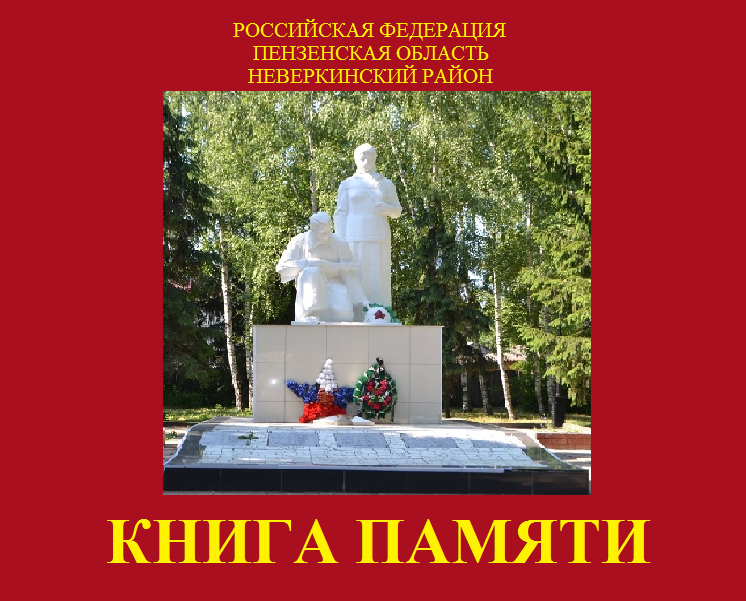      Книга памяти, Книга скорби нашей - запоздалая благодарность за беспримерный человеческий подвиг, совершенный во имя жизни, во имя светлого будущего. Спасибо за то, что превозмогая усталость, голод и даже саму смерть,   поднимались в бой за родную землю. Спасибо за то, что теряя родных, друзей, любимых,   продолжали идти к Великой Победе.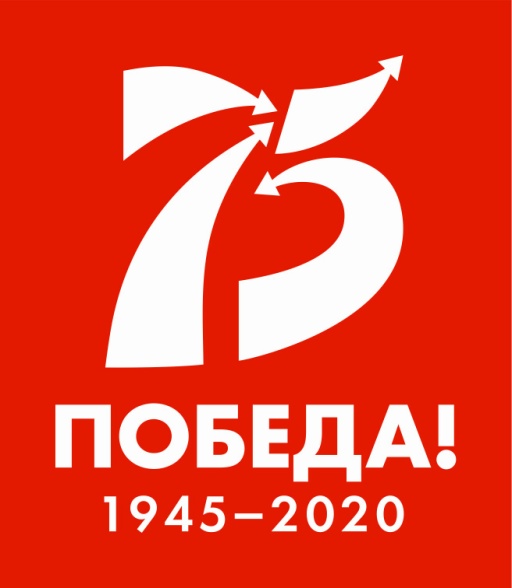          Недобрая весть о вероломном нападении фашистской Германии на Советский Союз 22 июня 1941 года дошла до всех населенных пунктов района. Неверкинцы услышали ее по радио, а в другие села она была передана по телефону. Во второй половине дня всюду прошли многолюдные митинги и собрания трудящихся. На них выступали местные партийные и советские работники, передовые рабочие и колхозники, учителя. На митинге в Неверкинском Доме культуры присутствовали около 500 человек. К ним обратились участники боев с японскими самураями на реке Халкин-Гол теряевский колхозник П.Д.Карманов, награжденный орденом Боевого Красного Знамени, бухгалтер райпотребсоюза А.М.Бирюков, заслуживший медаль «За Отвагу», а также неверкинцы В.Г.Баюков, Д.Н.Гурьянов, В.Ф.Баландин. Они заявили, что над Советской Родиной нависла смертельная опасность, что навязанная гитлеровцами война будет нелегкой, потому что враг силен и коварен. Они призывали своих земляков встать, как один, на защиту Родины.         С первых же дней войны на защиту родной земли поднялся весь народ. На фронт ушли первые сотни неверкинцев Среди них были И.П.Баландин, А.М.Бирюков, А.П.Аникин, А.Ф.Бунчин, А.А.Фомин и другие.Кавалер ордена Ленина колхозница алешкинской бригады колхоза «Красное знамя» М.И.Ванькова вспоминала: «Из нашей семьи воевали трое. Осенью 1941 года ушел на фронт отец, потом брат, а следом за ними ушла и я».Неверкинцы, как и миллионы патриотов, горячо откликнулись на призыв отдать все силы на поддержку Красной Армии, на разгром  ненавистного врага. Они выступили с предложением: в целях мобилизации новых средств  создать особый народный фронт. Сотни людей из нашего района отдавали свои сбережения, которые принимались отделением Госбанка в фонд обороны страны. Коллективы рабочих и служащих на собраниях выносили решения о ежемесячном отчислении однодневного заработка в фонд обороны. Первыми это сделали коллективы Неверкинской МТС, отделения Госбанка, редакции и типографии районной газеты «Клич ударника», райисполкома, райпотребсоюза. 4 августа 1941 года состоялось собрание исикеевских колхозников. Все 125 человек, присутствовавших на нем, единодушно одобрили предложение передовых рабочих коллективов. Для сбора денег, продуктов, одежды и обуви они  избрали специальную комиссию из трех человек. На этом же собрании внесли деньги в фонд обороны Усман  и Фатыма Бахтеевы и Гульжамал  и Харис Мензелевы. 5 августа  члены планского колхоза имени Ворошилова на своем собрании решили отчислить в фонд обороны 1000 пудов зерна, 100 пудов мяса, 1 пуд меда из запаса, подлежащего распределению на трудодни людям. Дмитриевские колхозники отчислили из артельного фонда 80 пудов пшеницы, одного быка , . меда и столько же шерсти. Кроме того, многие жители села  из своих личных сбережений вносили деньги и продукты. 70-летняя учительница-пенсионерка Н.Н.Михайлова отдала в фонд обороны свою месячную пенсию. На собрании в камышлейском колхозе имени Буденого выступили 35 человек Колхозник В.Н.Кураков, например, заявил:«Я от себя лично вношу в фонд обороны овцу и килограмм масла». Колхозник П.И.Кочетков решил внести в фонд обороны барана. Отчислялись на оборону страны и средства, заработанные трудящимися района на различных субботниках и воскресниках.17 августа 1941 года состоялся первый в стране массовый комсомольско-молодежный воскресник. Дружно и организованно прошел он и в селах нашего района. В илюшкинском колхозе «Красный путь», например, за день были выполнены следующие работы: 42 молодых колхозника закончили жать рожь, 30 человек молотили рожь на семена, на четырех подводах подвозили снопы, 12 колхозников молотили чечевицу, пятеро молотили горох, было отправлено в г.Кузнецк три центнера огурцов. Еще 16 сентября 1941 года в староандреевском колхозе «Трудовик» состоялся митинг, на котором шел разговор об организации сбора теплых вещей для бойцов Красной Армии. Колхозники обратились с призывом ко всем труженикам района последовать их примеру. И их призыв нашел горячую поддержку. По состоянию на 10 января 1942 года от колхозников, рабочих и служащих района для отправки на фронт поступило 879 пар валенок, 1790 пар шерстяных носков, 1900 пар шерстяных варежек, 172 полушубка, 25 байковых телогреек, 386 пар теплых рукавиц, 19 ватных брюк, 25 байковых одеял.       В дни войны, как известно, в колхозах остались в основном только женщины, старики и подростки. На их плечи легла вся тяжесть сельскохозяйственных работ. Колхозники работали днем и ночью под девизом: «Все для фронта Все для победы» Фронт и тыл были едины. Особо следует отметить подвиги женщин. В 1941 году в илимгорском колхозе имени Куйбышева, в связи с болезнью скота объявили карантин, и вывоз зерна за пределы хозяйства запретили. К тому же и погода осенью сложилась неблагоприятная. Поэтому весь урожай яровой пшеницы обмолотили комбайнами и оставили в ворохах прямо в поле . И только в декабре начали подработку этого зерна и вывоз его государству. Работали в две смены. В течение недели на лютом морозе вся пшеница была очищена и вывезена на заготовительные пункты. В работе приняли участие не только женщины, но и подростки. При машинно-тракторных станциях работали специальные курсы, где получали профессию механизатора девушки. В некоторых школах действовали кружки по изучению устройства тракторов. Девушки посещали курсы медицинских сестер.         За период Великой Отечественной из сел Неверкинского района было призвано на фронт 6844 человека, в том числе 290 женщин. Неверкинцы в годы войны, сражаясь с гитлеровскими захватчиками на всех фронтах – на земле, в небе и на  море, проявили беспримерный героизм, мужество и отвагу. Неверкинская земля дала Родине семерых Героев Советского Союза: Алексея Ивановича Еманова из Старой Андреевки, Александра Федоровича Левина из Неверкина, Бориса Мусеевича Еналеева из Октябрьского,Ивана Павловича Власова из Теряевки, Мудариса Идрисовича Мустафина из Карновара,Александра Филипповича Шафрова из Плана, Николая Андреевича Никонова из  Камышлейки.Более тысячи воинов-неверкинцев награждены боевыми орденами и медалями , в том числе: орденом Боевого Красного знамени – 10 человек, Отечественной войны 1 и 11 степеней – 78, Красной звезды – 210, Славы 111 степени -66, медалями «За Отвагу» - 359, «За Боевые заслуги» -252 человека. Кроме того, Николай Иванович Сиротин из Неверкина удостоен ордена Александра Невского.Сотни воинов-неверкинцев участвовали в обороне Москвы, защищали Ленинград и Сталинград, прошли через огонь Орловско-Курской дуги, форсировали Днепр,  брали другие водные рубежи, освобождали десятки крупнейших городов нашей Родины, сражались на земле Польши, Чехословакии, Румынии, Венгрии, Болгарии, Югославии и самой Германии, штурмовали логово фашистов – Берлин.Вместе с мужчинами перенесли все тяготы войны, не щадя  жизни, сражались с врагом женщины земли неверкинской:  Т.П.Куприянова, А.П.Юрасова из Плана,К.Т.Симаганова из Бикмурзина,К.С.Никина из Неверкина, Н.С.Семенова из Кунчерова, Ф.С.Бахитова из Октябрьского и многие, многие другие. За годы войны пали смертью храбрых и пропали без вести 1993 воина-неверкинца. Сотни людей вернулись домой инвалидами. В селах района нет почти такой семьи, которую миновала бы горечь утрат. Война особенно жестоко обошлась с семьей Степана Петровича и Марии Федоровны Коротковых из Плана. Четыре их сына сражались с гитлеровскими захватчиками. Трое из них погибли. Четырех сыновей проводили на фронт Банифат Ильич и Пелагея Кирилловна Курташкины из Неверкина, три похоронки получили они. Такой же трагический след оставила война в семье Матвея Ивановича и Ольги Ивановны Штурминых из Илим-Горы. По несколько человек погибли на фронтах Великой Отечественной в семьях Вагаповых из Сулеймановки, Еналеевых из Октябрьского, Лекаревых из Илюшкина. И таких семей множество.Трудно найти дом, куда не пришло бы горе. В семьи неверкинцев приходили казенные треугольники со страшными горькими словами «погиб в бою», «пропал без вести». У каждого из них была своя судьба, но сближала их всех одна цель – спасти свою Родину.         Живые достойно увековечили память тех,  кто не возвратился с полей Великой Отечественной войны. О ней напоминают памятник «Скорбящая мать» в селе Неверкино и аллея Героев. Почти в каждом селе района  установлены памятники воинам. Но лучший памятник для них – наша память.        Каждый год в майские дни наш народ кланяется великим тем годам, чтит память павших героев. Наш вклад в копилку памяти – Книга памяти павших неверкинцев, положивших жизни на алтарь Победы,  тех, кто не вернулся живым с той страшной войны.Шафров Александр Филиппович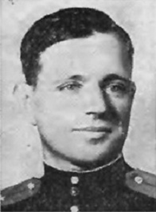 Шафров Александр Филиппович - командир роты автоматчиков 565-го стрелкового полка, старший лейтенант. Родился 12 ноября 1909 года в селе План  ныне Неверкинского района Пензенской области в крестьянской семье. Русский. Окончил 7 классов. Работал плотником в колхозе. Проходил срочную службу в армии с 1931 по 1933 гг. вновь призван в 1939 г.  Неверкинским райвоенкоматом. Участвовал  в советско-финляндской войне 1939-1940 гг. в рядах 24-й Самарско-Ульяновской Железной стрелковой дивизии. После окончания войны окончил полковую школу в 1941 году - курсы младших лейтенантов.В боевых действиях Великой Отечественной войны принимал участие с 22 июня 1941 года.Воевал на Северном, Воронежском, 1-м Украинском фронтах.Великую Отечественную войну младший лейтенант А.Ф.Шафров встретил на советской военной базе на полуострове Ханко в должности командира транспортной роты стрелкового полка.В боях проявил умелое командование подразделением и личное мужество. Награжден орденом Красного Знамени.Указом Президиума Верховного Совета СССР от 23 октября 1943 года за умелое командование подразделением, мужество и героизм, проявленные при форсировании Днепра. Шафрову Александру Филипповичу присвоено звание Героя Советского Союза с вручением ордена Ленина и медали «Золотая Звезда»Скончался 20 августа 1988 года. Похоронен на Северном (Ишеевском) кладбище г.Ульяновска.Имя Шафрова Александра Филипповича занесено на доску монумента «Слава Героям» в г. Пензе.         Бюст Героя установлен на Аллее Героев в селе Неверкино.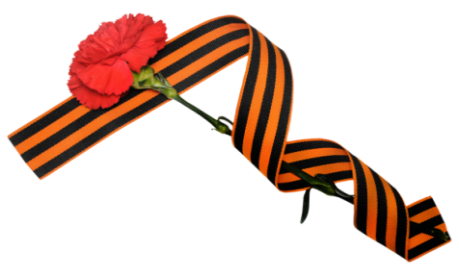 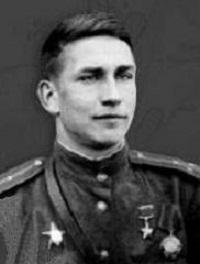 Левин Александр Федорович          Левин Александр Федорович - комсорг батальона 957-го стрелкового полка (300-я стрелковая дивизия, 40-я армия, Воронежский фронт)           Родился 9 октября 1922 года в селе Старый Чирчим Камешкирского района Пензенской области в семье служащего. Русский. Детство и юность Александра Федоровича прошли на Неверкинской земле. В октябре 1941 года, после окончания школы бал призван на фронт. Грамоту Президиума Верховного Совета СССР, орден Ленина и медаль «Золотая Звезда» Левину вручили в двадцать один год за боевой подвиг, совершенный им, замполитом стрелкового батальона, лейтенантом, при форсировании Днепра и удерживании плацдарма в октябре 1943 года.Упорные бои на правом берегу Днепра шли несколько дней. На счету лейтенанта Левина было уже три подбитых танка и десятки вражеских солдат и офицеров. Батальон тогда выдержал бой, гитлеровцы отступили. Но у Щучинки замполиту с группой бойцов вновь пришлось вести кровопролитный бой, отбивая контратаки немцев. Уничтожая живую силу противника, он подбил бронемашину. Был ранен в плечо, но только после наступившего затишья его эвакуировали в медсанбат. Далее А.Ф. Левин участвовал в боях за освобождение Украины, снова был ранен, контужен.            В 1943 году Александру Федоровичу было присвоено звание Героя Советского Союза. Высокую награду за форсирование Днепра он получил через полгода, 31 марта 1944 года в Кремле. Осенью 1944 года командование направило его на учебу в Ленинградское военно-политическое училище.  Служил до 1948 года.             После демобилизации Герой вернулся в Неверкино. Работал корреспондентом, а затем редактором районной газеты в Неверкине, затем в  Беднодемьяновске (Спасске).  Окончил Саратовскую высшую партшколу. В последующие годы занимал ответственные партийные посты в других районах области. Уйдя на пенсию, Александр Федорович продолжил общественную деятельность на посту председателя районного совета ветеранов. 26 марта 2006 года на 84-м году жизни Александр Федорович умер. Он был последней живой легендой Неверкинского края. На Аллее Героев, ведущей к памятнику Скобящей матери, установлен бюст, а в школе о его подвиге напоминает  мемориальная табличка.Еналиев Борис МусеевичЕналиев Борис Мусеевич - автоматчик 694-го стрелкового полка 383-й стрелковой дивизии 33-й Белорусского фронта, сержант.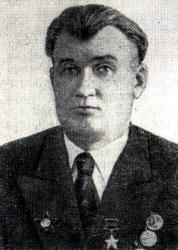 Родился 15 июня 1914г. в селе Октябрьское Неверкинского района  в крестьянской семье. Татарин. Член ВКП(б)КПСС с 1948 года образование неполное среднее. С 1939 года слесарь на заводе  в столице Азербайджана-городе Баку.В Красной Армии с июля 1941года в действующей армии с октября 1941 года.Автоматчик 694-го стрелкового полка, комсомолец сержант Борис Еналиев 24 апреля 1945 года с группой бойцов  вплавь переправился через реку Шпре в районе населенного пункта Радинкендорф, расположенного в пяти километрах севернее города Бесков, уничтожил десятки гитлеровцев, забросал гранатами вражеский дот и удерживал захваченный рубеж до подхода роты. «…При форсировании реки Шпрее южнее Нойбрюка геройский поступок совершил автоматчик 5-й стрелковой роты 694-го стрелкового полка 383-й стрелковой дивизии сержант Б.М.Еналиев.Получив приказ командира доставить лодки с западного берега реку на восточный, Еналиев под сильным огнем противника вплавь преодолел реку и, выбравшись на западный берег, организовал через находившихся здесь бойцов эту переброску. Группе гитлеровцев решила захватить советского воина.Завязался бой, в котором Еналиев огнем автомата уничтожил 7 вражеских солдат и захватил их ручной пулемет.Вскоре группа противника в количестве 30 человек вновь предприняла атаку против отважного воина. Еналиев и на этот раз не растерялся. Огнем пулемета он отразил атаку противника, уничтожив при этом 13 солдат. Отвлекая огонь врага на себя, сержант Еналиев обеспечил переправу батальона. Когда переправилась первая группа бойцов, сержант вместе с ними пошел в атаку и, ворвавшись в дот противника, гранатами уничтожил его гарнизон из 7 солдат и станковый пулемет. После этого он вместе с другими бойцами удерживал рубеж до подхода основных сил полка. За проявленное мужество и отвагу сержант Б.М. Еналиев был удостоен звания Героя Советского Союза ».Указом Президиума Верховного Совета СССР от 31 мая 1945 года за образцовое выполнение боевых заданий командования на фронтеборьбы с немецко-фашистским захватчиками и проявленные при этом мужество и героизм сержанту Еналиеву Борису Мусеевичу присвоено звание Героя Советского Союза с вручением ордена Ленина и медали «Золотая Звезда». Орденами Отечественной войны 1-й степени, Красной ЗвездыПосле войны Б.М.Еналиев был демобилизован.Жил и работал в Баку, где и скончался 10 декабря 1982 года. Похоронен на Аллее почетных захоронений города Баку.Власов Иван ПавловичВласов Иван Павлович - командир  эскадрильи 50-го скоростного бомбардировочного авиационного полка 18-й скоростной бомбардировочной  авиационной 7-й армии Северо-Западного фронта, капитан.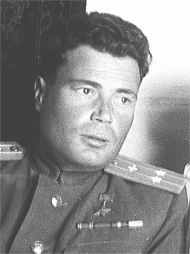 Родится 15 июля 1912 года в деревне Теряевка Неверкинского района в крестьянской семье. В начале 20-х годов семья переехала в Верхозим. Русский. Член ВК(б)КПСС с 1932 года. Образование среднее. В 1934 году призван в ряды Красной Армии. Окончил Вольскую и Борисоглебскую военно- авиационную  школы пилотов.Командир эскадрильи 50-го скоростного бомбардировочного авиационного полка капитан И.П. Власов отличился в советско-финляндской войне 1939-1940 г. Лично совершив  52 боевых вылета и уничтожил большое число финских солдат и боевой техники. Иван Павлович даже не был ни ранен, ни сбит. Его эскадрилья беспощадно громила врага, часто оказывалась под сильным зенитно-пулеметным огнем.  Даже в плохих метеоусловиях он смело и настойчиво вел эскадрилью на цель и уничтожал ее.  Он умело маневрировал в бою, задания выполнял только на отлично и без потерь личного состава. Легко обеспечивал три вылета в день. В январе 1940 года эскадрилья бомбовыми ударами способствовала прорыву вражеской обороны, а в феврале - марте 1940 года обеспечивала наступление войск  при овладении города Виипури. За образцовое выполнение боевых заданий в трудных метеоусловиях, за храбрость и самоотверженность  в бою в марте 1940 года ему присвоили звание Героя Советского Союза.Указом Президиума Верховного  Совета СССР от 21 марта 1940 года за образцовое выполнение боевых заданий командования и проявленные при этом отвагу и геройство капитану Ивану Павловичу Власову присвоено звание Героя Советского Союза с вручением ордена Ленина и медали «Золотая Звезда».   В середине  пятидесятых годов славный командир был направлен в Чехословакию для обучения летного состава дружественной страны.Участник Великой Отечественной войны. После неё продолжал службу в ВВС. 6 февраля 1957 года  полковник Иван Павлович Власов погиб в авиационной катастрофе. Похоронен в Санкт-Петербурге, на Богословском кладбище.Награжден двумя орденами Ленина, двумя орденами Красного Знамени, орденом Отечественной войны 1-й степени, двумя орденами Красной Звезды и четырьмя медалями.На родине помнят Ивана Павловича, чтут его заслуги перед Родиной. В Верхозимской средней школе создан прекрасный музей в его честь. В Неверкине на Аллее Героев установлен  его бюст.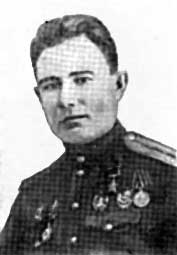 Мустафин Михаил АндреевичМустафин Михаил Андреевич – командир звена 165-го гвардейского штурмового Станиславского Краснознаменного авиационного полка, гвардии сташий лейтенант.Родился 15 ноября 1916 г. в городе Вольске Сартовской области. Татарин.Окончил 8 классов средней школы №1 города Вольска, школу фабрично-заводского обучения и аэроклуб. Работал слесарем в Вольском цементном заводе «Комсомолец». В 1937 году добровольно поступи в Энгельсское военное авиационное училище, окончил его накануне войны.На фронтах в Великую Отечественную войну с декабря 1942 г. Воевал в составе 61-го штурмового Краснознаменного авиационного полка. Сражался с немецко-фашистскими захватчиками на Воронежском,1-м,2-м и 3-м Украинских фронтах. Принимал участие в боях под Воронижем, Курской битве, освобождении Украины, Молдаии, Румынии, Венгрии и Югославии.Первый боевой вылет произвел 4 июля 1943 г. на Белгородском участке Воронежского фронта. Вылетев в группе 18 самолетов на уничтожение  наступающих колонн танков и живой силы противника, были атакованы 12 истребителями. В этом бою младший лейтенант М.А.Мустафин уничтожил 2 автомашины и подавил одну зенитную точку и не получив не одного повреждения вернулся на свой аэродром.6 июля1943 г. при выполнении боевого задания, возвращаясь после бомбардировки танков противника в районе Бутово, несмотря на сильный огонь зенитной артиллерии, снизился до бреющего полета и продолжал прицельным огнем своих пушек и пулеметов штурмовать войска противника. Уничтожил 2 танка, 3 автомашины и до 40 солдат и офицеров врага.9 июля 1943 г. при подходе к цели в районе Рождественка двигатель самолета младшего лейтенанта М.А.Мустафина  был поврежден зенитным огнем противника. С риском для жизни повел самолет на цель и, сделав две атаки, уничтожил один танк и 4 автомашины и один бензозапревщик. При выходе из цели был атакован,  но умело маневрируя и отражая атаки огнем своих пушек и пулеметов спас жизнь экипажа и самолет. Совершил 8 успешных боевых вылетов на самолете Ил-2. Уничтожил до 5 танков, 9 автомашин  войсками и грузами, один бензозаправщик, подавил 2 зенитные батареи, рассеял и частью уничтожил до 85 солдат и офицеров противника. За успешное производство 25 боевых вылетов был награжден орденом Отечественной Войны 1-й степени (1943г.)9 августа 1943 г. при выполнении бевого задания по уничтожению живой силы и техники противника в районе Тростянки группа Ил-2 встретились с группой из 5 вражеских бомбардировщиков, штурмавики  разогнали их, не дав им возможности бомбить наши войска. Прицельным огнем с первой очереди лейтенант М.А.Мустафин сбил один самолет, остальные истребители врага покинули поле боя.12 августа 1943 года участвовал в разгроме переправы противника через реку западнее населенного пункта Ахтырка. При заходе на цель группа Ил-2 встретила сильный огонь зенитной артиллерии и подверглась атакам истребителей. Приняв воздушный бой, штурмовики разогнали истребителей. А переправу разрушили.За успешное производство 42 боевых вылетов 27 августа 1943 года Был награжден орденом Красного знамени.4 сентября 1943 года в составе 18 Ил-2 участвовал в уничтожении живой силы и техники противника в районе Гадяч. 9 октября 1943 года,  ведя группу 6 Ил-2 на разрушение укрепленных позиций противника в районе Колесище на правом берегу реки Днепр.21 октября 1943 года штурмавал  вражеские войска в районе Медведовка-Липовый Рог в состава шестерки Ил-2.5 ноября 1943 года уже в боях за Киев, старший лейтинант  М.А.Мустафин в группе 12 Ил-2 штурмует отступающие войска противника по Житомирскому шоссе.Указом Президента Верховного Совета СССР от 26 октября 1944 года за 98 штурмовых ударов по врагу и проявленные при этом доблесть и мужество старшему лейтенанту Мустафину Михаилу Андреевичу присвоено звание Героя Советского Союза с вручением ордена Ленина и медали «Золотая Звезда»,  двумя орденами Красного Знамени (1943,1957), двумя орденами Отечественной войны 1-й степени (1943, 1985), орденом Отечественной войны 2-й степени (1943), орденом Красной Звезды (1952), медалями.После войны продолжал службу в ВВС. С 1958 года - в запасе.Жил и работал в городе Вольск Саратовской области.Скончался 9 апреля 1987 года. Похоронен на Мусульманском кладбище в Вольске.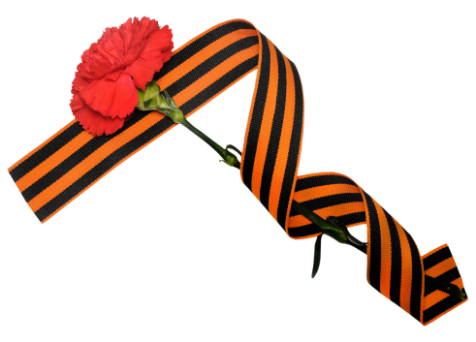 Еманов Алексей Иванович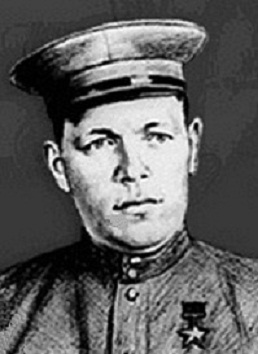 Еманов Алексей Иванович - командир отделения 8-го отдельного понтонномостового Станиславского батальона 3-й понтонно-мостовой Проскуровской бригады Резерва Главного Командования (13-я армия, 1-й Украинский фронт), сержант.Родился 1 февраля 1924 года в селе Старая Аандреевка Неверкинского района Пензенской области в семье крестьянина. 13 октября 1942 года призван в Советскую Армию и направлен на фронт. А.И.Еманов участвовал в форсировании Днепра, Западного Буга, Днепра, Вислы, Пилицы, Одера, Нейсе, Шпрее, Эльбы и большого количества других водных преград.После освобождения Киева 6 ноября 1943 года 3-я понтонно-мостовая бригада навела на месте разрушенного Цепного моста первый в районе Киева понтонный мост, обеспечив переправу наступавших войск 1-го Украинского фронта. Вблизи моста в 1968 году была установлена мемориальная доска в честь этого события.Во время Житомирско-Бердичевской операции, когда 11 января 1944 года в    районе села Ободное вблизи реки Южный Буг возникла угроза окружения батальона, понтонер красноармеец А.И.Еманон под артиллерийским и пулеметным огнем вывел 5 автомашин батальона из-под обстрела в тыл, тем самым спас их от уничтожения. Награжден медалью «За отвагу». Во время Проскуровско-Черновицкой операции в апреле 1944 года на постройке шоссейного моста через реку Днестр в районе села Залещики при установке рамных опор командир отделения ефрейтор А.И.Еманов со своим отделением обеспечивал подвозку рамных опор на место установки. Четко организовал работу отделения, благодаря чему 5 рамных опор были установланы за 8 часов работы.Награжден второй медалью «За отвагу».17 января 1945 года при восстановлении разрушенного моста через реку Пилица обеспечил досросное восстановление своего участка моста.23 января 1945 года при форсировании реки Одер в районе населенного пункта Деберн под огнем противника на понтонах доставил на левый берег реки 2 батальона пехоты с вооружением, включая противотанковую артиллерию. Не раз бросался в ледяную воду, чтобы причалить понтон к берегу. Указом Президиума Верховного Совета СССР от 10 апреля 1945 года за мужество и героизм, проявление в Сандомирско-Силезкой операции, Еманову Алексею Ивановичу присвоено звание Героя Советского Союза с вручением ордна Ленина и медали «Золотая Звезда».После войны демобилизован. Жил в городе Ташкент. Работал бригадиром ремонтно-механического цеха Ташкентского домостроительного комбината. Скончался 17апреля 2003 г.Бюст Алексея Ивановича Еманова установлен на Аллее Героев в селе Неверкино. Его фамилия занесена на доску монумента «Слава Героям» в городе Пенза.Никонов Николай АндреевичНиконов Николай Андреевич – командир отделения 732-го стрелкового полка (235-я стрелковая дивизия, 43-я армия. 1-й Прибалтийский фронт).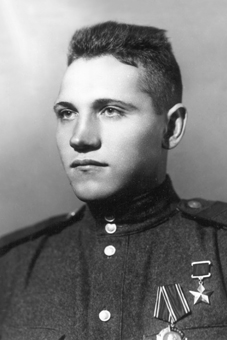 Родился 3 июня 1922 года в селе Камышлейка Планской волости Кузнецкого уезда Саратовской губернии (Ныне Неверкинского района Пензенской области). Русский. Окончил 7 классов школы. Работал в колхозе. В армии с 1941 года. Война для Николая Андреевича началась в одном из сел Витебщины в качестве разведчика.… Никонов вел свою группу в кромешной тьме короткой майской ночи. События развернулись, когда уже стало светать. Старший сержант швырнул в трашею гранату, после взрыва спрыгнул туда. Спустя мгновение увидел над бруствером нити трассирующих пуль. Затем ударила наша артиллерия.Из траншеи, которую атаковали наши смельчаки, ни одному фашисту уйти не удалось. При освобождении д. Жеребичи (Витебской обл.) разведчики уничтожили 30 фашистов, семерых взяли в плен. Затем полк из Витебска вышел к Западной Двине. Больше месяца 732-й стрелковый полк 235-й стрелковой дивизии в упорных боях освобождал один за другим населенные пункты.В боях за Старую Руссу Николай Андреевич был тяжело контужен. Когда очнулся, увидел, что рядом никого нет. Солдаты и командир, увлеченные атакой, успели уйти далеко вперед – звуки боя доносились с запада. Из забытья вывели голоса. Немцы! Автомат бездействует. Одна надежда на гранаты…Слава о новом подвиге Н.А. Никонова легендой разнеслись по фронту. Сержант один пленил 52 фашиста! Немцы, едва увидев нашего солдата, замахнувшегося гранатой, выполнили его команду, разрядили автоматы и пулеметы, разобрали и разбросали их по сторонам, затем построились в колонну и под конвоем контуженного сержанта побрели в тыл. Более двух километров конвоировал колонну арийских молодчиков Николай Никонов. За этот подвиг 22 июня 1944 года ему было присвоено звание Героя Советского Союза. В октябре 1944 года всесоюзный староста М.И. Калинин в Кремле вручил награды группе воинов, отличившихся в боях в Белорусской операции. Среди награжденных был и молодой сержант Никонов которому на грудь прикололи орден Ленина и Золотую звезду Героя. В октябре 1945 года был демобилизован.Недолгую жизнь прожил наш земляк. 20 июня 1954 года он умер в Москве. В Неверкине в его честь установлен бюст. 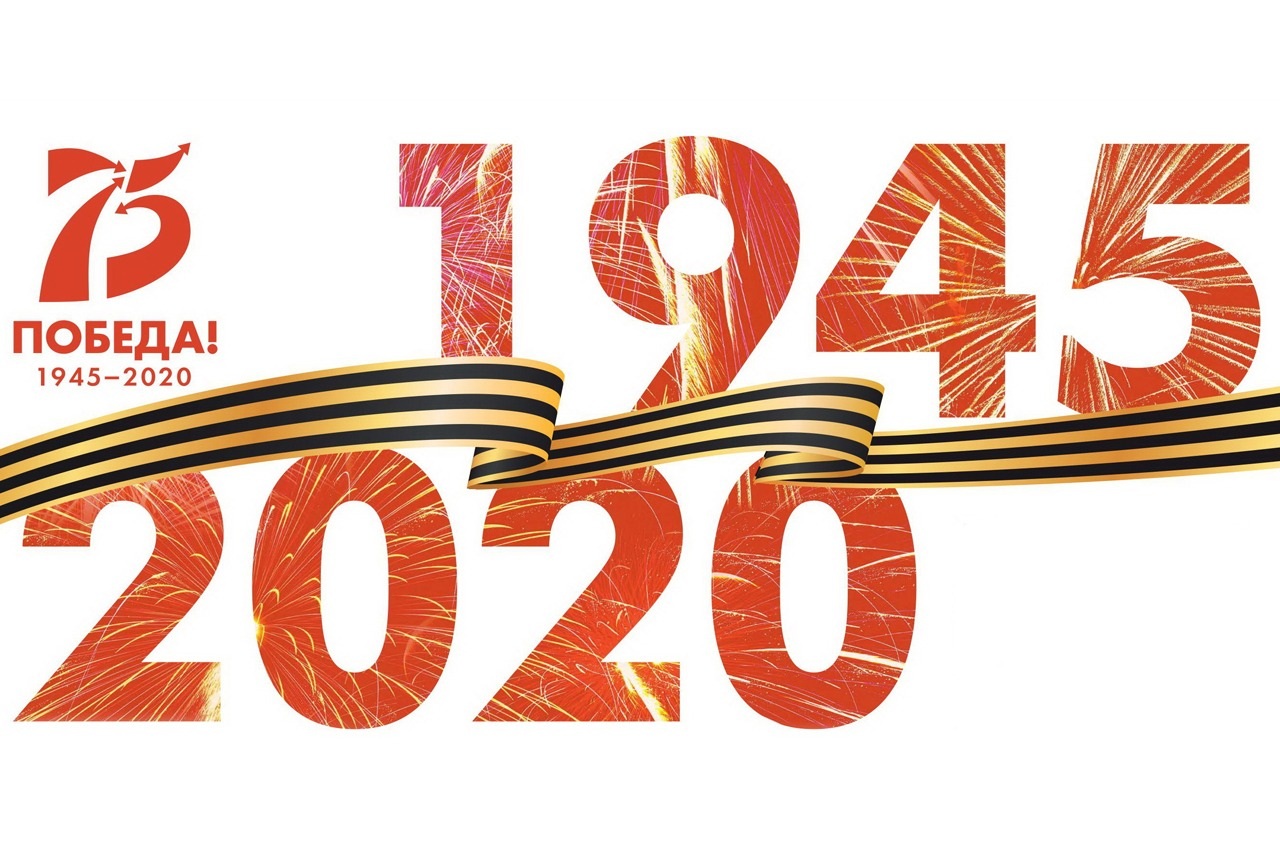 Алеевский сельсовет село АлеевоАлеевский сельсовет село АлеевоАлеевский сельсовет село АлеевоАлеевский сельсовет село АлеевоАлеевский сельсовет село АлеевоАлеевский сельсовет село АлеевоАлеевский сельсовет село АлеевоАлеевский сельсовет село АлеевоАлеевский сельсовет село Алеево№п/пФамилия, имя, отчествоГод рожденияМесто рожденияМесто призываЗваниеДата выбытияПричина выбытияМесто захоронения1Абдрахманов Искяндер Абдулкадирович.1923Неверкинский район с. АлеевоНеверкинский РВКкрасноармеец00.03.1943 Пропал без вести в 2 Абдряхимов Билал Хабибуллович.1916Неверкинский район с. АлеевоНеверкинский РВКкрасноармеец26.04.1943 Умер от ран Неизвестно.3 Абузяров Мухаррям Алимжанович.1919Неверкинский район с. АлеевоНеверкинский РВКкрасноармеец06.09.1942 Пропал без вести4Абузяров Михарис Абузярович1919Неверкинский район с. АлеевоНеверкинский РВКСт.сержант06.09.1942Умер от ран5Абульшанов Таши Шапизаминович1922Неверкинский район с. АлеевоНеверкинский РВКМл. сержант18.08.1943Погиб в боюЛенинградская обл., Синявинский р-н6Айсин Али Хабибулович1918Неверкинский район с. АлеевоНеверкинский РВКсержант00.02.1942Пропал без вести7Айсир Равиль Мубинович1919Неверкинский район с. АлеевоНеверкинский РВКкрасноармеец00.00.1942Пропал без вести8Айсин Экрем Мубинович1920Неверкинский район с. АлеевоНеверкинский РВКкрасноармеец00.00.1943Пропал без вести9Ахметов Абубекер Мусеевич1913Неверкинский район с. АлеевоНеверкинский РВКкрасноармеец00.11.1944пропал без вести10Ахметов Мингач Халиуллович1903Неверкинский район с. АлеевоНеверкинский РВКкрасноармеец00.10.1943пропал без вести11 Баранов Абдулхак Шакирович.1923Неверкинский район с. Алеево Неверкинский РВК.красноармеец23.08.1942 Умер от ран. Дата не указана.Неизвестно.12Биктимиров Идрис Ахмеджанович1918Неверкинский район с. АлеевоНеверкинский РВКГв.мл. сержант15.01.1944погиб в боюУкраина, Керченский полуостров13 Вагапов Исхак  Хасанович.1922Неверкинский район с. Алеево Неверкинский  РВКМл сержант21.08-1945 Погиб в бою.Неизвестно14Губанов Мигдять Хусеинович1925Неверкинский район с. АлеевоНеверкинский РВКГв. красноармеец13.01.1944погиб в боюУкраина, Винницкая область15Давыдов Исхак Билалович1923Неверкинский район с. АлеевоНеверкинский РВКкрасноармеец17.07.1944погиб в боюЛитва, м. Куркли16Джалилов Али Яхиевич1923Неверкинский район с. АлеевоНеверкинский РВКкрасноармеец00.00.1944погиб в боюг. Мурманск17 Джалилов Юсуп Шакирович.1925В Горьковской области.  Починковским РВК Горьковской области.красноармеец23.06. 1944 Погиб в бою  Псковская область ., Псковский район.д. Сипрово.18Кулахметов Садык1917Неверкинский район с. Алеево Неверкинский РВК.сержант28.12.1943Погиб в боюУкраина, Кировоградская обл., Александровский р-н,с.Копанки19Кулахметов Усман Алиевич1911Неверкинский район с. Алеево Неверкинский РВК.красноармеец00.09.1944Пропал без вести20Курмышов Хасян Алиевич1920Неверкинский район с. АлеевоНеверкинский РВКкрасноармеец00.02.194221 Манюров Мусалим Сулейманович.1911Неверкинский район с. Алеево Неверкинский РВК.красноармеец00.00.1941Погиб в бою Неизвестно22Мянзелин Айнулла Абдулкадирович1916Неверкинский район с. АлеевоНеверкинский РВКкрасноармеец00.08.194223Насыров Абубекер Рахматуллович1904Неверкинский район с. АлеевоНеверкинский РВКкрасноармеец00.08.1942Пропал без вести24 Насыров Хусеин Ахтямович.1913Неверкинский район с. Алеево Неверкинский РВКкрасноармеец00.00.1941Пропал без вести в 1941г.25Насыров Рахиб Шакирович1913Неверкинский район с. Алеево Неверкинский РВКМл. сержант17.08.1942Погиб в боюТверская обл., Ржевский р-н, д. Белыково26Никифоров Петр Васильевич1925Неверкинский район с. Алеево Неверкинский РВКМл. лейтенант24.12.1944Погиб в боюЧехословакия д. Скарош27Рамакаев Юбдулхак Ахмерович1916Неверкинский район с. АлеевоНеверкинский РВКкрасноармеец00.00.1945Пропал без вести28Рамакаев Мизбах Бахитович1910Неверкинский район с. АлеевоНеверкинский РВКкрасноармеец00.00.1942Пропал без вести29Рамакаев Мингач Бахитович1908Неверкинский район с. АлеевоНеверкинский РВКкрасноармеец00.00.1942Пропал без вести30Рахимов Абдулла Каримович1900Неверкинский район с. АлеевоНеверкинский РВКкрасноармеец00.01.1944Пропал без вести31Рахимов Ассам Сабирович1923Неверкинский район с. АлеевоНеверкинский РВКкрасноармеец18.07.1944Погиб в боюЛитва, Вильнюсский р-н, с.Неменчине32Рахимов Ахтям Садыкович1901Неверкинский район с. АлеевоНеверкинский РВКкрасноармеец00.04.1942Погиб в боюГ.Санкт Петербург33Разимов Шакир Сабирович1924Неверкинский район с. АлеевоНеверкинский РВКкрасноармеец08.11.1943Пропал без вести34Рахманкулов Али Юсупович1921Неверкинский район с. АлеевоНеверкинский РВКСт.сержант07.08.1942погиб в боюУкраина, Винницкая область, Тульчинский район, д. Печеры35Рахматуллин Абдулла Алиевич1922Неверкинский район с. АлеевоНеверкинский РВКкрасноармеец09.10.1943погиб в боюКалининская область, Ржевский район36Рахматуллин Абдулхак Аллямович1924Неверкинский район с. АлеевоНеверкинский РВКГв красноармеец09.10.1943погиб в боюУкраина, Киевская область, Кагарлыкский район, д. Б. Щучинка37Рахматуллин Зият Аипович1911Неверкинский район с. АлеевоНеверкинский РВКкрасноармеец09.01.1944погиб в боюЛенинградская область, Ломоносовский район, п. Ропша38Рахматуллин Исхак Аллямович1924Неверкинский район с. АлеевоНеверкинский РВКкрасноармеец08.05.1943погиб в боюПсковкая область, Великолукский район, д. Житово39Рахматуллин Искандер Аллямович1920Неверкинский район с. АлеевоНеверкинский РВКкрасноармеец00.00.1943умер от ранКалининская область40Рахматуллин Мунир Абдрахманович1921Неверкинский район с. АлеевоНеверкинский РВКкрасноармеец00.05.1945умер от ранг. Киев41Рахматуллин Фатих Умярович1924Неверкинский район с. АлеевоНеверкинский РВКкрасноармеец00.12.1944Пропал без вести42Рахматуллин Хайдар Умярович1923Неверкинский район с. АлеевоНеверкинский РВКкрасноармеец00.00.1941Пропал без вести43Ряхимов Сулейман Талипович. (Галимович)1919Неверкинский район с. Алеево Неверкинский РВКкрасноармеец00.00.1942пропал без вести.44Ряхимов Тагир Хасанович.1898Неверкинский район с. Алеево Неверкинский РВКкрасноармеец00.00.1941. Пропал без вести.45 Ряхимов Юсуп Абдулкадирович.1900Неверкинский район с. Алеево Запорожским РВКкрасноармеец00.00.1943Пропал без вести в 1943г.46 Сабитов Хасян Ильясович. 1909Неверкинский район с. АлеевоНеврекинским РВКкрасноармеец00.00.1944 Пропал без вести.47Сафаргалиев Измаил Ахмеджанович1918Неверкинский район с. АлеевоНеврекинским РВКлейтенант00.12.1941Пропал без вести48Сафаргалиев Мирза Ахмерович1900Неверкинский район с. АлеевоНеврекинским РВКкапитан31.08.1943Погиб в боюОрловская обл.49 Сайфуллин Хусеин Джаббарович..1898Неверкинский район с. Алеево Неверкинским РВКкрасноармеец00.03.1942 Пропал без вести.50Сулейманов Мухарям Рамазанович1924Неверкинский район с. АлеевоНеврекинским РВКкрасноармеец00.10.1942Пропал без вести51 Сулейманов Идрис Шарафутдинович. 1903Неверкинский район с. Алеево Неврекинским РВКкрасноармеец Пропал без вести.52Сулейманов Садык Халимович1983Неверкинский район с. АлеевоНеверкинский РВКкрасноармеец06.05.1943погиб в боюКалужская область, Кировский район53 Тяпаев Касим Мубинович.1915Неверкинский район с. Алеево Неверкинский РВКкрасноармеец 7 .12.1941 Пропал без вести 54Тяпаев  Саид Мубинович 1913Неверкинский район с. АлеевоНеверкинский РВКкрасноармеец07.06.1942погиб в боюЛенинградская область, г. Кирилин55Уздеков Каюм Яхьевич1908Неверкинский район с. АлеевоНеврекинским РВКкрасноармеец00.00.1942Погиб в боюГ.Санкт Перербург56Узбеков Рамазан Шарабжанович1926Неверкинский район с. АлеевоНеврекинским РВКкрасноармеец27.11.1944Погиб в боюГ.Латвия57 Ульбеков Каюм Яхиевич. 1907Неверкинский район с. Алеево Неверкинский РВКкрасноармеец00.03-1942 Пропал без вести 58Ульбеков Рамазан Шабанович.1926Неверкинский район с. АлеевоНеверкинский РВКкрасноармеец25.11.1943Погиб в бою 27.11 1943г. Погиб в бою.59Утюшев Ибрагим Хасянович1924Неверкинский район с. АлеевоНеверкинский РВКкрасноармеец24.01.1944погиб в боюБеларусь, Гомельская область, Паричский район60Утюшев Хасан Бахретдинович1899Неверкинский район с. АлеевоНеверкинский РВКкрасноармеец05.06.1942пропал без вести61 Фазретдинов Абдулла Усманович. 1903Неверкинский район с. Алеево Неверкинский РВК.  Призван в команду 1729. 19 января 1942г.красноармеец 19.01.1942пропал без вести Погиб в бою.62 Хакимов Асвандияр Ахтямович.1898Неверкинский район с. АлеевоНеверкинский РВКкрасноармеецПропал без вести63Хакимов Асфендияр Алимович1898Неверкинский район с. АлеевоНеверкинский РВКкрасноармеец00.00.1942Пропал без вести64Хакимов Султан Каюмович1923Неверкинский район с. АлеевоНеверкинский РВКкрасноармеец18.03.1943погиб в боюКалужская область, Спас- Деменский район, д. Б. Каменка65 Халитов Киям Бахитович. 1909г.Неверкинский район с. Алеево Неверкинский РВКкрасноармеец00.12.1942 Пропал без вести.66Халилов Яхья Мубинович1906Неверкинский район с. Алеево Неверкинский РВКСт.лейтенант22.09.1944Погиб в бою67Хамзин Хусяин Ахмерович1920Неверкинский район с. Алеево Неверкинский РВКкрасноармеец27.02.1944Погиб в боюНовгородская обл., Батецкий р-н, 68Харьков Идрис Абдуллович1912Неверкинский район с. АлеевоНеверкинский РВКефрейтор08.09.1943погиб в боюУкраина, Харьковская область69Чумарин Анвар Абдуллович1912Неверкинский район с. АлеевоНеверкинский РВКкрасноармеец00.10.1942пропал без вести70Шафеев Хусеин Шарафутдинович1912Неверкинский район с. АлеевоНеверкинский РВКкрасноармеец00.12.1941пропал без вести71Шафеев Яхья Имадивич1914Неверкинский район с. АлеевоНеверкинский РВКефрейтор28.07.1941Погиб в бою72Шахимов Шамир1907Неверкинский район с. АлеевоНеверкинский РВКкрасноармеец06.11.1944Погиб в боюКалининградская обл.,73 Шафеев Яхья Шарафутдинович. 1911Неверкинский район с. Алеево Неверкинский РВКкрасноармеец00.00.1941Пропал без вести.74 Юсупов Махмуд Абдульмянович.1918Неверкинский район с. Алеево Неверкинский РВКкрасноармеец00.00.1942 Пропал без вести.Березовский  сельсоветсело БерезовкаБерезовский  сельсоветсело БерезовкаБерезовский  сельсоветсело БерезовкаБерезовский  сельсоветсело БерезовкаБерезовский  сельсоветсело БерезовкаБерезовский  сельсоветсело БерезовкаБерезовский  сельсоветсело БерезовкаБерезовский  сельсоветсело БерезовкаБерезовский  сельсоветсело Березовка№п/пФамилия, имя, отчествоГод рожденияМесто рожденияМесто призываЗваниеДата выбытияПричина выбытияМесто захороненияАблаев Алексей Васильевич1908 с. Донгузлей (Березовка)Неверкинский РВК          красноармеец00.00.1942г.пропал без вести Аблаев Василий Дмитриевич1903с. Донгузлей (Березовка) Неверкинский РВКкрасноармеец00.00.1942г.пропал без вести Аблаев Иван Яковлевич	1908с. Донгузлей (Березовка)Неверкинский РВКкрасноармеец24.09.1944пропал без вести Анксяков Александр Петрович1899с. Донгузлей (Березовка)Неверкинский РВКкрасноармеец03.09.1942погиб.Тверская обл. г.РжевАнксяков Андрей Ефимович1921с. Донгузлей (Березовка)Неверкинский РВКкрасноармеец01.09.1945умер.Ярославская область г.РыбинскАнксяков  Андрей  Ефремович(Ерофеевич)1921с. Донгузлей (Березовка)Неверкинский РВКкрасноармеец20.03. 1943Погиб в боюЛенинградская область район оз. ЗаднееАнтроповПётр Егорович	1916с. Донгузлей (Березовка)Неверкинский РВКкрасноармеец00.10.1942	пропал б/вАфанасьев  Иван Григорьевич1906с. Донгузлей (Березовка)Неверкинский РВКкрасноармеец00.12.1941пропал без вестиБакин Семен Васильевич1921с. Донгузлей (Березовка)Неверкинский РВКкрасноармеец00.11.1941пропал без вестиБараев Дмитрий Степанович1926с. Донгузлей (Березовка)Неверкинский РВКМладший сержант15.01.1945погибБерезовкаКалининградская обл.Краснознаменский гор.округ	п. ДобровольскБараев Михаил Степанович1924Пензенская область,Неверкинский район,с.БерезовкаНеверкинский РВКСтарший сержант01.02.1945убитВосточная ПруссияПольшас.ДиттерсдорфБарденов Григорий Михайлович1925Пензенская область,Неверкинский район,с.БерезовкаНеверкинский РВКкрасноармеец18.08.1943погибПольшаБражнов Иван Фёдорович1924Пензенская область,Неверкинский район,с.БерезовкаНеверкинский РВКкрасноармеец00.00.1943пропал без вестиБезбородов Андрей Сергеевич 1924Пензенская область,Неверкинский район,с.БерезовкаНеверкинский РВКСтарший сержант  15.10.1944погибЧехословакияБезбородов Василий Алексеевич1918Пензенская область,Неверкинский район,с.БерезовкаНеверкинский РВКкрасноармеец03.1944пропал без вестиБезбородов Василий Илларионович1914Пензенская область,Неверкинский район,с.БерезовкаНеверкинский РВКкрасноармеец08,08,1941пропал без вестиБезбородов Владимир Михайлович1919Пензенская область,Неверкинский район,с.БерезовкаНеверкинский РВКкрасноармеец08.05.1945погибГермания д.ЛаутербахБезбородов Егор Алексеевич1914Пензенская область,Неверкинский район,с.БерезовкаНеверкинский РВКкрасноармеец00.05.1943Безбородов Павел Михайлович1897с. Донгузлей (Березовка)Неверкинский РВКкрасноармеец06.12.1942Умер от ранВолгоградская область г.Калач-на- ДонуБезбородов Сергей Иванович1897с. Донгузлей (Березовка)Неверкинский РВКкрасноармеец00.03.1943пропал без вестиБиркин Григорий Николаевич1921с. Донгузлей (Березовка)Неверкинский РВКмладший лейтенант07.08.1943погибОрловская областьс.КривчееБодалов Тимофей Пименович1905с. Донгузлей (Березовка)Неверкинский РВКкрасноармеец  00.04.1944пропал без вестиБукин Егор Васильевич	 1895с. Донгузлей (Березовка)Балтайский РВКкрасноармеец00.12.1942пропал без вестиБукин Иван Егорович	1919с. Донгузлей (Березовка)Балтайский РВКкрасноармеец00.09.1942пропал без вестиБуказов Андрей Иванович1914с. Донгузлей (Березовка)Неверкинский РВКкрасноармеец00.11.1941пропал без вестиБуказов Григорий Иванович1920с. Донгузлей (Березовка)Неверкинский РВКкрасноармеец00.12.1942пропал без вестиВасильев Андрей Иванович1913с. Донгузлей (Березовка)Неверкинский РВКкрасноармеец23.02.1944погиб пленуГерманияВасильев Николай Ф1дорович1901с. Донгузлей (Березовка)Неверкинский РВКкрасноармеец1942пропал без вестиВасильев Терентий Терентьевич1919с. Донгузлей (Березовка)Неверкинский РВКкрасноармеец25.01.1945погибГермания.Варфоламеев Михаил Андреевич1900с. Донгузлей (Березовка)Неверкинский РВКкрасноармеец00.03.1942пропал без вестиВдовин Тимофей Потапович1901с. Донгузлей (Березовка)Неверкинский РВКкрасноармеец09.07.1944погибЗападная БелоруссияВдовин Тимофей Потапович1901с. Донгузлей (Березовка)Неверкинский РВКкрасноармеец09.07.1944погибЗападная БелоруссияВяльчинов Иван Иванович1915с. Донгузлей (Березовка)Неверкинский РВКкрасноармеец00.02.1943пропал без вестиГорбунов Николай Ильич 1914с. Донгузлей (Березовка)Неверкинский РВКкрасноармеец00.01.1943пропал без вестиГучев Александр Фролович	1904с. Донгузлей (Березовка)Неверкинский РВКкрасноармеец26.11.1942	погиб в боюСмоленская обл.	Сычёвский р-н	Гучев Антон Григорьевич1915с. Донгузлей (Березовка)Неверкинский РВКкрасноармеец10.08.1943пропал без вестиГучев Григорий Иванович1914Пензенская область,Неверкинский район,с.БерезовкаНеверкинский РВКСт. сержант26.08.1943погибЛенинградская обл.Кировский р-н с.Поречье		 Гучев Василий Иванович1898с. Донгузлей (Березовка)Неверкинский РВКкрасноармеец13.08.1942пропал без вестиГучев Егор Иванович1914с. Донгузлей (Березовка)Неверкинский РВКкрасноармеец00.02.1943пропал без вестиГучев Иван Иванович1906с. Донгузлей (Березовка)Неверкинский РВКкрасноармеец04.1942пропал без вестиДементьев Степан Елизарович1924с. Донгузлей (Березовка)Неверкинский РВКкрасноармеец11.1943пропал без вестиДенисов Николай Андреевич1906с. Донгузлей (Березовка)Неверкинский РВКкрасноармеец00.03.1942пропал без вестиДенисов Павел Григорьевич1905с. Донгузлей (Березовка)Неверкинский РВКкрасноармеец30.09.1942Погиб в боюВолгоградская областьДигузов Иван Васильевич1898с. Донгузлей (Березовка)Неверкинский РВКкрасноармеец03.1943пропал без вестиДорожкин Алексей Дмитриевич1913с. Донгузлей (Березовка)Неверкинский РВКкрасноармеец08.1942пропал без вестиЕвдокимов Сергей Терентьевич1920с. Донгузлей (Березовка)Неверкинский РВКкрасноармеец12.1941пропал без вестиЕвстифеев Егор Петрович1912с. Донгузлей (Березовка)Неверкинский РВКкрасноармеец25.09.1941Умер от ранМурманская область г.КандалакшаЕвстифеев Степан Григорьевич1921с. Донгузлей (Березовка)Неверкинский РВКкрасноармеец12.1941пропал без вестиЕвстифеев Петр Петрович1912с. Донгузлей (Березовка)Неверкинский РВКкрасноармеец25.09.1941Погиб в боюМурманская область г.КандалакшаЕвстифеев П1тр Ермолаевич1904с. Донгузлей (Березовка)Неверкинский РВКкрасноармеец29.01.1943Погиб в боюВолгоградская область г.ВолгоградЗахаров Иван Васильевич1905с. Донгузлей (Березовка)Неверкинский РВКкрасноармеец08.1942пропал без вестиКазаков Василий Федорович1908с. Донгузлей (Березовка)Неверкинский РВКкрасноармеец00.03.1942пропал без вестиКазаков Дмитрий Тимофеевич1914с. Донгузлей (Березовка)Неверкинский РВКкрасноармеец00.11.1941пропал без вестиКазаков Иван Трофимович1920с. Донгузлей (Березовка)Неверкинский РВКкрасноармеец00.10.1943пропал без вестиКазаков Иван Яковлевич1914с. Донгузлей (Березовка)Балаковский  РВКкрасноармеец00.12.1941пропал без вестиКазаков Федор Федорович1925с. Донгузлей (Березовка)Неверкинский РВКГв.мл.сержант22.02.1944Погиб в боюУкраинаЧеркасская обл. Лысянский р-н д.Толстые РогиКазаков Федор Федорович1925Пензенская область,Неверкинский район,с.БерезовкаНеверкинский РВКгв.мл. сержант10.1943погиб в боюУкраина, Лысинский район,Д.Толстые РогиКазаков Иван Трофимович1920Пензенская область,Неверкинский район,с.БерезовкаНеверкинский РВКкрасноармеец00.10.1943пропал без вестиКалмыков Григорий Игнатович 1918с. Донгузлей (Березовка)Неверкинский РВКкрасноармеец27.06.1944погибЛенинградская область Выборгский районКалмыков Иван Филиппович1914с. Донгузлей (Березовка)Неверкинский РВКкрасноармеец00.09.1941пропал без вестиКалмыков Андрей Яковлевич1911с. Донгузлей (Березовка)Балтайский РВКкрасноармеец00.11.1941пропал без вестиКалмыков Пётр Павлович1910с. Донгузлей (Березовка)Неверкинский РВКкрасноармеец06.01.1944 Погиб в боюБеларусь Витебская обл. Городокский р-н д.БерезовкаКалачин Николай Яковлевич1913Пензенская область,Неверкинский район,с.БерезовкаНеверкинский РВКкрасноармеек10.1941пропал без вестиКиреев Алексей Григорьевич1907Пензенская область,Неверкинский район,с.БерезовкаСаратовская обл. Балтайский РВКкрасноармеец00.12.1941пропал без вестиКирпичев Михаил Павлович1918Пензенская область,Неверкинский район,с.БерезовкаНеверкинский РВКкрасноармеец04.05.1943умер от ранКраснодарский край,Абинский р-н, ст.ХолмскаяКирилов Дмитрий Яковлевич1898Пензенская область,Неверкинский район,с.БерезовкаНеверкинский РВКкрасноармеец00.01.1942пропал без вестиКирпичев Пётр Николаевич1908Пензенская область,Неверкинский район,с.БерезовкаНеверкинский РВКсержант02.1944умер от ранБелоруссия. Рогачевский районКириллов Дмитрий Яковлевич1898Пензенская область,Неверкинский район,с.БерезовкаНеверкинский РВКкрасноармеец00.01.1942пропал без вестиКнязьков Иван Иванович1910Пензенская область,Неверкинский район,с.БерезовкаНеверкинский РВКкрасноармеец00.10.1942пропал без вестиКозлов Михаил Терентьевич1916Пензенская область,Неверкинский район,с.БерезовкаНеверкинский РВКкрасноармеец03.1942пропал без вестиКозлов Фёдор Терентьевич1911Пензенская область,Неверкинский район,с.БерезовкаНеверкинский РВКкрасноармеец11.1943пропал без вестиКозлов Яков Семёнович1918Пензенская область,Неверкинский район,с.БерезовкаНеверкинский РВК25.05.1942ПогибВ боюКозлов Фёдор  Терентьевич1911Пензенская область,Неверкинский район,с.БерезовкаНеверкинский РВКкрасноармеец11.1943пропал без вестиКозлов Михаил Терентьевич1916Пензенская область,Неверкинский район,с.БерезовкаНеверкинский РВКкрасноармеец03.1942пропал без вестиКозлов Яков Семенович1918Пензенская область,Неверкинский район,с.БерезовкаНеверкинский РВКкрасноармеец26.05.1942погиб в боюКолчанов Иван Осипович1923Пензенская область,Неверкинский район,с.БерезовкаНеверкинский РВК01.1943пропал без вестиКорабельников Павел Иванович1923Пензенская область,Неверкинский район,с.БерезовкаНеверкинский РВКкрасноармеец08.08.1943погиб в бою Орловская областьКудашов Иван Дмитреевич1914Пензенская область,Неверкинский район,с.БерезовкаУзбекистан, Ферганская обл,,Наманганский РВК красноармеецумер от ранМолодова, Каушанский район,д. ТалмазКулаков Павел Артемьевич1910Пензенская область,Неверкинский район,с.БерезовкаНеверкинский РВКкрасноармеец01.1942пропал без вестиКуклин Иван Егорович1909Пензенская область, Неверкинский район, с.БерезовкаНеверкинский РВКкрасноармеец 08.01.1942погиб в боюЛипецкая область, г. ЕлецкКуликов Иван Михайлович1912Пензенская область,Неверкинский район,с.БерезовкаНеверкинский РВКкрасноармеец12.1941пропал без вестиКуклин Яков Васильевич1920Пензенская область,Неверкинский район,с.БерезовкаНеверкинский РВК22.12.1941погиб в плену ГерманияКуликов Петр Михайлович1918Пензенская область, Неверкинский район, с.ДонгузлейНеверкинский РВКкрасноармеец00.02.1943пропал без вестиКуклин Сергей Никитович1917Пензенская область,Неверкинский район,с.БерезовкаНеверкинский РВК00.10.1941пропал без вестиКулаков Николай Артемиевич1912Пензенская область,Неверкинский район,с.БерезовкаНеверкинский РВКкрасноармеец00.11.1941пропал без вестиКулаков Петр Фёдорович1921Пензенская область,Неверкинский район,с.БерезовкаНеверкинский РВКкрасноармеец18.08.1943погиб в боюКалужская обл., Кировский р-нЛаптев Василий Николаевич1901Пензенская область,Неверкинский район,с.БерезовкаНеверкинский РВКкрасноармеецпропал без вестиЛаптев Михаил Николаевич1918Пензенская область,Неверкинский район,с.БерезовкаНеверкинский РВКкрасноармеец00.07.01943пропал без вестиЛаптев Яков Никитич1913Пензенская область,Неверкинский район,с.БерезовкаНеверкинский РВКкрасноармеецпогиб в боюУкраина, Днепропетровская обл.,Софиевский р-н,с. МенжинкаЛаптев Михаил Васильевич1906Пензенская область,Неверкинский район,с.БерезовкаНеверкинский РВКкрасноармеец23.02.1943погиб в боюСмоленская область , Гжатский р-н (братская могила)Лепешкин Павел Николаевич1919Пензенская область,Неверкинский район,с.БерезовкаНеверкинский РВК00.06.1943пропал без вестиЛогинов Михаил Павлович 1918Пензенская область,Неверкинский район,с.БерезовкаНеверкинский РВКкрасноармеец03.04.1944умер от ранЛенинградская обл,.Логинов Никифор  Петрович1899Пензенская область,Неверкинский район,с.БерезовкаНеверкинский РВКкрасноармеец00.07.1942пропал без вестиЛукьянов Иван Павлович1910Пензенская область,Неверкинский район,с.БерезовкаСтавропольский край,Георгиевский РВКкрасноармеецпогиб в боюВоронежская обл,,Семилукский р-н,с.ЗемлянскЛукьянов Иван Ильич1911Пензенская область,Неверкинский район,с.БерезовкаНеверкинский РВКсержант10.03.1942погиб в боюПсковская обл., Невельский р-н,д.ЛеховоЛукьянов Федор Ильич1923Пензенская область,Неверкинский район,с.БерезовкаНеверкинский РВКмл.сержант14.03.1942погиб в боюНовгородская обл.,Старорусский р-н.,д.ЧеренчицыЛукьянов Карп Петрович1903Пензенская область,Неверкинский район,с.БерезовкаНеверкинский РВКкрасноармеец00.02.1943пропал без вестиЛукьянов Иван Алексеевич1912Пензенская область,Неверкинский район,с.БерезовкаНеверкинский РВКкрасноармеец00.12.1941пропал без вестиЛукьянов Александр Иванович1912Пензенская область,Неверкинский район,с.БерезовкаНеверкинский РВКкрасноармеец00.05.1942пропал без вестиМашаргин Василий Дмитриевич1914Пензенская область,Неверкинский район,с.БерезовкаНеверкинский РВКкрасноармеец00.12.1941пропал без вестиМашаргин  Иван Тихонович 1924Пензенская область,Неверкинский район,с.ДонгузлейНеверкинский РВКкрасноармеец08.03.1943погиб Брянская обл., Комаричский р-н, с. Ольговка(Орловская обл., Севский р-н., д. Ольговка)Моторин Василий Дмитреевич1914Пензенская область,Неверкинский район,с.БерезовкаНеверкинский РВКкрасноармеец00.12.1941пропал без вестиНуйкин Иосив Александрович1899Пензенская область,Неверкинский район,с.БерезовкаНеверкинский РВКкрасноармеец00.08.1943пропал без вестиНуйкин Александр Сергеевич1909Пензенская область,Неверкинский район,с.БерезовкаНеверкинский РВКкрсноармеецпогиб в боюЛенинградская обл.Нуйкин Иван Степанович1919Пензенская область,Неверкинский район,с.БерезовкаНеверкинский РВКкрасноармеец00.02.1942пропал без вестиНуйкин Иван Сергеевич1918Пензенская область,Неверкинский район,с.БерезовкаНеверкинский РВКкрасноармеец00.01.1943пропал без вестиПанов Николай Алексеевич1922Пензенская область,Неверкинский район,с.ДонгузлейНижнеломовский  РВКмл. лейтенантпогиб в боюЛенинградский фронтПирожков Даниил Иванович1916Пензенская область,Неверкинский район,с.БерезовкаСаратовская обл., Краснокутский РВКкрасноармеец00.05.1942пропал без вестиПотапов Алексей Алексеевич1915Пензенская область,Неверкинский район,с.БерезовкаНеверкинский РВКкрасноармеец00.06.1942пропал без вестиПотапов Степан Михайлович1908Пензенская область,Неверкинский район,с.БерезовкаНеверкинский РВКкрасноармеец00.01.1942пропал без вестиПотапов Евдоким Андреевич.1908Пензенская область,Неверкинский район,с.БерезовкаНеверкинский РВКкрасноармеец21.07.1942умер от ранМосковская обл., Серпуховской р-н,д. ВысокоеПятаев Петр Федорович1904Пензенская область,Неверкинский район,с.БерезовкаНеверкинский РВКкрасноармеецпогиб в бою Московская область, гор округ СолнечнегорскПятаев (Петаев)Петр Федорович1904Пензенская область,Неверкинский район,с.БерезовкаНеверкинский РВКкрасноармеецпогиб в бою Московская область, г.Зеленоград (41 км шоссе Москва-Санкт-Петербург)Пятаев Иван Власович1914Пензенская область,Неверкинский район,с.БерезовкаНеверкинский РВКкрасноармеец00.02.1944пропал без вестиПятаев Иван Васильевич1914Пензенская область,Неверкинский район,с.ДонгузлейКузнецкий РВКкрасноармеец00.12.1941пропал без вестиРыбаков АлексейЯковлевич1912Пензенская область,Неверкинский район,с.БерезовкаОрловская обл.,Омский ГВКкрасноармеецпогиб в боюСмоленская обл, Вяземский р-н., с. Полянов оРыбаков Василий Федорович1925Пензенская область,Неверкинский район,с.БерезовкаНеверкинский РВКвоенфельдшерпропал без вестиРыбаков Иван Константинович 1921Пензенская область,Неверкинский район,с.БерезовкаНеверкинский РВК00.04.1945пропал без вестиСергеев  Яков Петрович1992Пензенская область,Неверкинский район,с.БерезовкаНеверкинский РВКкрасноармеец00.03.1943пропал без вестиСотичев Алексей Николаевич1913Пензенская область,Неверкинский район,с.БерезовкаКузнецкий РВКмл.сержант23.06.1943погиб в боюУкраина, Сумская обл.,Краснопольский р-н,,п. ЗадорныйТабаков Иван Сергеевич1915Пензенская область,Неверкинский район,с.БерезовкаНеверкинский РВКкрасноармеец00.00.1941пропал без вестиТабаков Михаил Тимофеевич1925Пензенская область,Неверкинский район,с.БерезовкаНеверкинский РВКкрасноармеец00.11.1943пропал без вестиТабаков Павел Сергеевич1909Пензенская область,Неверкинский район,с.БерезовкаНеверкинский РВКкрасноармеец00.09.1941пропал без вестиТабаков Сергей Семёнович1986Пензенская область,Неверкинский район,с.БерезовкаНеверкинский РВКкрасноармеецпропал без вестиТюльгин Григорий Павлович 1925Пензенская область,Неверкинский район,с.БерезовкаНеверкинский РВКкрасноармеец00.01.1945погиб в боюТюльгин Григорий Тимофеевич1914Пензенская область,Неверкинский район,с.БерезовкаНеверкинский РВКкрасноармеец00.12.1941Украина , Черкаская обл.,Корсунь-Шевченсковский р-н,с. КомаровкаТюльгин Дмитрий Фёдорович1918Пензенская область,Неверкинский район,с.БерезовкаНеверкинский РВКкрасноармеец00.00.1942пропал без вестиТюльгин Степан Ильич1905Пензенская область,Неверкинский район,с.БерезовкаНеверкинский РВКкрасноармеец00.00.1943погиб в боюУрванцев Степан Петрович1903Пензенская область,Неверкинский район,с.БерезовкаНеверкинский РВКкрасноармеец00.00.1942пропал без вестиУрванцев Фёдор Сергеевич 1917Пензенская область,Неверкинский район,с.БерезовкаНеверкинский РВКкрасноармеец00.12.1941пропал без вестиУткин Михаил Ильич1925Пензенская область,Неверкинский район,с.БерезовкаНеверкинский РВКефрейтор 01.04.1945умер от ранземля Мекленбург-Передняя Померания, г.НойбранденбургУткин Василий Ильич1921Пензенская область,Неверкинский район,с.БерезовкаНеверкинский РВКкрасноармеец00.10.1941пропал без вестиЧувашлев Сергей Тимофеевич1911Пензенская область,Неверкинский район,с.БерезовкаНеверкинский РВКкрасноармеец00.03.1942пропал без вестиЧуркин Николай Севастьянович1926Пензенская область,Неверкинский район,с.БерезовкаКузнецкий РВКкрасноармеец00.10.1944пропал без вестиШугуров Ефрем Маркелович1908Пензенская область,Неверкинский район,с.БерезовкаНеверкинский РВКмл.сержант24.04.1944погиб в боюМолдова, Страшенский р-н., с.ВойновоШугуров Георгий Васильевич1899Пензенская область,Неверкинский район,с.БерезовкаНеверкинский РВКкрасноармеец00.01.1942погиб в боюВолгоградская обл., Новоаннинский р-н,х.РогачевШугуров Александр Степанович1918Пензенская область,Неверкинский район,с.БерезовкаНеверкинский РВК19.01.1942погиб в боюКалининская обл., с. КочановоШугуров Василий Яковлевич1919Пензенская область,Неверкинский район,с.БерезовкаНеверкинский РВКкрасноармеец27.11.1943погиб в боюДнепропетровская обл., Софиевский р-н., с. МежинкаШугуров Иван Васильевич1895Пензенская область,Неверкинский район,с.БерезовкаНеверкинский РВК10.08.1943погиб в боюСмоленская область, Спас-Деменский р-н, с.ЛазинкиШугуров Иван Иванович1906Пензенская область,Неверкинский район,с.БерезовкаНеверкинский РВКкрасноармеец 00.00.1942погиб в боюМосковская обл, гор.округ Клин. С. Решетнико Шугуров Иван Михайлович1925Пензенская область,Неверкинский район,с.БерезовкаНеверкинский РВКефрейтор20.02.1944погиб в боюНовгородская обл, Шимский р-н,.д. МясковоШугуров Иван Трофимович1903Пензенская область,Неверкинский район,с.БерезовкаКузнецкий РВКкрасноармеец00.03.1943пропал без вестиШугуров Леонтий Васильевич1906Пензенская область,Неверкинский район,с.БерезовкаНеверкинскийРВКкрасноармеецпогиб в боюНовгородская область, Демянский р-н,с. КипиноШугуров Максим Иванович1907Пензенская область,Неверкинский район,с.БерезовкаНеверкинскийРВКкрасноармеецпогиб в боюОрловская обл,, Должанский р-н,с. КривцоваШумаев Александр1905Пензенская область,Неверкинский район,с.БерезовкаНеверкинскийРВКкрасноармеец00.00.1943пропал без вестиЮртаев Александр Алексеевич1921Пензенская область,Неверкинский район,с.БерезовкаНеверкинскийРВКкрасноармеецумер от ранЮртаев Алексей Васильевич1906Пензенская область,Неверкинский район,с.БерезовкаНеверкинскийРВКкрасноармеец00.02.1942пропал без вестиЮртаев Василий Иванович1913Пензенская область,Неверкинский район,с.БерезовкаКузнецкий РВКкрасноармеец00.10.1941пропал без вестиЮртаев Василий Николаевич1925Пензенская область,Неверкинский район,с.БерезовкаНеверкинский РВКкрасноармеец25.11.1943умер от ранДнепропетровская обл.,Криворожский р-н., с.Н.ПетриковоЮртаев Григорий Васильевич1904Пензенская область,Неверкинский район,с.БерезовкаНеверкинский РВКкрасноармеец00.12.1941пропал без вестиЮртаев Иван Иванович1920Пензенская область,Неверкинский район,с.БерезовкаНеверкинский РВКкрасноармеец08.11.1943погиб в боюБелорусь, Витебская обл.,Россонский р-н.Юртаев Иван Николаевич1916Пензенская область,Неверкинский район,с.БерезовкаНеверкинский РВКсержантумер от ранМосковская обл.Юртаев Михаил Николаевич1906Пензенская область,Неверкинский район,с.БерезовкаУкраина, Луганская обл., Краснолучский ГВКкрасноармеецпогиб в пленуБеларусь,Минская обл, д.МасюковщинаЮртаев Михаил Николаевич1907Пензенская область,Неверкинский район,с.БерезовкаНеверкинский РВКкрасноармеец00.03.1943пропал без вестиЮртаев Николай Андреевич1904Пензенская область,Неверкинский район,с.БерезовкаНеверкинский РВКкрасноармеец00.03.1942пропал без вестиЮртаев Павел Дмитриевич1912Пензенская область,Неверкинский район,с.БерезовкаНеверкинский РВКкрасноармеец24.11.1944погиб в боюЛатвия, Салдусский р-н, с. Эрважи Юртаев Пётр Андреевич1920Пензенская область,Неверкинский район,с.БерезовкаНеверкинский РВКкрасноармеец00.00.1942пропал без вестиЮртаев Степан Евдокимовичи1918Пензенская область,Неверкинский район,с.БерезовкаКузнецкий РВКкрасноармеец00.11.1941пропал без вестиЮртаев Яков Фёдорович1924Пензенская область,Неверкинский район,с.БерезовкаНеверкинский РВК12.1942пропал без вестиБигеевский сельсоветсело БигеевоБигеевский сельсоветсело БигеевоБигеевский сельсоветсело БигеевоБигеевский сельсоветсело БигеевоБигеевский сельсоветсело БигеевоБигеевский сельсоветсело БигеевоБигеевский сельсоветсело БигеевоБигеевский сельсоветсело БигеевоБигеевский сельсоветсело Бигеево№п/пФамилия, имя, отчествоГод рожденияМесто рожденияМесто призываЗваниеДата выбытияПричина выбытияМесто захоронения1Абитов  Хайрулла  Мусеевич1918Неверкинский район С.БигеевоНеверкинскийРВКкрасноармеец00.00.1941Пропал без вести2Абубекеров Якуб Халилович1900Неверкинский районС.БигеевоНеверкинскийРВКкрасноармеецПропал без вести3Абубекеров   Гильман Гаряфетдинович 1906Неверкинский районС.БигеевоНеверкинскийРВКкрасноармеец00.03.1944Пропал без вести4Агишев  Сафа Рамазанович1915Неверкинский районС.БигеевоНеверкинскийРВКкрасноармеец00.03.1942Пропал без вести5Агишев ХабибуллаМусеевич1918Неверкинский районС.БигеевоНеверкинскийРВКЛейтенант00.03.1942Умер в пленуБеларусь, Витебская  обл., г. Полоск. 6Агишев ЗякирМустафиевич1905Неверкинский районС.БигеевоНеверкинскийРВКкрасноармеец19.04.1942УбитЛенинградская обл., Старорусский р-н, Рамушевский с/с, д. Рамушево, около 7Акчурин  Ахать Ахмерович1924Неверкинский районС.БигеевоНеверкинскийРВКМл сержант12.11.1943Погиб в боюУкраина, Житомирская олб., Олевский р-н, с. Сущаны8АкчуринХайруллаХабибуллович1923Неверкинский районС.БигеевоНеверкинскийРВКкрасноармеец 03.08.1942Погиб в боюСмоленская область, Вяземский район, ст. Паново9АкчуринАллямЮсупович1919Неверкинский район С.БигеевоНеверкинскийРВКкрасноармеец 15.01.1945Погиб в бою10АкчуринАхмеджанАлимович1917Неверкинский район С.БигеевоНеверкинскийРВКкрасноармеец00.00.1942 Пропал без вести11АкчуринАюпСафиевич1902Неверкинский район С.БигеевоНеверкинским РВКкрасноармеец00.11.1941Пропал без вести12Акчурин АюпЮсупович1908Неверкинский район С.БигеевоНеверкинскийРВКкрасноармеец00.11.1942гПропал без вести13АкчуринХасянХаметович1925Неверкинский район С.БигеевоНеверкинскийРВКкрасноармеец00.03.1941Пропал без вести14АкчуринИдрисЯхиевич1913Неверкинский район С.БигеевоНеверкинскийРВКСт. сержант 28.07. 1944Погиб в боюг.Люблин Польша15Акчурин БилялХасянович1918Неверкинский район С.БигеевоНеверкинскийРВКкрасноармеец 00.00.1941Пропал без вести16АкчуринИдрисАлимович1903Неверкинский район С.БигеевоНеверкинскийРВКСт. сержант00.10.1942Пропал без вестипод Смоленском17АкчуринЮнус Усманович1916Неверкинский район С.БигеевоНеверкинским РВКкрасноармеец00.00.1944Погиб в бою18АкчуринАбдуллажанУсманович1916Неверкинский район С.БигеевоНеверкинским РВКкрасноармеец00.00.1944Погиб в бою19АкчуринШагиазамЮсупович1919Неверкинский район С.БигеевоНеверкинский РВКкрасноармеец00.00.1944Пропал без вести20АкчуринИдрисРамазанович1903Неверкинский район С.БигеевоНеверкинский РВКкрасноармеец00.03.1942Пропал без вести21АкчуринИсхакИсхакович1916Неверкинский район С.БигеевоНеверкинским РВКЛейтенант03.09.1944Погиб в боюЛатвия, Резекненский р-н п. Адамова  22АкчуринИскяндярИсхакович1924Неверкинский район С.БигеевоНеверкинским РВКкрасноармеец00.00.1944Пропал без вести23АкчуринМахмудИбрагимович1923Неверкинский район С.БигеевоНеверкинский РВКкрасноармеец00.00.1942Пропал без вести24АкчуринМухамедСайфутдинович1918Неверкинский район С.БигеевоНеверкинский РВКкрасноармеец16.09.1942Погиб в боюЛенинградскаяобл. Магинский р-н. с.Путиловой25Акчурин ЯкубАюпович1925Неверкинский район С.БигеевоНеверкинский РВКкрасноармеец17.10. 1943Погиб в боюПсковская обл. Новосокольнический р-н. д. Мальгино.26АкчуринКяшафЮсупович1915Неверкинский район С.БигеевоНеверкинский РВКкрасноармеец06.10. 1943Погиб в боюУкраина Киевская обл. Чернобыльский р-н д. Горностайполь27АкчуринЮнусЯхиевич1918Неверкинский район С.БигеевоНеверкинским РВКкрасноармеец22.01.1943Погиб в бою28АкчуринКасимХасянович1911Неверкинский район С.БигеевоНеверкинским РВКкрасноармеец23.04.1942Погиб в боюКурская обл. Солнцевский р-н.С. Мелехово29АкчуринШарифжанШакирович1914Неверкинский район С.БигеевоНеверкинским РВКкрасноармеец05.06.1942Погиб в боюНовгородская обл. Чудовский р-н, д.Теремец Кулянский.30АкчуринХусяинНасырович1923Неверкинский район С.БигеевоНеверкинским РВКМл. сер-жант18.10.1943ПогибУкраина Днепропетровская обл., Верхнеднепровский р-н,с. Сусловка31АкчуринСяитИсхакович1923Неверкинский район С.БигеевоНеверкинским РВКМл. сер-жант19.11.1942Погиб в боюСталинградская обл. Городищенский р-н ст. Колтубань32АкчуринСафаРазмаилович1918(1915)Неверкинский район С.БигеевоНеверкинским РВКкрасноармеец00.03.1942Пропал без вести33АкчуринЮсупШарифжанович1916Неверкинский район С.БигеевоНеверкинским РВКкрасноармеец 05.09.1943Погиб в боюСмоленская обл. Глинковский р-н с. М-Александровка34АкчуринЭхлиОхатович1923Неверкинский район С.Бигеево1942 Неверкинским РВКкрасноармеец11.12.1943Погиб в бою Украина Житомирская обл Корнинский р-н д.Сущанка35Акчурин СулейманХасянович1923Неверкинский район С.БигеевоНеверкинским РВКСержант 00.00.1942 Пропал без вести36АмировМухамеджанАбдулазизович1916Неверкинский район С.БигеевоНеверкинским РВК  красноармеец00.10.1941Пропал без вести37Анопина Елизавета Александровна1908Неверкинский район С.БигеевоНеверкинским РВК  красноармеец00.00.19941Погибла в бою38Ахмедов Рашид Исхакович1916Неверкинский район С.БигеевоНеверкинским РВКлейтенант00.04.1943Пропал без вести39Ахмеров ИванУльянович1914Неверкинский район С.БигеевоНеверкинским РВКкрасноармеец25.01.1945Погиб в боюКалининградская обл., Гвардейский гор.округ, г.Гвардейск40АшировРафаилУсманович1920Неверкинский район С.БигеевоНеверкинским РВКкрасноармеец03.07.1944Погиб в боюБелорусская ССР, Витебская обл., Дриссенский р-н, д. Пески, 41АшировВасилийАндреевич1915Неверкинский район С.Бигеево Новое ЧирковоНеверкинским РВКкрасноармеец00.12.1941Пропал без вести42БариновГригорийСеменович1925Неверкинский район с. Новое ЧирковоНеверкинским РВКкрасноармеец15.02.1944УбитЭстонская ССР, Вируский уезд, д. Захонье.43ГришинИван Михайлович1921Неверкинский район С.Новое ЧирковоНеверкинским РВКкрасноармеец22.01.1943Погиб в боюВолгоградская обл. 44ГордеевДмитрийТимофеевич1917Неверкинский район С.БигеевоНеверкинским РВКкрасноармеец00.10.1941. Пропал без вести45ЕникеевАббяс Мустафьевич1918Неверкинский район С.БигеевоНеверкинским РВКкрасноармеец00.09.1943Пропал без вести46ЕникеевАббясАюпович1920Неверкинский район С.БигеевоНеверкинским РВКкрасноармеец00.11.1941Пропал без вести47ЕникеевАббясУмярович1915Неверкинский район С.БигеевоНеверкинским РВКкрасноармеец00.00.1942Пропал без вести48ЕникеевАбдулла Кадырович1909Неверкинский район С.Бигеево1941 Неверкинским РВКкрасноармеец00.05.1943Пропал без вести49ЕникеевАгзам Сулейманович1905Неверкинский район С.БигеевоНеверкинским РВКкрасноармеец 00.00.1943Пропал без вести50ЕникеевАлимУмярович1923Неверкинский район С.БигеевоНеверкинским РВКкрасноармеец19.09.1943Пропал без вести51ЕникеевАнвярАбдуллович1917Неверкинский район С.Бигеево1941 Неверкинским РВКкрасноармеец21.03.1943Погиб в боюКалужская обл.Жиздринский р-н д.Пырники52ЕникеевАхмеджанМухамеджанович1923Неверкинский район С.БигеевоНеверкинским РВКкрасноармеец09.03.1943ПогибУкраина Харьковская обл  Балаклинский р-н  д. Красная  Гусаровка53ЕникеевАюпШакирович1919Неверкинский район С.БигеевоНеверкинским РВКСержант 14.01.1943ПогибСталинградская обл. Городищенский р-н с. Песковатка.54ЕникеевАюпМухамеджанович1923Неверкинский район С.БигеевоНеверкинским РВКкрасноармеец00.05.1943Пропал без вести55ЕникеевАюпАбдуллович1918Неверкинский район С.БигеевоНеверкинским РВКкрасноармеец00.00.1942Пропал без вести56ЕникеевДавидЮсупович1923Неверкинский район С.БигеевоНеверкинским РВКСт. сержант 18.07.1943Убит Курская обл., Шебекинский р-н, с/з Батрацкая Дача57ЕникеевДавидИбрагимович1907Неверкинский район С.БигеевоУзбекистан, Бухарстая обл. Гузарский РВКкрасноармеец23.07.1942Пропал без вестиРостовская обл.58ЕникеевДжиганшаКадимович1918Неверкинский район С.БигеевоНеверкинским РВКМл. лейтенант 12.02.1943Погиб Краснодарский край59ЕникеевДжиганшаМухамедженович1920Неверкинский район С.БигеевоНеверкинским РВКкрасноармеец09.05.1944г.Погиб Украина Крымская обл. Ставропольский р-н60ЕникеевЗякярьяхШакирович1920Неверкинский район С.БигеевоНеверкинским РВКкрасноармеец00.00.1943Пропал без вести61ЕникеевЗякярьяХусяинович1923Неверкинский район С.БигеевоНеверкинским РВКкрасноармеец21.11.1942Умер от ранВолгоградская обл., Клетско-Почтовый р-н, с.Подпешинское62ЕникеевЗякярьяхУмярович1901Неверкинский район С.БигеевоНеверкинским РВКкрасноармеец12.08.1942Умер от ранКалининградская обл.63ЕникеевИбрагим Хасянович1901Неверкинский район С.БигеевоНеверкинским РВКкрасноармеец16.02.1943Погиб в боюУкраина, Лунская обл., Лутунский р-н, с. Орехово64ЕникеевИбрагимИсмаилович1926Неверкинский район С.БигеевоНеверкинским РВКкрасноармеец31.12.1944Пропал без вести65ЕникеевИмамУсманович1911Неверкинский район С.БигеевоНеверкинским РВК00.02.1942Пропал без вести66ЕникеевИмамКаюмович1914Неверкинский район С.БигеевоНеверкинским РВКкрасноармеец00.02.1942Погиб в бою Новгородская обл Чудовский р-н п. Коломны67ЕникеевИскяндярАюпович1916Неверкинский район С.БигеевоНеверкинским РВКкрасноармеец26.11.1943погибУкраина Запорожская обл.68ЕникеевИскяндярШакирович1921Неверкинский район С.БигеевоНеверкинским РВКсержант22.01.1943Погиб Сталинградская обл.69ЕникеевИсмаилСадыкович1901Неверкинский район С.БигеевоНеверкинским РВКкрасноармеец00.00.1944Погиб в бою Смоленская обл. Сычевский р-н д.Подберезье70ЕникеевИсмаилУмярович1923Неверкинский район С.БигеевоНеверкинским РВКкрасноармеец00.00.1944Погиб в бою71ЕникеевИсхакНизаметдинович1918Неверкинский район С.БигеевоНеверкинским РВКкрасноармеец00.04.1942Пропал без вести72ЕникеевКасим Юсупович1920Неверкинский район С.БигеевоНеверкинским РВКкрасноармеец00.09.1941Пропал без вести73ЕникеевКешарХусяинович1905Неверкинский район С.БигеевоНеверкинским РВКкрасноармеец00.04.1944Пропал без вести74ЕникеевМахмудАйнетдинович1903Неверкинский район С.БигеевоНеверкинским РВКкрасноармеец22.11.1944Погиб Венгрия75Еникеев Махмут Шакирович1925Неверкинский район С.БигеевоКазахстан, Каратальский РВКкрасноармеец02.09.1943Пропал без вестиУкраина, Харьковская обл.76ЕникеевМингачАюпович1904Неверкинский район С.БигеевоНеверкинским РВКкрасноармеец 22.08.1942Погиб в боюТверская обл., Ржевский р-н, д.Исаково77ЕникееваМуслимаМубиновна1924Неверкинский район С.БигеевоУкраина МарьинскийРВКефрейтор05.04.1944Умерла от ранУкраина г.Киев Лукьяновское Кладбище.78ЕникеевМухамедХусяинович1911Неверкинский район С.БигеевоНеверкинским РВКефрейтор16.02.1943Умер от ранУкраина Донецкая обл  Краснолиманский р-н д. Доробышево79ЕникеевНурмагомеджан Алиевич1920Неверкинский район С.БигеевоНеверкинским РВКкрасноармеец12.09.1942Погиб в боюАбхазия Сухумский р-н п. Чемолихов80ЕникеевРустам Алиевич1914Неверкинский район С.БигеевоНеверкинским РВКкрасноармеец09.08.1944 УбитРумыния, Ясский уезд, д. Ходора81ЕникеевРустамАбдуллович1917Неверкинский район С.БигеевоНеверкинским РВКкрасноармеец00.12.1941Пропал без вести82ЕникеевУмяр Яхиевич1915Неверкинский район С.БигеевоНеверкинским РВКкрасноармеец10.12.1942Погиб  Смоленская обл Темкинский р-н д.Красный октябрь.83ЕникеевУсманАбдуллович1919Неверкинский район С.БигеевоНеверкинским РВКкрасноармеец00.00.1942Пропал без вести84ЕникеевХайруллаМубинович1913Неверкинский район С.БигеевоНеверкинский РВКкрасноармеец00.10.1941Пропал без вести85ЕникеевХайруллаМубинович1902Неверкинский район С.БигеевоНеверкинский РВКкрасноармеец07.02.1944Погиб в плену86ЕникеевХарис Мубинович1910Неверкинский район С.БигеевоНеверкинским РВКкрасноармеец22.11.1942Пропал без вестиКарело-Финская ССР, Петровский р-н, д. Кеняки 87Еникеев ХусяинАхмеджанович1918Неверкинский район С.БигеевоНеверкинским РВКкрасноармеец00.12.1943Пропал без вести88ЕникеевХусяинАлимович1918Неверкинский район С.БигеевоНеверкинским РВКкрасноармеец00.00.1942Пропал без вести89ЕникеевШагиазамИсмаилович1900Неверкинский район С.БигеевоНеверкинским РВКкрасноармеец16.08.1943Умер от ранСаратовская обл Балашовский р-н с. Репны90ЕникеевШагиазамСулейманович1909Неверкинский район С.БигеевоНеверкинским РВКМл. сержант24.07.1943. Погиб в боюУкраина. Донецкая обл. Словянский р-н. с. Голая Долина91ЕникеевЮнусСалихович1906Неверкинский район С.БигеевоНеверкинским РВККраснофло-тец21.11.1941Погиб в бою92Еникеева Муслиме Мубиновна1924Неверкинский район С.БигеевоНеверкинским РВКкрасноармеец05.04.1944Умерла от ранУкраина, г.Киев, Лукьяновское кладбище93Журавлев Николай Ефимович1918Неверкинский район С.БигеевоПензенский РВКлейтенант12.08.1942Погиб в бою94КирпичевАллямБедретдинович1921Неверкинский район С.БигеевоНеверкинским РВКкрасноармеец00.00.1943Пропал без вести95КозинАзамСалихович1921Неверкинский район С.БигеевоНеверкинским РВКкрасноармеец00.00.1943Пропал без вести96КозинИсмаилШарафутдинович1908Неверкинский район С.БигеевоНеверкинским РВКСержант 15.04.1942Погиб в бою97КозинДжиганшаШарафетдинович1910Неверкинский район С.БигеевоНеверкинским РВКкрасноармеец00.08.1943Пропал без вести98Козин Шагоазам Салимович1921Неверкинский район С.БигеевоНеверкинским РВКкрасноармеец00.00.1943Пропал без вести99КозинШакирХусяинович1899Неверкинский район С.БигеевоНеверкинским РВКГв. красноармеец20.06.1943.Погиб в боюУкраина Харьковская обл.   Изюмский р-н   д. Гончаровка100КозинХасянСалихович1924Неверкинский район С.БигеевоНеверкинским РВКСержант14.09.1943Погиб  в бою Орловская обл., д.Лемешиха101КозинАлиШакирович1924Неверкинский район С.БигеевоНеверкинским РВКсержант31.07.1943Погиб в боюОрловская обл Свердловский р-н  с. Никольское102Левченко НиколайМихаилович1923Неверкинский район С.Бигеево1941 Неверкинским РВКЛейтенант19.09.1944г.Погиб  в бою103Мамлиев Салих Галеевич1923Неверкинский район С.БигеевоНеверкинским РВКСержант24.09.1943Погиб в боюУкраина, Днепропетровская обл., Синельниковский р-н, ст.Илларионово104МансуровДавыд Исхакович1909Неверкинский район С.БигеевоНеверкинским РВКкрасноармеец28.06.1944г.Погиб в боюБеларусь  Минская обл  Крупский р-н   д.Смородинка105МансуровАхмеджанАлимович1918Неверкинский район С.БигеевоНеверкинским РВКкрасноармеец00. 02. 1942Пропал без вести106МансуровЯхияАбдрахманович1901Неверкинский район С.БигеевоНеверкинскимРВК красноармеец00.00.1941Пропал без вести107МатказинАллямИсхакович1921Неверкинский район С.БигеевоНеверкинским РВКкрасноармеец00.06.1942Пропал без вести108МатказинКасимИбрагимович1915 Неверкинский район С.БигеевоНеверкинским РВКкрасноармеец00.00.1942Пропал без вести109МатказинМардян(Шагимярдян)Ибрагимович1912Неверкинский район С.БигеевоНеверкинским РВКТехник - интен-дант 2 ранга00.09.1942Пропал без вести110МатказинСяитСулейманович192 Неверкинский район С.БигеевоНеверкинским РВК красноармеец21.08.1943Умер от ранУкраина, Харьковская обл., Змиевский р-н, д. Лиман111МатказинФедорИванович1921 Неверкинский район С.БигеевоНеверкинским РВКМл. политрук02.04.1942Погиб в бою112МатказинШарибжанМубинович1915 Неверкинский район С.БигеевоНеверкинским РВКкрасноармеец00.00.1941Пропал без вести113МатказинШагимярдянИбрагимович1912Неверкинский район С.БигеевоНеверкинским РВКТехник-интендант 2 ранга00.11.1944.Пропал без вести114МатказинХаняфиИсхакович1921Неверкинский район С.БигеевоНеверкинским РВКкрасноармеец00.06.1942Пропал без вести115МамашевСаликГалеевич1910Неверкинский район С.БигеевоНеверкинским РВКсержант24.09.1943погибДнепропетровская обл., Синельниковский р-н, х. Веселый, в районе116Мокшинов Айса Абдулхалилович1910Неверкинский район С.БигеевоУльяновская обл. Старокулаткинский РВКкрасноармеец00.10.1941Пропал без вести117МаловПетрКондратьевич1913Неверкинский район С.Ново-ЧирковоНеверкинский РВКкрасноармеец31.03.1942УбитСмоленская обл., Гжатский р-н, д. Долгинев118ПортновВикторСтепанович1916Неверкинский район С.БигеевоНеверкинским РВКкрасноармеец00.08.1941Пропал без вести119ПортновГригорийНиколаевич1918Неверкинский район С.БигеевоНеверкинским РВКМл. Лей-те-нант11.07.1943Пропал без вестиКурская обл., Беленихинский р-н, с. Беленихино, в районе Беленихино - Прохоровка120ПоповПетрСеменович1899Неверкинский район С.БигеевоНеверкинским РВКрядовой14.02.1942УбитСмоленская обл., Мосальский р-н, д. Барсуки121Рудаков Петр Петрович1907Неверкинский район С.БигеевоУкраина, Запорожский РВКМл. сержант25.01.1945Погиб в боюКалининградская обл., Гвардейский гор.округ, г.Гвардейск122СатаевСулейманИльясович1915Неверкинский район С.БигеевоНеверкинским РВК красноармеец00.12.1943Пропал без вести123СатаевАббясСалихович1921Неверкинский район С.БигеевоНеверкинским РВК красноармеец13.01.1943ПогибУкраина г.Харьков124СатаевАббясАбдряшитович1923Неверкинский район С.БигеевоНеверкинским РВКЛей-те-нант15.09.1942Пропал без вести125СатаевМигдятАлиевич1923Неверкинский район С.БигеевоНеверкинским РВКлейтенант15.09.1942ПогибВ бою126СатаевХаняфиАлиевич1915Неверкинский район С.БигеевоНеверкинским РВКкрасноармеец00.02.1942Пропал без вести127ТугушевАбдрахманХабибуллович1926Неверкинский район С.БигеевоНеверкинским РВКкрасноармеец06.07.1944Умер от ран Украина Волынская обл Ковельский р-н д.Стебле128ТугушевУмяр Хабибуллович1905Неверкинский район С.БигеевоНеверкинским РВКкрасноармеей25.03.1943Погиб в боюТверская обл. г.Ржев129ТугушевХарисХабибуллович1916Неверкинский район С.БигеевоНеверкинским РВКкрасноармеец00.12.1941Пропал без вести130ТугушевШагиазам Ибрагимович1914Неверкинский район С.БигеевоНеверкинским РВКкрасноармеец 00.00.1942Пропал без вести131УзбековХасянХабибуллович1910Неверкинский район С.БигеевоУкраина,Запорожский РВКкрасноармеец0010.1944Пропал без вести132УзбековШагиазамУмярович1919Неверкинский район С.БигеевоНеверкинским РВКкрасноармеец00.12.1941Пропал без вести133УзбековЮнусХабибуллович1914Неверкинский район С.БигеевоНеверкинским РВКкрасноармеец00.00.1942Пропал без вести134УтюшевАнвярАхметжанович1911Неверкинский район С.БигеевоНеверкинским РВКСт. сержант16.09. 1943ПогибУкраина, Днепропетровская областьВасильковский район,С. Екатериновка135ЧавкинАюпХусяинович1925Неверкинский район С.БигеевоНеверкинским РВКкрасноармеец05.10.1943.Пропал без вести Украинская ССР, Днепропетровская обл.136Чавкин ИбрагимАлимович1897Неверкинский район С.БигеевоНеверкинским РВКкрасноармеец00. 01.1942Пропал без вести137ЧавкинИсмаилСафеевич1911Неверкинский район С.БигеевоНеверкинским РВКкрасноармеец00.00.1945Пропал без вести 138ЧавкинИсмаилСайфутдинович1921Неверкинский район С.БигеевоНеверкинским РВКкрасноармеец09.02. 1942 Пропал без вести Владимирская обл.г. Муром, Центральное городское кладбище139ЧавкинИсхак Исмаилович1910Неверкинский район С.БигеевоНеверкинским РВКкрасноармеец00.04.1945Пропал без вести.140Чавкин МахмудСафеевич1920Неверкинский район С.БигеевоНеверкинским РВКГв. лейтенант13.02. 1944Погиб в боюУкраинская ССР, Киевская обл., Ольшанский р-н, с. Гнилец, усадьба колхозника Лихотва Кондрата.141Чавкин ФатихИбрагимович1925Неверкинский район С.БигеевоНеверкинским РВКЕфрейтор 13.04.1944УбитПсковская обл., Псковский р-н, д. Уварово142Чавкин Фатих Яхьевич1916Неверкинский район С.БигеевоНеверкинским РВКкрасноармеец00.00.1941Пропал без вести143Чавкин ХайруллаИбрагимович1904Неверкинский район С.БигеевоНеверкинский РВКМл. сержант21.07.1944погибЛитва. Акмянский р-н. ,с.Саблаускяй144ЧавкинХайруллаСайфутдинович1923Неверкинский район С.БигеевоНеверкинский РВКкрасноармеец09.03. 1944Погиб в боюПсковская ОблОстровский р-он145Чавкин ХарисХусяинович1912Неверкинский район С.БигеевоНеверкинский РВКкрасноармеец13.12.1942Умер от ранЗахоронен : Ростовская обл. Вешенский р-н. п. Андроповский146ЧавкинСаитИбрагимович1918Неверкинский район С.БигеевоНеверкинский РВКМл.сержант12.07.1941погибМолдавская ССР, Кишиневский уезд, Каларашский р-н, с. Бахмут147ЧекаевИсмаилУсманович1920Неверкинский район С.БигеевоНеверкинский РВК красноармеец00.03.1943Погиб в боюЗахороненЛипецкая областьТербунский районБигеевский сельсовет Село Новое ЧирковоБигеевский сельсовет Село Новое ЧирковоБигеевский сельсовет Село Новое ЧирковоБигеевский сельсовет Село Новое ЧирковоБигеевский сельсовет Село Новое ЧирковоБигеевский сельсовет Село Новое ЧирковоБигеевский сельсовет Село Новое ЧирковоБигеевский сельсовет Село Новое ЧирковоБигеевский сельсовет Село Новое Чирково№п/пФамилия, имя, отчествоГод рожденияМесто рожденияМесто призываЗваниеДата выбытияПричина выбытияМесто захороненияАширов Василий Андреевич19151941Припал без вести. 12.1941 Красноармеец Норов Павел Павлович19181941Пропал без вести.        03. 1942Красноармеец Мокеев Алексей Фролович19101941Пропал без вести 11.1944Красноармеец Евграфов Василий Егорович1905 1941Погиб 16.07.1944 Красноармеец Псковская область, Опочецкий р-н, д. Серово Евграфов Степан Андреевич19171941Погиб 23.02.1942 Сержант Новгородская область, Старорусский р-н, д. НаходкаЗахаров Андрей Степанович19191941Пропал без вести 12.1941КрасноармеецИванов Сергей Павлович19131941Пропал без вести 12.07.1942Красноармеец Макаров Иван Фадеевич19101941Пропал без вести 02.1944Лейтенант Гаврилов Кузьма Андреевич 19081941Погиб 18.09 1942 Ст. сержант Г. СталинградКалинин Василий Иванович 1919 1941Пропал без вести 1942Красноармеец Калинин Николай Карпович 1924Погиб 30.07.1943Гв. Рядовой Украина, Донецкая обл.Китаев Тимофей Ильич  19081941Погиб 1943 Красноармеец Смоленская область, Смоленский район, д. КошиноСтолыпенский Павел Яковлевич19031943Пропал без вести 02.1942Красноармеец Соколов Василий Павлович1925Погиб 20.03.1944 Красноармеец Беларусь, Гомельская обл. Паричский рн.Тихонов Сергей Алексеевич19131941Погиб в плену 27.02.1942Сержант  Иванов Иван Алексеевич19181941Пропал без вести 30.07.1941Красноармеец Никитин Иван Тимофеевич1924Умер от ран 09.03.1945Красноармеец Германия Никитин Николай Иванович 19181941Пропал без вести  12. 1944Красноармеец Николаев Николай Степанович 1926Пропал без вести 02.1945Красноармеец Агапов Липат Васильевич19111941Погиб 30.07.1941Красноармеец Сорокин Пётр Аркадьевич1912 1941Пропал без вести 1942Красноармеец Соколов Аркадий Леонтьевич1912 1941Умер от ран 28.02.1945Гв. ст. лейтенантг. Литва Соколов Александр Сергеевич 19201941Погиб 1.12.1943Мл. сержант Беларусь, Гомельскаяобл., Жидковческий район, д. Гряда Рябышкин Пётр Ильич19191945Пропал без вести 12.1943Красноармеец Юров Фёдор Васильевич 19131941Умер от ран 25.07.1944Сержант Беларусь, Гродненская обл.,Кореличский  р-н.Гордеев Дмитрий Тимофеевич 19171941Пропал без вести 10.1941Красноармеец Мокеев Александр Михайлович 19121941Пропал без вестиКрасноармеец Никитин Анатолий Михайлович 19181941Пропал без вести 1942Красноармеец Николаев Семён Васильевич 1925Погиб 22.02.1944 Красноармеец Украина Николаевский р-н, с. МихайловкаСоколов Тимофей Григорьевич1924Пропал без вести  1942Красноармеец Иванов Иван Дмитриевич 1924Погиб 20.08.1942Красноармеец Сталинградская обл., Иловлинский р-н.,ст. КачалинскаяИванов Михаил Осипович19201941Погиб 1945 Красноармеец Чувашлёв Фёдор Фёдорович19051941Пропал без вести 21.10.1941Лейтенант Шабалов Иван Николаевич 19201941Погиб 25.07.1943.Сержант Ленинградская обл, Кировский рнАширов Семён Григорьевич19191941Пропал без вести 07.1941 Красноармеец Баринов Григорий Семёнович1925Погиб 15.02.1944 Красноармеец Эстония, Нарвский р-н. Юров Александр Григорьевич1925Умер от ран 05.04.1944красноармеецУкраина, Одесская обл.,Раздельнянский район, д. АлександровкаБусыгин Николай Игнатьевич19071941Погиб 2.01.1942Красноармеец Калининградская обл.,Новоторжский р-н, с. Млево.Енарахов Василий Гаврилович 19081941Погиб 04.10.1943Сержант Беларусь , Гомельская область, Комаринский р-нЕнарахов Степан Григорьевич18951941Умер от ран 16.05.1942Красноармеец Мурманская обл., п. Уба-ГубуСтолыпенский Александр Николаевич19151941Пропал без вести 02.1942 КрасноармеецЮров Василий Фёдорович19091942Пропал без вести 02.1942Красноармеец Юров Григорий Васильевич19051941Пропал без вести 02.1943Красноармеец Соловьёв Егор Дмитриевич 19151941Погиб 04.1943 Красноармеец Сталинградская обл.,Палласовский район.Никитин Иван Михайлович19201941Пропал без вести 1944Красноармеец Николаев Семён Яковлевич1925Погиб 18.01.1945Мл. лейтенант Калининградская область,Нестероаский рн, с. Ясная ПолянаДемидов Константин Филиппович19051941Пропал без вести 1941Красноармеец Калинин Пётр Григорьевич 1924Пропал без вести 1943Красноармеец Терентьев Иван Яковлевич 19161941Погиб 30.10.1941Ефрейтор Смоленская обл. Ярцевский р-н. д. Кучино Тихонов Василий Матвеевич 19131941Пропал без вести 1942Красноармеец Козлов Павел Иванович19091941Погиб 21.12.1941Красноармеец Иванов Григорий Дмитриевич 19181941Пропал без вести 1942КрасноармеецАгапов Максим Васильевич 19111941Пропал без вести 02.1943Красноармеец Енарахов  Пётр Ильич 19041941Пропал без вести 12.1943Красноармеец Иванов Дмитрий Макарович 19211941Пропал без вести 1942Лейтенант  Тихонов Егор Тимофеевич 19091941Пропал без вести 02.1942Красноармеец Котков Пётр Митрофанович 19071941Погиб 13.02.1945Красноармеец Германия г. Хельзе Шабалов Иван Дмитриевич 19031941Погиб 10.03.1943.Ст. лейтенант Ленинградская обл. Приозёрский рн, д. БорисовоСмольков Мартын Карпович 19051941Пропал без вести 12.1941Красноармеец Малов Иван Яковлевич 19191941Пропал без вести 1943Красноармеец Малов Пётр Кондратьевич 19131941Погиб 31.03.1942Красноармеец Смоленская обл.Радаев Фёдор Леонтьевич 19101941Пропал без вести 1942Красноармеец Сергеев Никифор Фёдорович 19051941Погиб 24.06.1944Красноармеец Беларусь , Витебская обл., Дубровенский р-н.,П. ОсинторфСемёнов Сергей Ильич19041941Пропал без вести 01.1942Красноармеец Соколов Иван Сергеевич19171941Пропал без вести 02.1943Красноармеец Ларин Иван Афанасиевич 1925Погиб 15.01.1944Красноармеец Украина , Херсонская обл.,Каховский р-н., с. Костогрызово.Мурыгин Виктор Михайлович 19201941Пропал без вести 1943Красноармеец Маслов Иван Андреевич 19191941Пропал без вести 1942Красноармеец Макаров Василий Николаевич19191941Погиб 03.12.1943 Красноармеец Беларусь Минская обл.,Солигорский р-н., с. Красная СлободаМалов Иван Митрофанович 19151941Пропал без вести 1941Красноармеец Пилюгин Владимир Николаевич 19121941Погиб 17.04.1945Мл. сержантГермания Чувашлёв Василий Фомич 19101941Пропал без вести 03.1943.Красноармеец Чувашлёв Фёдор Филиппович 19171941Пропал без вести 06.1941Лейтенант Калинин Иван Александрович 19151941Умер от ран 08.07.1942Сержант Калужская обл.,г. СухиничиКалинин Иван Иванович 19201941Погиб 11.09.1942Сержант Китаев Василий Иванович 19031941Погиб 02.07.1942Красноармеец Курская обл.,ст. Касторная.Иванов Николай Макарович 19141941Погиб 04.03.1942 Красноармеец Калужская обл., Юхновский рн., д. СавониноИванов Фрол Фёдорович 19031941Погиб 02.10.1943Красноармеец Украина Черниговская обл.,Добровицкий р-н.,Д. СкитокЮров Андрей Васильевич 19131941Умер от ран 25.07.1944Сержант Польша Белостокское воеводствоЮров Фёдор Фёдорович19181941Пропал без вести 08.1942Красноармеец Николаев Семён Яковлевич 1924Умер от ран 18.01.1945Лейтенант Калининградская обл., Нестеровский р-н.,п. Ясная Поляна Иванов Григорий Борисович 19081941Умер от ран 29.05.1942 Красноармеец Новгородская обл., Молвотицкий р-н.,д. БоковоГаврилов Николай Григорьевич 19141941Погиб 06.02.1944Ст.сержант Украина , Черкасская обл.,Лысянский р-нМаслов Николай Филиппович 19181941Пропал без вести 1942Красноармеец Аширов Николай Николаевич 19151941Пропал без вести 1941 Красноармеец Аширов Семён Алексеевич19201941Пропал без вести 1942Красноармеец Гаврилов Лев Николаевич 19141941Умер от ран 06.02.1944Красноармеец Украина КиевИванов Николай Михайлович 19041941Умер от ран 26.06.1944Мл. сержант Смоленская область Шумячский р-н  д. ОсетищеМаслов Иван Степанович 19171941Пропал без вести 1941Красноармеец Калинин Егор Иванович 1919 1941Пропал без вести 08.1943Красноармеец Бикмосеевский сельсовет Село БикмосеевкаБикмосеевский сельсовет Село БикмосеевкаБикмосеевский сельсовет Село БикмосеевкаБикмосеевский сельсовет Село БикмосеевкаБикмосеевский сельсовет Село БикмосеевкаБикмосеевский сельсовет Село БикмосеевкаБикмосеевский сельсовет Село БикмосеевкаБикмосеевский сельсовет Село БикмосеевкаБикмосеевский сельсовет Село Бикмосеевка№п/пФамилия, имя, отчествоГод рожденияМесто рожденияМесто призываЗваниеДата выбытияПричина выбытияМесто захоронения1Абдряхимов Муся Рамазанович1914Неверкинский раойнс.БикмосеевкаНеверкинский РВКкрасноармеец00.02.1942Пропал без вести2Абдулхаликов Хасян Аксянович1902Неверкинский раойнс.БикмосеевкаНеверкинский РВКкрасноармеец00.03.1942Пропал без вести3Абдульмянов Исхак Усманович1924с.БикмосеевкаНеверкинский РВКкрасноармеец06.08.1942Погиб в боюВоронежская обл., Россошанский р-н, с. Новая Калитва4Абубекеров Хайрулла Юсупович1911с.БикмосеевкаНеверкинский РВКМладший лейтенант03.09.1943Погиб в боюСмоленская обл., Ярцевский р-н, д. Манчино5Абубекеров Хафият Алиевич1921с.БикмосеевкаНеверкинский РВКкрасноармеец00.01.1942Пропал без вести6Азизов Махмут Абдуллович1909с.БикмосеевкаНеверкинский РВКкрасноармеец00.04.1943Пропал без вести7Айсин Ханяфи Хусяинович1924с.БикмосеевкаНеверкинский РВКмл. лейтенант00.02.1943Пропал без вести8Аитов Идрис Фятхуллович1920с.БикмосеевкаНеверкинский РВКкрасноармеецПропал без вести9Аитов Изят Таипович1921с.БикмосеевкаНеверкинский РВКкрасноармеец00.00.1942Пропал без вести10Аитов Исхак Файзулович1910с.БикмосеевкаУзбекистан Рометанский  РВКст. лейтинант00.04.1942Пропал без вести11Аитов Фярит Таипович1926с.БикмосеевкаНеверкинский РВКкрасноармеец19.10.1944Умер от ранЛитва, Кретингский р-н, д.Квецаны12Аитов Хафият Таипович1914с.БикмосеевкаНеверкинский РВКсержант20.01.1942Умер от ранЛенинградская обл., г.Колпино13Айсин Ханяфи Хусяинович1924с.БикмосеевкаНеверкинский РВКмл. лейтенант00.02.1943Пропал без вести14Алимбеков Абдрахман Хасянович1902с.БикмосеевкаНеверкинский РВКкрасноармеец28.11.1944Погиб в боюВенгрия г. Печ15Алимбеков Хайрулла Мубинович1904с.БикмосеевкаНеверкинский РВКкрасноармеец00.00.1942Погиб в боюПод Москвой16Алимов Ахать Юнусович1925с.БикмосеевкаНеверкинский РВКкрасноармеец00.09.1944Пропал без вести17Алимов Кябир Ахметович1914с.БикмосеевкаНеверкинский РВКкрасноармеец19.11.1941Погиб в бою18Алимов Кяшаф Сяитович1924с.БикмосеевкаНеверкинский РВКкрасноармеец23.09.1942Погиб в боюКалининская обл., г.Ржев19Алтынбаев Ахать Мусеевич1924с.БикмосеевкаНеверкинский РВКСтарший сержант14.01.1945Погиб в боюПольша, Родомское воеводство, с.Мотковица20Алтынбаев Зякярья Мусеевич1916с.БикмосеевкаНеверкинский РВКкрасноармеец27.01.1943Пропал без вести21Алтынбаев Киям Мухамеджанович1910с.БикмосеевкаНеверкинский РВКкрасноармеец20.01.1942Погиб в боюСмоленская обл., Сухинический  р-н, д.Воронеты22Амиров Абдулкадир Ситдинович1907с.БикмосеевкаНеверкинский РВКкрасноармеец00.08.1942Пропал без вести23Асейдуллин Абдулла Бедретдинович1905с.БикмосеевкаНеверкинский РВККрасноармеец28.01.1945Погиб в боюВосточная Пруссия, г.Нейхаузен24Асейдуллин Зариф Абуллович1925с.БикмосеевкаНеверкинский РВККрасноармеецПропал без вести25Асейдуллин Ибрагим Харисович1922с.БикмосеевкаНеверкинский РВКСержант13.10.1944Погиб в боюПольша, Кожанский р-н, д.Пружки26Асейдуллин Ибятулла Харисович1919с.БикмосеевкаНеверкинский РВКкрасноармеец00.11.1941Пропал без вести27Асфяндияров Зякярья Хасянович1924с.БикмосеевкаНеверкинский РВКкрасноармеец26.02.1944Умер от ранНовгородская обл. ,г.Боровичи28Асфяндияров Нябиулла Хасянович1920с.БикмосеевкаНеверкинский РВКкрасноармеец24.09.1943Погиб в боюСмоленская область, Краснинский район, д.Лаптево29Аюпов Айса Хусяинович1898с.БикмосеевкаНеверкинский РВКкрасноармеец00.00.1942Погиб в боюЛенинград30Аюпов Закир Хусяинович1913с.БикмосеевкаНеверкинский РВКкрасноармеец06.05.1942Погиб в боюНовгородская обл., Чудовский р-н31Аюпов Умяр Алиевич1910с.БикмосеевкаНеверкинский РВКкрасноармеец01.05.1942Пропал без вести32Аюпов Хайрулла Хусяинович1907с.БикмосеевкаНеверкинский РВКкрасноармеец00.10.1942Пропал без вести33Аюпов Яхия Хусяинович1904с.БикмосеевкаНеверкинский РВКкрасноармеецПропал без вести34Бакиев Айса Усманович1903с.БикмосеевкаНеверкинский РВКсержант13.03.1942Умер от ранСмоленская обл., Демидовский р-н, д.Закрутье35Биксалеев Айнулла Юсупович1912с.БикмосеевкаНеверкинский РВКкрасноармеец23.11.1942Погиб в боюКалининская обл., Ржевский р-н, с.Усатово36Биксалеев Ахать Халькаевич1924с.БикмосеевкаНеверкинский РВКГв.сержант27.11.1943Погиб в боюБеларусь, Гомельская обл., Кормянский р-н37Биксалеев Ахать Юсупович1923с.БикмосеевкаНеверкинский РВКкрасноармеец16.08.1942Погиб в боюКалиниская обл., Ржевский р-н, д.Усатово38Биксалеев Захар Шяйдцллович1925с.БикмосеевкаНеверкинский РВКкрасноармеец00.11.1943Пропал без вести39Биксалеев Имади Усманович1913с.БикмосеевкаНеверкинский РВКкрасноармеец00.02.1942Пропал без вести40Биксалеев Сабир Юсупович1920с.БикмосеевкаНеверкинский РВКкрасноармеец00.00.1943Пропал без вести41Биксалеев Хабибулла Юсупович1918с.БикмосеевкаНеверкинский РВКкрасноармеец23.02.1942Умер в плену42Биксалеев Хасян Усманович1901с.БикмосеевкаНеверкинский РВККрасноармеец00.00.1942Пропал без вести43Биксалеев Хусяин Умярович1906с.БикмосеевкаНеверкинский РВКкрасноармеец00.03.1942Пропал без вести44Валиев Идрис Нясибуллович1926с.БикмосеевкаНеверкинский РВКкрасноармеец22.08.1943Погиб в боюУкраина, Сумская обл., Ахтырский р-н45Валиев Мударис Нясибуллович1915с.БикмосеевкаНеверкинский РВКкрасноармеец00.04.1942Пропал без вести46Валиев Салах Киямович1924с.БикмосеевкаНеверкинский РВКкрасноармеец06.03.1943Погиб в боюКурская обл., Дмитриевский р-н,с.Халчевка47Валиев Шикурь Киямович1918с.БикмосеевкаНеверкинский РВКкрасноармеец00.10.1941Пропал без вести48Вяльшин Абдулхак Сафиевич1925С.БикмосеевкаНеверкинский РВКкрасноармеец00.04.1943Пропал без вести49Вяльшин Сафа Азизович1905с.БикмосеевкаНеверкинский РВКкрасноармеец00.09.1941Пропал без вести50Гафуров Закир Айнуллович1911с.БикмосеевкаНеверкинский РВКкрасноармеец00.08.1943Пропал без вести51Гафуров Умяр Салахович1905с.БикмосеевкаНеверкинский РВКкрасноармеец15.01.1942Погиб в боюКалужская обл., Малоярославецкий р-н,  с.Кудиново52Джаббаров Джиганша Идрисович1923с.БикмосеевкаНеверкинский РВКкрасноармеец03.06.1942Пропал без вести53Джаббаров Зариф Умярович1925с.БикмосеевкаНеверкинский РВКкрасноармеец14.01.1944Погиб в боюБеларусь,Гомельская обл., Мозырский р-н54Джаббаров Юнус Абдулкадирович1902с.БикмосеевкаНеверкинский РВКкрасноармеец00.00.1943Пропал без вести55Зябиров Хасян Каюмович1924с.БикмосеевкаНеверкинский РВКМладший лейтенант20.08.1943Погиб в боюРостовская обл., Куйбышевский р-н, х.Елизаветовский56Имангулов Абдулла Айнуллович1903с.БикмосеевкаНеверкинский РВКкрасноармеецПропал без вести57Имангулов Сибгать Айнуллович1924с.БикмосеевкаНеверкинский РВКкрасноармеец00.00.1941Пропал без вести58Имангулов Шихаб Айнуллович1921с.БикмосеевкаНеверкинский РВКкрасноармеец00.00.1942Погиб в боюПод Ленинградом59Исхаков Мигдят Мингачевич1924с.БикмосеевкаНеверкинский РВКкрасноармеец00.03.1943Пропал без вести60Исхаков Шач Исмаилович1906с.БикмосеевкаНеверкинский РВКкрасноармеец06.09.1942Умер от ранЛенинградская обл.61Исянов Мингач Юсупович1913с.БикмосеевкаНеверкинский РВКкрасноармеец00.00.1941Пропал без вести62Кальгин Михаил Патрович1914с.БикмосеевкаНеверкинский РВКкрасноармеец00.09.1941Пропал без вести63Куряев Абдулхак Фяттяхович1905с.Бикмосеевка Неверкинский РВКкрасноармеец00.09.1942Погиб в плену64Латипов Яхия Айсович1915с.БикмосеевкаНеверкинский РВКкрасноармеец00.00.1945Пропал без вести65Мифтяхудинов Якуб Исмаиловч1918с.БикмосеевкаНеверкинский РВКст лейтенант13.08.1942Пропал без вести66Музафяров Абдулхак Мухаммеджанович1905с.БикмосеевкаНеверкинский РВКкрасноармеец23.12.1942Умер от ранКалининская обл., г.Вышний Волочек67Музафяров Илачетдин Айнуллович1898с.БикмосеевкаНеверкинский РВКкрасноармеец00.06.1943Пропал без вести68Мустафин Сирач Иксянович1910с.БикмосеевкаНеверкинский РВКкрасноармеец00.07.1943Пропал без вести69Муфтяхетдинов Исхак Азизович1896с.БикмосеевкаНеверкинский РВКкрасноармеец23.08.1942Погиб в бою Калужская обл., Сухиничский р-н70Муфтяхетдинов Джарулла Исмаилович1920с.БикмосеевкаНеверкинский РВКст. сержант00.00.1942Пропал без вести71Насыров Хусяин Хусяинович1913с. БикмосеевкаНеверкинский РВК, красноармеец04.02.1942Пропал без вести72НарбековДжиганшаАхтямович1924с. БикмосеевкаНеверкинский РВК, красноармеец07.08.1943умер от ранЛенинградская обл., Всеволожский р-н, ст. Ладожское Озеро, кладбище ЭГ 144473Нарбеков Ахать Мухарямович1918с. БикмосеевкаНеверкинский РВК, красноармеец00.09.1941Пропал без вести74Нарбеков Саит Мухарямович1924с. БикмосеевкаНеверкинский РВК, сержант03.03.1943Пропал без вести75Нарбеков Хайрулла Алимович1918с. БикмосеевкаНеверкинский РВК, красноармеец00.01.1942Пропал без вести76Пендулин Себдулла Бедретдинович1905с.БикмосеевкаНеверкинский РВКкрасноармеец28.01.1945Погиб в боюКалининградская обл., Гурьевский р-н, г.Гурьевск77Разаков Якуб Бакирович1918с.БикмосеевкаНеверкинский РВКкрасноармеец00.07.1941Пропал без вести78Рамазанов Кяшаф Сафиуллович1924с. БикмосеевкаНеверкинский РВК,матрос00.00.1945Пропал без вести79РахматулинХасянШайдулович1924с. БикмосеевкаНеверкинский РВК, красноармеец00.01.1944Погиб в боюБеларусь, Витебская обл., Шумилинский р-н, д.Борисовка 80Салихов Ахмедша Умярович1904с. БикмосеевкаНеверкинский РВК, красноармеец00.00.1942Погиб в боюЛенинград81Салихов Нязыф Умярович1920с. БикмосеевкаНеверкинский РВК, красноармеец00.10.1942Пропал без вести82Салихов Сабир Мусеевич1913с. БикмосеевкаНеверкинский РВК, красноармеецПропал без вести83Салихов Салах Мингачевич1915с. БикмосеевкаНеверкинский РВК, ефрейтор00.00.1942погиб в боюСмоленская обл., Руднянский р-н ,д.Середки84Салихов Сибгатулла Мингачевич1920с. БикмосеевкаНеверкинский РВК, красноармеец12.03.1943погиб в боюСмоленская область85Сулейманов Харис Калимуллович1909 с. БикмосеевкаНеверкинский РВК, красноармеец00.00.1942Пропал без вести86Сулейманов Нясибулла  Халькаевич1911 с. БикмосеевкаНеверкинский РВКкрасноармеец00.00.1942Пропал без вести87Сявкаев Хусаметдин Хусаметдинович1902 с. БикмосеевкаНеверкинский РВКкрасноармеец24.05.1943Погиб в боюЛенинградская область88Тагиров Айса Умярович1903с. БикмосеевкаНеверкинский РВК,красноармеецПропал без вести89Темирбулатов Харис Ряжапович1915с. БикмосеевкаНеверкинский РВКкрасноармеец00.05.1945Пропал без вести90Тимергазин Садык Каюмович1912с. БикмосеевкаНеверкинский РВК,красноармеец00.00.1942Пропал без вести91ФахретдиновАбдулхак Садриевич1907с.БикмосеевкаНеверкинский РВК, красноармеец09.08.1942убитСмоленская обл., Кармановский р-н, д. Петушки, под ромбовидной рощей92Фахретдинов Исхак Ахатович1916с.БикмосеевкаНеверкинский РВК, красноармеец00.00.1943Погиб в боюСталинград93Фахретдинов Мухарям Рамазанович1916с.БикмосеевкаНеверкинский РВК, красноармеецПропал без вести94Хабибуллин Абдулла Абдрахманович1918с.БикмосеевкаНеверкинский РВК, капитан00.07.1942Пропал без вести95ХаликовАбдулла Усманович1906с. БикмосеевкаНеверкинский РВК, ефрейтор19.11.1942Погиб в боюКалининская обл., Калязинский р-н, д. Липовка96Халиков Абдулхак Ахунджанович1920 с. БикмосеевкаНеверкинский РВК,красноармеец00.02.1942Пропал без вести97Халиков Джиганша Мусеевич1919с. БикмосеевкаНеверкинский РВКкрасноармеец00.00.1941Погиб в боюПри Молдове98Халиков Хайрулла Айзятуллович1905 с. БикмосеевкаНеверкинский РВК,красноармеец00.00.1943Пропал без вести99Халиков Хасян Айзятуллович1900с. БикмосеевкаНеверкинский РВКкрасноармеец00.03.1944Пропал без вести100Хаметов Муся Юсупович1899с. БикмосеевкаНеверкинский РВК,красноармеец00.10.1942Пропал без вести101Хаметов Киям Насретдинович1906с. БикмосеевкаНеверкинский РВКкрасноармеец00.12.1942Пропал без вести102Хаметов Сабирулла Садретдинович1921с. БикмосеевкаНеверкинский РВКкрасноармеец00.12.1942Пропал без вести103Хаметов Хасян Каюмович1905с. БикмосеевкаНеверкинский РВК,красноармеец00.04.1942Пропал без вести104Хаметова Хакимя Калимулловна1910с. БикмосеевкаНеверкинский РВК,красноармеец00.00.1942Погибла в боюПод Киевом, Украина105Хансвяров Ильяс Хусяинович1911с.БикмосеевкаНеверкинский РВКкрасноармеец00.07.1942Пропал без вести106Хасянов Якуб Абдуллович1918с. БикмосеевкаНеверкинский РВКкрасноармеец00.11.1942Пропал без вести107Хуснутдинов Кадир Мубинович1915с. БикмосеевкаНеверкинский РВКСтарший сержант31.01.1945Погиб в боюПольша, Эльблонгское воеводство108Хусяинов Исхак Киямович1918с.БикмосеевкаНеверкинский РВКкрасноармеец00.00.1943Пропал без вести109Шабакаев Хайбулла Аипович1920с. БикмосеевкаНеверкинский РВК, красноармеец00.09.1941Пропал без вести110Шабакаев Харис Юсупович1924с. БикмосеевкаНеверкинский РВК,красноармеец00.11.1944Пропал без вести111Шаипов Идрис Хусяинович1910с. БикмосеевкаНеверкинский РВК,красноармеец00.00.1941Пропал без вести112Шаипов Султан Хусяинович1919с. БикмосеевкаНеверкинский РВК,красноармеец00.02.1942Пропал без вести113Шаяхметов Ибрагим Абдуллович1925с. БикмосеевкаНеверкинский РВК,красноармеец30.06.1944Погиб в боюПольша, Варшавское воеводствоБикмурзинский сельсовет Село БикмурзиноБикмурзинский сельсовет Село БикмурзиноБикмурзинский сельсовет Село БикмурзиноБикмурзинский сельсовет Село БикмурзиноБикмурзинский сельсовет Село БикмурзиноБикмурзинский сельсовет Село БикмурзиноБикмурзинский сельсовет Село БикмурзиноБикмурзинский сельсовет Село БикмурзиноБикмурзинский сельсовет Село Бикмурзино№п/пФамилия, имя, отчествоГод рожденияМесто рожденияМесто призываЗваниеДата выбытияПричина выбытияМесто захороненияАлексеев  Александр Иванович1915Пензенская обл., Неверкинский р-н, с. БикмурзиноНеверкинский РВК красноармеец00.04.1942Пропал без вестиАлексеев Василий Иванович1909Пензенская обл., Неверкинский р-н, с. БикмурзиноНеверкинский РВК красноармеец00.05.1942Пропал без вестиАфанасьев Михаил Максимович1922Пензенская обл., Неверкинский р-н, с. БикмурзиноНеверкинский РВК красноармеец12.02.1944убитУкраинская ССР, Ровенская обл., Дубновский р-н, г. Дубно, северо-западнееАфанасьев Николай Максимович1921Пензенская обл., Неверкинский р-н, с. БикмурзиноНеверкинский РВК красноармеец00.12.1941Пропал без вестиАюко  Алесандр Степанович1922Пензенская обл., Неверкинский р-н, с. БикмурзиноНеверкинский РВК красноармеецПропал без вестиАюковИван Андреевич1909Пензенская обл., Неверкинский р-н, с. БикмурзиноНеверкинский РВК красноармеец05.12.1941убитТульская обл., д. Бараново, братская могилаАюков Иван Ефимович1905Пензенская обл., Неверкинский р-н, с. БикмурзиноНеверкинский РВК красноармеец00.03.1942Пропал без вестиАнтиповГригорий Ильич1904Пензенская обл., Неверкинский р-н, с. БикмурзиноНеверкинский РВК красноармеец00.09.1942Пропал б/в Пропал без вестиАнтиповАлександр  Ильич1915Пензенская обл., Неверкинский р-н, с. БикмурзиноНеверкинский РВК красноармеецПропал без вестиАнтипов Анатолий Григорьевич1924Пензенская обл., Неверкинский р-н, с. БикмурзиноИбресинский РВК, Чувашская АССР, Ибресинский р-нкрасноармеец00.04.1943Пропал без вестиАнтипов Андрей  Никифорович1910Пензенская обл., Неверкинский р-н, с. БикмурзиноНеверкинский РВК красноармеец00.10.1941Пропал без вестиАнтипов Михаил Алексеевич1920Пензенская обл., Неверкинский р-н, с. БикмурзиноНеверкинский РВК лейтенант21.01.1943Погиб в боюКраснодарский крайАнтипов Михаил Ильич1915Пензенская обл., Неверкинский р-н, с. БикмурзиноНеверкинский РВК красноармеец00.02.1944Пропал без вестиДанилов  Павел Александрович1895Пензенская обл., Неверкинский р-н, с. БикмурзиноНеверкинский РВК красноармеец00.00.1942Пропал без вестиДанилов Павел Андреевич1902Пензенская обл., Неверкинский р-н, с. БикмурзиноНеверкинский РВК красноармеец18.03.1943Пропал без вестиДементьев Александр Осипович1917Пензенская обл., Неверкинский р-н, с. БикмурзиноНеверкинский РВК красноармеец00.12.1941Пропал без вестиДолматов Николай Иванович1909Пензенская обл., Неверкинский р-н, с. БикмурзиноНеверкинский РВК красноармеец00.00.1942Погиб в боюГ.Санкт-ПетердургЕльмеев Владимир Федорович1922Пензенская обл., Неверкинский р-н, с. БикмурзиноНеверкинский РВК красноармеец02.08.1944Умер от ранБеларусь, Гродненская обл., Островский р-н, аг.ВоронаЕрасов Владимир Павлович1917Пензенская обл., Неверкинский р-н, с. БикмурзиноНеверкинский РВК красноармеец28.09.1943Пропал б/вЕфремов Владимир Андреевич1915Пензенская обл., Неверкинский р-н, с. БикмурзиноНеверкинский РВК красноармеец10.02.1943Погиб в боюУкраина, Харьковская обл., Чугуевсий р-нЕфремов Григорий Павлович1911Пензенская обл., Неверкинский р-н, с. БикмурзиноНеверкинский РВК красноармеец00.06.1942Пропал без вестиЕфремов Константин Андреевич1912Пензенская обл., Неверкинский р-н, с. БикмурзиноНеверкинский РВК красноармеец00.02.1945Пропал без вестиИзаков Николай Филиппович1923Пензенская обл., Неверкинский р-н, с. БикмурзиноНеверкинский РВК красноармеец00.11.1942Пропал без вестиИлюткин Александр Васильевич1917Пензенская обл., Неверкинский р-н, с. БикмурзиноУзбекистан Гузарский  РВК красноармеец00.05.1943Пропал без вестиИлюткин Николай Данилович1907Пензенская обл., Неверкинский р-н, с. БикмурзиноНеверкинский РВКкрасноармеец09.12.1942умер от  ранАстраханский окр., г. АстраханьИлюткин Иван Павлович1904Куйбышевская обл., Неверкинский р-н, д. БикмурзиноНеверкинский РВКрядовой20.01.1940Попал в пленНациональный архив Финляндии; РГВАОрганизационный лагерь № 1, НастолаИмоткин Александр Васильевич1917Пензенская обл., Неверкинский р-н, с. БикмурзиноУзбекистан  Гузарский РВКкрасноармеец00.05.1943Пропал без вестиКротов Николай Григорьевич1915Пензенская обл., Неверкинский р-н, с. БикмурзиноНеверкинский РВК красноармеец00.02.1942Пропал без вестиКутузов Николай Иванович1922Пензенская обл., Неверкинский р-н, с. БикмурзиноНеверкинский РВК красноармеец13.02.1943убитЛенинградская обл., г. Колпино, дивизионное кладбищеКутузов Владимир Иванович1923Пензенская обл., Неверкинский р-н, с. БикмурзиноНеверкинский РВК красноармеец22.07.1943Погиб в боюКалужская  обл., Ульяновский р-н, д. Коноплянка, Кутузов Григорий Андреевич1904Пензенская обл., Неверкинский р-н, с. БикмурзиноНеверкинский РВК красноармеец11.08.1943Погиб в боюУкраина, Харьковская обл., Чугуевский р-н, пгт.НовопокровкаКутузовПетр Михайлович1920Пензенская обл., Неверкинский р-н, с. БикмурзиноНеверкинский РВК сержант00.11.1941Пропал без вестиКутузовЕгор  Андреевич1904Пензенская обл., Неверкинский р-н, с. БикмурзиноНеверкинский РВК красноармеец00.00.1942Пропал без вестиКальгин Иван Никитович1909Пензенская обл., Неверкинский р-н, с. БикмурзиноДзержинский РВК, Куйбышевская обл., г. Куйбышев, Дзержинский р-нкрасноармеец00.01.1943Пропал без вестиКальгин  Михаил Павлович1914Пензенская обл., Неверкинский р-н, с. БикмурзиноНеверкинский РВК красноармеец00.12.1941Пропал без вестиКирилов Павел Федорович1915Пензенская обл., Неверкинский р-н, с. БикмурзиноНеверкинский РВК красноармеец00.12.1941Пропал без вестиКорнилов Николай Васильевич1904Пензенская обл., Неверкинский р-н, с. БикмурзиноНеверкинский РВК красноармеец08.08.1943Пропал без вестиМатвеев  Семен  Миронович1903Пензенская обл., Неверкинский р-н, с. БикмурзиноНеверкинский РВК рядовой00.08.1942Пропал без вестиПантилеев Алексей Петрович1920Пензенская обл., Неверкинский р-н, с. БикмурзиноНеверкинский РВК красноармеец00.00.1943Пропал без вестиПетров Алексей Спиридонович1920Пензенская обл., Неверкинский р-н, с. БикмурзиноНеверкинский РВК красноармеец05.12.1942Погиб в боюСталинградПраслов Иван Петрович1913Пензенская обл., Неверкинский р-н, с. БикмурзиноНеверкинский РВК красноармеец00.00.1942Пропал без вестиПонтелеев Михаил Иванович1906Пензенская обл., Неверкинский р-н, с. БикмурзиноНеверкинский РВК красноармеец00.03.1942Пропал без вестиРадионов Константин Герасимович1925Пензенская обл., Неверкинский р-н, с. БикмурзиноАхан-Гаранский РВК, Узбекская ССР, Ташкентская обл., Ахан-Гаранский р-нкрасноармеец22.11.1943убитУкраинская ССР, Днепропетровская обл., Софиевский р-н, с. МарьевкаРодионов Иван Васильевич1900Пензенская обл., Неверкинский р-н, с. БикмурзиноНеверкинский РВК красноармеец22.03.1943Погиб в боюСмоленская обл., Гагаринский р-н, д.ПетушкиРодионов Егор Васильевич1912Пензенская обл., Неверкинский р-н, с. БикмурзиноНеверкинский РВК красноармеец00.11.1941Пропал без вестиРодионов Сергей Тимофеевич1916Пензенская обл., Неверкинский р-н, с. БикмурзиноНеверкинский РВК Младший лейтенант12.06.1944погибЛенинградская обл., 600м. западнее д.Саарема, Садиков Петр Андреевич1909Пензенская обл., Неверкинский р-н, с. БикмурзиноНеверкинский РВК красноармеец00.09.1942Пропал без вестиСидоров Павел Александрович1895Пензенская обл., Неверкинский р-н, с. БикмурзиноНеверкинский РВК красноармеец00.03.1942Пропал без вестиСтрогий Степан СтепановичПензенская обл., Неверкинский р-н, с. БикмурзиноНеверкинский РВК красноармеец00.00.1942Пропал без вестиСтрогин Андрей Алексеевич1923Пензенская обл., Неверкинский р-н, с. БикмурзиноНеверкинский РВК красноармеец00.00.1943Пропал без вестиСтрогин Иван Алексеевич1910Пензенская обл., Неверкинский р-н, с. БикмурзиноНеверкинский РВК красноармеец04.09.1943Погиб в боюСтрогин Дмитрий Герасимович1902Пензенская обл., Неверкинский р-н, с. БикмурзиноНеверкинский РВК красноармеец22.04.1942Пропал без вестиСтрогин Михаил Алексеевич1916Пензенская обл., Неверкинский р-н, с. БикмурзиноНеверкинский РВК красноармеец00.00.1943Пропал без вестиСюртомов Абакум Сегитович1906Пензенская обл., Неверкинский р-н, с. БикмурзиноНеверкинский РВК красноармеец00.12.1943Погиб в боюТимофеев Константин Иванович1919Пензенская обл., Неверкинский р-н, с. БикмурзиноНеверкинский РВК красноармеец00.00.1943Пропал без вестиТолстов Василий Леонтьевич1915Пензенская обл., Неверкинский р-н, с. БикмурзиноНеверкинский РВК красноармеец00.11.1941Пропал без вестиТолстов Егор Леонтьевич1906Пензенская обл., Неверкинский р-н, с. БикмурзиноНеверкинский РВК красноармеец00.10.1943Пропал без вестиФувасьев Дмитрий Васильевич1920Пензенская обл., Неверкинский р-н, с. БикмурзиноУзбекистан, Наманганский ГВКкрасноармеец00.07.1943Пропал без вестиФурасьев Иван АлексеевичПензенская обл., Неверкинский р-н, с. БикмурзиноНеверкинский РВК сержант30.11.1941убитКурская обл., с. КоломийцевоФурасьев Михаил Алексеевич1920Пензенская обл., Неверкинский р-н, с. БикмурзиноНеверкинский РВК гв. ст. лейтенант15.08.1943убитУкраинская ССР, Харьковская обл., Золочевский р-н, с. Большая РогозянкаФурасьев Николай СеменовичПензенская обл., Неверкинский р-н, с. БикмурзиноНеверкинский РВК красноармеецПропал без вестиФурасьев Федор Алексеевич1908Пензенская обл., Неверкинский р-н, с. БикмурзиноНеверкинский РВК красноармеец00.00.1943Пропал без вестиФурасьев Федор Егорович1910Пензенская обл., Неверкинский р-н, с. БикмурзиноНеверкинский РВК красноармеец00.00.1941Пропал без вестиЩербаков Александр  Григорьевич1920Пензенская обл., Неверкинский р-н, с. БикмурзиноНеверкинский РВК майор09.07.1945убитГермания, земля Саксония-Анхальт, Галле округ, Эйсленбен р-н, г. ЭйсленбенЩербаков Алексей Иванович1904Пензенская обл., Неверкинский р-н, с. БикмурзиноНеверкинский РВК красноармеец04.08.1942убитСмоленская обл., Кармановский р-н, д. КуниловоЩербаков Антон Петрович1909Пензенская обл., Неверкинский р-н, с. БикмурзиноНеверкинский РВК красноармеец00.00.1942Пропал без вестиЩербаков Владимир Григорьевич1923Пензенская обл., Неверкинский р-н, с. БикмурзиноНеверкинский РВК красноармеец04.03.1945убитЛатвийская ССР, Лиепайский уезд, д. Боржи, юго-восточная окраина100 м, 1-й слеваЩербаков Николай Алексеевич1925Пензенская обл., Неверкинский р-н, с. БикмурзиноНеверкинский РВК Гв.рядовой07.11.1943убитУкраинская ССР, Николаевская обл., Цюрупинский р-н, д. Челбурда, северо-западная сторонаЩербаков Николай Алексеевич1917Пензенская обл., Неверкинский р-н, с. БикмурзиноНеверкинский РВК красноармеец25.11.1944Погиб в пленуЩербаков Василий Григорьевич1925Пензенская обл., Неверкинский р-н, с. БикмурзиноНеверкинский РВК Гв.рядовой18.02.1944убитУкраинская ССР, Киевская обл., Лысянский р-н, к/з Красный ОктябрьЩербаков Павел Иванович1920Пензенская обл., Неверкинский р-н, с. БикмурзиноНеверкинский РВК красноармеец00.00.1944Пропал без вестиЩербаков Федор Иванович1905Пензенская обл., Неверкинский р-н, с. БикмурзиноНеверкинский РВК рядовой00.00.1942Пропал без вестиЩербаков Федор Осипович1897Пензенская обл., Неверкинский р-н, с. БикмурзиноНеверкинский РВК красноармеец00.11.1943Пропал без вестиЩербаков Петр Васильевич1900Пензенская обл., Неверкинский р-н, с. БикмурзиноНеверкинский РВК красноармеец00.04.1942Пропал без вестиЩербаков Петр Иванович1912Пензенская обл., Неверкинский р-н, с. БикмурзиноНеверкинский РВК красноармеец00.00.1942Пропал без вестиЩербаков Николай Алексеевич1925Пензенская обл., Неверкинский р-н, с. БикмурзиноНеверкинский РВК красноармеец07.11.1943убитУкраинская ССР, Николаевская обл., Цюрупинский р-н, д. Челбурда, северо-западная сторонаБикмурзинский сельсоветСело Новая АлександровкаБикмурзинский сельсоветСело Новая АлександровкаБикмурзинский сельсоветСело Новая АлександровкаБикмурзинский сельсоветСело Новая АлександровкаБикмурзинский сельсоветСело Новая АлександровкаБикмурзинский сельсоветСело Новая АлександровкаБикмурзинский сельсоветСело Новая АлександровкаБикмурзинский сельсоветСело Новая АлександровкаБикмурзинский сельсоветСело Новая Александровка№п/пФамилия, имя, отчествоГод рожденияМесто рожденияМесто призываЗваниеДата выбытияПричина выбытияМесто захороненияАгальцов Николай Петрович1918 Пензенская обл., Неверкинский р-н, д. Новая АлександровкаНеверкинский РВК, Пензенская обл., Неверкинский р-нкрасноармеец00.01.1943убитРостовская областьАгальцов Сергей Петрович1923Пензенская обл., Неверкинский р-н, д. Новая АлександровкаНеверкинский РВК, Пензенская обл., Неверкинский р-нкрасноармеец11.09.1942Пропал без вестиБондарев Василий Васильевич1898Пензенская обл., Неверкинский р-н, д. Новая АлександровкаНеверкинский РВК, Пензенская обл., Неверкинский р-нкрасноармеец00.08.1943Пропал без вестиБондарев Федор Матвеевич1910Пензенская обл., Неверкинский р-н, д. Новая Александровка05.08.1941 Неверкинский РВК, Пензенская обл., Неверкинский р-нкрасноармеец00.02.1942Пропал без вестиИсаев Федор Никитович1915Пензенская обл., Неверкинский р-н, д. Новая АлександровкаНеверкинский РВК, Пензенская обл., Неверкинский р-нсержант03.08.1941Умер от ранСмоленская обл., Сафоновский р-н, д. Залозна, братское кладбище, могила № 2, 2 ряд, 2-й с северной стороныКузнецов Андрей Николаевич1906Пензенская обл., Неверкинский р-н, д. Новая Александровка Неверкинский РВК, Пензенская обл., Неверкинский р-нкрасноармеец17.05.1942Погиб в боюНовгородская обл., Маловишерский р-нКузнецов Николай Никитич1914Пензенская обл., Неверкинский р-н, д. Новая АлександровкаНеверкинский РВК, Пензенская обл., Неверкинский р-нкрасноармеец00.00.1944Пропал без вестиКузнецов Федор Петрович1910Пензенская обл., Неверкинский р-н, д. Новая АлександровкаНеверкинский РВК, Пензенская обл., Неверкинский р-нлейтенант15.02.1943Погиб в боюНовгородская обл., Парфинский р-н, д. КузьминскоеКузнецов Иван Петрович1908Пензенская обл., Неверкинский р-н, д. ТеряевкаНеверкинский РВК, Пензенская обл., Неверкинский р-нкрасноармеец01.03.1943убитКурская обл., Михайловский р-н, Трояновский с/с, с. ТрояновоКалинин Иван Павлович1911Пензенская обл., Неверкинский р-н, д. МарьеваНеверкинский РВК, Пензенская обл., Неверкинский р-нкрасноармеец00.03.1942Пропал без вестиКалинин Николай Карпович 1924Пензенская обл., Неверкинский р-н, д. Новая АлександровкаНеверкинский РВК, Пензенская обл., Неверкинский р-нгв. красноармеец30.07.1943Пропал без вестиУкраинская ССР, Сталинская обл.Калинин Семен Федорович1913Пензенская обл., Неверкинский р-н, д. МарьеваНеверкинский РВК, Пензенская обл., Неверкинский р-нкрасноармеец00.03.1942Пропал без вестиКалинин Федор Павлович1914Куйбышевская обл., Неверкинский р-н, д. МарьеваНеверкинский РВК, Пензенская обл., Неверкинский р-нмл. лейтенант00.07.1943Пропал без вестиКалинин Николай Павлович1921Пензенская обл., Неверкинский р-н, д. АлександровкаНеверкинский РВК, Пензенская обл., Неверкинский р-нмл. сержант01.09.1944Погиб в боюЭстонияКалинин Михаил Тимофеевич1916Пензенская обл., Неверкинский р-н, с. АлександровкаНеверкинский РВК, Пензенская обл., Неверкинский р-нсержант21.10.1944умер от ранПольша, Свентокшиское воеводство, Сандомирский повятКлючников Николай Иванович1916Пензенская обл., Неверкинский р-н, д. Новая АлександровкаНеверкинский РВК, Пензенская обл., Неверкинский р-нСт.сержант04.09.1943Погиб в боюБрянская обл., Брянский р-н, д. ПальцоКротов Николай  Григорьевич1915Пензенская обл., Неверкинский р-н, д. Новая Александровка28.08.1941 Неверкинский РВК, Пензенская обл., Неверкинский р-нкрасноармеец00.02.1942Пропал без вестиЛытов Николай Сергеевич1912Пензенская обл., Неверкинский р-н, д. Новая АлександровкаОренбукгская обл., Орский РВКСт. сержант00.05.1945Пропал без вестиЛытов Николай Андреевич1923Пензенская обл., Неверкинский р-н, д. Новая Александровка21.09.1941 Неверкинский РВК, Пензенская обл., Неверкинский р-нрядовой00.02.1942Пропал без вестиМартынов Александр Константинович1914Пензенская обл., Неверкинский р-н, д. Новая АлександровкаНеверкинский РВК, Пензенская обл., Неверкинский р-нкрасноармеец00.00.1943Пропал без вестиМартынов Иван Георгиевич1923Пензенская обл., Неверкинский р-н, д. Новая АлександровкаИшимбайский ГВК, Башкирская АССРкрасноармеец00.11.1942Пропал без вестиПраслов Иван Петрович1924Пензенская обл., Неверкинский р-н, д. Новая АлександровкаНеверкинский РВК, Пензенская обл., Неверкинский р-нрядовой01.12.1942убитСмоленская обл.Огольцов Сергей Петрович1909Пензенская обл., Неверкинский р-н, д. Новая АлександровкаНеверкинский РВК, Пензенская обл., Неверкинский р-нкрасноармеец11.09.1942Погиб в боюВолгоградская обл.Праслов Михаил Васильевич1912Пензенская обл., Неверкинский р-н, д. Новая АлександровкаНеверкинский РВК, Пензенская обл., Неверкинский р-нкрасноармеец22.07.1944Погиб в боюЛатвия, Мадонский р-н, ст. ЯункалснаваСавельев Николай Сергеевич1909Пензенская обл., Неверкинский р-н, д. Новая АлександровкаНеверкинский РВК, Пензенская обл., Неверкинский р-нкрасноармеец00.01.1943Пропал без вестиСиротин Федор Петрович1910Пензенская обл., Неверкинский р-н, д. Новая АлександровкаНеверкинский РВК, Пензенская обл., Неверкинский р-нкрасноармеец00.00.1943Пропал без вестиСтуковенков Иван Григорьевич1906Пензенская обл., Неверкинский р-н, д. Новая АлександровкаНеверкинский РВК, Пензенская обл., Неверкинский р-нкрасноармеец00.00.1943Пропал без вестиСтуковенков Павел Никифорович1906Пензенская обл., Неверкинский р-н, д. Новая АлександровкаНеверкинский РВК, Пензенская обл., Неверкинский р-нкрасноармеец00.00.1943Пропал без вестиУлибашев Иван Васльевич1915Пензенская обл., Неверкинский р-н, д. Новая АлександровкаНеверкинский РВК, Пензенская обл., Неверкинский р-нСт сержант25.04.1942Погиб в боюТверская обл, Ржевский р-нУлыбышев Иван СтепановичПензенская обл., Неверкинский р-н, д. Новая Александровкакрасноармеец00.00.1943убитг. Краснодар, ул. Северная, 271, Всесвятское войсковое кладбищеУлыбышев Михаил1903Пензенская обл., Неверкинский р-н, д. Новая АлександровкаНеверкинский РВК, Пензенская обл., Неверкинский р-нкрасноармеец18.08.1944Погиб в пленуПольша, Опольское воеводствоУлыбышев Петр Степанович1912Пензенская обл., Неверкинский р-н, д. Новая АлександровкаНеверкинский РВК, Пензенская обл., Неверкинский р-нкрасноармеец01.02.1945Погиб в боюЛатвия, Салдусский р-нДеминский  сельсоветСело ДеминоДеминский  сельсоветСело ДеминоДеминский  сельсоветСело ДеминоДеминский  сельсоветСело ДеминоДеминский  сельсоветСело ДеминоДеминский  сельсоветСело ДеминоДеминский  сельсоветСело ДеминоДеминский  сельсоветСело ДеминоДеминский  сельсоветСело Демино№п/пФамилия, имя, отчествоГод рожденияМесто рожденияМесто призываЗваниеДата выбытияПричина выбытияМесто захороненияАббясов Аббяс Мусеевич1917Пензенская обл., Неверкинский р-н, д.Неверкинский РВККрасноармеец19.08.1943Убитм.з.Смоленская областьАббясов Ишмурат Мусеевич1921Пензенская обл., Неверкинский р-н, д. с КунчеровоНеверкинский РВК, Красноармеец00.00.1944Пропал без вестиАббясов Харис Мусеевич1919Пензенская обл., Неверкинский р-н, д. с КунчеровоНеверкинский РВК, Красноармеец00.00.1941Пропал без вестиАбдрахманов Батырхан Яхиевич1922Пензенская обл., Неверкинский р-н, с. Демино ,Неверкинский РВККрасноармеец00.09.1942Пропал без вестиАбдрахманов Зякярья Абдуллович1918Пензенская обл., Неверкинский р-н, д.Дюманск , Место службы: 290 сд. Неверкинский РВК, Рядовой08.03.1944Белорусская ССР, Могилевская обл., Чаусский р-н, п. Смирный, восточнее, Абдрахманов Искяндяр Абдулкадирович1923Пензенская обл., Неверкинский р-н, с. Демино ,Неверкинский РВК, Красноармеец00.00.1943Пропал без вестиАбдрахманов Хамидулла  Хайруллович1912Пензенская обл., Неверкинский р-н, с. Демино ,Неверкинский РВК, Красноармеец00.00.1945Пропал без вестиАбдуллаев Баки1912Пензенская обл., Неверкинский р-н, с. Демино ,Неверкинский РВККрасноармеец20.10.1943Погиб в боюБеларусь .Витебская робласть Лиозненский р-онАбрамов  Иван Федорович1894Пензенская обл., Неверкинский р-н, д. с КунчеровоНеверкинский РВК, Полковник06.07.1943УбитЛенинградская область . Ораниенбаумский р-н.Абсадаров Мубарякша Иматьевич1910Пензенская обл., Неверкинский р-нНеверкинский РВККрасноармеец11.07.1943УбитАбсалямов Махмуд Хасянович1917Пензенская обл., Неверкинский р-н ДеминоНеверкинский РВК, красноармеец00.00.1941Пропал без вестиАбсалямов Хайретдин Хасянович1910. Пензенская обл., Неверкинский р-н ДеминоНеверкинский РВКкрасноармеец00.00.1942Пропал без вестиАбсатдаров Адельша Иматьевич1922Пензенская обл., Неверкинский р-н, с. Демино , Неверкинский РВКГв. сержант28.03.1945УбитМесто службы: 31 тк 3 тб 237 тбр.Польша, Опольское воев., пов. Глубчицкий, с. МатухирхАбузяров Искяндяр Хасянович1921Пензенская обл., Неверкинский р-н, с. Демино. Неверкинский РВККрасноармеец00.11.1941Пропал без вести Абузяров Махмут Хасянович1915Неверховский р-н, с. Демино , Место службы: штаб 270 сд. Неверкинский РВКРядовой00.12.1941Пропал без вестиУкраинская ССР, Харьковская обл., Изюмский р-н, с. Глинское, рядомАбушахманов Батырхан Яхиевич1922Пензенская обл., Неверкинский р-н, с. Демино. Неверкинский РВК, Красноармеец00.09.1942Пропал без вестиАбушахманов Хамидулла Хайруллович1912Пензенская обл., Неверкинский р-н, с. Демино. Неверкинский РВК, Красноармеец00.00.1941Пропал без вестиАбушахманов Ханяфи Арифуллович1911Пензенская обл., Неверкинский р-н, с. Демино. Неверкинский РВК, Лейтенант00.11.1941Пропал без вестиАвзанов Василий Семенович1909Пензенская обл., Неверкинский р-н, с. Кунчерово. Неверкинский РВК, Красноармеец00.12.1942Пропал без вестиАзекаев Хасян Зарифович 1897Пензенская обл., Неверкинский р-н, с. Демино. Неверкинский РВККрасноармеец00.11.1944Пропал без вести Азизов Сяит Алимов1913Пензенская обл., Неверкинский р-н, с. Кунчерово. Неверкинский РВККрасноармеец00.00.1941Пропал без вестиАзовский Леонид Константинович1921Пензенская обл., Неверкинский р-н, с. Демино.Неверкинский РВККрасноармеец17.11.1943Погиб в боюБеларусь .Витебская область Лиозненский р-он.с Выдрея.Аитов Михаил Федорович1921Пензенская обл., Неверкинский р-н, с. Демино. Неверкинский РВКкрасноармеец00.00.1943Пропал без вестиАитов Ризван Айнуллович1912Пензенская обл., Неверкинский р-н, с. Демино. Неверкинский РВККрасноармеец00.08.1941Пропал без вестиАкмеев  Хасян Юсупович1912Пензенская обл., Неверкинский р-н, с. Демино , Место службы: 122 сд. Неверкинский РВКЕфрейтор13.09.1944Убитоз. Толванд, выс. 220, в районе, полковой пункт погребенияАкмеев Ибрагим Закирович1912Пензенская обл., Неверкинский р-н, с. Демино. Неверкинский РВККрасноармеец00.11.1941Пропал без вестиАкмеев Константитн Семенович 0001902Пензенская обл., Неверкинский р-н, с. Демино. Неверкинский РВККрасноармеец00.01.1943Пропал без вестиАкмеев Нурали ЮсуповичПензенская обл., Неверкинский р-н, с. Демино. Неверкинский РВККрасноармеецПропал без вестиАкмеев Халим Юсупович1922Пензенская обл., Неверкинский р-н, с. Демино ,Неверкинский РВКсержант05.05.1942Погиб в боюАкмеев Ханяфи Юсупович1916Пензенская обл., Неверкинский р-н, с. Демино ,Неверкинский РВККрасноармеец00.10.1942Погиб в боюАкмеев Хасян  Садреевич1902Пензенская обл., Неверкинский р-н, с. Демино. Неверкинский РВККрасноармеец21.01.1943Погиб в боюНовгородская область. Лычковский районАкмеев Хасян  Садреевич1919Пензенская обл., Неверкинский р-н, д. Демана , Место службы: 208 сд. Неверкинский РВККрасноармеец23.07.1944УбитНовгородская обл. Лыковский районАкмеев Хасян Садрединович1898Пензенская обл., Неверкинский р-н, с. Демино ,Неверкинский РВККрасноармеец23.07.1944Погиб в боюЛатвия. Цесисскийр-н.х. Вельки.Актряков  Исмаил Мустафович1906Пензенская обл., Неверкинский р-н, с. Демино. Неверкинский РВККрасноармеец27.08.1941Пропал без вестиАкулов Алексей Иванович1914Пензенская область  Кузнецкий районНеверкинский РВКМл. сержант 12.11. 1942Погиб в боюРостовская область. Советский район х.ДеминАкчурин  Муся  Хайруллович1916Пензенская обл., Неверкинский р-н, с. Демино. Неверкинский РВКкрасноармеец00.00.1943Пропал без вестиАкчурин Аббяс Измайлович1922Пензенская обл., Неверкинский р-н, с. Демино. Неверкинский РВККрасноармеец00.03.1942Пропал без вести Акчурин Аббяс Каюмович1923Пензенская обл., Неверкинский р-н, с. Кунчарово , Место службы: 52 осбр.Неверкинский РВККрасноармеец12.02.1942 Пропал без вестиЛенинградская обл., Полавский р-нАкчурин Абдулазиз Хайруллович1923Пензенская обл., Неверкинский р-н, с. Кунчерово.Неверкинский РВКЛейтенант16.01.1944Погиб в боюУкраина. Запорожская область Васильевский район. С. Орлянск.Акчурин Абдулла Исмаилович1923Пензенская обл., Неверкинский р-н Неверкинский РВККрасноармеец00.12.1942УбитРостовская обл., Боковский р-н, х. ДуленскийАкчурин Али Усманович1910Пензенская обл., Неверкинский р-н, с. Кунчерово. Неверкинский РВККрасноармеец0012.1941Пропал без вести Акчурин Зякярья Садрединович1910Пензенская обл., Неверкинский р-н, с. Демино. Неверкинский РВККрасноармеец00.10.1944 Пропал без вестиАкчурин Зякярья Халилович1908Пензенская обл., Неверкинский р-н, с. КунчеровоНеверкинский РВККрасноармеец00.00.1941Пропал без вестиАкчурин Ибрагим Абдуллович1926Пензенская обл., Неверкинский р-н , Место службы: 346 сд. Донесение о потеряхНеверкинский РВКРядовой30.01.1945УбитЛатвийская ССР, Лиепайский уезд, Дуникская вол., х. ТелючиАкчурин Ибрагим Усманович 1904Пензенская обл., Неверкинский р-н, с. Кунчерово , Место службы: 193 сд. Неверкинский РВКРядовой00.10.1942Пропал без вестиСталинградская обл.Акчурин Ибрагим Хайруллович1921Пензенская обл., Неверкинский р-н, с. Кунчерово ,Неверкинский РВККрасноармеец01.11.1941Погиб в боюБеларусь, с. Могилев.Акчурин Ибрагим Шарафутдинович1901обл., Неверкинский р-н, с. Кунчерово ,Неверкинский РВККрасноармеец01.04.1943Пропал без вестиАкчурин Искандяр Яхевич1905Пензенская обл., Неверкинский р-н, с. Демино , Место службы: 131 сд. Неверкинский РВККрасноармеец12.04.1943УбитЛенинградская обл., Тосненский р-н, р.п. Красный Бор, в районеАкчурин Искяндяр Исхакович1924Пензенская обл., Неверкинский р-н,Неверкинский РВККрасноармеец00.00.1944Пропал без вестиАкчурин Исмаил Алиевич1907Пензенская обл., Неверкинский р-н, с. Кунчерово. Неверкинский РВККрасноармеец00.10.1942Пропал без вестиАкчурин Ишмурат Халилович1924Пензенская обл., Неверкинский р-н, с. Кунчерово.Неверкинский РВККрасноармеец00.11.1941Пропал без вестиАкчурин Ишмурат Халилович1919Пензенская обл., Неверкинский р-н, с. КунчеровоНеверкинский РВКкрасноармеец00.00.1941Пропал без вестиАкчурин Ишмухамед Халилович1917Красноармеец Пензенская обл., Неверкинский р-н, с. Кунчерово. Неверкинский РВККрасноармеец00.11.1941Пропал без вестиАкчурин Константин Алимович1909Красноармеец Пензенская обл., Неверкинский р-н, с. Кунчерово. Неверкинский РВКв/фельдшер18.12.1942Умер от ранГ. Актюбинск.Акчурин Кяшаф Хабибуллович1901Пензенская обл., Неверкинский р-н, с. КунчеровоНеверкинский РВККрасноармеец06.10.1943.Погиб в боюУкраина. Киевская область. Чернобыльский район. Д ГорностайпльАкчурин Махмуд Ибрагимович1923Пензенская обл., Неверкинский р-н, с. Демино.Неверкинский РВКкрасноармеец00.00.1943Пропал без вестиАкчурин Мигдят Сулейманович 1918Пензенская обл., Неверкинский р-н, с. Демино ,Неверкинский РВККрасноармеец00.09.1943Пропал без вестиАкчурин Равиль Ибрагимович1926Пензенская обл., Неверкинский р-н, с.,Неверкинский РВКкрасноармеец00.00.1943Пропал без вестиАкчурин Рауф Алиевич1919Пензенская обл., Неверкинский р-н, с. Демино ,Неверкинский РВККрасноармеец00.00.1941Пропал без вестиАкчурин Сяит Хайбуллович1904Пензенская обл., Неверкинский р-н, с. Демино ,Неверкинский РВКСержант27.08.1943УбитКурская обл., Хомутовский р-н, д. Холзовка, выс. 211,8Акчурин Тагир Шарифович1910Пензенская обл., Неверкинский р-н, с. Демино ,Неверкинский РВККрасноармеец12.03.1942Погиб в боюРостовская обл.х. АдыбашАкчурин Умяр СадыковичПензенская обл., Неверкинский р-н, с. Демино ,Неверкинский РВККрасноармеец1.18.1942Погиб в пленуАкчурин Умяр Сафиуллович1908Пензенская обл., Неверкинский р-н, с. КунчеровоНеверкинский РВККрасноармеец25.06.1943Умер от ранОрловская обл. д. СемухаАкчурин Усман Ибрагимович1916Пензенская обл., Неверкинский р-н, с. КунчеровоНеверкинский РВККрасноармеец00.00.1943Пропал без вестиАкчурин Хайрулла  Хайбуллович1908Пензенская обл., Неверкинский р-н Неверкинский РВККрасноармеец03.08.1942Пропал без вестиЛенинградская обл., Красносельский р-н, д. Старо-Паново, в районеАкчурин Хамзя Шарипович1921Пензенская обл., Неверкинский р-н, с. Демино. Неверкинский РВККрасноармеец00.03.1942Пропал без вестиАкчурин Хафиз Закирович1921Пензенская обл., Неверкинский р-н, с. Кунчерово ,Неверкинский РВККрасноармеец15.031943Умер от ранКраснодарский район г. СочиАкчурин Якуб Исхакович1915Пензенская обл., Неверкинский р-н, с. КунчеровоНеверкинский РВКРядовой07.08.1944УбитЛатвийская ССР, Мадонский уезд, Лыэградская вол., д. Тоце, юго-восточнееАлиев Саид Айнуллович1924Пензенская обл., Неверкинский р-н, с. Демино.Неверкинский РВКЛейтенант00.00.1943 ПогибУкраина. Запорожская обл .С Чумаки.Алтынбаев Мубин Юнусович1905Пензенская обл., Неверкинский р-н, с. Кунчерово Неверкинский РВККрасноармеец05.08.1944УбитБелорусская ССР, Белостокская обл., д. Бацюты, западнееАлтынбаев Сулейман  Шакирович 1905Пензенская обл., Неверкинский р-н, с. КунчеровоНеверкинский РВККрасноармеец19.01.1943.Пропал без вестиАлтынмбаев Мингач Иксакович1898Пензенская обл., Неверкинский р-н , Неверкинский РВККрасноармеец08.04.1943УбитУкраинская ССР, Харьковская обл., Балаклейский р-н, х. КриничныйАльбиков Али Исмаилович1895Пензенская обл., Неверкинский р-н,Неверкинский РВККрасноармеец00.021942Пропал без вестиАлютин Василий Григорьевич1902Пензенская обл., Неверкинский р-н, с. Демино , Место службы: БелФ. Неверкинский РВККрасноармеец16.12.1943                                   УбитБелорусская ССР, Гомельская обл., Стрешинский р-н, п. Бор, северо-западнее, , в лесуАлютин Егор Федорович1915Пензенская обл., Неверкинский р-н, с. КунчеровоНеверкинский РВККрасноармеец00.00.1941Пропал без вестиАмиров Абдулхак  Сиражетдинович.1913Пензенская обл., Неверкинский р-н, с. Кунчерово. Донесение о потеряхНеверкинский РВККрасноармеец00.08.1941Пропал без вестиАмиров Абдулхак Сиражединович1920Пензенская обл., Неверкинский р-н, с. Кунчерово. Неверкинский РВКРядовой00.09.1941Пропал без вести Амиров Ахать Салихович 1924Пензенская обл., Неверкинский р-н, с. Демино.Неверкинский РВКкрасноармеец1945Пропал без вестиАмиров Исхак СалиховичПензенская обл., Неверкинский р-н, с. Демино , Неверкинский РВККрасноармеец14.08.1945Умер Польша, Вроцлавское воев., пов. Легницкий, г. ЛегницАмиров Усман Иматьевич1924Пензенская обл., Неверкинский р-н , Место службы: 33 гв. сд. Неверкинский РВКГв. красноармеец 30.07.1943Пропал без вестиУкраинская ССР, Сталинская обл.Амиров Хасян Физадинович1920Пензенская обл., Неверкинский р-н, с. Кунчерово.Неверкинский РВККрасноармеец09.03.1942Пропал без вестиАндреев Александр Григорьевич1902Пензенская обл., Неверкинский р-н, с. Кунчерово. Неверкинский РВККрасноармеец00.04.1942Пропал без вестиАндреев Виктор Васильевич1921Пензенская обл., Неверкинский р-н, с. Кунчерово. Неверкинский РВККрасноармеец00.12.1941Пропал без вестиУкраинская ССР, Львовская обл.Андреев Сергей Ильич1911Пензенская обл., Неверкинский р-н, с. Кунчерово.Неверкинский РВКкрасноармеец00.00.1945Пропал без вестиАндрейкин  Владимир Алексеевич1921Пензенская обл., Неверкинский р-н, с. Кунчерово.Сердобский РВКкрасноармеец00.04.1942Пропал без вестиАнтаев Хуридин  Хасянович1924Пензенская обл., Неверкинский р-н, с. Демино. Неверкинский РВККрасноармеец00.11.1942Пропал без вестиАнтаев Хусяин Хасянович1924Пензенская обл., Неверкинский р-н, с. Демино. Неверкинский РВККрасноармеец00.11.1942Пропал без вестиАнтонов Алексей Федорович1921Пензенская обл., Неверкинский р-н, с. Кунчарово ,Неверкинский РВКкрасноармеец00.00.1943Погиб в боюАнтонов Виктор Федорович1924Пензенская обл., Неверкинский р-н, с. Кунчарово ,Неверкинский РВКкрасноармеец00.00.1945Пропал без вестиАнтонов Михаил Федорович1920Пензенская обл., Неверкинский р-н, с. Кунчарово Неверкинский РВКРядовой12.1943Пропал без вестиАнтонов Сергей Ильич19111911 Пензенская обл., Неверкинский р-н, с. Кунчерово. Неверкинский РВККрасноармеец00.04.1945Пропал без вестиАрсланов  Зианзур  Фахретдинович1920Пензенская обл., Неверкинский р-н, с. Демино.Неверкинский РВКкрасноармеец00.00.1941Пропал без вестиАрсланов  Сулейман Фахретдинович1921Пензенская обл., Неверкинский р-н, с. Демино.Неверкинский РВКкрасноармеец00.00.1942Пропал без вестиАрсланов  Харис Фахретдинович1913Пензенская обл., Неверкинский р-н, с. Демино. Неверкинский РВККрасноармеец00.11.1942Пропал без вестиАрсланов Абдулла Фяттяхович1924Пензенская обл., Неверкинский р-н, , с. Демино ,Неверкинский РВККрасноармеец 25.11.1943УбитУкраинская ССР, Житомирская обл., Коростенский р-н, г. Коростень, Арсланов Зианзур Фахрединович1920Пензенская обл., Неверкинский р-н, Демино.Неверкинский РВККрасноармеецПропал без вестиАрсланов Зякирья  Измайлович1921Пензенская обл., Неверкинский р-н, с. Демино.Неверкинский РВККрасноармеец00.03.1942Пропал без вестиАрсланов Кяшаф Усманович1919Пензенская обл., Неверкинский р-н, с. Демино. Неверкинский РВККрасноармеец00.03.1942Пропал без вестиАрсланов Харис Фяттяхович1913Пензенская обл., Неверкинский р-н, с. Демино. Неверкинский РВККрасноармеец0011.1942Пропал без вестиАрсланов Шакир Исхакович1901Пензенская обл., Неверкинский р-н, с. Демино. Неверкинский РВККрасноармеец00.02.1942Пропал без вестиАрсланов Шарифжан Исхакович1903Пензенская обл., Неверкинский р-н, с. Демино.Неверкинский РВККрасноармеец00.02.1942Пропал без вестиАсандьяров Идрис1905Пензенская обл., Неверкинский р-н, с. Демино.Неверкинский РВКкрасноармеец11.07.1944Погиб в боюБеларусь, Витебская обл., Полоцкий р-н, д.ГоровицыАхмеров Исхак Усманович1922Пензенская обл., Неверкинский р-н, с. Демино.Неверкинский РВКкрасноармеец00.00.1944Пропал без вестиАхмиров Алей Усманович1917Пензенская обл., Неверкинский р-н, с. Кунчерово , Неверкинский РВКСтаршина06.08.1944УбитЛитовская ССР, Биржайский уезд, Паневежская вол., г.дв. ЯукенайАчкурин Хафис Закирович.1901Пензенская обл., Неверкинский р-н, с. Кунчерово , Неверкинский РВККрасноармеец15.03.1943Умер от болезниКраснодарский край, г. Сочи, кладбищеБабакаев Зариф Мусеевич1903Пензенская обл., Неверкинский р-н, с. Кунчерово.Неверкинский РВККрасноармеец00.11.1944Пропал без вестиБабакаев Измаил Абдуллович1914Пензенская обл., Неверкинский р-н, с. Кунчерово. Неверкинский РВККрасноармеец00.11.1944Пропал без вестиБабакаев Хамзя Мухитдинович1915Пензенская обл., Неверкинский р-н, с. Кончерово , Неверкинский РВККрасноармеец03.12.1942Пропал без вестиКалининская обл., Великолукский р-н, д. Боброво, в районеБабуков  Кяшаф Исмаилович1912Пензенская обл., Неверкинский р-н, с. Демино.Неверкинский РВККрасноармеец00.00.1943Пропал без вестиБабуков Абдулла Айнуллович1916Пензенская обл., Неверкинский р-нНеверкинский РВКкрасноармеец00.00.1944Пропал без вестиБабуков Зякярья Айнуллович1913Пензенская обл., Неверкинский р-н , Неверкинский РВКСержант05.11.1944Умер от ранБадаев Сибгат Хусяинович1917Пензенская обл., Неверкинский р-н, с. Кунчерово.Неверкинский РВКСт. сержант00.00.1944Погиб в боюБеларусь. Гомельская областьБадаева Сара Абдулловна1923Пензенская обл., Неверкинский р-н, с. Кунчерово.Неверкинский РВКкрасноармеец00.00.1945Погибла в боюБайметов Хайретдин Аминович1914Пензенская обл., Неверкинский р-нНеверкинский РВКкрасноармеец00.00.1944Пропал без вестиБайметов Ханяфи Аминович1912Пензенская обл., Неверкинский р-нНеверкинский РВКкрасноармеец00.00.1942Пропал без вестиБахтеев Мустафа  Абдуллович 1918Пензенская обл., Неверкинский р-н, с. Демино.Неверкинский РВКкрасноармеец00.00.1945пропал без вестиБахтеев Николай Мустафович1918Пензенская обл., Неверкинский р-н, с. Демино ,Неверкинский РВККрасноармеец16.04.1945.Погиб в бою.ГерманияБахтеев Николай Мустафович1922Пензенская обл., Неверкинский Неверкинский РВКРядовой16.04.1945Убитр. ОдерБахтеев Ризван Сафиевич1917Пензенская обл., Неверкинский р-н, с. Демино ,Неверкинский РВКкрасноармеец00.00.1943Пропал без вестиБахтеев Сулейман Менгалеевич1923Пензенская обл., Неверкинский р-н, с. Демино , Неверкинский РВКГв. красноармеец02.08.1943УбитУкраинская ССР, Сталинская обл., Снежнянский р-н, с. Дмитровка, южнее, Бахтеев Сулейман Хусяинович1919Пензенская обл., Неверкинский р-н, с. Демино Неверкинский РВКСт. сержант01.11.1943убитУкраинская ССР, Киевская обл., Ржищевский р-н, с. Щучинка, юго-восточнее, Бахтеев Хайрулла Тажединович1913Пензенская обл., Неверкинский р-н, с. Демино. Донесение о потеряхНеверкинский РВККрасноармеец00.02.1942Пропал без вестиБахтеев Ханяфи Сафиевич1919Пензенская обл., Неверкинский р-н, с. Демино ,Неверкинский РВККрасноармеец01.12.1942Пропал без вестиБелов Петр Дмитриевич1921Пензенская обл., Неверкинский р-н, с. Кунчерово. Неверкинский РВКСт. лейтенант00.02.1945Умер от ранГермания, Бранденбург, с. Вилькерсдорф, западная окраина, могила № 2 с севера 2-яБерезин Иван Ефимович1906Пензенская обл., Неверкинский р-н , Неверкинский РВКМл. сержант08.03.1943УбитКалининская обл., Локнянский р-н, д. Елдыгино, лесБерезин Константин Яковлевич1919Пензенская обл., Неверкинский р-н, с. Кунчерово , Неверкинский РВКМл. лейтенант13.01.1943УбитВоронежская обл., Коротоякский р-н, выс. 160,2Бикаев Абдулла Сафикович1900Пензенская обл., Неверкинский р-н,Неверкинский РВК02.16.1942.Погиб в боюБикаев Сулейман Исхакович1912Пензенская обл., Неверкинский р-н, с. Демино. Неверкинский РВККрасноармеец00.12.1942Пропал без вестиБикбаев Ибрагим Сулейманович1905Пензенская обл., Неверкинский р-н, с. Демино.Неверкинский РВККрасноармеец03.07.1941Пропал без вестиБиктимирова Сара Абдулловна1921Пензенская обл., Неверкинский р-н, с. Кунчерово Неверкинский РВКРядовой25.06.1944Погибж/д ст. Рудня, юго-восточнее, , одиночная могилаБичурин Адельша Исхакович1904Пензенская обл., Неверкинский р-н, с. Кунчерово.Неверкинский РВККрасноармеец00.05.1942Пропал без вестиБичурин Али Исхакович1921Пензенская обл., Неверкинский р-н, с. Кунчерово. Неверкинский РВККрасноармеец00.08.1942Пропал без вестиБичурин Алим Юнусович1926Пензенская обл., Неверкинский р-н, с. Купчерово , Неверкинский РВКГв. красноармеец19.10.1944УбитЛатвийская ССР, Елгавский уезд, д. ДжакстьеБичурин Ахмеджан Измайлович1906Пензенская обл., Неверкинский р-н, с КунчеровоНеверкинский РВККрасноармеец04.08.1942 УбитКалининская обл., Погорельский р-н, д. Васильевское, южнее, лесБичурин Хусяин Мустафович1907Пензенская обл., Неверкинский р-н, с. Кунчерово , Неверкинский РВКРядовой00.07.1942Пропал без вестиБорзов Иван Михайлович1921Пензенская обл., Неверкинский р-н, с. Кунчерово , Неверкинский РВКРядовой00.07.1942Пропал без вестиБрундуков Абдур ахман Юнус1912 Куйбышевская обл., Неверкинский р-н, с. Демино Неверкинский РВККрасноармеец00.06.1943Пропал без вестиБрюзгин Александр Петрович1916Пензенская обл., Неверкинский р-н, с. Кунчерово ,Неверкинский РВКкрасноармеец00.00.1942Пропал без вестиБрюзгин Иван Михайлович1908Пензенская обл., Неверкинский р-н, с. КунчеровоНеверкинский РВКкрасноармеец00.00.1945Пропал без вестиБрюзгин Николай Васильевич1913Пензенская обл., Неверкинский р-н, с. Кунчерово. Неверкинский РВККрасноармеец00.01.1943Пропал без вестиБяширов Али Измайлович1901Куйбышевская обл., Неверкинский р-н, с. Демино , Неверкинский РВККрасноармеец23.11.1941УбитТульская обл., Веневский р-н, д. АлеминоВялитов Хамзя Юнусович1918Пензенская обл., Неверкинский р-н, с. Демино. Неверкинский РВККрасноармеец00.08.1942Пропал без вестиВясилькин Незерхан  Хусаинович1924Пензенская обл., Неверкинский р-н, с.ДеминоНеверкинский РВКГв. красноармеец09.07.1943УбитКурская обл., Белгородский р-н, х. МТСГанеев Хасян Хайруллович1920Пензенская обл., Неверкинский р-н, с. Демино.Неверкинский РВКкрасноармеец00.00.1944Пропал без вестиГдаев Ханяфи Абдуллович1914Пензенская обл., Неверкинский р-н, с. Демино.Неверкинский РВККрасноармеец00.11.1943Пропал без вестиГогорев  Хасян Исхакович1909Пензенская обл., Неверкинский р-н, д. Демино , Неверкинский РВКРядовой27.02.1945УмерГоспиталь ЭГ 2808, Польша, Белостокское воев., г. Белосток, польское кладбище, участок ЭГ 2808, могила № 12, нижний ряд, 2-й от шоссеГогорев Зия Халилович1923Пензенская обл., Неверкинский р-н, с. Демино , Неверкинский РВКГв. красноармеец16.01.1944Умер от ранКалининская обл., Невельский р-н, д. Булухи, юго-западнее, , лес, братская могила № 15, ряд 1, 7 с севераГоргулдаев Айнулла Шайнуллович1902Пензенская обл., Неверкинский р-н, с. Демино. Неверкинский РВКкрасноармеец00.02.1945Пропал без вестиГермания, г. Грайфенберг, в районеГурушин Константин ФилипповичПензенская обл., Неверкинский р-н, с. КунчеровоНеверкинский РВКкрасноармеец00.00.1941Пропал без вестиДавыдов Идрис Мухамеджанович1899Пензенская обл., Неверкинский р-н, дер. КунчеровоНеверкинский РВКкрасноармеец00.00.1942Пропал без вестиДанилин Егор  Семенович1903Пензенская обл., Неверкинский р-н, дер. Кунчерово , Неверкинский РВККрасноармеец17.11.1941УбитУкраинская ССР, Харьковская обл., Шевченковский р-н, х. Николаевка, восточная окраинаДубинцев Владимир  Егорович1903Пензенская обл., Неверкинский р-н, дер. КунчеровоНеверкинский РВКкрасноармеец00.00.1941Пропал без вестиДудкин Иван Михайлович1915Пензенская обл.,Камешкирский р-онНеверкинский РВКМл. лейтенант05.08.1941Пропал без вестиЕгоров Анатолий Семенович1925Пензенская обл., Неверкинский р-н, с.КунчеровоНеверкинский РВКкрасноармеец10.1943Пропал без вестиЕгоров Вениамин Данилович1907Пензенская обл., Неверкинский р-н, дер. КунчеровоНеверкинский РВКкрасноармеец00.00.1944Пропал без вестиЕгоров Иван Данилович1922Пензенская обл., Неверкинский р-н, с. КунчеровоНеверкинский РВККрасноармеец00.00.1941Погиб в боюРеспублика Карелия.с Гаданы.Егоров Николай Данилович1903Пензенская обл., Неверкинский р-н, с. Кунчерово. Неверкинский РВККрасноармеец00.03.1943Пропал без вестиЕгоров Сергей Яковлевич1918Пензенская обл., Неверкинский р-н, с. Кунчерово.Неверкинский РВКкрасноармеец00.00.1941Пропал без вестиЕналеев Кярим Алиевич1924Пензенская обл., Неверкинский р-н, с. Демино. Неверкинский РВККрасноармеец00.12.1942Убит.Еникеев Аббяс Аюпович1920Пензенская обл., Неверкинский р-н, с. Неверкинский РВККрасноармеец00.11.1941Пропал без вестиЕфимов Виктор Григорьевич1925Пензенская обл., Неверкинский р-н, с.Неверкинский РВККрасноармеец12.02.1942Погиб в боюЛенинградская областьЖандарова Анна Ивановна1919Пензенская обл., Неверкинский р-н, дер. КунчеровоНеверкинский РВКкрасноармеец00.00.1945Пропал без вестиЖиганов Владимир Федорович1918Пензенская обл., Неверкинский р-н, с.Неверкинский РВКСт. лейтенант25.06.1944Погиб в боюЖуравлев Хайрулла Абдуллович1919Пензенская обл., Неверкинский р-н, с.Неверкинский РВКкрасноармеец00.00.1945Пропал без вестиЗаитов Сялим Хусяинович1925Пензенская обл., Неверкинский р-н, с.Неверкинский РВКкрасноармеец00.00.1942Пропал без вестиЗайцев Николай Михайлович1910Пензенская обл., Кузнецкий р-н, с. Кунчерово. Неверкинский РВККрасноармеец00.08.1943Пропал без вестиЗулкарняев Мубин Яхиевич1925Пензенская обл., Кузнецкий р-н, с. КунчеровоНеверкинский РВКкрасноармеец00.00.1944Пропал без вестиИзмайлов Ибрагим Хусяинович1910Пензенская обл., Неверкинский р-н, с. Демино.Неверкинский РВККрасноармеец00.12.1944Пропал без вестиИзмайлов Касим Исхакович1924Пензенская обл., Неверкинский р-н, с. Демино.Неверкинский РВКкрасноармеец00.00.1942Пропал без вестиИзмайлов Хайрулла Хусяинович1902Пензенская обл., Неверкинский р-н, с. Демино.Неверкинский РВКкрасноармеец00.00.1943Пропал без вестиИзмайлов Ханяфи  Исхакович1913Пензенская обл., Неверкинский р-н, с. Демино. Неверкинский РВККрасноармеец 00.12.1941Пропал без вестиИшкин Хасян Махмутович1903Пензенская обл., Неверкинский р-н, с. Демино.Неверкинский РВКкрасноармеец00.00.1942Пропал без вестиКазаков Кузьма Павлович1918Пензенская обл., Неверкинский р-н, с. Кунчерово.Неверкинский РВККрасноармеец00.00.1942Пропал без вестиКирин Александр Сергеевич1903Пензенская обл., Неверкинский р-н, с. Кунчерово. Неверкинский РВККрасноармеец00.12.1943Пропал без вестиКирин Алексей Ильич1924Пензенская обл., Неверкинский р-н, с. Кунчерово , Неверкинский РВКГв. мл. лейтенант09.04.1943УбитУкраинская ССР, Ворошиловградская обл., Лисичанский р-н, х. Павлоградский, р. Северный ДонецКирин Андрей Иванович1920Пензенская обл., Неверкинский р-н, с.Кунчерово, Неверкинский РВКЕфрейтор30.08.1942Умер от ранГоспиталь 352 МСБ 104 сд, Мурманская обл., гора Коутамотунтури, северо-западные скаты, дивизионное кладбище 104 сдКиселев  Федор Семенович1916Пензенская обл., Неверкинский р-н, с.КунчеровоНеверкинский РВКкрасноармеец00.00.1942Пропал без вестиКиселев Алексей Иванович1926Пензенская обл., Неверкинский р-н, с. Кунчерово.Неверкинский РВКкрасноармеец00.00.1945Пропал без вестиКиселев Иван Семенович1900Пензенская обл., Неверкинский р-нс. КунчероноНеверкинский РВККрасноармеец00.00.1942УбитЛенинградская обл., Демянский р-н, д. ЖабьеКозлов Иван Николаевич1923Пензенская обл., Неверкинский р-н, с. Кунчерово.Неверкинский РВКкрасноармеец00.00.1942Пропал без вестиКозлов Николай Иванович1901Пензенская обл., Неверкинский р-н, с. Кунчерово.Неверкинский РВКкрасноармеей00.00.1945Пропал без вестиКондратьев  Александр Семенович1919Пензенская обл., Неверкинский р-н, с. Кунчерово.Неверкинский РВКкрасноармеец00.00.1941Пропал без вестиКондратьев Александр Семенович1919Пензенская обл., Неверкинский р-н, с. Кунчерово. Неверкинский РВККрасноармеец00.12.1941Пропал без вестиКондратьев Николай Семенович1920Пензенская обл., Неверкинский р-н, с. Кунчерово. Неверкинский РВКкрасноармеец00.00.1943Пропал без вестиКоновалов Михаил Иванович1919Пензенская обл., Неверкинский р-н, с. Кунчерово. Неверкинский РВККрасноармеец00.09.1941Пропал без вестиКоновалов Михаил Николаевич1919Пензенская обл., Неверкинский р-н, с. Кунчерово.Неверкинский РВКкрасноармеец00.00.1941Пропал без вестиКонстантинов Николай Григорьевич1903Пензенская обл., Неверкинский р-н, с. Кунчерово Неверкинский РВККрасноармеец20.02.1943УбитЛенинградская обл., Мгинский р-н, д. Карбусель, юго-восточнее, отм. 53,1, лесКоргин Семен Самсонович1904Пензенская обл., Неверкинский р-н, с. Кунчерово , Неверкинский РВКСт. сержант08.02.1945УбитГермания, г. ФелинсеКрюков Борис Иванович1904Пензенская обл., Неверкинский р-н, с. Кунчерово. Неверкинский РВККрасноармеец 00.04.1945Пропал без вести Крюков Семен Иванович1910Пензенская обл., Неверкинский р-н, с. КунчеровоНеверкинский РВККрасноармеец00.12.1944Пропал без вестиКузнецов Алексей Иванович1924Пензенская обл., Неверкинский р-н, с. КунчеровоНеверкинский РВККрасноармеец00.00.1944Пропал без вестиКулахметов Закирья Халилович1918Пензенская обл., Неверкинский р-н, с. Кунчерово. Неверкинский РВККрасноармеец00.01.1942Пропал без вестиКулахметов Зариф  Юнусович1906Пензенская обл., Неверкинский р-н, с. Кунчерово. Неверкинский РВККрасноармеец00.10.1943Пропал без вестиКулахметов Ибрагим Сабирович1900Пензенская обл., Неверкинский р-н, с. Кунчерово. Неверкинский РВККрасноармеец00.12.1943Пропал без вестиКулахметов Ибрагим Хусяинович1913Пензенская обл., Неверкинский р-н, с. Кунчерово.Неверкинский РВКлейтенант21.09.1942Пропал без вестиКулахметов Исмаил Закирович1912Пензенская обл., Неверкинский р-н, с. Кунчерово.Неверкинский РВКкрасноармеец00.00.1944Пропал без вестиКулахметов Равиль Халилович1924Пензенская обл., Неверкинский р-н, с. Кунчерово , Неверкинский РВКГв. лейтенант19.03.1945 УбитЛатвийская ССР, Кулдигский уезд, Салдус вол., д. Плоцениэки, западнее, Кулахметов Расим Хамзеевич1924Пензенская обл., Неверкинский р-н, с. Кунчерово. Неверкинский РВКРядовой00.10.1943Пропал без вестиКулахметов Умяр Алиевич1917Пензенская обл., Неверкинский р-н, с. Кунчерово. Неверкинский РВКРядовой00.00.1944Пропал без вестиКулахметов Усман Алиевич1917Пензенская обл., Неверкинский р-н, с. Кунчерово.Неверкинский РВКкрасноармеец00.00.1944Пропал без вестиКулахметов Хайдар Усманович1923Пензенская обл., Неверкинский р-н, с. Кунчерово. Неверкинский РВККрасноармеец00.09.1941Пропал без вестиКулахметов Хайрулла Хусяинович1915Пензенская обл., Неверкинский р-н, с. Кунчерово.Неверкинский РВКкрасноармеец00.00.1942Пропал без вестиКулахметов Халил Исмаилович1898Пензенская обл., Неверкинский р-н, с. КунчеровоНеверкинский РВКкрасноармеец00.00.1943Пропал без вестиКулахметов Хамзя Ибрагимович1926Пензенская обл., Неверкинский р-н, с. Кунчерево , Неверкинский РВККрасноармеец30.08.1944УбитПольша, пов. Радзыминский, г. Радзымин, западнее, д. НоваКулахметов Харис Сулейманович1915Пензенская обл., Неверкинский р-н, с. Кунчерово. Неверкинский РВККрасноармеец00.09.1943Пропал без вестиКулахметов Шайхи Усманович1913Пензенская обл., Неверкинский р-н, с. Кунчерово. Неверкинский РВККрасноармеец00.12.1944Пропал без вестиКулахметов Юнус Сулейманович1914Пензенская обл., Неверкинский р-н, с. Демино.Неверкинский РВККрасноармеец00.00.1945Пропал без вестиКулахметов Юсуп Сулейманович1920Пензенская обл., Неверкинский р-н, с. Кунчерово , Неверкинский РВКСержант14.02.1942 УбитСмоленская обл., Мосальский р-н, д. Барсуки, околоКурамшин Махмуд  Халилович1918Пензенская обл., Неверкинский р-н, с. Кунчерово , Неверкинский РВКСержант01.02.1943УбитСталинградская обл., г. Сталинград, Верхний поселок СТЗ, кладбищеКурамшин Махмуд Алиевич1918Пензенская обл., Неверкинский р-н, с. КунчеровоНеверкинский РВКСержант00.00.1943Погиб в боюСталинградКургашев Николай Петрович1909Пензенская обл., Неверкинский р-н, с. Купчерово , Неверкинский РВККрасноармеец20.02.1942Пропал без вестиКургашова Анна Павловна1920Пензенская обл., Неверкинский р-н, с. Кунчерово , Неверкинский РВКвоенфельдшер00.00.1942Пропал без вестиЛенинградская обл.Курмаев Хамзя Хусяинович1919Пензенская обл., Неверкинский р-н, с. Кунчерово. Неверкинский РВККрасноармеец00.11.1942Пропал без вестиКурмакаев Махмуть Юнусович1917Пензенская обл., Неверкинский р-н, с. Демино. Неверкинский РВККрасноармеец00.12.1943Пропал без вестиКурмакаев Харис Юнусович1924Пензенская обл., Неверкинский р-н, с. Демино.Неверкинский РВККрасноармеец00.00.08.1943Пропал без вестиКурмашов Энвер Вениаминович.1910Пензенская обл., Неверкинский р-н, с. Демино , Неверкинский РВКРядовой13.03.1944Пропал без вестиУкраинская ССР, Николаевская обл., Снигиревский р-н, ст. СнигиревкаКурташов  Василий Петрович1909Пензенская обл., Неверкинский р-н, с. КунчеровоНеверкинский РВКсержант00.09.1942Пропал без вестиЛаньшов Семен Панкратович1910Пензенская обл., Неверкинский р-н, с. Кунчерово. Неверкинский РВККрасноармеец00.01.1943Пропал без вестиЛачинов Искяндяр Спепанович1911Пензенская обл., Неверкинский р-н, с. Демино. Неверкинский РВКВоенфельдшер21.03.1942Погиб в боюУкраина. Харьковская областьЛачинов Исмаил Мухамеджанович1920Пензенская обл., Неверкинский р-н, с. Демино.Неверкинский РВККрасноармеец00.00.1943Погиб в боюЛачинов Исмаил ШарифжановичПензенская обл., Неверкинский р-н, с. Демино. Неверкинский РВККрасноармеец04.12.1941Убит Тульская обл., д. Бараново, братская могилаЛачинов Хасан Ахматович1910Пензенская обл., Неверкинский р-н, с. Демино. Неверкинский РВКкрасноармеец00.00.1944Пропал без вестиЛачинов Шарифжан Вагапович1898Пензенская обл., Неверкинский р-н, с. Демино. Неверкинский РВКкрасноармеец00.00.1943Пропал без вестиЛачинов Шефкет Мустафаевич1923Пензенская обл., Неверкинский р-н, с. Демино , Неверкинский РВКРядовой08.1943Пропал без вестиЛобанов Федор Семенович1898Пензенская обл., Неверкинский р-н Кунчерово.Неверкинский РВККрасноармеец00.00.1942Пропал без вестиЛукьянов Петр Павлович1915Пензенская обл., Неверкинский р-н, с. Неверкинский РВКСержант00.09.1941Пропал без вестиЛукьянов Сергей Михайлович1925Пензенская обл., Неверкинский р-н Кунчерово.Неверкинский РВКкрасноармеец00.00.1942Пропал без вестиЛукьянов Федор Семенович1911Пензенская обл., Неверкинский р-н ,. Неверкинский РВККрасноармеец01.09.1942УбитСталинградская обл., с. ПесчанкаЛяпин Абдулахать Юсупович1910Пензенская обл., Неверкинский р-н, с. Кунчерово. Неверкинский РВККрасноармеец04.1942Пропал без вестиЛяпин Хасян Айнетдинович1906Пензенская обл., Неверкинский р-н, с. Кунчерово. Неверкинский РВКкрасноармеец00.00.1943Пропал без вестиМаксутов Айнулла Сулейманович1892Пензенская обл., Неверкинский р-н, с. Демино. Неверкинский РВКкрасноармеец00.00.1942Пропал без вестиМаксутов Искяндяр Хусяинович1913Пензенская обл., Неверкинский р-н, с. Демино.Неверкинский РВККрасноармеец00.00.1944Пропал без вестиМаксутов Халил Хамидуллович1915Пензенская обл., Неверкинский р-н, с. Демино. Неверкинский РВКрядовой00.09.1941Пропал без вестиМаксутов Хамидулла Сулейманович1921Пензенская обл., Неверкинский р-н, с. Демино.Неверкинский РВККрасноармеец00.00.1945Пропал без вестиМамкеев Абдрахман Аминович1912Пензенская обл., Неверкинский р-н , Неверкинский РВККрасноармеец12.02.1945Умер от ранВосточная Пруссия, Кенигсбергский окр., г. Эльбинг, площадь Яху плацт, могила № 3Мамкеев Абдулхак Салихович1913Пензенская обл., Неверкинский р-н Демино.Неверкинский РВККрасноармеец00.00.1942 Пропал без вестиМамкеев Айнулла Юсупович1911Пензенская обл., Неверкинский р-н, с. Демино. Неверкинский РВККрасноармеец00.00.1942Пропал без вестиМамкеев Ибрагим Усманович1920Пензенская обл., Неверкинский р-н Демино.Неверкинский РВКМл. лейтенант23.09.1943 Погиб в боюКраснодарский край г. Крымск.Мамкеев Исхак Халилович1924Пензенская обл., Неверкинский р-н Демино.Неверкинский РВКСержант29.09.1943Погиб в бою Украина. Киевская обл.Мамкеев Халил Юсупович1906Пензенская обл., Неверкинский р-н, с. Демино. Неверкинский РВККрасноармеец 00.12.1941Пропал без вестиМамкеев Хамзя Юсупович1920Пензенская обл., Неверкинский р-н, с. Демино.Неверкинский РВКсержант11.12.1942Погиб в боюКалининская областьМангеев Халил Юнусович1906Пензенская обл., Неверкинский р-н, с. Демино. Неверкинский РВККрасноармеец00.00.1941Пропал без вестиМангеев Хасян Юнусович1908Пензенская обл., Неверкинский р-н, с. Демино. Неверкинский РВККрасноармеец00.00.1944Пропал без вестиМашаргин Иван Тихонович1924Пензенская обл., с. Демино ,Неверкинский РВККрасноармеец03.08.1943Погиб в боюБрянская областьР-он д. ОльгиноМенжаев  Хамзя Якубович1917Пензенская обл., Неверкинский р-н, с. Демино.Неверкинский РВКкрасноармеец00.00.1941Пропал без вестиМеняшев  Файзрахман Хасянович1922Пензенская обл., Неверкинский р-н, с. Кунчерово.Неверкинский РВКкрасноармеец00.00.1943Пропал без вестиМеняшев Абдрахман Хасянович 1925Пензенская обл., Неверкинский р-н, с. Кунчерово.Неверкинский РВКкрасноармеец00.00.1942Пропал без вестиМеняшев Адельша Алиевич1926Пензенская обл., Неверкинский р-н, с. Кунчерово.Неверкинский РВКкрасноармеец00.00.1943Пропал без вестиМеняшев Ахмеджан Алиевич1914Пензенская обл., Неверкинский р-н, с. Кунчерово. Неверкинский РВККрасноармеец00.08.1942Пропал без вестиМиняшев  Умяр  Абдуллович1905Пензенская обл., Неверкинский р-н, с. Кунчерово.Неверкинский РВККрасноармеец00.00.1942Пропал без вестиМиняшев Абдулахат Абдуллович1910Пензенская обл., Неверкинский р-н, с. Куйчитово , Неверкинский РВККрасноармеец23.01.1944Умер от ранКалининская обл., Невельский р-н, оз. Сомино, южнее, , лес, братское кладбище, могила № 8Миняшев Алексей  Измайлович1922Пензенская обл., Неверкинский р-н, с. Кунчерово , Место службы: 19 сд. Неверкинский РВКЛейтенант10.08.1942УбитСмоленская обл., Кармановский р-н, Подъелковский с/с, д. Подъелье, в районеМиняшев Али Хасянович1911Пензенская обл., Неверкинский р-н, с. Кунчерово , Неверкинский РВККрасноармеец20.02.1942Пропал без вестиМиняшев Хасян Алиевич1924Пензенская обл., Неверкинский р-н, с. КунчеровоНеверкинский РВККрасноармеец10.11.1943Умер от ранСаратовМиронов Иван Филиппович1904Пензенская обл., Неверкинский р-н, с. Кунчерово. Неверкинский РВККрасноармеец19.08.1943УбитМустафин Абдулла Зякирович1912Пензенская обл., Неверкинский р-н, с. КунчеровоНеверкинский РВККрасноармеец00.10.1941Пропал без вестиМустафин Исхак Умярович1923Пензенская обл., Неверкинский р-н, с. КунчеровоНеверкинский РВККрасноармеец00.00.1942Пропал без вестиНасыров Искяндер Хасянович1925Пензенская обл., Неверкинский р-н, с. Демино. Неверкинский РВКрядовой00.07.1943Пропал без вестиНасыров Исхак Хасянович1924Пензенская обл., Неверкинский р-н, с. ДеминоНеверкинский РВККрасноармеец00.00.1945Погиб в боюНикитин Василий Алексеевич1915Пензенская обл., Неверкинский р-н, с. КунчеровоНеверкинский РВКлейтенант00.00.1943Пропал без вестиНикифоров Александр Иванович1924Пензенская обл., Неверкинский р-н, с. Кунчерово , Неверкинский РВКСержант24.07.1943УбитОрловская обл., Орловский р-н, д. Высокое, у окраиныНикифоров Андрей Илларионович1917Пензенская обл., Неверкинский р-н, с. Кунчерово ,Неверкинский РВКкрасноармеец00.00.1941Пропал без вестиНикифоров Николай Илларионович1912Пензенская обл., Неверкинский р-н, с. Кунчерово , Неверкинский РВККрасноармеец00.00.1941Пропал без вестиНугайбеков Самят Аюпович1902Пензенская обл., Неверкинский р-н, с. Демино. Неверкинский РВККрасноармеец00.11.1941Пропал без вестиПавлов Владимир Данилович1918Пензенская обл., с. Демино ,Неверкинский РВККрасноармеец00.00.1943Пропал без вестиПаздников Хасян Айнетдинович1916Пензенская обл., Неверкинский р-н, с. Демино. Неверкинский РВКкрасноармеец00.00.1945Пропал без вестиПлатонов Иван Федорович1913Пензенская обл., Кузнецкий р-н, с. Кунчерово. Неверкинский РВКСт. политрук14.08.1941Пропал без вестиПоляков Трофим Куприянович.1916Пензенская обл., с. Демино , Неверкинский РВКСержант01.10.1942Пропал без вестиСталинградская обл., Красноармейский р-н, х. Семкин, околоРамазанов Усман Алиевич1918Пензенская обл., Неверкинский р-н, с. ДеминоНеверкинский РВККрасноармеец00.00.1941Пропал без вестиРамазанов Хамидулла Хасянович1919Пензенская обл., Неверкинский р-н, с. ДеминоНеверкинский РВККрасноармеец00.00.1942Погиб в боюРафиков Габдулхак Гумерович1921Пензенская обл., Неверкинский р-н, с. ДеминоНеверкинский РВКлейтенант00.00.1943УбитОрловская область,Хотынец рай-он д. Красная новьРахматулин Ханяфи Идеятович1916Неверховский р-н, с. Демино , Место службы: штаб 270 сд. Донесение о потеряхНеверкинский РВКРядовой05.12.1941Пропал без вестиУкраинская ССР, Харьковская обл., Изюмский р-н, с. Глинское, рядомРахмушев Хамзя Хусяинович1920Пензенская обл., Неверкинский р-н, с. Демино. Неверкинский РВККрасноармеец01.1944Пропал без вестиРогулев Александр Михайлович1923Пензенская обл., Неверкинский РВКРядовой09.1942Пропал без вестиРогулев Михаил Ильич1925Пензенская обл.,  Неверкинсмкий район с. ДеминоНеверкинский РВККрасноармеец1941Пропал без вестиСавин Михаил Устинович1919Пензенская обл.,  Неверкинсмкий район с. Демино ,Неверкинский РВККрасноармеец12.1941.Пропал без вестиСамойленко Федор Иванович1903Пензенская обл., Неверкинский р-н, с. Кунчерово ,Неверкинский РВК1945Сатдаров  Хамидулла Абдуллович1912Пензенская обл., Неверкинский р-н, с. Демино , Место службы: 1 гв. кд. Неверкинский РВКСт. сержант09.02.1944УбитУкраинская ССР, Волынская обл., Рожищенский р-н, с. Пожарки, северо-восточная окраинаСафин Вясви Мухамедович1912Пензенская обл., Неверкинский р-н, с. Демино , МестоНеверкинский РВККрасноармеец05.1945Пропал без вестиСеменов  Петр Николаевич1901Пензенская обл., Неверкинский р-н, с. Кунчерово. Неверкинский РВККрасноармеец03.1943Пропал без вестиСеменов Алексей Николаевич1904Пензенская обл., Неверкинский р-н, с. Кунчерово.Неверкинский РВК1943Семенов Андрей Николаевич1915Пензенская обл., Неверкинский р-н, с. Кунчерово. Донесение о потеряхНеверкинский РВККрасноармеец12.1942Пропал без вестиСеменов Михаил Михайлович1913Пензенская обл., Неверкинский р-н, с. КунчеровоНеверкинский РВККрасноармеец02.1943Пропал без вестиСеменов Михаил Николаевич1917Пензенская обл., Неверкинский р-н, с. Кунчерово. Неверкинский РВК1941Пропал без вестиСеменов Николай Алексеевич1908Пензенская обл., Неверкинский р-н, с. Кунчерово. Неверкинский РВККрасноармеец12.1943Пропал без вестиСеменов Николай Иванович1920Пензенская обл., Неверкинский р-н, с. Кунчерово. Неверкинский РВКСтаршина09.1942Пропал без вестиСеменов Петр Степанович1913Пензенская обл.,  Неверкинсмкий район с. ДеминоНеверкинский РВККрасноармеец04.1942.Пропал без вестиСеменов Семен Николаевич1903__.__.1924Пензенская обл., Неверкинский р-н , Место службы: 21 гв. мбр. Неверкинский РВКГв. мл. сержант20.01.1945УбитПольша, Познаньское воев., пов. Кольский, г. КолоСеменов Сергей Ильич1904Пензенская обл., Неверкинский р-н, с. Кунчерово. Неверкинский РВККрасноармеец01.1942Пропал без вестиСеменов Яков Захарович1906Пензенская обл., Неверкинский р-н, с. Купчерво , Место службы: 574 сп. Донесение о потеряхНеверкинский РВКСт. сержант01.05.1945ПогибЧехословакия, Беловицкий р-н, с. Климовичи, северно-западная окраина, могила № 25, ряд 2, 3-й с севераСеребряков Василий Алексеевич1908Пензенская обл., Неверкинский р-н, с. Кунчерово. Неверкинский РВККрасноармеец12.1944Пропал без вестиСилантьев Федор Иванович 1923Пензенская обл.,  Неверкинсмкий район с. ДеминоНеверкинский РВККрасноармеец1943Пропал без вестиСинбухов Михаил Васильевич1906Пензенская обл., Неверкинский р-н, с. Кунчерово. Неверкинский РВККрасноармеец06.1943Пропал без вестиСинякаев Алексей Васильевич1923Пензенская обл., Неверкинский р-н, с. Кунчерово. Неверкинский РВК1941Пропал без вестиСинякаев Григорий Васильевич1914Пензенская обл., Неверкинский р-н, с. Кунчерово. Неверкинский РВК1941 Синякаев Степан Васильевич1924Пензенская обл., Неверкинский р-н, с. Кунчерово , Место службы: 340 сд. Неверкинский РВККрасноармеец14.08.1943 УбитУкраинская ССР, Сумская обл., ст. ЗолотницкийСорокин Григорий  Емильянович1910Пензенская обл., Неверкинский р-н, с. Кунчерово ,Неверкинский РВК1941Старков Хусяин  Исхакович1904 , Пензенская обл., Неверкинский р-н, с. Демино ,Неверкинский РВК1943Султанов Абдулла Алиевич1914Пензенская обл., Неверкинский р-н, с. Демино ,Неверкинский РВК1942Суляев Абдулла Юнусович1920Пензенская обл., Неверкинский р-н, с. Демино.Неверкинский РВК1942б/вПропал без вестиСуляев Арифулла Шакирович1924Пензенская обл., Неверкинский р-н, с. Демино ,Неверкинский РВК1942Суляев Гарифулла Шакирович1908Пензенская обл., Неверкинский р-н, с. Демино , Неверкинский РВККрасноармеец02.05.1945Умер от ранПольша, Вроцлавское воев., пов. Шрода Сленска, г. Ноймаркт, гарнизонное кладбище, могила № Суляев Дежанжир Хайруллович1913Пензенская обл., Неверкинский р-н, с. ДеминоНеверкинский РВК1945Суляев Зариф Шакирович1924Пензенская обл., Неверкинский р-н, с. Демино , Неверкинский РВК1945Умер от ранГерманияСуляев Касим Зякярьевич1923Пензенская обл., Неверкинский р-н, с. Неверкинский РВК1943Пропал без вестиСуляев Кяшаф Имамович1924Пензенская обл., Неверкинский р-н, с. Демино ,Неверкинский РВК1944Пропал без вестиСуляев Сибгат Хусяинович1923Пензенская обл., Неверкинский р-н, с. Демино. Неверкинский РВКМл.командир.03.1943УбитСмоленская обл., Знаменский р-н, Александровский с/с, д. АлександровкаСуляев Сулейман Хасянович1912Пензенская обл., Неверкинский р-н, с. ДеминоНеверкинский РВК1942Погиб в боюСуляев Хаджимурат Аминович1923Пензенская обл., Неверкинский р-н, с. Демино. Неверкинский РВККрасноармеец12.1942Пропал без вестиСуляев Хамзя Абдульмянович1910Пензенская обл., Неверкинский р-н, с. Демино. Неверкинский РВККрасноармеец12.1941Пропал без вестиСуляев Ханяфи Абдулкадирович1918Пензенская обл., Неверкинский р-н, с. ДеминоНеверкинский РВК1941Пропал без вестиСурков Николай Федорович1917.Пензенская обл., Неверкинский р-н, с. Демино.Неверкинский РВК1942Пропал без вестиТараканов Сяит Абдуллович1924Пензенская обл., Неверкинский р-н, с. Демино. Неверкинский РВККрасноармеец06.1943Пропал без вестиТовстык Виктор Андреевич1912Пензенская обл., Неверкинский р-н, с. Демино. Неверкинский РВК1943Томашев Михаил Ильич1925Пензенская обл.,  Неверкинсмкий район с. Демино ,Неверкинский РВККрасноармеец12.1941.Пропал без вестиТрегулов Джигангир Ибрагимович1913Пензенская обл., Неверкинский р-н, с. Демино. Неверкинский РВККрасноармеец04.1942Пропал без вестиТрегулов Жарулла  Вильданович1918Пензенская обл., Неверкинский р-н, с. Демино.Неверкинский РВККрасноармеец1943Пропал без вестиТрегулов Жарулла  Зарифович1920Пензенская обл., Неверкинский р-н, с. Демино.Неверкинский РВК1942Пропал без вестиТрегулов Имам Нясимович1918Пензенская обл., Неверкинский р-н, с. Демино. Неверкинский РВККрасноармеец11.1941Пропал без вестиТрегулов Имать Касимович1918Пензенская обл., Неверкинский р-н, с. Демино. Неверкинский РВККрасноармеец1941Пропал без вестиТрегулов Касим Абдулахатьевич1919Пензенская обл., Неверкинский р-н, с. Демино. Неверкинский РВККрасноармеец1942Пропал без вестиТрегулов Махмуд Билялович1916Пензенская обл., Неверкинский р-н, с. Демино. Неверкинский РВК1943Пропал без вестиТрегулов Махмудь  Ряхимович1923Пензенская обл., Неверкинский р-н, с. Демино.Неверкинский РВККрасноармеец1945Пропал без вестиТрегулов Мухамедша Билялович1917Пензенская обл., Неверкинский р-н, с. ДеминоНеверкинский РВК1943Смоленская областьТрегулов Ризван Зарифович1918Пензенская обл., Неверкинский р-н, с. Демино. Донесение о потеряхНеверкинский РВККрасноармеец11.1941Пропал без вестиТрегулов Самят Шигапович1923Пензенская обл., Неверкинский р-н , Место службы: штаб 268 сд. Неверкинский РВКРядовой14.02.1944УбитЛенинградская обл., Лядский р-н, д. Зовка, южная окраина, братская могилаТрегулов Сулейман Хусяинович1921Пензенская обл., Неверкинский р-н, с. Демино.Неверкинский РВК1942Погиб в боюТрегулов Файзулла Вильдянович1921Пензенская обл., Неверкинский р-н, с. Демино. Неверкинский РВК12.1943Пропал без вестиТрегулов Хаджимурат Вильдянович1906Пензенская обл., Неверкинский р-н, с. Демино. Неверкинский РВК1943Пропал без вестиТрегулов Халил Хасянович1897__.__.1902Пензенская обл., Неверкинский р-н, с. Д...ино , Место службы: штаб 156 сд. Неверкинский РВККрасноармеец15.08.1943УбитСмоленская обл., Ельнинский р-н, д. Ветитнево, в районеТрегулов Хамидулла Мусеевич1906Пензенская обл., Неверкинский р-н, с. Демино. Неверкинский РВККрасноармеец 08.1943Пропал без вестиТрегулов Хамидулла Хабибулович1899Пензенская обл., Неверкинский р-н, с. ДеминоНеверкинский РВК1944Трегулов Ханяфи Якубович1921Пензенская обл., Неверкинский р-н, с. ДеминоНеверкинский РВК1942Пропал без вестиТрегулов Хусяин Билялович1905Пензенская обл., Неверкинский р-н, с. Демино. Неверкинский РВККрасноармеец03.1942Пропал без вестиТрегулов Хусяин Зарифович1916Пензенская обл., Неверкинский р-н, с. Демино. Неверкинский РВККрасноармеец1943Погиб в боюТрегулов Юсуп Нясибович1897Пензенская обл., Неверкинский р-н, с. Демино. Неверкинский РВК1945Трофимов Михаил Гаврилович1920Пензенская обл., Неверкинский р-н, с.Неверкинский РВК1943Пропал без вестиТугушев Юсуп Абдуллович1907Пензенская обл., Неверкинский р-н, с. Демино. Неверкинский РВК05.1942Пропал без вестиТуктаров Абдулхак Идрисович1920Пензенская обл., Неверкинский р-н, с. Демино. Неверкинский РВККрасноармеец02.1943Пропал без вестиТуктаров Давыд Умярович1923Пензенская обл., Неверкинский р-н, с. Демино. Неверкинский РВК1942Пропал без вестиТуктаров Исмаил Умярович1921__.__.1921Пензенская обл., Неверкинский р-н , Место службы: 84 гв. сд. Неверкинский РВКСержант06.03.1944Умер от ранКалининская обл., Пустошкинский р-н, д. Шамолово, юго-западнее, , опушка леса, могила №11Туктаров Исхак Идрисович1916Пензенская обл., Неверкинский р-н, с. Демино. Неверкинский РВК12.1941Пропал без вестиТутаев Хайбулла Мусеевич1912Пензенская обл., Неверкинский р-н, с. Демино. Неверкинский РВК1945Ульянов Иван Игнатьевич1911Пензенская обл., Неверкинский р-н, с. Кунчерово. Неверкинский РВККрасноармеец12.1943Пропал без вестиУльянов Сергей Игнатьевич1904Пензенская обл., Неверкинский р-н, с. Кунчерово , Место службы: 1160 сп 51 сд. Неверкинский РВК02.1942Пропал без вестиМосковская обл., Волоколамский р-н, г. Волоколамск, околоУсманов Халил Сулейманович1911Пензенская обл., Неверкинский р-н, с. Данилено , Место службы: 199 сд. Неверкинский РВККрасноармеец17.03.1942УбитУкраинская ССР, Харьковская обл., Печенежский р-н, с. Василенково, юго-западнее школыУсманов Хамидулла Салихович1913Пензенская обл., Неверкинский р-н, д. Демино , Место службы: 53 гв. сд. Неверкинский РВКРядовой194422.02.1944Умер от ранЛенинградская обл., Струго-Красненский р-н, д. Симанский ЛогФилипов Михаил Иванович1923Пензенская обл., Неверкинский р-н, с. Кунчерово , Место службы: 61 гв. сд. Неверкинский РВКГв. ст. лейтенант24.08.1944УбитМолдавская ССР, Бендерский уезд, Каушанский р-н, с. Сагайдак, кладбищеФролов  Дмитрий Михайлович1905Пензенская обл., Неверкинский р-н, Кунчеровский с/с, Кунчерово.Неверкинский РВК1941Погиб в боюСмоленская обл.д. Лисьи норки.Фролов Владимир Игнатьевич1920Пензенская обл., Неверкинский р-н, Кунчеровский с/с, Кунчерово.Неверкинский РВККрасноармеец1942 Пропал без вестиФролов Иван Игнатьевич1913Пензенская обл., Неверкинский р-н, с. Кунчерово.Неверкинский РВК1941Пропал без вестиФролов Николай Игнатьевич1918Пензенская обл., Неверкинский р-н, Кунчеровский с/с, Кунчерово. Неверкинский РВККрасноармеец.04.1942Пропал без вестиХаликов Ибрагим Измайлович1905Пензенская обл., Неверкинский р-н, с. Демино. Неверкинский РВК1942Халиков Сяит Сулейманович1921Пензенская обл., Неверкинский р-н, с. Демино. Неверкинский РВККрасноармеец11.1942Пропал без вестиХалимов Ибрагим Измаилович1905Пензенская обл., Неверкинский р-н, с. Демино.Неверкинский РВК1942Погиб в боюХалимов Хасян Абдулахатьевич1909Пензенская обл., Неверкинский р-н, с. Демино. Неверкинский РВК1942Халимов Хасян Абдулхакович1917Пензенская обл., Неверкинский р-н, с. Демино. Неверкинский РВККрасноармеец01.1942Пропал без вестиХаметов Махмут Абдуллович1913Пензенская обл., Неверкинский р-н, с. ДеминоНеверкинский РВККрасноармеец1942Погиб в боюКалининская область. Рамешский район. с РамешкиХаметов Махмуть Абдуллович1913Пензенская обл., Неверкинский р-н, с. Демино.Неверкинский РВК1942Пропал без вестиКалининградская обл. с Рамешки.Ханбеков Зякярья Феткуллович1897Пензенская обл., Неверкинский р-н, с. Демино. Неверкинский РВККрасноармеец04.1943Пропал без вестиХанбеков Фатих Фетхуллович1905Пензенская обл., Неверкинский р-н, с. ДеминоНеверкинский РВКЛейтенант1942ПогибСталинградская обл.Фрунзенский районХанкин Усман  Хусяинович1914Пензенская обл., Неверкинский р-н, с. Демино. Неверкинский РВККрасноармеец09.1941Пропал без вестиХохлов Василий Михайлович1914Пензенская обл., Неверкинский р-н, с. КунчеровоНеверкинский РВККрасноармеец1943Погиб в бою.Смоленская областьХохлов Константин Иванович1911Пензенская обл., Неверкинский р-н, с. КунчеровоНеверкинский РВК1943Хохлов Михаил Иванович1919Пензенская обл., Неверкинский р-н, с. КунчеровоНеверкинский РВК1943Хрусталев   Николай Ефимович1919Пензенская обл., Неверкинский р-н, с. КунчеровоНеверкинский РВК1943Хрусталев  Григорий Ефимович1924Пензенская обл., Неверкинский р-н, с. КунчеровоНеверкинский РВК1941Пропал без вестиХрусталев  Сергей Степанович1923Пензенская обл., Неверкинский р-н, с. КунчеровоНеверкинский РВК01.1943Хрусталев Василий Степанович1909Пензенская обл., Неверкинский р-н, с. Кунчерово. Неверкинский РВККрасноармеец02.1943Пропал без вестиЧакунов  Хайрулла Хабибуллович1901Пензенская обл.,  Неверкинсмкий район с. ДеминоНеверкинский РВККрасноармеец01.1942Погиб в боюРеспублика КарелияЧерняев Хамидулла Шарафутдинович1898Пензенская обл., Неверкинский р-н, с. Демино. Неверкинский РВК1941Чичков Иван Павлович1915Пензенская обл., Неверкинский р-н, с. Кунчерово. Неверкинский РВК1942Чукраков Усман Исхакович1912Пензенская обл., Неверкинский р-н, с. Демино. Неверкинский РВК1942Пропал без вестиЧумаев  Усман Мустафеевич1910Пензенская обл., Неверкинский р-н, с. ДеминоНеверкинский РВККрасноармеец1941Пропал без вестиЧумаев Ибрагим Мустафеевич1903Пензенская обл., Неверкинский р-н, с. Демино. Неверкинский РВККрасноармеец04.1942Пропал без вестиЧумаев Хасян Измайлович1922Пензенская обл., Неверкинский р-н, с. Демино. Неверкинский РВККрасноармеец04.1942Пропал без вестиЧумарин Айнулла Аксянович1904Пензенская обл., Неверкинский р-н, с. Демино.Неверкинский РВККрасноармеец1942Пропал без вестиЧумарин Алим Хасянович1895Пензенская обл., Неверкинский р-н, с. Демино. Неверкинский РВК1945Пропал без вестиЧумарин Амин Аксянович1897Пензенская обл., Неверкинский р-н, с. Демино. Донесение о потеряхНеверкинский РВККрасноармеец05.1945Пропал без вестиЧумарин Махмуд Алиевич1915Пензенская обл., Неверкинский р-н, с. Демино. Из госпиталяНеверкинский РВККрасноармеец22.02.1942Умер от ранГоспиталь 443 отд. МСБ, Московская обл., Уваровский р-н, д. Гранки, братская могила № 3Чумарин Чингиз Халилович1926Пензенская обл., Неверкинский р-н, с. Демино. Неверкинский РВКСержант05.02.1945УбитГермания, Нижняя Силезия, н/п Темпельцельд, восточнее церкви Чурбанов Иван Афанасьевич1897Пензенская обл., Неверкинский р-н, с.Кунчерово.Неверкинский РВК1941Шабаев Анвяр Якупович1924Пензенская обл., Неверкинский р-н, с. Демино. Неверкинский РВКЕфрейтор20.06.1944УбитФинляндия, ст. КивинисмиШабакаев Абдулла Халилович1912Пензенская обл., Неверкинский р-н, с. Демино. Неверкинский РВК1942 Шабакаев Мерза Хамидуллович1916Пензенская обл., Неверкинский р-н, с. Демино. Неверкинский РВК1945Погиб в боюБеларусь Минская облШабакаев Шахиазам Сулейманович1916Пензенская обл., Неверкинский р-н, с. Демино. Неверкинский РВК1943Шарафутдинов Абдулла  Мухамеджанович1898Пензенская обл., Неверкинский р-н, с. Демино. Неверкинский РВК1942Шарафутдинов Абдулла Абдулхакович1908Пензенская обл., Неверкинский р-н, с. Демино. Неверкинский РВК1942Погиб в боюШарафутдинов Хайдар Сафиевич1923Пензенская обл., Неверкинский р-н , Место службы: штаб 18 гв. сд. Неверкинский РВКГв. красноармеец28.02.1943УбитОрловская обл., Людиновский р-н, д. Букань, восточнее, , опушка лесаШигаев Ахметшан Аминович1909Пензенская обл., Неверкинский р-н, с. Демино. Донесение о потерях_Неверкинский РВКРядовой05.1943Пропал без вестиШигаев Вяли Алиевич1918Пензенская обл., Неверкинский р-н, с. Демино. Неверкинский РВК1943Умер от ранШигаев Давлят Юнусович1921Пензенская обл., Неверкинский р-н, с. ДеминоНеверкинский РВК1943 Пропал без вестиСмоленскпая обл.Шигаев Тимерхан Исмаилович1916Пензенская обл., Неверкинский р-н, с. ДеминоНеверкинский РВК1945Пропал без вестиШигаев Усман Аксянович1894Пензенская обл., Неверкинский р-н, с. Демино. Неверкинский РВККрасноармеец06.1943Пропал без вестиУкраина. Харьковская обл.Шигаев Хамзя Сулейманович1912Пензенская обл., Неверкинский р-н, с. Демино. Неверкинский РВККрасноармеец__.10.1942Пропал без вестиШигаев Шайхи Халимович1912Пензенская обл., Неверкинский р-н, с. Демино , Место службы: ппс 731 ч 414. Неверкинский РВККрасноармеец__.08.1944Пропал без вестиЮманкулов  Якуб Ряхимович1820Пензенская обл., Неверкинский р-н, с.Кунчерово.Неверкинский РВК1942Ленинградская облЮськаев Айнулла Махмутович1912Пензенская обл., Неверкинский р-н, с. Демино.Неверкинский РВК1942Юськаев Идрис Абдуллович1905Пензенская обл., Неверкинский р-н, с. Демино.Неверкинский РВККрасноармеец1943Погиб в боюЮськаев Мударис Хабибуллович1915Пензенская обл., Неверкинский р-н, с. Демино.Неверкинский РВККрасноармеец1942Пропал без вестиЯгудин Идрис Вялиевич1904Пензенская обл., Неверкинский р-н, с. Демино.Неверкинский РВК1941Пропал без вестиЯмбулатов  Искяндяр Юнусович1909Пензенская обл., Неверкинский р-н, с. Демино.Неверкинский РВК1943Погиб в боюЯмбулатов  Мингач Юнусович1915Пензенская обл., Неверкинский р-н, с. Демино.Неверкинский РВК1942Ямбулатов Махмуть Мубинович1912Пензенская обл., Неверкинский р-н, с. Демино.Неверкинский РВК1943Пропал без вестиЯмбулатов Махмуть Юнусович1920Пензенская обл., Неверкинский р-н, с. Демино.Неверкинский РВК1943Ямбулатов Хамидан Бахитович1908Пензенская обл., Неверкинский р-н, с. Демино.Неверкинский РВККрасноармеец1942Ямбулатов Хамидул Халилович1909Куйбышевская обл., Неверкинский р-н, с. Демино , Место службы: 69 сд. Неверкинский РВКЕфрейтор21.07.1943УбитКурская обл., Дмитриевский р-н, с. Самара, восточная сторона, Ямбулатов Ханяфи Бахитович1898Пензенская обл., Неверкинский р-н, с. Демино. Донесение о потеряхНеверкинский РВККрасноармеец02.1942Пропал без вестиЯнгельдин Ишммухамед Зяйнетдинович1911Пензенская обл., Неверкинский р-н, с. Демино.Неверкинский РВК1942Пропал без вестиИлим-Горский сельсоветСело Илим-ГораИлим-Горский сельсоветСело Илим-ГораИлим-Горский сельсоветСело Илим-ГораИлим-Горский сельсоветСело Илим-ГораИлим-Горский сельсоветСело Илим-ГораИлим-Горский сельсоветСело Илим-ГораИлим-Горский сельсоветСело Илим-ГораИлим-Горский сельсоветСело Илим-ГораИлим-Горский сельсоветСело Илим-Гора№п/пФамилия, имя, отчествоГод рожденияМесто рожденияМесто призываЗваниеДата выбытияПричина выбытияМесто захороненияАлексеев Александр Иванович1921село Илим-ГораНеверкинский РВКкрасноармеец00.06.1941Пропал без вестиАлексеев Александр Федорович1908село Илим-ГораНеверкинский  РВКстарший лейтенант13.08.1942Пропал без вестиАлексеев Алексей Иванович1920село Илим-ГораНеверкинский  РВКкрасноармеец00.09.1943Пропал без вестиАлексеев Алексей Филиппович1922село Илим-ГораНеверкинский  РВКкрасноармеец22.04.1944Пропал без вестиАлексеев Василий Иванович1909село Илим-ГораНеверкинский  РВКкрасноармеец00.05.1942Пропал без вестиАлексеев Михаил Филиппович1917село Илим-ГораНеверкинский  РВКкрасноармеец00.00.1943Пропал без вестиАлексеев Николай Еремеевич1922село Илим-ГораНеверкинский  РВКМл.лейтенант00.09.1943Пропал без вестиАлексеев Фёдор Петрович1917село Илим-ГораЧеркасским РВК Саратовской обл. красноармеец00.12.1941Пропал без вестиАлексеев С.Е.1907село Илим-ГораНеверкинский  РВКкрасноармеец15.11.1941Пропал без вестиАлексеев Степан  Иванович1904село Илим-ГораНеверкинский  РВКкрасноармеец00.04.1943Пропал без вестиАндреев Кузьма Егорович1901село Илим-ГораНеверкинский  РВКМладший сержант21.07.1942Убит в боюс. М-Верейка Хлевинского р Воронежской облАнисимов Иван Иванович1925село Илим-ГораНеверкинский  РВКкрасноармеец05.02.1945погибВост.Пруссия г.КенигсбергАнтипов Александр Ильич1915село Илим-ГораНеверкинский  РВКкрасноармеецПропал без вестиАнтипов Алексей Иванович1915село Илим-ГораНеверкинский  РВКкрасноармеец00.00.1943Пропал без вестиАнтипов Анатолий Ильич1915село Илим-ГораНеверкинский  РВКкрасноармеецПропал без вестиАнтипов Василий Захарович1920село Илим-ГораНеверкинский  РВКкрасноармеецПропал без вестиАнтипов Владимир Григорьевич1910село Илим-ГораНеверкинский  РВКкрасноармеец00.00.1944Пропал без вестиАнтипов Владимир Хрисанович1921село Илим-ГораНеверкинский  РВКлейтенант26.07.1942Ростовская обл.Чертковский р-н с.КамышенкаАнтипов Григорий Федорович1908село Илим-ГораНеверкинский  РВКкрасноармеец17.09.1944Эстония Тартуский у м ВахиАнтипов Михаил Алексеевич1920село Илим-ГораНеверкинский  РВКлейтенант21.01.1943Краснодар.крайАнтипов Михаил Хрисанович1921село Илим-ГораНеверкинский  РВКкрасноармеец00.00.1941Пропал без вестиАнтипов Николай Хрисанович1916село Илим-ГораНеверкинский  РВКкрасноармеецПропал без вестиАнтипов Николай Петрович1923село Илим-ГораНеверкинский  РВКкрасноармеец20.08.1943Кр.ВыселкиСмолен.обл.Антипов Семен Ивановичсело Илим-ГораНеверкинский  РВКкрасноармеецПропал без вестиАнтипов Федор Петровичсело Илим-ГораНеверкинский  РВКкрасноармеецПропал без вестиАстафьев Иван Николаевич1924село Илим-ГораНеверкинский  РВКкрасноармеец00.07.1944Пропал без вестиБайдюшев Михаил Гордеевич1903село Илим-ГораНеверкинский  РВКкрасноармеец00.05.1943Пропал без вестиБарышников Сергей Герасимович1902село Илим-ГораНеверкинский  РВКкрасноармеец00.00.1943Пропал без вестиБашкиров Анатолий Алексеевич1922село Илим-ГораНеверкинский  РВКкрасноармеец27.05.1943погибКраснодар.крайп.БлагодарныйБашкиров Захар Алексеевич1914село Илим-ГораНеверкинский  РВКкрасноармеец25.09.1942погибд.АрзовкаСталингр.облБашкиров Яков Абрамович1900село Илим-ГораНеверкинский  РВКкрасноармеец00.12.1942б/в Пропал без вестиБуянов Егор Арсентьевич1913село Илим-ГораНеверкинский  РВКСт.лейтенант28.01.1945погибВосточная Пруссия г.НейхаузенБуянов Михаил Арсентьевич1913село Илим-ГораНеверкинский  РВКкрасноармеец16.07.1942погибПсковская область Бельский р-н д.ВышегорыВасильев Василий Захарович.1925село Илим-ГораНеверкинский  РВКкрасноармеец00.01.1944Пропал без вестиВасильев (Глухов)Егор Алексеевич1900село Илим-ГораНеверкинский  РВКкрасноармеец00.10.1941Пропал без вестиВасильев Федор Михайлович1923село Илим-ГораНеверкинский  РВКкрасноармеец22.11.1942погибс.ПаньшиноСталингр.обл.Галахов Иван Васильевич1908село Илим-ГораНеверкинский  РВКкрасноармеец11.07.1942Пропал без вестиГалахов Иван Максимович1910село Илим-ГораНеверкинский  РВКкрасноармеецПропал без вестиГранов Федор Егорович1910село Илим-ГораНеверкинский  РВКкрасноармеец00.06.1942Пропал без вестиГранов Филимон Егорович1905село Илим-ГораНеверкинский  РВКкрасноармеец00.02.1942Пропал без вестиДанилов Константин Максимович1923село Илим-ГораНеверкинский  РВКМладший лейтенант11.04.1943Умер от ранДанилов Максим Лаврентьевич1900село Илим-ГораНеверкинский  РВКкрасноармеец00.00.1942Умер от ранКуйбышевская областьДанилов Михаил Алексеевич1911село Илим-ГораНеверкинский  РВКкрасноармеец. 21.01.1945погибЛатвия Лиепайский уезд г.Дурбе д. Сталыш Дуникасской вол. Егоров Василий Афанасьевич1911село Илим-ГораНеверкинский  РВКкрасноармеец20.08.1944погиб в боюс.УсейносЛитва Егоров Владимир  Ксенофонтович1910село Илим-ГораНеверкинский  РВКкрасноармеец00.12.1941Пропал без вестиЕгоров Иван Липатовичсело Илим-ГораНеверкинский  РВКПропал без вестиИванов Михаил Афанасьевич1911село Илим-ГораНеверкинский  РВКкрасноармеец00.00.1941Пропал без вестиИзъявлев Михаил Федорович1905село Илим-ГораНеверкинский  РВКкрасноармеец00.11.1941Пропал без вестиИзъявлев Николай Нефедович.1915село Илим-ГораНеверкинский  РВКкрасноармеецПропал без вестиИзъявлев Николай Федорович1924село Илим-ГораНеверкинский  РВКкрасноармеец00.00.1943Пропал без вестиКадышев Валентин Кузьмич1920село Илим-ГораНеверкинский  РВКкрасноармеец00.06.1941погибУкраина хмельницкая обл Волочисский р-н с.КупельКадышев Степан Кузьмич1914село Илим-ГораПризван в 1940г. Московским ГВКкрасноармеец00.04.1943Пропал без вестиКолесников Василий  Антонович1915село Илим-ГораНеверкинский  РВКкрасноармеец09.03.1942Погиб в боюКолесников Федор Тимофеевич1903село Илим-ГораНеверкинский  РВКкрасноармеец20.01.1942погибУкраина Харьковская обл.Шевченковский р-н д.ГавриловкаКраснов Захар Яковлев.1907село Илим-ГораНеверкинский  РВК00.03.1943Пропал без вестиКраснов Михаил Павлович1921село Илим-ГораНеверкинский  РВКМл.сержант16.12.1943 погибБеларусь Витебская обл Меховский р-н д.Ломоносово Краснов Николай Степанович1913село Илим-ГораНеверкинский  РВКкрасноармеец00.05.1942Пропал без вестиКраснов Юрий Николаевич1924село Илим-ГораНеверкинский  РВКкрасноармеец09.08.1943погибОрловская обл.Дмитровский р-н д.ГорбуновкаКузьмин Семен Захарович1918село Илим-ГораНеверкинский  РВКМл.лейтенант00.00.1943 погибКураков Иван Иванович1906село Илим-ГораНеверкинский  РВКкрасноармеец28.09.1943погибУкраина Черкасская обл.г.ЗолотоношаКураков Михаил Ивановичсело Илим-ГораНеверкинский  РВКПропал без вестиЛебедев Александр Григорьевич1916село Илим-ГораНеверкинский  РВКкрасноармеец01.03.1942погибКалиниград.обп. Невидово Лебедев Александр Ивановичсело Илим-ГораНеверкинский  РВКПропал без вестиЛебедев Антон Григорьевич1911село Илим-ГораНеверкинский  РВКкрасноармеец00.00.1943Пропал без вестиЛебедев Антон Иванович1913село Илим-ГораНеверкинский  РВКкрасноармеец00.12.1942Пропал без вестиЛюкшин Михаил Ефимович1902село Илим-ГораНеверкинский  РВКкрасноармеец00.05.1942Пропал без вестиМаненьков Григорий Алексеевич1913 1915село Илим-ГораНеверкинский  РВКМл.лейтенант08.03.1942погибОрловская облМилюткин Николай Гаврилович1904село Илим-ГораНеверкинский  РВКкрасноармеец22.02.1942погибс.МалиновкаКурская обл.Назаров Василий Захаровичсело Илим-ГораНеверкинский  РВКНазаров Петр Захаровичсело Илим-ГораНеверкинский  РВКНикитин Алексей Яковлевич1914село Илим-ГораНеверкинский  РВКкрасноармеец00.12.1941Пропал без вестиНикитин Василий Федорович1912село Илим-ГораНеверкинский  РВКкрасноармеец9.11.1943погибС.КоролёвоГородокский районВитеб.облНикитин Владимир Ефимович1920село Илим-ГораНеверкинский  РВКкрасноармеец24.06.1944погибд.ЗальковоВитебск.облНикитин Михаил Петрович1923село Илим-ГораНеверкинский  РВКкрасноармеец00.00.1943Пропал без вестиНикитин Никанор Сергеевич1897село Илим-ГораНеверкинский  РВКкрасноармеец2.06.1943погибг.ВалдайЛенинград.облНикитин Николай Никанорович1923село Илим-ГораНеверкинский  РВКсержант00.10.1943Пропал без вестиб/вНикитин Петр Ефимович1926село Илим-ГораНеверкинский  РВКкрасноармеец00.05.1944Пропал без вестиНикитин Фёдор Степанович1902село Илим-ГораПавловский РВКкрасноармеец00.09.1943Пропал без вестиНикифоров Валентин Васильевич1919село Илим-ГораНеверкинский  РВКкрасноармеец00.00.1942Пропал без вестиНикифоров Петр Васильевич1925село Илим-ГораНеверкинский  РВКМл.лейтенант24.12.1944погибд.СкарошЧССРОвечкин Иван Николаев1918село Илим-ГораНеверкинский  РВКкрасноармеец00.00.1943Пропал без вестиОвечкин Сергей Никол1911село Илим-ГораНеверкинский  РВКкрасноармеец00.00.1941Пропал без вестиПавлов Егор Яковлевичсело Илим-ГораНеверкинский  РВКПропал без вестиПодатнов Алексей Владимирович1918село Илим-ГораНеверкинский  РВКкрасноармеец14.08.1943погибд.НепряхиноОрлов.облБрянская областьКарачевский районПодатнов Василий Семенович1912село Илим-ГораНеверкинский  РВКкрасноармеец14.09.1944погибРеспублика КарелияВудри ЯрошК в 1980Податнов Дмитрий Иванович1923село Илим-ГораНеверкинский  РВКкрасноармеец12.09.1943погибУкраинаХарьковская областьПодатнов Е.А.село Илим-ГораПодатнов Кузьма Дмитриевич1913село Илим-ГораНеверкинский  РВКкрасноармеец00.11.1941Пропал без вестиПодатнов Михаил Семенович1916село Илим-ГораНеверкинский  РВКМл.сержант31.01.1944погибс.Веселое Терн.Криворожский районДнепропет.обл.Податнов Николай Семенович1918село Илим-ГораНеверкинский  РВКкрасноармеец04.02.1944погибПустошкинский районд ДроздиноКалинин..обл.Савельев Михаил Мироновичсело Илим-ГораНеверкинский  РВКкрасноармеец7.08.1941Пропал без вестиКонц.лагерьСергеев Валентин Никитич1920село Илим-ГораНеверкинский  РВКкрасноармеец00.00.1941Пропал без вестиСергеев Михаил Васильевичсело Илим-ГораНеверкинский  РВКкрасноармеецПропал без вестиСимаганов Александр Кузьмич1921село Илим-ГораНеверкинский  РВКкрасноармеец00.07.1943Пропал без вестиСимаганов Дмитрий Трофимович1902село Илим-ГораНеверкинский  РВКкрасноармеец00.01.1942Пропал без вестиСмирнов Николай Александровичсело Илим-ГораНеверкинский  РВКПропал без вестиСмирнов Петр Николаевич1917село Илим-ГораНеверкинский  РВКкрасноармеец22.12.1942погибд.ПлехноеКалинингр.облСтановов Василий Семенович1923село Илим-ГораНеверкинский  РВКефрейтор13.02.1944погибд.КчераЛенинградскаяоблБатецкий районСтепанов В Всело Илим-ГораПропал без вестиСтепанов Василий Семенович1925село Илим-ГораНеверкинский  РВК00.00.1943Пропал без вестиСтепанов Иван Владимирович1919село Илим-ГораНеверкинский  РВКкрасноармеец12.12.1942погибд.М.КропотовоСмоленск.облСтепанов Константин Владимирович1927село Илим-ГораНеверкинский  РВКПропал без вестиСтепанов Федор Тимофеевич.19011908село Илим-ГораНеверкинский  РВКкрасноармеец00.00.1942Пропал без вестиСумароковМихаил Петрович1911село Илим-ГораНеверкинский  РВКкрасноармеец27.02.1944погибд.Большая КостромкаДнепропет.облСумароков Николай Нефедовичсело Илим-ГораНеверкинский  РВКкрасноармеец23.10.1944погибд.ЖабриСумароков Федор Андреевич1899село Илим-ГораНеверкинский  РВКкрасноармеец00.00.1944Пропал без вестиСумаруков Василий Федорович1924село Илим-ГораНеверкинский  РВКкрасноармеецПропал без вестиТутушкин (Андреев)Игнатий Григорьевич1899село Илим-ГораНеверкинский  РВКкрасноармеец8.09.1943погибд.КипровоЛенинград.облНовгородская область Чудовский районТутушкин Петр Игнатьевич1925село Илим-ГораНеверкинский  РВКкрасноармеец25.08.1943погибг.МелекесФомин  Василий Константинович1916село Илим-ГораНеверкинский  РВКкрасноармеец00.01.1943Пропал без вестиФомин Николай Романович1916село Илим-ГораНеверкинский  РВКкрасноармеец21.03.1942погибКалужская область Сухиничский районЧульмяков Владимир Федорович1914село Илим-ГораНеверкинский  РВКкрасноармеец00.03.1940Пропал без вестиКарелияШтурмин Александр Михайлович1921село Илим-ГораНеверкинский  РВКкрасноармеец00.12.1941Пропал без вестиШтурмин Василий Иванович1918село Илим-ГораНеверкинский  РВКкрасноармеец26.01.1942Погиб в пленуШтурмин Владимир Михайлович1914село Илим-ГораНеверкинский  РВКкрасноармеец00.06.1942Пропал без вестиШтурмин Евгений Михайлович1924село Илим-ГораНеверкинский  РВКкрасноармеец00.02.1943Пропал без вестиШтурмин Кузьма Иванович1898село Илим-ГораНеверкинский  РВКкрасноармеец13.05.1942Умер от ранместо захорон Украина Харьковская область Савинский район.д.КрючкиШтурмин Михаил Матвеевич1908село Илим-ГораНеверкинский  РВКкрасноармеец00.10.1942Пропал без вестиШтурмин Николай Иванович1901село Илим-ГораНеверкинский  РВКкрасноармеец00.12.1941.Погиб в боюТверская обл., г. Тверь, ул. Зинаиды Коноплянниковой, воинское захоронение "Волынское", братская могилаШтурмин Пётр Павлович1910село Илим-ГораКзылкийским ГВК 11.08.41г.  (№211 от 10.12.41)проживал - Киргиская ССР г. Кзылкилкрасноармеец00.03.1943Пропал без вестиШтурмин Сергей Матвеевич1907село Илим-ГораНеверкинский  РВКкрасноармеец00.00.1941Пропал без вестиШтурмин Федор Матвеевич1921село Илим-ГораНеверкинский  РВКкрасноармеец00.07.1941Пропал без вестиШурасьев В .Есело Илим-ГораШурасьев Тимофей Николаевич1901село Илим-ГораНеверкинский  РВК28.08.41г.красноармеец00.10. 1941пропал без вестиЯндушев Никита Иванович1907село Илим-ГораНеверкинский  РВКкрасноармеец00.09.1943Пропал без вестиИсикеевский сельсоветСело ИсикеевоИсикеевский сельсоветСело ИсикеевоИсикеевский сельсоветСело ИсикеевоИсикеевский сельсоветСело ИсикеевоИсикеевский сельсоветСело ИсикеевоИсикеевский сельсоветСело ИсикеевоИсикеевский сельсоветСело ИсикеевоИсикеевский сельсоветСело ИсикеевоИсикеевский сельсоветСело Исикеево№п/пФамилия, имя, отчествоГод рожденияМесто рожденияМесто призываЗваниеДата выбытияПричина выбытияМесто захоронения1Абубекеров Шекур Ахмеджанович1921с.Исикеево, Неверкинский район, Пензенская областьНеверкинский РВККрасноармеец00.00.1942Пропал без вести2Абубекеров Якуб Исхакович19188с.Исикеево, Неверкинский район, Пензенская областьНеверкинский РВККрасноармеец00.06.1943Пропал без вести3Алексеев Степан Иванович1904с.Исикеево, Неверкинский район, Пензенская областьНеверкинский РВККрасноармеец00.04.1943Пропал без вести4Алтынбаев Вильдят Исхакович1923с.Исикеево, Неверкинский район, Пензенская областьНеверкинский РВККрасноармеец00.07.1943Пропал без вести5Алтынбаев Ибрагим Мусеевич1922с.Исикеево, Неверкинский район, Пензенская областьНеверкинский РВККрасноармеец13.07.1942Погиб в боюСмоленская обл., Ельнинский р-н, д. Щербино67Аширов Махмут Татжетдинович1913с.Исикеево, Неверкинский район, Пензенская областьНеверкинский РВККрасноармеец00.10.1942Пропал без вести8Аюпов Павел Николаевич1897с.Исикеево, Неверкинский район, Пензенская областьНеверкинский РВККрасноармеец09.03.1942Умер от ранВладимирская обл., г Вязники9Баишев Каюм Мухамеджанович1924с.Исикеево, Неверкинский район, Пензенская областьНеверкинский РВККрасноармеец00.12.1944Пропал без вести10Бахтеев Касим Миегалеевич1913с.Исикеево, Неверкинский район, Пензенская областьНеверкинский РВККрасноармеец00.12.1941Пропал без вести11Бахтеев Хасян Усманович1922с.Исикеево, Неверкинский район, Пензенская областьНеверкинский РВККрасноармеец00.00.1944Пропал без вести12Бахтеев Юсуп Аминовичс.Исикеево, Неверкинский район, Пензенская областьНеверкинский РВККрасноармеец06.09.1942Пропал без вести13Бибарсов Исмаил Садыковичс.Исикеево, Неверкинский район, Пензенская областьНеверкинский РВКсержант11.05.1942Пропал без вести14Бибарцев Усман Хабибулович1942с.Исикеево, Неверкинский район, Пензенская областьНеверкинский РВККрасноармеец15.07.1943Пропал без вести15Биктимиров Хайрулла Мусеевич1912с.Исикеево, Неверкинский район, Пензенская областьНеверкинский РВККрасноармеец00.00.1942Погиб в бою16Галицилов Галиижан Халиулович1920с.Исикеево, Неверкинский район, Пензенская областьНеверкинский РВККрасноармеец00.08.1941Пропал без вести17Гамиуллов Галимжан Халиулович1917с.Исикеево, Неверкинский район, Пензенская областьНеверкинский РВККрасноармеецПрогиб в бою18Ельмеев Флипп Степанович1919с.Исикеево, Неверкинский район, Пензенская областьНеверкинский РВККрасноармеец00.02.1944Пропал без вести19Жуков Иван Алексеевич1904с.Исикеево, Неверкинский район, Пензенская областьНеверкинский РВККрасноармеец00.12.1944Пропал без вести20Злобин Иван Семенович1918с.Исикеево, Неверкинский район, Пензенская областьНеверкинский РВККрасноармеец00.12.1941Пропал без вести21Ишмаметов Махмут Мутафьевич1911с.Исикеево, Неверкинский район, Пензенская областьНеверкинский РВККрасноармеец00.00.1942Пропал без вести22Ишмаметов Харрис Мяхитович1914с.Исикеево, Неверкинский район, Пензенская областьНеверкинский РВККрасноармеец00.00.1941Погиб в бою23Корчагин Александр Васильевич1913с.Исикеево, Неверкинский район, Пензенская областьНеверкинский РВККрасноармеец00.11.1942Пропал без вести24Магдеев Усман Хасянович1922с.Исикеево, Неверкинский район, Пензенская областьНеверкинский РВККрасноармеец00.02.1943Пропал без вести25Магдеев Фаттях Салахетдинович1915с.Исикеево, Неверкинский район, Пензенская областьНеверкинский РВККрасноармеец00.02.1944Пропал без вести26Мансуров Шарибжан Исмаилович1915с.Исикеево, Неверкинский район, Пензенская областьНеверкинский РВККрасноармеец00.02.1943Пропал без вести27Мурсюкаев Абдулла Юнусович1900с.Исикеево, Неверкинский район, Пензенская областьНеверкинский РВККрасноармеец15.10.1943Погиб в боюУкраина, Черкасская обл., Золотоношский р-н, с.Золотоноша 28Мурсюков Ахметша Мухаметжанович1920с.Исикеево, Неверкинский район, Пензенская областьНеверкинский РВККрасноармеец00.00.1943Пропал без вести29Мурсюков Гыльман Юнусович1905с.Исикеево, Неверкинский район, Пензенская областьНеверкинский РВККрасноармеец05.12.1941Пропал без вести30Мурсюкаев Икрам Ахметович1921с.Исикеево, Неверкинский район, Пензенская областьНеверкинский РВККрасноармеец00.11.1941Пропал без вести31Мустафин Али Хайруллович1917с.Исикеево, Неверкинский район, Пензенская областьНеверкинский РВККрасноармеец00.02.1942Пропал без вести32Мустафин Зякир Хусяинович1921с.Исикеево, Неверкинский район, Пензенская областьНеверкинский РВККрасноармеец00.11.1942Пропал без вести33Мустафин Шавкят Исмаилович1912с.Исикеево, Неверкинский район, Пензенская областьНеверкинский РВККрасноармеец00.00.1941Пропал без вести34Мянзелин Сагитт Абдулкадирович1925с.Исикеево, Неверкинский район, Пензенская областьНеверкинский РВККрасноармеец00.01.1945Пропал без вести35Рамазанов Абдулла Мухамеджанович1911с.Исикеево, Неверкинский район, Пензенская областьНеверкинский РВККрасноармеец00.05.1942Пропал без вести36Рамазанов Фатих Хусянович1915с.Исикеево, Неверкинский район, Пензенская областьНеверкинский РВККрасноармеецПропал без вести37Рамазанов Юсуп Мухамеджанович1920с.Исикеево, Неверкинский район, Пензенская областьНеверкинский РВККрасноармеец00.11.1942Пропал без вести38Утюшнв Абдулла Ажмеджанович1904с.Исикеево, Неверкинский район, Пензенская областьНеверкинский РВККрасноармеец00.00.1942Погиб в бою39Утюшев Зайнетдин Давыдович1907с.Исикеево, Неверкинский район, Пензенская областьНеверкинский РВККрасноармеец00.03.1945Пропал без вести40Утюшев Лекман Ахмеджанович1919с.Исикеево, Неверкинский район, Пензенская областьНеверкинский РВКСт.сержант20.08.1942Погиб в боюРостовская обл.41Утюшев Махмут Исхаковис1916с.Исикеево, Неверкинский район, Пензенская областьНеверкинский РВККрасноармеец00.00.1941Погиб в бою42Утюшев Мобаракша Хасянович1920с.Исикеево, Неверкинский район, Пензенская областьНеверкинский РВККрасноармеец04.08.1942Погиб вбоюИверская обл., Ржевский р-н43Утюшев Умяр Адбулкадирович1923с.Исикеево, Неверкинский район, Пензенская областьНеверкинский РВККрасноармеец00.00.1943Погиб в бою44Утюшев Усман Умярович1923с.Исикеево, Неверкинский район, Пензенская областьНеверкинский РВКСержант 06.10.1943Погиб в боюПсковская обл., Бежаницкий р-н, с Бардово45Утюшев Хамзя Давыдович1912с.Исикеево, Неверкинский район, Пензенская областьНеверкинский РВККрасноармеец00.00.1941Умер от ранАзербайджан, г. Баку46Утюшев Хусяин Абдулкадироич1906с.Исикеево, Неверкинский район, Пензенская областьНеверкинский РВККрасноармеец00.00.1942Погиб вбою47Хурин Федор Ильич1920с.Исикеево, Неверкинский район, Пензенская областьНеверкинский РВКСт.сержант06.11.1942Пропал без вести48Хуснетдинов Исхак Айнетдинович1918с.Исикеево, Неверкинский район, Пензенская областьНеверкинский РВКГв.сержант15.07.1943Погиб в боюОрловская обл., Малоархангельский р-н, д Никольское49Чуканов Али Шакирович1912с.Исикеево, Неверкинский район, Пензенская областьНеверкинский РВКлейтенант21.08.1941Погиб в боюСмоленская обл.. Ельнинский р-н50Чуканов Касим Ефимович1902с.Исикеево, Неверкинский район, Пензенская областьУкраина, Запорожский  РВККрасноармеец04.08.1942Пропал без вести51Чуканов Хан Сулейманович1917с.Исикеево, Неверкинский район, Пензенская областьСаратовская обл., Пугачевский  РВКсержант00.09.1942Пропал без вести52Шималинов Харрис Сулейманович1919с.Исикеево, Неверкинский район, Пензенская областьНеверкинский РВККрасноармеец00.12.1942Пропал без вести53Юмакулов Усман Хусяинович1918с.Исикеево, Неверкинский район, Пензенская областьНеверкинский РВККрасноармеец00.00.1941Погиб в бою54Юмакулов Хабибулла Сафиевич1910с.Исикеево, Неверкинский район, Пензенская областьНеверкинский РВККрасноармеец00.00.1941Погиб в бою55Ямбулатов Исмаил мярович1919с.Исикеево, Неверкинский район, Пензенская областьНеверкинский РВККрасноармеец00.12.1941Пропал без вестиИсикеевский сельсовет Село Сосновый оврагИсикеевский сельсовет Село Сосновый оврагИсикеевский сельсовет Село Сосновый оврагИсикеевский сельсовет Село Сосновый оврагИсикеевский сельсовет Село Сосновый оврагИсикеевский сельсовет Село Сосновый оврагИсикеевский сельсовет Село Сосновый оврагИсикеевский сельсовет Село Сосновый оврагИсикеевский сельсовет Село Сосновый овраг1Айдуганов Иван Павлович1900с.Сосновый Овраг, Неверкинский район, Пензенская областьНеверкинский РВКкрасноармеец00.02.19742Пропал без вести 2Аюков Алексей Петрович1924с.Сосновый Овраг, Неверкинский район, Пензенская областьНеверкинский РВКСержант26.04. 1943 Умер от ранСмоленская обл., Тутаевский р-н, Заборье 34Аюков Иван Ефимович1905с.Сосновый Овраг, Неверкинский район, Пензенская областьНеверкинский РВКкрасноармеец00.03. 1942 Пропал без вести 5Аюков Максим Степанович1904с.Сосновый Овраг, Неверкинский район, Пензенская областьНеверкинский РВКПолитрук 20.09.1942 Погиб в боюВолгоградская обл., Городищенский р-н, п.Котлубань6Аюков Пантелей Михайлович1910с.Сосновый Овраг, Неверкинский район, Пензенская областьНеверкинский РВКкрасноармеец10.01.1943Погиб в бою7Аючатов Илларион Иванович1907с.Сосновый Овраг, Неверкинский район, Пензенская областьНеверкинский РВКкрасноармеец00.09.1942Пропал без вести8Аючатов Николай Федорович1918с.Сосновый Овраг, Неверкинский район, Пензенская областьНеверкинский РВКкрасноармеец00.00.1941Пропал без вести9Бояров Яков Васильевич1909с.Сосновый Овраг, Неверкинский район, Пензенская областьНеверкинский РВКкрасноармеец00.08.1942Пропал без вести10Долов Александр Платонович1902с.Сосновый Овраг, Неверкинский район, Пензенская областьНеверкинский РВКкрасноармеец00.00.1944Пропал без вести11Долгов Афанасий Романович1905с.Сосновый Овраг, Неверкинский район, Пензенская областьНеверкинский РВККрасноармеец18.03.1942Погиб в боюТверская обл., Осташковский  округ12Долгов Григорий Иванович1899с.Сосновый Овраг, Неверкинский район, Пензенская областьНеверкинский РВКСолдат00.10.1942Пропал без вести13Долгов Дмитрий Игнатьевич1902с.Сосновый Овраг, Неверкинский район, Пензенская областьМурманская обл.Кандалакшский РВКМл. сержант23.10.1944Погиб в боюНорвегия, Северная Норвегия, Дорога Петсамо-Киркенес14Долгов Лаврентий  Никитович1904с.Сосновый Овраг, Неверкинский район, Пензенская областьНеверкинский РВКкрасноармеец00.00.1944Умер от ран Пензенская обл.15Дрыгин Владимир Алексеевич1924с.Сосновый Овраг, Неверкинский район, Пензенская областьНеверкинский РВККрасноармеец31.07.1943Погиб в боюДонецкая обл., Куйбышевский р-н, с. Мариновка16Дрыгин Григорий Михайлович1904с.Сосновый Овраг, Неверкинский район, Пензенская областьНеверкинский РВКкрасноармеец00.00.1943Погиб в боюВолгоградская обл.17Дрыгин Федор Иванович1911с.Сосновый Овраг, Неверкинский район, Пензенская областьНеверкинский РВКсержант14.08.1942Пропал без вести18Ельмеев Андрей Васильвич1921с.Сосновый Овраг, Неверкинский район, Пензенская областьНеверкинский РВКкрасноармеец13.07.1943Погиб в боюТверская обл., Старицкий р-н, г Старица19Ельмеев Дмитрий Максимович1912с.Сосновый Овраг, Неверкинский район, Пензенская областьНеверкинский РВКкрасноармеец00.00.1942Пропал без вести20Ельмеев Иван Тихонович1921с.Сосновый Овраг, Неверкинский район, Пензенская областьНеверкинский РВКкрасноармеец00.00.1942Погиб в бою21Ельмеев Кузьма Асонович1903с.Сосновый Овраг, Неверкинский район, Пензенская областьНеверкинский РВКкрасноармеец00.00.1941Пропал без вести22Ельмеев Николай Анисимович1921с.Сосновый Овраг, Неверкинский район, Пензенская областьНеверкинский РВКкрасноармеец00.00.1941Погиб в бою23Ельмеев Петр Асонович1905с.Сосновый Овраг, Неверкинский район, Пензенская областьНеверкинский РВКкрасноармеец00.00.1941Пропал без вести24Ельмеев Прокофий Филиппович1901с.Сосновый Овраг, Неверкинский район, Пензенская областьНеверкинский РВККрасноармеец21.01.1942Погиб в боюЛенинградской обл. Валдайского р-н,д. Коронцо, 25Ершов Алексей Григорьевич1922с.Сосновый Овраг, Неверкинский район, Пензенская областьНеверкинский РВКкрасноармеец24.08.1942Умер от ранКалужвская обл., Сухинский р-н, д.Юрьево26Ершов Николай Никифорович1919с.Сосновый Овраг, Неверкинский район, Пензенская областьНеверкинский РВКкрасноармеец00.01.1943Пропал без вести27Жуков Александр Павлович1914с.Сосновый Овраг, Неверкинский район, Пензенская областьНеверкинский РВККрасноармеец08.05.1943Умер от ранСаратовская обл., Аракадакский р-н, с Росташи28Жуков Михаил Афанасьевич1915с.Сосновый Овраг, Неверкинский район, Пензенская областьНеверкинский РВККрасноармеец00.04.1943Пропал без вести29Жуков Петр Павлович1917с.Сосновый Овраг, Неверкинский район, Пензенская областьНеверкинский РВККрасноармеец11.02.1943Погиб в боюРостовская обл., Аксайский р-н, д.Большой Лог30Жуков Петр Сергеевич1921с.Сосновый Овраг, Неверкинский район, Пензенская областьНеверкинский РВККраснофлотец18.07.1942Погиб в боюЛенинградская обл., Кировский р-н31Жуков Сергей Алексеевич1900с.Сосновый Овраг, Неверкинский район, Пензенская областьНеверкинский РВККрасноармеец00.00.1941Пропал без вести32Злобин Александр Егорович1925с.Сосновый Овраг, Неверкинский район, Пензенская областьНеверкинский РВКСержант06.03.1944Погиб в боюУкраина, Звенигородский р-н, с Гусаково33Злобин Семен Петрович1897с.Сосновый Овраг, Неверкинский район, Пензенская областьНеверкинский РВККрасноармеец14.03.1942Погиб в боюЛенинградская обл.34Кирков Иван Ефимович1907с.Сосновый Овраг, Неверкинский район, Пензенская областьНеверкинский РВКМл. политрук00.02.1942Пропал без вести35Корсаков Василий Григорьевич1906с.Сосновый Овраг, Неверкинский район, Пензенская областьНеверкинский РВККрасноармеец21.02.1943Погиб в боюЛенинградская обл., Тосненский р-н, д.Макарьевская Пустынь36Кочетков Александр Иванович1910с.Сосновый Овраг, Неверкинский район, Пензенская областьНеверкинский РВККрасноармеец00.00.1941Погиб в бою37Курмышев Алексей Иванович1924с.Сосновый Овраг, Неверкинский район, Пензенская областьНеверкинский РВКМлпдший сержант13.03.1943Погиб в боюБрянская обл., Комаровский р-н, п.Живой Елюч38Курмышов Иван Ефимович1916с.Сосновый Овраг, Неверкинский район, Пензенская областьНеверкинский РВККрасноармеец02.07.1941Погиб в боюЛенинградская обл.39Курмышов Иван Иванович1915с.Сосновый Овраг, Неверкинский район, Пензенская областьНеверкинский РВККрасноармеец00.00.1943Пропал без вести40Курмышев Максим Федорович1914с.Сосновый Овраг, Неверкинский район, Пензенская областьНеверкинский РВККрасноармеец09.03.1943Погиб в бою Смоленская обл., Велический р-н, 41Люков Максим Степанович1904с.Сосновый Овраг, Неверкинский район, Пензенская областьНеверкинский РВКПолитрук20.09.1942Погиб в боюВолгоградская обл.42Люкшин Владимир Андреевич1926с.Сосновый Овраг, Неверкинский район, Пензенская областьНеверкинский РВККрасноармеец13.04.1945Погиб в боюКалининградская обл.43Люкшин Кузьма Сергеевич1913с.Сосновый Овраг, Неверкинский район, Пензенская областьНеверкинский РВККрасноармеец00.00.1941Пропал без вести44Люкшин Федор Семенович1911с.Сосновый Овраг, Неверкинский район, Пензенская областьНеверкинский РВККрасноармеец01.11.1942Пргиб в бою45Малышев Андрей Иванович1906с.Сосновый Овраг, Неверкинский район, Пензенская областьНеверкинский РВКкрасноармеец00.02.1942Погиб в боюСмоленская обл.46Малышев Максим Алексеевич1918с.Сосновый Овраг, Неверкинский район, Пензенская областьРеспублика Дагистан Махачкалинский РВККрасноармеец00.01.1942Пропал без вести47Малышев Павел Иванович1919с.Сосновый Овраг, Неверкинский район, Пензенская областьНеверкинский РВККрасноармеец05.06.1942Погиб в боюНоагородская обл. Старорусский р-н48Малышев Яков Григорьевич1906с.Сосновый Овраг, Неверкинский район, Пензенская областьНеверкинский РВККрасноармеец22.11.1942Погиб в боюВолгоградская обл.49Мерзлов Алексей Алексеевич1925с.Сосновый Овраг, Неверкинский район, Пензенская областьНеверкинский РВКСержант23.02.1945Погиб в бою Германия, Брандербургская провинция50Муравьев Александр Кузьмич1908с.Сосновый Овраг, Неверкинский район, Пензенская областьНеверкинский РВККрасноармеец00.00.1941Пропал без вести51Новиков Лазарь Петрович1917с.Сосновый Овраг, Неверкинский район, Пензенская областьНеверкинский РВККрасноармеец13.04.1942Умер от ранЛенинградская обл.52Носков Пантелей Михайлович1910с.Сосновый Овраг, Неверкинский район, Пензенская областьНеверкинский РВККрасноармеец07.01.1943Погиб в боюТверская обл., Олентнский р-н53Попов Николай Петрович1914с.Сосновый Овраг, Неверкинский район, Пензенская областьНеверкинский РВККрасноармеец15.08.1944Погиб в боюЛитва54Радаев Степан Тихонович1923с.Сосновый Овраг, Неверкинский район, Пензенская областьНеверкинский РВКкрасноармеец00.00.1943пропал без вести55Скворцов Александр Александрович1926с.Сосновый Овраг, Неверкинский район, Пензенская областьНеверкинский РВККрасноармеец20.08.1944Умер от ранЭстония56Сорокин Василий Алексеевич1905с.Сосновый Овраг, Неверкинский район, Пензенская областьНеверкинский РВКкрасноармеец25.08.1942Пропал без вести 57Сорокин Павел Григорьевич1924с.Сосновый Овраг, Неверкинский район, Пензенская областьНеверкинский РВККрасноармеец00.00.1942Погиб в бою58Чучмаев Алексей Степанович 1902с.Сосновый Овраг, Неверкинский район, Пензенская областьНеверкинский РВКкрасноармеец19.11.1943Погид в боюУкраина, Кировоградская обл., Петровский р-н.59Чумаков Никифор Трифимович1899с.Сосновый Овраг, Неверкинский район, Пензенская областьНеверкинский РВККрасноармеец00.00.1941Пропал без вестиКаменноовражский сельсовет село Каменный ОврагКаменноовражский сельсовет село Каменный ОврагКаменноовражский сельсовет село Каменный ОврагКаменноовражский сельсовет село Каменный ОврагКаменноовражский сельсовет село Каменный ОврагКаменноовражский сельсовет село Каменный ОврагКаменноовражский сельсовет село Каменный ОврагКаменноовражский сельсовет село Каменный ОврагКаменноовражский сельсовет село Каменный Овраг№п/пФамилия, имя, отчествоГод рожденияМесто рожденияМесто призываЗваниеДата выбытияПричина выбытияМесто захороненияАкчурин Абдушарит Алеевич1916Пензенская обл, Неверкинский р-он, д.АдельшиноНеверкинский РВКкапитан07.02.1944Умер от ранПcковскаяобл., Великолукский р-н, д.Манаково Акчурин Аюл Юсупович1908Пензенская обл, Неверкинский р-нНеверкинский РВКкрасноармеец11.1942Пропал  без вестиАкчурин Хасан исхакович1903Пензенская обл, Неверкинский р-н, д. АдельшиноНеверкинский РВКкрасноармеец10.1942Пропал  без вестиАкчурин Алим Юсупович1906Пензенская обл, Неверкинский р-он, д. АдельшиноКаширский РВК, Московская обл., Каширский р-онкрасноармеец08.1943Пропал  без вестиАкчурин Абдулхак Шакирович1918Пензенская обл, Неверкинский р-он,с. Каменный ОврагНеверкинский РВКкрасноармеец1944Пропал  без вестиАкчурин Мясут Хусяинович1916Пензенская обл, Неверкинский р-он, д. АдельшиноНеверкинский РВК, красноармеец1944Погиб в боюНа Курской дугеАкчурин Мусяй Хусаинович1922Пензенская обл, Неверкинский р-он, д. АдельшиноНеверкинский РВК, Сержант, командир отделения25.04.1942Убит в боюКарело- Финская ССР, квадрат 06,64аАкчурин Искандер Хусяинович1907Пензенская обл, Неверкинский р-он, д. АдельшиноНеверкинский РВК, красноармеец10.1942Погиб в боюАкчурин Искандер Усманович1924Пензенская обл, Неверкинский р-он, д. АдельшиноНеверкинский РВК, красноармеец1943Погиб в боюУкраина, Ровенская обл., Деражнянский р-нАкчурин  Ибрагим Шарафутдинович1901Пензенская обл, Неверкинский р-он, д. АдельшиноНеверкинский РВК, рядовой04.1943Пропал  без вестиАкчурин  Ибрагим Хасанович1915Пензенская обл, Неверкинский р-он, д. АдельшиноЭнгельсский РВК, Саратовская обл.красноармеец05.1942Пропал  без вестиАкчурин Шаскот Фатихович1916Пензенская обл, Неверкинский р-он, д. АдельшиноКуйбышевский РВК, Омская обл., г.ОмскМл. сержант09.01.1943убитРостовская обл.,Тацинский р-н, Ново-Россошанский с\сАкчурин Сагитт Исхакович1922Пензенская обл, Неверкинский р-он, д. АдельшиноНеверкинский РВК, Мл. сержант19.11.1942Умер от ранАкчурин Хамзя Юсупович1907Пензенская обл, Неверкинский р-он, д. АдельшиноИзбаскентский РВК, Узбекская ССРкрасноармеец05.03.1942убитАкчурин Шариат Фатихович1912Пензенская обл, Неверкинский р-он, д. АдельшиноНеверкинский РВК,лейтенант1943Погиб в боюУкраина, г.ЗапорожьеАртемьев Александр Михайлович1912Пензенская обл, Неверкинский р-он,Неверкинский РВК,.красноармеец10.01.1942убитМурманская Обл., квадрат 3806, ппп могила №17Артемьев Михаил Антонович1917Пензенская обл, Неверкинский р-он,с. Каменный ОврагНеверкинский РВКрядовой.01.1943убитАртемьев Михаил Анисимович1920Пензенская обл, Неверкинский р-он,с. Каменный ОврагНеверкинский РВКрядовой15.09.1942погибЛенинградская областьАртемьев Кузьма ЯковлевичПензенская обл, Неверкинский р-он,с. Каменный ОврагНеверкинский РВК,красноармеец29.11.1942Умер от ранКалининская обл., Великолукский р-н,, д. АлбашкиноАртемьев Егор Петрович1916Пензенская обл, Неверкинский р-он,с. Каменный ОврагНеверкинский РВКсержант00.01.1942Пропал  без вестиАртемьев Федор Васильевич1910Пензенская обл, Неверкинский р-он,с. Каменный ОврагНеверкинский РВКкрасноармеец24.08.1943Умер от ранУкраинская ССР,Харьковская обл, Змиевский р-н, с.БеспаловкаАртемьев Николай Петрович1921Пензенская обл, Неверкинский р-он,с. Каменный ОврагНеверкинский РВКСолдат стрелок                                        00.12.1941Пропал  без вестиАртемьев Семен Алексеевич1918Пензенская обл, Неверкинский р-он,с. Каменный ОврагНеверкинский РВКСолдат стрелок00.05.1942Пропал  без вестиАндреев Никонор Егорович1915Пензенская обл, Неверкинский р-он,с. Каменный ОврагНеверкинский РВК,Мл. лейтенант18.08.1941Попал в пленАфанасьев Алексей ЕгоровичПензенская обл, Неверкинский р-он,с. КаменныйОврагПавловский РВК, Ульяновская обл.красноармеец25.11.1942Умер от ранКалининская обл.Молодоттудский р-н, д. ЦепелевоАфанасьев Иван  Александрович1924Пензенская обл, Неверкинский р-он,с. Каменный ОврагНеверкинский РВКСт. сержант14.12.1944Погиб в боюВенгрия, Центральная ВенгрияАфанасьев Иван Афанасьевич1924Пензенская обл, Неверкинский р-он,с. Каменный ОврагНеверкинский РВКГв. красноармеец30.07.1943Погиб в боюУкраина, донецкая обл.Афанасьев Петр Алексеевич1923Пензенская обл, Неверкинский р-он,с. Каменный ОврагСпасский РВККрасноармеец22.01.1943Пропал  без вестиАфанасьев Иван Сергеевич1904Пензенская обл, Неверкинский р-он,с. Каменный Оврагнеизвестный РВК, г. Москварядовой00.11.1941Пропал  без вестиАфанасьев Николай Тарасович1918Пензенская обл, Неверкинский р-он,с. Каменный ОврагШахтинский ГВК,Ростовская обл., г. Шахтысержант00.07.1941Пропал  без вестиАфанасьев Данил Ефимович1901Пензенская обл, Неверкинский р-он,с. Каменный ОврагНеверкинский РВКкрасноармеец00.11.1942Пропал  без вестиАфанасьев Николай Александрович1912Пензенская обл, Неверкинский р-он,с. Каменный ОврагНеверкинский РВКсолдат00.07.1942Пропал  без вестиАфанасьев Михаил Петрович1906Пензенская обл, Неверкинский р-он,с. Каменный ОврагНеверкинский РВКрядовой03.05.1942погибКалининская обл. Оленичский р-нд.ВысокоеАфанасьев Николай Семенович1920Пензенская обл, Неверкинский р-он,с. Каменный ОврагНеверкинский РВКПропал  без вестиАфанасьев Дмитрий Петрович1903Пензенская обл, Неверкинский р-он,с. Каменный ОврагНеверкинский РВКУмер госпиталь Пензенская обл.Баюков Владимир Петрович1921Пензенская обл, Неверкинский р-он,с. Каменный ОврагНеверкинский РВКМл.сержант08.03.1943Погиб в боюБелгородская обл., Ивановский р-н, с. КочетовкаБезруков Александр Михайлович1913Пензенская обл, Неверкинский р-он,с. Каменный ОврагНеверкинский РВКсолдат00.11.1941Пропал  без вестиБезруков Алексей Терентьевич1908Пензенская обл, Неверкинский р-он,с. Каменный ОврагНеверкинский РВККрасноармеецстрелок09.03.1944Умер от ранЛенинградская обл, Волосовский р-н, п. ВолосовоБезруков Андрей Иванович1918Пензенская обл, Неверкинский р-он,с. КаменныйОврагНеверкинский РВКстрелок22.09.1944Умер от ранГ. Чкалов Русское городское кладбище(г.Оренбург)Безруков Иван Михайлович1922Пензенская обл, Неверкинский р-он,с. Каменный ОврагНеверкинский РВК, красноармеец30.05.1942Умер от ранМосковская обл., г. Москва., Армянское кладбищеБичурин Хасан Мухамедович1904Пензенская обл, Неверкинский р-он,д. АдельшиноНеверкинский РВКкрасноармеец05.05.1942убитСмоленская Обл., Велижский р-н., г.Велиж северо-западная сторона, братская могилаБичурин Хасьян Сайбадалович1912Пензенская обл, Неверкинский р-он,д. АдельшиноНеверкинский РВКкрасноармеец04.08.1941Пропал  без вестиБичурин Шагназам Абдрахманович1906Пензенская обл, Неверкинский р-он,д. АдельшиноНеверкинский РВКкапитан04.01.1944Умер от ранГришин Владимир Егорович1919Пензенская обл, Неверкинский р-он,с. Каменный ОврагНеверкинский РВКрядовой19.10.1944погибГ. ПятигорскГришин Петр Степанович1902Пензенская обл, Неверкинский р-он,с. Каменный ОврагНеверкинский РВКкрасноармеец08.03.1942убитЛенинградская обл., Лычковский р-н, д. Грязная Новинка, братская могилаИльин Василий Филиппович1903Пензенская обл, Неверкинский р-он,с. Каменный ОврагНеверкинский РВКкрасноармеец00.03.1942Пропал  без вестиКузьмин Василий Михайлович1918Пензенская обл, Неверкинский р-он,с. Каменный ОврагНеверкинский РВКрядовой03.12.1942погибСталинградская обл. Хутор НешковскийКузьмин Владимир Николаевич1919Пензенская обл, Неверкинский р-он,с. Каменный ОврагНеверкинский РВКкрасноармеец19.10.1941Погиб в боюРеспублика Карелия, г.МедвежьегорскКузьмин Семен Захарович1918Пензенская обл, Неверкинский р-он,с. Каменный ОврагНеверкинский РВКМл. лейтенант00.00.1943Погиб в боюЛебедев Анатолий Васильевич1916Пензенская обл, Неверкинский р-он,с. Каменный ОврагНеверкинский РВКкрасноармеец00.00.1945Пропал без вестиЛебедев Николай Егорович1924Пензенская обл, Неверкинский р-он,с. Каменный ОврагБакалинский РВК, Башкирская ССРрядовой00.12.1942Пропал  без вестиЛяпин Михаил Владимирович1912Пензенская обл, Неверкинский р-он,с. Каменный ОврагНеверкинский РВКкрасноармеец00.02.1942Пропал  без вестиЛяпин Николай Харитонович1919Пензенская обл, Неверкинский р-он,с. Каменный ОврагНеверкинский РВКкрасноармеец00.12.1941Пропал  без вестиМакаев Умяр Айнетдинович1906Пензенская обл, Неверкинский р-он,с. Каменный ОврагНеверкинский РВКкрасноармеец00.03.1942Пропал  без вестиМатвеев Антон Петрович1901Пензенская обл, Неверкинский р-он,с. Каменный ОврагНеверкинский РВКкрасноармеец00.06.1942Пропал  без вестиНиканоров Кузьма Егорович1922Пензенская обл, Неверкинский р-он,с. КаменныйОврагНеверкинский РВКкрасноармеец09.01.1944Пропал  без вестиБеларусь, Витебская обл., Витебский р-н, д. СарповичиНиконоров Николай Иванович1903Пензенская обл, Неверкинский р-он,с. Каменный ОврагНеверкинский РВКкрасноармеец00.08.1942Пропал  без вестиНиконоров Семен Егорович1918Пензенская обл, Неверкинский р-он,с. Каменный ОврагНеверкинский РВКсержант25.01.1944Умер от ранЛенинградская обл., Волосовский р-н,д. ВолговоНовиков Сергей Григорьевич1910Пензенская обл, Неверкинский р-он,с. Каменный ОврагНеверкинский РВКкрасноармеец28.06.1942Погиб в боюЛипетская обл.,г.ЕлецПетров Анатолий Ильич1915Пензенская обл, Неверкинский р-он,с. Каменный ОврагНеверкинский РВКкрасноармеец00.00.1942Пропал б/в Пропал  без вестиПетров Алексей Спиридонович1920Пензенская обл, Неверкинский р-он,с. Каменный ОврагНеверкинский РВКкрасноармеец02.012.1942Погиб в боюСталинградская обл.Петров Иван Алексеевич1923Пензенская обл, Неверкинский р-он,с. Каменный ОврагНеверкинский РВКкрасноармеец10.10.1942Умер от ран Могила № 292Тихомиров Владимир Иванович1920Пензенская обл, Неверкинский р-он,с. Каменный ОврагНеверкинский РВКсержант00.12.1941Пропал  без вестиКарноварский сельсовет село КарноварКарноварский сельсовет село КарноварКарноварский сельсовет село КарноварКарноварский сельсовет село КарноварКарноварский сельсовет село КарноварКарноварский сельсовет село КарноварКарноварский сельсовет село КарноварКарноварский сельсовет село КарноварКарноварский сельсовет село Карновар№п/пФамилия, имя, отчествоГод рожденияМесто рожденияМесто призываЗваниеДата выбытияПричина выбытияМесто захороненияАбайдулин Мазавис СулмановичПензенская обл., Неверкинский р-н, с. КарноварНеверкинский РВККрасноармеец13.03.1942Умер от ранКалининская обл., Плоскошский р-н, д. ВойловоАхметов Махмут Фахретдинович.1908Пензенская обл., Неверкинский р-н, с. Карновар , Неверкинский РВККрасноармеец 02.1942Пропал без вестиАбузяров Абдурахмин Ильяс..1905Пензенская обл., Неверкинский р-н, с. КарноварНеверкинский РВККрасноармеец .04.1943Пропал без вестиАбузяров Махмуть Муст.1922Пензенская обл., Неверкинский р-н, с. КарноварНеверкинский РВККрасноармеец 08.1943Пропал без вестиАлимов Фетах Шарипович1901Пензенская обл., Неверкинский р-н, с. Карновар Неверкинский РВКМл. сержант 27.04.1945Пропал без вести.Абузяров Мунир Юсупович.1923Пензенская обл., Неверкинский р-н, с. КарноварНеверкинский РВККрасноармеец01.1942Пропал без вестиАхметов Махмуть Факр..1915Пензенская обл., Неверкинский р-н, с. КарноварНеверкинский РВККрасноармеец 11.1942Пропал без вестиАсанов Измаил Алеевич.1909Пензенская обл., Неверкинский р-н, с. КарноварНеверкинский РВККрасноармеец.03.1942Пропал без вестиАминев Киша Акевич.1914Пензенская обл., Неверкинский р-н, с. КарноварНеверкинский РВКМл. сержант 15.04.1945Умер Восточная Пруссия, Кенигсбергский окр., Прейсиш-Айлау р-н, г. Прейс-Айлау, госпитальное кладбище, могила № 179Акчурин Зариф Абсалямович.1907Пензенская обл., Неверкинский р-н, с/с КарнаварНеверкинский РВККрасноармеец26.04.1943Умер от ранСмоленская обл., Всходский р-н, д. Большая Каменка, южнее, 1 км, лесАхмеров Анвярь Махмутович1919Пензенская обл., Неверкинский р-н, с. КарноварНеверкинский РВКРядовой .11.1941Пропал без вестиАитов Давыд Мубинович.1901Пензенская обл., Неверкинский р-н, с. КарноварНеверкинский РВККрасноармеец 05.1944Пропал без вестиАбдрахманов Фатих Усманович1917Пензенская обл., Неверкинский р-н, с. КарноварНеверкинский РВКМл. сержант Азизов Саит Хайруллович.1911Пензенская обл., Неверкинский р-н, с. КарноварНеверкинский РВККрасноармеец .02.1942Пропал безвести Абузоров Хомзя Шаязамович1920Пензенская обл. , КарноварНеверкинский РВКГв. сержант 07.09.1943Умер от ранУкраинская ССР, Полтавская обл., Котелевский р-н, с. БельскАбайдулин Жиган Султанович Пензенская обл., Неверкинский р-н, д. КарноварНеверкинский РВКРядовой __.__.1904: штаб 156 сдУмер от ран 03.12.1943 Калининская обл., Невельский р-н, д. Забелье Абузяров Мубин Белянович .1918Пензенская обл., Неверкинский р-н, с. КарнаварНеверкинский РВКРядовой Акчурин Шахат 1920Пензенская обл., Неверкинский р-н, д. КорноварНеверкинский РВКГв. рядовой28.02.1944УбитКалининская обл., Пустошкинский р-н, д. АнюшиноАкчурин Абдул Исмаилович 1927 Пензенская обл., Неверкинский р-н, с. КарнаварНеверкинский РВКРядовойАбузяров Ибрагим Абубекерович 1894Пензенская обл., Неверкинский р-н, с. КарнаварНеверкинский РВКРядовойАбдрахманов Фатих Заманович .1917Пензенская обл., Неверкинский р-н, д. КарнаварНеверкинский РВКМл. сержант04.02.1945УбитЛатвийская ССР, Тукумский уезд, Петермуйжская вол., х. Криевини Абузяров Закир Искакович .1915Пензенская обл., Неверкинский р-н, с. Карновар Неверкинский РВКРядовойАбайдулин Мафри Султан. 1908Пензенская обл., Неверкинский р-н, с. КарноварНеверкинский РВКРядовой 12.03.1942УбитКалининская обл., Плоскошский р-н, д. Войлово Абузяров Закир Искакович1915 Пензенская обл., Неверкинский р-н, с. КарнаварНеверкинский РВКРядовойАбайдулин Мафри Султан..1908Пензенская обл., Неверкинский р-н, с. КарноварНеверкинский РВКРядовой 12.03.1942. УбитКалининская обл., Плоскошский р-н, д. ВойловоАкчурин Саид Харитонович.1904Пензенская обл.с.КарноварНеверкинский РВККрасноармеец09.03.1942УбитДонесение о потеряхЛенинградская обл., Лычковский р-н, д. Грязная Новинка, юго-западнее, 1 км, братская могилаит 09.03.1942 Ленинградская обл., Лычковский р-н, д. Грязная Новинка, юго-западнее, 1 км, братская могила
Асанов Абдул Ахмутулов.           1897Пензенская обл., Неверкинский р-н, с. КарнаварНеверкинский РВККрасноармеецАбузяров Хомзя Шаязамович.1920П, ензенская обл с.КарноварНеверкинский РВКГв. сержант07.09.1943Умер от ранУкраинская ССР, Полтавская обл., Котелевский р-н, с. БельскАбузянов Масут1925Пензенская обл. с.КарноварНеверкинский РВКРядовой09.02.1944УбитЛенинградская обл., Шимский р-н, д. Большие Угороды, южнее, 1 км
Акчурин Зариф Абсалямович1907Пензенская обл., Неверкинский р-н, с/с Карновар , Неверкинский РВККрасноармеец 26.04.1943Умер от ранСмоленская обл., Всходский р-н, д. Большая Каменка, южнее, 1 км, лесАбдрахманов Фатих Усманович.1917Пензенская обл., Неверкинский р-н с/с. д. Карнавар ,Неверкинский РВКМл.  сержантВялиев Усман Усманович.1911Пензенская обл., Неверкинский р-н, с. КарноварНеверкинский РВККрасноармеец 02.1942Пропал без вестиЕникеев Касым Абдулович1917Пензенская обл., Неверкинский р-н, с. КарноварНеверкинский РВККрасноармеец 03.1942Пропал без вестиЗулкарнеев Сабир Губаевич 1903Пензенская обл., Неверкинский р-н, с. КарнаварНеверкинский РВКРядовойЗулькариев Исхак Измаилович1919Куйбышевская обл., с. КарноварНеверкинский РВКСержантЗулкарнеев Яхия Хабибулович.1896Пензенская обл., Неверкинский р-н, с. Карнавар Неверкинский РВККрасноармеец 22.11.1943Пропал без вести Убит Карело-Финская ССРБелорусская ССР, Витебская обл., Лиозненский р-нКурмакаев Мужин Абдулович1912Пензенская обл., Неверкинский р-н, с/с Красноводский, д. Мансуровка ,Неверкинский РВККрасноармеец 20.08.1942УбитВоронежская обл., Семилукский р-н, Подгоренский с/с, с. Подгорное, южнееМусин Касым Хабиб..1911Пензенская обл., Неверкинский р-н, с. КарноварНеверкинский РВККрасноармеец .08.1943Пропал без вести Музафяров Хамзя Сулейм. 1926Пензенская обл., Неверкинский р-н, с. КарноварНеверкинский РВКМл. сержант .Невмятулин Раис Хусманович 1924.Пензенская обл., Неверкинский р-н, с. Карновар  Неверкинский РВКРядовойРамазанов Умар Садрединович.1909Пензенская обл., Неверкинский р-н, с. КарноварНеверкинский РВККрасноармеец 24.02.1945Пропал без вестиПольша, Зеленогурское воевРахимов Адриша.1925Пензенская обл., Неверкинский р-н, д. Карновар ,Неверкинский РВККрасноармеец 01.11.1943УбитУкраинская ССР, Днепропетровская обл., Криворожский р-н, с. Веселый Кут, юго-западнее, 1 кмРафиков Идрис Шар..1901Пензенская обл., Неверкинский р-н, с. КарноварНеверкинский РВККрасноармеец 08.1941Пропал без вестиРухматулин Хусаин Пензенская обл., Неверкинский р-нНеверкинский РВККрасноармеец13.11.1943УбитУкраинская ССР, Киевская обл., о. Камыш, д. Змагайловка, севернее, 2 км Рахимов Джарулла Алимович .1911Пензенская обл., Неверкинский р-н, с. Карнавары ,Неверкинский РВКРядовойРахимов Мизбах Мобинович1918Пензенская обл., Неверкинский р-н, с Карновар ,Неверкинский РВККрасноармеецРафиков Закиря Сафилович1927Пензенская обл., Неверкинский р-н, с. КарнаварНеверкинский РВКРядовой, Садыков Зариф Садыкович1906Пензенская обл., Неверкинский р-н, с. КарноварНеверкинский РВККрасноармеец 12.09.1942УбитЛенинградская обл., Мгинский р-н, оз. Синявинское, севернее, 1500 мСалюков Хайрулла Мус.1908Пензенская обл., Неверкинский р-н, с. КарноварНеверкинский РВККомандир отделения .03.1942Пропал без вестиСалюков Джарулла1914Пензенская обл., Неверкинский р-н, с. КарноварНеверкинский РВККрасноармеец .11.1942Пропал без вестиСалюков Сафа Хабибулл..1923Пензенская обл., Неверкинский р-н, с. КарноварНеверкинский РВККрасноармеец _.08.1942Пропал без вестиСалюков Идрис Давыдович1903Пензенская обл., Неверкинский р-н, с. КарноварНеверкинский РВККрасноармеец .02.1942Пропал без вестиСалихов Усман Хабабулович 1894Пензенская обл., Неверкинский р-н, с. КарнаварНеверкинский РВКРядовойСалихов Муса Хусаинович 1917Пензенская обл., Неверкинский р-н, с. КарнаварНеверкинский РВКРядовойСадыков Михаил Богданович1926Пензенская обл., Неверкинский р-н, с. Карновар , Неверкинский РВКРядовойТренгулов Кияметдин Ахметжанович 1905Пензенская обл., Неверкинский р-н, с. КарноваяНеверкинский РВКПодполковник 1943.1942УбитОрловская обл., Хвастовичский р-н, д. Анино Тяпков Шаги Халимович1917Пензенская обл., Неверкинский р-н, с. КарноварНеверкинский РВККрасноармеец 18.06.1942УбитУкраинская ССР, Харьковская обл., Шевченковский р-н, д. КрейдянкаТренгулов Каяметдин Ахметжанович.1905Пензенская обл., Неверкинский р-н, с. Карновар. Неверкинский РВКПодполковник __.__16.08.1943УбитОрловская обл., Хвастовичский р-н, д. АнкиноТренгулов Махмуть Зякир.1900Пензенская обл., Неверкинский р-н, с. Карновар.Неверкинский РВККрасноармеец 09.1942Пропал без вестиТуктаров Идрис Хайруллович.1923Пензенская обл., Неверкинский р-н, с. КарноварНеверкинский РВККрасноармеец 04.1942Пропал без вестиТренгулов Осам Ахмеджанович.1909Пензенская обл., Неверкинский р-н, с. КарноварНеверкинский РВККрасноармеец 01.1945Пропал без вестиТренгулов Сулейман Абдулович.1908Пензенская обл., Неверкинский р-н, с. КарнаварыНеверкинский РВКРядовой, Хаметов Зия Исхакович1923Пензенская обл., Неверкинский р-н, с. КарноварНеверкинский РВККрасноармеец .08.1942Пропал без вестиХасанов Измаил Аксенович1926Пензенская обл., Неверкинский р-н, с. КарноварНеверкинский РВКСержант .Хайров Исхак Шарифудинович.1914Пензенская обл., Неверкинский р-н, с. КарноварНеверкинский РВККрасноармеец.12.1942Пропал без вестиХайров Кашаф Умяр..1909Пензенская обл., Неверкинский р-н, с. КарноварНеверкинский РВККрасноармеец .01.1944Пропал без вестиХаметов Зюк Исханович.1923Пензенская обл., Неверкинский р-н, с. КарноварНеверкинский РВККрасноармеец Пропал без вестиХайров Киям Сулейман..1905Пензенская обл., Неверкинский р-н, с. КарноварНеверкинский РВККрасноармеец .08.1944Пропал без вестиХасанов Измагил Аксенович1926Пензенская обл., Неверкинский р-н, с. КарноварНеверкинский РВКРядовой ЛКУХамитов Ризук Идрисович.1925Пензенская обл., Неверкинский р-н, с. Карновар, к/з "Чапаев Сталинский РВКРядовой 
Хаиров Фатих Халимович1917Пензенская обл., Неверкинский р-н, Карнаварский с/сНеверкинский РВККрасноармеец 09.12.1943Умер от ранУкраинская ССР, Житомирская обл., п. Новое Житье, могила № 1Хайров Калаф Умярович Пензенская обл., Неверкинский р-н, с. КарнаварНеверкинский РВКСт. сержант _Хаиров Мубарякша Акулдинович 1900Пензенская обл., Неверкинский р-н, с. КарноварНеверкинский РВККрасноармеецУмер от ран19.01.1944 Халиков Алимжан Мусеевич 1926Пензенская обл., Неверкинский р-н, с. КарноварНеверкинский РВКРядовойХаликов Муся Сулейманович 1899Пензенская обл., Неверкинский р-н, с.Карновар Неверкинский РВКРядовойХаиров Фатих Халимович1917Пензенская обл., Неверкинский р-н, КарнаварНеверкинский РВКХуснутдинов Султан Хабибул..1905Пензенская обл., Неверкинский р-н, . д. Карнавар ,Неверкинский РВКХайров Фатих Халимович1917Пензенская обл., Неверкинский р-н, Карнаварский с/сНеверкинский РВККрасноармеец09.12.1943Умер от ран,, Из госпиталяГоспиталь 170 МСБ 121 сд, Украинская ССР, Житомирская обл., п. Новая Житья, могила № 1Хайров Кешаф Умярович 1909.Пензенская обл., Неверкинский р-н, с. Карнавар ,Неверкинский РВКСт. сержантШарфетдинов Сулейман Абж1899Пензенская обл., Неверкинский р-н, с. КарноварНеверкинский РВККрасноармеец 11.1943Пропал без вестиШардгетдинов Махмуть Билялович.1912Пензенская обл., Неверкинский р-н, с. КарноварНеверкинский РВККрасноармеец .02.1942Пропал без вестиШафиев Ибрагим Усманович.1911Пензенская обл., Неверкинский р-н, с. КарноварНеверкинский РВКВоеннослужащий 1940Пропал без вестиШарафудинов Махмут  Белялович1912Пензенская обл., Неверкинский р-н, с. КарнаварНеверкинский РВККрасноармеец 27.08.1941Убит Карело-Финская ССРШамиль Зарифович Хабибулович 1901Пензенская обл., Неверкинский р-н, с. КарнаварНеверкинский РВКРядовойШарафетдинов Илья Усманович .1901Пензенская обл., Неверкинский р-н, с. Карнавар Неверкинский РВКРядовойАитов Ахмиташа Юнисович.1915Пензенская обл., Неверкинский р-н, мансуровкаНеверкинский РВКРядовой, Аюпов Сулейман Абдулов..1926Пензенская обл., Неверкинский р-н, д. Мансуровка ,Неверкинский РВКРядовойАхмеров Якуб Сулейманович.1906Пензенская обл. , с МансуровкаНеверкинский РВККрасноармеец09.03.1942УбитАитов Ахметша Юнусович 1915Пензенская обл., Неверкинский р-н, д. МарсуровкаНеверкинский РВКРядовойАюпов Сулейман Абдулов. .1926Пензенская обл., Неверкинский р-н, д. Мансуровка Неверкинский РВКРядовойАскандяров Идрис .1905Пензенская обл., Неверкинский р-н, д. МансуркаНеверкинский РВККрасноармеец11.07.1944 УбитАитов Давид Мубинович 1900Пензенская обл., Неверкинский р-н, с. МансуркиноНеверкинский РВКРядовой11.03.1945Умер от болезниПольша, Катовицкое воев., пов. Бельско-Бяла, г. Бельско-Бяла, ул. Фридриха, городское кладбище, могила № 4 Бахитов Исмай1926Пензенская обл., Неверкинский р-н, с. МансуровкаНеверкинский РВККрасноармеец 13.04.1945УбитВосточная Пруссия, Кенигсбергский окр., с. МоргетенБулатов Насиб Хайфуллович 1922.Пензенская обл., Неверкинский р-н, д. Мансуровка Неверкинский РВКРядовойБиктимеров Юсуп Сулеим. 1902.Пензенская обл., Неверкинский р-н, д. Мансуровка Неверкинский РВККрасноармеецБиктимиров Саид Сулейманович , .1914Пензенская обл., Неверкинский р-н, с. МансуровкаНеверкинский РВКРядовой
Биктимиров Назим1908Пензенская обл., Неверкинский р-н ,с.мансуровкаНеверкинский РВККрасноармеец17.01.1943УбитСмоленская обл., Велижский р-н, г. ВелижЕмлиханов Джихамаб Абдулович1925Пензенская обл., Неверкинский р-н, д. МансуровкаНеверкинский РВКЕфрейтор 14.04.1944Убит Ленинградская обл., Псковский р-н, д. Анисимово, братское кладбище Киметулин Алимсман Абдулович.1926обл., Неверкинский р-н, с. МансуровкаНеверкинский РВККрасноармеец 11.10.1944Умер от ранВосточная Пруссия, Мемельский р-н, м. Давиллен, могила № 27 Курмакаев Мужин Абдулович.1912Пензенская обл., Неверкинский р-н, с/с Красноводский, д. МансуровкаНеверкинский РВККрасноармеец 20.08.1942УбитВоронежская обл., Семилукский р-н, Подгоренский с/с, с. Подгорное, южнееМухамеджанов Киян Ахриевич 1896Пензенская обл., Неверкинский р-н, с. МансуровкаНеверкинский РВККрасноармеецНасыров Саид Алимович. .1911Пензенская обл с.мансуровкаНеверкинский РВККрасноармеец
Ряхимов Сулейман Мухамятшеевич1924.Пензенская обл. ,с. МансуровкаНеверкинский РВКГв. сержантСайфудинов Сафа Ибрагимович.1915Пензенская обл., Неверкинский р-н, Карноварский с/с, д. Мансуровка.Неверкинский РВК.01.1942Пропал без вестиСалюков Фатих Сафиевич.1921Пензенская обл., Неверкинский р-н, Керноварский с/с, д. МансуровкаНеверкинский РВКСержант .03.1942 Пропал без вестиСайфудинов Сафа Ибрагимович.1915Пензенская обл., Неверкинский р-н, Карноварский с/с, д. МансуровкаНеверкинский РВККрасноармеец01.1942Пропал без вести Салюков Ханафи Давидович .1914Пензенская обл., Неверкинский р-н, с. МансуровкаНеверкинский РВКГв. капитан07.12.1944УбитВенгрия, варм. Фейер, ст. Эрчи, 1 км, западная окраина, напротив деревянного креста у дорогиТуктаров Давыд Умярович1909Пензенская обл., Неверкинский р-н, МансуровкаНеверкинский РВККрасноармеец02.1942Пропал без вестиУзбеков Хайрула Абдулович1897Пензенская обл., Неверкинский р-н, д. Мансуровка Неверкинский РВКРядовойУзбяков Зариф Ибрагимович.1914Пензенская обл., Неверкинский р-н, д. МансуровкаНеверкинский РВКРядовой11.03.1945Умер, Госпиталь ТППГ 3587, Польша, г. Бельск, ул. Фридриха, кладбище, одиночная могила № 4Попал в плен (освобожден) 24.05.1942Хаметов Килемулла Абдулович.1905Пензенская обл., Неверкинский р-н, Киноварский с/с, д. МансуровкаНеверкинский РВККрасноармеецХаиров Назыф Хусаинович.1905Пензенская обл., Неверкинский р-н, с. МансуровкаНеверкинский РВККрасноармеец 03.07.1942Пропал без вестиКурская обл., Глушковский р-н, Сергеевский с/с, с. Сергеевка, околоХаметов Давид Идрисович.1924Пензенская обл., Неверкинский р-н, д. МансуровкаНеверкинский РВК Краснофлотец Хаметов Фатих Хайруллович.1923Пензенская обл., Неверкинский р-н, д. МансуровкаНеверкинский РВКМл. лейтенант 19.02.1945ПогибВосточная Пруссия, Кенигсберг окр., Гумбиннен р-н, м. Глобунен, западнее, 100 мХаиров Назыф Хусаинович .1905Пензенская обл., Неверкинский р-н, с. МансуровкаНеверкинский РВККрасноармеец03.0716.08.Пропал без вестиКурская обл., Глушковский р-н, Сергеевский с/с, с. Сергеевка, около Юнеев Василий Михайлович1927Пензенская обл., с. МансуровкаЩелковский РВК, Московская обл., Щелковский р-н. Военно-пересыльный пунктПризывник Неверкинский сельсовет село НеверкиноНеверкинский сельсовет село НеверкиноНеверкинский сельсовет село НеверкиноНеверкинский сельсовет село НеверкиноНеверкинский сельсовет село НеверкиноНеверкинский сельсовет село НеверкиноНеверкинский сельсовет село НеверкиноНеверкинский сельсовет село НеверкиноНеверкинский сельсовет село Неверкино№п/пФамилия, имя, отчествоГод рожденияМесто рожденияМесто призываЗваниеДата выбытияПричина выбытияМесто захороненияАбдульмановШакир Мухаметон1906Неверкинский р-н с. Неверкино Неверкинский РВКкрасноармеец 08.03.1942 убит Ленинградская обл., Лычковский р-н, д. Грязная Новинка, юго-западнее, , братская могилаАбузоровХомзя Шаязамович1920Неверкинский р-н с. Неверкино Неверкинский РВКгв. сержант 07.09.1943 умер от ранУкраинская ССР, Полтавская обл., Котелевский р-н, с. БельскАбузяновМасут1925Неверкинский р-н с. Неверкино Неверкинский РВКрядовой 09.02.1944 убит Ленинградская обл., Шимский р-н, д. Большие Угороды, южнее, АдалимовАндрей Яковлевич1923Неверкинский р-н с. Неверкино Неверкинский РВКкрасноармеец 13.08.1943 убит Орловская обл., Карачевский р-н, д. Красовская, южнее, Адов Александр Михайлович1918Неверкинский р-н с. НеверкиноКолышлейский  РВКсержант23.07.1942Пропал без вестиАдов Иван Михайлович1914Неверкинский р-н с. Неверкино Неверкинский РВКкрасноармеец00.09.1941Пропал без вестиАдов Павел Дмитриевич1902Неверкинский р-н с. Неверкино Неверкинский РВКкрасноармеец00.00.1941Пропал без вестиАдов Петр Филиппович1907Неверкинский р-н с. Неверкино Неверкинский РВКкрасноармеец00.02.1944Пропал без вестиАксенов Наим Мукшинович1919Неверкинский р-н с. Неверкино Неверкинский РВКкрасноармеец00.00.1942Пропал без вестиАксюринБорис Аксенович1911Неверкинский р-н с. Неверкино Неверкинский РВКкрасноармеец 25.02.1944 умер от ран Украинская ССР, Киевская обл., Ставищанский р-н, с. РоскошноеАкчуринСаид Харитонович1904Неверкинский р-н с. Неверкино Неверкинский РВКкрасноармеец 09.03.1942 убитЛенинградская обл., Лычковский р-н, д. Грязная Новинка, юго-западнее, , братская могилаАкчуринХайдулах ХайбубуловичНеверкинский р-н  Неверкинский РВКкрасноармеец 03.08.1942пропал без вести Ленинградская обл., Красносельский р-н, д. Старо-ПановоАлтумбаевМингач Иксакович1898Неверкинский р-н с. Неверкино Неверкинский РВКкрасноармеец 08.04.1943 убит Украинская ССР, Харьковская обл., Балаклейский р-н, х. КриничныйАлтынбаевКиям Мухометжанович1910Неверкинский р-н с. Неверкино Неверкинский РВКкрасноармеец 26.01.1942 убит Смоленская обл., Сухиничский р-н, д. ВоронетаАмеров Хасан Фазиевич1896Неверкинский р-н с. Неверкино Неверкинский РВКкрасноармеец18.03.1942Пропал без вестиАмеровХокан Физядин.1896Неверкинский р-н с. Неверкино Неверкинский РВКкрасноармеец09.03.1942 пропал без вести Смоленская обл.АминьевЗакир Амим.1925Неверкинский р-н с. Неверкино Неверкинский РВКрядовой 09.02.1944 убитЛенинградская обл., Шимский р-н, д. Большие Угороды, южнее, АнтовХафий Танкович1913Неверкинский р-н с. Неверкино Неверкинский РВКкрасноармеец 20.01.1942 погиб могила № 3АнтоновВасилий Иванович1919Неверкинский р-н с. Неверкино Неверкинский РВКкрасноармеец 09.03.1942 убитСмоленская обл., Думиничский р-н, Зимницкий с/с, д. ЗимницыАнтроповАлександр Федорович1906Неверкинский р-н с. Неверкино Неверкинский РВКкрасноармеец 26.01.1943 погиб Ленинградская обл., Мгинский р-н, р.п. № 6, севернее, Синявинские торфоразработкиАнтроповВладимир Михайлович1917Неверкинский р-н с. Неверкино Неверкинский РВКкрасноармеец 00.11.1941 пропал без вестиАнтроповАлександр Федорович1906Неверкинский р-н с. Неверкино Неверкинский РВКкрасноармеец 26.01.1943 погибЛенинградская обл., Мгинский р-н, р.п. № 6, севернее, Синявинские торфоразработкиАнтроповАлексей Александрович1907Неверкинский р-н с. Неверкино Неверкинский РВКкрасноармеец 04.10.1943умер от ран Смоленская обл., Духовищенский р-н, с. ПреображенскоеАнтроповМихаил Александрович.1911Неверкинский р-н с. Неверкино Неверкинский РВКкрасноармеец 11.08.1942 погиб Калининская обл., р-н Княжих горАнтроповПетр Егорович1916Неверкинский р-н с. Неверкино Неверкинский РВКкрасноармеец00.10.1942 пропал без вестиАрбузовПавел Федорович1909Неверкинский р-н с. Неверкино Неверкинский РВКрядовой 30.09.1943 убит Украинская ССР, Киевская обл., Переяславский р-н, с. ПодсенноеАрбузовПавел Федорович1909Неверкинский р-н с. Неверкино Неверкинский РВКрядовой 30.09.1943убитУкраинская ССР, Киевская обл., Переяславский р-н, с. ПодсенноеАрхиповИван Кузьмич1900Неверкинский р-н с. Неверкино Неверкинский РВКкрасноармеец 16.06.1944 погибКарело-Финская ССР, Выборгский (Виипурский) р-н, д. КуутерселькяАрхипкин Кузьма Георгиевич1905Неверкинский р-н с. Неверкино Неверкинский РВКкрасноармеец11.03.1944Погиб в боюПсковская обл., Себежский р-н, д. СкуратыАфанасьевИван Афанасьевич1924Неверкинский р-нНеверкинский РВКгв. красноармеец30.07.1943пропал без вестиУкраинская ССР, Сталинская обл.АхлировЯкуб Солейманович1906Неверкинский р-н с. Неверкино Неверкинский РВКкрасноармеец 09.03.1942 убитЛенинградская обл., Лычковский р-н, д. Грязная Новинка, юго-западнее, , братская могилаАхмеровАхат Валеевич1897Неверкинский р-н с. Неверкино Неверкинский РВКкрасноармеец18.01.1943 убит Ленинградская обл., Полавский р-н, д. Здринога, в районеАюковНиколай Андреевич1900Неверкинский р-н с. Неверкино Неверкинский РВКкрасноармеец00.00.1943 пропал без вестиБаландин Александр Васильевич1908Неверкинский р-н с. Неверкино Московский  РВКсержант01.09.1942Погиб в боюМосковская обл., Наро-Фоминский р-н, с. КаменскоеБаландин Михаил Иванович1909Неверкинский р-н с. Неверкино Неверкинский РВКСт. лейтенант00.08.1941Пропал без вестиБаландин Петр Иванович1919Неверкинский р-н с. Неверкино Неверкинский РВКкрасноармеец00.00.1941Пропал без вестиБаландинНиколай Ефимович1899Неверкинский р-н с. Неверкино Неверкинский РВКкрасноармеец0012.1942 пропал без вестиБаландинНиколай Степанович1908Неверкинский р-н с. Неверкино Неверкинский РВКкрасноармеец00.09.1942 пропал без вестиБаландинНиколай Васильевич1916Неверкинский р-н с. Неверкино Неверкинский РВКст. сержант 28.10.1944убит Чехословакия, Стропковский р-н, д. Нижня Писана, западнее, БаландинИван Сергеевич1923Неверкинский р-н с. Неверкино Неверкинский РВКрядовой00.03.1943пропал без вестиБаландинАндрей Иванович1911 Неверкинский р-н с. Неверкино Неверкинский РВКкрасноармеец  30.04.1944 погиб Беларусь, Витебская обл., Сиротинский р-нБаландинМихаил Федорович.1902Неверкинский р-н с. Неверкино Неверкинский РВКкрасноармеец 26.12.1941 погибМосковская обл., Волоколамский р-н, Кузьминский с/с, д. КузьминскоеБаландинНиколай Александрович1911Неверкинский р-н с. Неверкино Неверкинский РВКкрасноармеец 00.03.1942 пропал без вестиБаландинТимофей Александрович1908Неверкинский р-н с. Неверкино Неверкинский РВКкрасноармеец00.00.1942 пропал без вестиБараевДмитрий Степанович1926Неверкинский р-н  Неверкинский РВКмл. сержант 15.01.1945 убит Восточная Пруссия, Гумбинненский окр., Пилькалленский р-н, с. Карчарнингкен, восточнее, , могила № 3БарановБорис Михайлович1924Неверкинский р-н с. Неверкино Неверкинский РВКгв. ст. сержант29.03.1945 погиб р. Раба, ж/д мост, около, отм. 140,0БарановБорис Михайлович1924Неверкинский р-н с. Неверкино Неверкинский РВКгв. ст. сержант 28.03.1945 убит Венгрия, варм. Ваш, д. Кеньери, севернее , у перекрестка шоссейной и железной дорогБаюковЛеонтий Максимович1901Неверкинский р-н с. Неверкино Неверкинский РВКрядовой 18.09.1944 Погиб в боюПензенская обл., ст. СеликсаБаюковАлексей Гаврилович1917Неверкинский р-н с. Неверкино Неверкинский РВКст. лейтенант13.02.1945 убит Польша, Вроцлавское воев., пов. Вроцлавский, д. ВайгвитцБезруковАлексей Терентьевич1908Неверкинский р-н с. Неверкино Неверкинский РВКкрасноармеец 09.03.1944 умер от ран Ленинградская обл., Волосовский р-н, п. ВолосовоБерезин Андрей Ермолович1903Неверкинский р-н с. Неверкино Неверкинский РВКкрасноармеец23.11.1944Пропал без вестиБодаевМитрофан Захарович1923Неверкинский р-н с. Неверкино Неверкинский РВКрядовой 26.12.1943БороненкоНиколай Александрович1905Неверкинский р-н с. Неверкино Неверкинский РВКсержант 00.05.1942 пропал без вести Ленинградская обл., Полавский р-нБороненкоНиколай Александрович1905Неверкинский р-н с. Неверкино Неверкинский РВКсержант00.05.1942 пропал без вести Ленинградская обл., Полавский р-нБунчинАлександр Фролович1909Неверкинский р-н с. Неверкино Неверкинский РВКрядовой16.12.1943убитБелорусская ССР, Витебская обл., Городокский р-н, д. БубныБуровАлексей Васильевич1923Неверкинский р-н с. Неверкино Неверкинский РВКкрасноармеец 06.01.1943 убитБуров Иван Васильевич1915Неверкинский р-н с. Неверкино Неверкинский РВКкрасноармеец00.00.1943Пропал без вестиБурлатов Лев ПетровичНеверкинский р-н с. Неверкино Неверкинский РВКкрасноармеец12.12.1942Умер от ранВолгоградская обл.БычковКаян Хасанович1918Неверкинский р-н с. Неверкино Неверкинский РВКсержант 08.03.1942 убитРостовская обл., Куйбышевский р-н, Равнопольский с/с, с. РавнопольВарламовАлександр Семенович1913Неверкинский р-н с. Неверкино Неверкинский РВКкрасноармеец 16.12.1941 убит Тульская обл., Алексинский р-н, д. ГлебовоВасин Василий Васильевич1900Неверкинский р-н с. Неверкино Узбекистан Ташкенский  РВКкрасноармеец00.10.1942Пропал без вестиВасин Иван Иванович1914Неверкинский р-н с. Неверкино Узбекистан Ферганская обл. Ташлакский  РВКсержант30.01.1944Погиб в боюУкраина Кировоградская обл., Ново-Архангельский р-н, д.ЖуровкаВасинНиколай Александрович1925Неверкинский р-н с. Неверкино Неверкинский РВКгв. лейтенант24.02.1945 убитВашкинИван Михайлович.1916Неверкинский р-н с. Неверкино Неверкинский РВКмл. воентехник 00.08.1942 пропал без вестиВережниковВалентин Иванович.1903Неверкинский р-н с. Неверкино Неверкинский РВК красноармеец09.03.1942 убитЛенинградская обл., Лычковский р-н, д. Грязная Новинка, рядомВолковГеоргий Николиевич1902Неверкинский р-н с. Неверкино Неверкинский РВКрядовой 09.03.1942 пропал без вести Смоленская обл.Воротынцев Семен Данилович1908Неверкинский р-н с. Неверкино Неверкинский РВКкрасноармеец28.07.1941Погиб в боюГафуровНадзыв Мингалович1918Неверкинский р-н с. Неверкино Неверкинский РВКкрасноармеец 19.07.1943 убит Орловская обл., Моховский р-н, д. АлександровкаГераскинМихаил Николаевич1913Неверкинский р-н с. Неверкино Неверкинский РВКкрасноармеец 21.12.1941 пропал без вести Ленинградская обл., Лычковский р-н, Кневицкий с/с, д. ВершинаГладилинНикол. Павлович1919Неверкинский р-н с. Неверкино Неверкинский РВКрядовой 15.10.1943 убитГорлановАлексей Ильич1923Неверкинский р-нНеверкинский РВКкрасноармеец19.09.1943 убитУкраинская ССР, Запорожская обл., Больше-Токмакский р-н, Н.-ТокмакГорлановИлья Никитович1896Неверкинский р-н с. Неверкино Неверкинский РВКкрасноармеец 09.04.1942 умер от болезни Ивановская обл., Кинешемский р-н, г. Кинешма, кладбищеГригорьевВасилий Иванович1898Неверкинский р-н с. Неверкино Неверкинский РВКкрасноармеец 08.03.1942убит Ленинградская обл., Лычковский р-н, д. Грязная Новинка, юго-западнее, , братская могилаГришинПетр Степанович1902Неверкинский р-н с. Неверкино Неверкинский РВКкрасноармеец08.03.1942 убит Ленинградская обл., Лычковский р-н, д. Грязная Новинка, юго-западнее, , братская могилаГрошевАндрей Васильевич1909Неверкинский р-н с. Неверкино Неверкинский РВКкрасноармеец 17.08.1942 убит Московская обл., Уваровский р-н, д. ПолежайкиноГурьяновГеоргий Андреевич1913Неверкинский р-н с. Неверкино Неверкинский РВКкрасноармеец 00.09.1941 пропал без вестиГурьяновНиколай СеменовичНеверкинский р-н с. Неверкино Неверкинский РВКкрасноармеец00.03.1944пропал без вестиГурьяновВладимир Андреевич1926Неверкинский р-н с. Неверкино Неверкинский РВКкрасноармеец22.03.1945убит Германия, Верхняя Силезия, д. Штригендорф, западная сторона, у стен ограды костелаГурьяновНиколай Федорович1923Неверкинский р-н с. Неверкино Неверкинский РВКсержант 19.01.1944 умер от ранУкраинская ССР, Житомирская обл., Андрушевский р-н, с. Ивница, военное кладбище у церкви, братская могила ДеникаевИзмаил Хасянович 1913Неверкинский р-н с. Неверкино Неверкинский РВКкрасноармеец00.09.1942 пропал без вестиДенисов Петр Федорович1898Неверкинский р-н с. Неверкино Неверкинский РВКкрасноармеец16.10.1943Умер от ранУкраина, Черниговская обл.ДигузовТимофей Васильевич1908Неверкинский р-н с. Неверкино Неверкинский РВКкрасноармеец08.02.1943 погиб Орловская обл., Дросковский р-н, д. МоховоеЕвстифеевЕгор Петрович1912Неверкинский р-н  Неверкинский РВКкрасноармеец 25.09.1941 умер от ран Мурманская обл., г. КандалакшаЕвстифеевСтепан Григорьевич1921Неверкинский р-н  Неверкинский РВКкрасноармеец00.12.1941 пропал без вестиЕгоровНиколай Иванович1903Неверкинский р-н с. Неверкино Неверкинский РВКкрасноармеец  00.01.1944 пропал без вестиЕгоровИван Павлович1925Неверкинский р-н с. Неверкино Неверкинский РВКмл. сержант 12.02.1944 убит Туркменская ССР, Марыйская обл., г. МарыЕгоровФедор Иванович1906Неверкинский р-н с. Неверкино Неверкинский РВКкрасноармеец 00.01.1942 пропал без вестиЕгоров Федор Михайлович1913Неверкинский р-н с. Неверкино Неверкинский РВКкрасноармеец00.00.1943 Пропал без вестиЕналеевИскандер Абдулович1904Неверкинский р-н с. Неверкино Неверкинский РВКкрасноармеец 16.02.1942 пропал без вести Украина, Харьковская обл., Алексеевский р-н, с. Кисели, ЕндуткинФедор Михайлович1919Неверкинский р-н с. Неверкино Неверкинский РВКмл. лейтенант мед. сл. 20.02.1944 убит Карело-Финская ССР, Лоухский р-н, с. Лоухи, юго-западнее, , шоссе Лоухи - Кестеньга, дивизионное кладбищеЕндуткинИван Яковлевич1923Неверкинский р-н с. Неверкино Неверкинский РВКмл. сержант00.01.1943 пропал без вестиЕндуткинВасилий Тимофеевич1921Неверкинский р-н с. Неверкино Неверкинский РВКмл. сержант 00.10.1941 пропал без вестиЕндуткинНиколай Васильевич1920Неверкинский р-н с. Неверкино Неверкинский РВКкрасноармеец00.01.1942 пропал без вестиЕндуткинСтепан Иванович1913Неверкинский р-н  Неверкинский РВКкрасноармеец 00.05.1942 пропал без вестиЕнихеевИзмаил Садакович1901Неверкинский р-н с. Неверкино Неверкинский РВКкрасноармеец 15.08.1942 пропал без вести Смоленская обл., Сычевский р-н, д. ПодберезьеЕргаковИлья Федорович1911Неверкинский р-н с. Неверкино Неверкинский РВКкрасноармеец 24.03.1944погиб Беларусь, Витебская обл., Лиозненский р-н, с-з КрынкиЕргаковПетр Федорович.1908Неверкинский р-н с. Неверкино Неверкинский РВКкрасноармеец 00.00.1943 пропал без вестиЕргаковСемен Степанович1908Неверкинский р-н с. Неверкино Неверкинский РВКкрасноармеец 00.11.1942 пропал без вестиЕреминВасилий Петрович1925Неверкинский р-н с. Неверкино Неверкинский РВКкрасноармеец 07.11.1943 погиб Украинская ССР, Николаевская обл., Цюрупинский р-н, х. ЧалбурдаЕфимовВиктор Григорьевич1925Неверкинский р-н с. Неверкино Неверкинский РВКефрейтор 12.02.1944убит Ленинградская обл., Шимский р-н, д. Заречье, северо-западнее, ЕфремовВладимир Андреевич Неверкинский р-нНеверкинский РВКкрасноармеец10.02.1943убитЕремин Михаил Дмитриевич1918Неверкинский р-н с. Неверкино Неверкинский РВКкрасноармеец00.00.1942Пропал без вестиЕфремовСергей Васильевич1898Неверкинский р-н с. Неверкино Неверкинский РВКкрасноармеец 15.03.1942 убитЛенинградская обл., Лычковский р-н, д. Запрудно, дивизионное кладбищеЕфимовНиколай Михайлович1915Неверкинский р-н с. НеверкиноНеверкинский РВКкрасноармеец09.03.1942убитЛенинградская обл., Лычковский р-н, д. Грязная Новинка, рядомЖабаровУмир Неврилович1898Неверкинский р-н с. Неверкино Неверкинский РВКкрасноармеец 18.03.1942 пропал без вести Смоленская обл.Жилкин Иван Алексеевич1924Неверкинский р-н с. Неверкино Неверкинский РВКМл.лейтенант28.04.1945Умер от ранГермания, г.ВильдауЖуковАлександр Филиппович1919Неверкинский р-нНеверкинский РВКсержант10.03.1944умервыс. 137,8, юго-восточнее, , у дороги, могила № 7, 3-йЗагоринНиколай Васильевич1915Неверкинский р-нс. НеверкиноНеверкинский РВКлейтенант 15.08.1943убит Орловская обл., Карачевский р-н, г. Карачев, северо-восточная часть ПитомникаЗолодеевАлександр Матвеевич1903Неверкинский р-н  Неверкинский РВКкрасноармеец 07.07.1942убит Смоленская обл., Кировский р-н, д. ЩигрыЗудочкинМихаил Иванович1908Неверкинский р-н с. Неверкино Неверкинский РВКкрасноармеец  00.09.1942 пропал без вестиИвановВасилий Иванович1907Неверкинский р-н с. Неверкино Неверкинский РВКкрасноармеец 10.03.1944 убит Белорусская ССР, Могилевская обл., Быховский р-н, д. Комаричи, юго-западнее, , опушка лесаИванов Владимир Васильевич1924Неверкинский р-н с. Неверкино Неверкинский РВКкрасноармеец26.07.1944Умер от ранИвановВладимир Васильевич1923Неверкинский р-н с. Неверкино Неверкинский РВКлейтенант 14.03.1943 убитИвановМихаил Васильевич1910Неверкинский р-н  Неверкинский РВКкрасноармеец 20.08.1944 умерБелорусская ССР, Брестская обл., Гайновский р-н, с. Лопуховка, кладбище, могила № 5, 1 ряд, 1-й слеваИвановВасилий Иванович1907Неверкинский р-н с. Неверкино Неверкинский РВКкрасноармеец10.03.1944 убитБелорусская ССР, Могилевская обл., Быховский р-н, д. Комаричи, юго-западнее, , опушка лесаИвановФедор Алексеевич1905Неверкинский р-н с. Неверкино Неверкинский РВКкрасноармеец 18.08.1942погибКалининская обл., Зубцовский р-н, д. ЮркиноИгуман Павел Алексеевич1907Неверкинский р-н с. Неверкино Неверкинский РВКкрасноармеец04.12.1941Погиб в боюМосковская обл.ИзаковИван Иванович1923Неверкинский р-н с. Неверкино Неверкинский РВКкрасноармеец 00.11.1944пропал без вестиИзюминТимофей1901Неверкинский р-н с. Неверкино Неверкинский РВКсержант 09.07.1943 пропал без вести Курская обл., Корочанский р-н, п. Дальняя ИгуменкаИльдейкинВладимир Игнатьевич1913Неверкинский р-н с. Неверкино Неверкинский РВКкрасноармеец 28.03.1943 погиб Смоленская обл., д. Верховье, могила № 126, ряд 1, 2-йИсаевПетр Иванович1922Неверкинский р-н с. Неверкино Неверкинский РВКкрасноармеец 00.02.1942 пропал без вестиИсьяновМухамед Ахмедович1923Неверкинский р-н с. Неверкино Неверкинский РВКсержант 15.01.1945 погиб Польша, пов. Пултуский, д. Цепелево, кладбище № 4, могила № 2, ряд 3, место 1КабановАлексей Илларионович1922Неверкинский р-н с. Неверкино Неверкинский РВКлейтенант 13.01.1943 погибЛенинградская обл., Кировский р-нКабановИван Максимович1908Неверкинский р-н с. Неверкино Неверкинский РВКкрасноармеец00.00.1941 пропал без вестиКабановПетр Кузьмич1923Неверкинский р-н  Неверкинский РВКкрасноармеец 00.12.1942 пропал без вестиКазаковИван Трофимович1920Неверкинский р-н с. Неверкино Неверкинский РВКкрасноармеец00.10.1943 пропал без вестиКалегановАлександр Васильевич1923Неверкинский р-н с. Неверкино Неверкинский РВКкрасноармеец 00.12.1942 пропал без вестиКалегановПетр Васильевич1925Неверкинский р-н с. Неверкино Неверкинский РВКкрасноармеец 00.02.1944пропал без вестиКалегановФедор Дмитриевич1917Неверкинский р-н с. Неверкино Неверкинский РВКкрасноармеец 00.02.1942 пропал без вестиКалининНиколай Карпович1924Неверкинский р-н с. Неверкино Неверкинский РВКгв. красноармеец 30.07.1943 пропал без вести Украинская ССР, Сталинская обл.КалининИван Александрович1915Неверкинский р-н с. Неверкино Неверкинский РВКсержант 08.07.1942умер от ранСмоленская обл., Сухиничский р-н, г. Сухиничи, северо-восточная окраина, городское кладбищеКалининАндрей Ефимович1904Неверкинский р-н  Неверкинский РВКкрасноармеец18.08.1942 погибКалининская обл., Жарковский р-н, д. БарсукиКарапаловНиколай Матвеевич1920Неверкинский р-н с. Неверкино Неверкинский РВКкрасноармеец20.03.1943 убит Курская обл., Дмитровский р-н, д. Светлый Луч, южная окраинаКарапуловВладимир Матвеевич1907Неверкинский р-н с. Неверкино Неверкинский РВКкрасноармеец 12.08.1943 убит Украинская ССР, Харьковская обл., д. СороковкаКарачаровГригорий Иванович1923Неверкинский р-н с. Неверкино Неверкинский РВКкрасноармеец24.02.1942ВМНКарачаровЯков Андреевич1909Неверкинский р-н с. Неверкино Неверкинский РВКкрасноармеец 27.03.1944 убит Украинская ССР, Волынская обл., Ковельский р-н, д. Колодница, кладбищеКарачаровПавел Васильевич1920Неверкинский р-н с. Неверкино Неверкинский РВКрядовой 00.08.1942 пропал без вестиКиселевВиктор МихайловичНеверкинский р-н с. Неверкино Неверкинский РВКмл. сержант 19.09.1942 убит Сталинградская обл., Городищенский р-н, Ерзовский с/с, д. Ерзовка, южнее КиселевЛеонтий Григорьевич1897Неверкинский р-н с. Неверкино Неверкинский РВКкрасноармеец 00.05.1944 пропал без вестиКлянчинАлексей Дмитриевич1924Неверкинский р-н с. Неверкино Неверкинский РВКкрасноармеец 28.02.1943 умер от болезни Ленинградская обл., г. Ленинград, Пискаревское кладбищеКобловИван Дмитриевич1908Неверкинский р-н с. Неверкино Неверкинский РВКкрасноармеец 11.03.1943 умер от ран Калининская обл., г. Торопец, кладбищеКозловАфанасий Данилович.1904Неверкинский р-н с. Неверкино Неверкинский РВКкрасноармеец04.01.1942 пропал без вести Тульская обл.КокшинИван Федорович1910Неверкинский р-н с ИлюшкиноНеверкинский РВКрядовой29.03.1941попал в пленКокшин Василий Феофанович1922Неверкинский р-н с. Неверкино Неверкинский РВКкрасноармеец00.001944Пропал без вестиКолегановБорис Семенович1925Неверкинский р-н с. Неверкино Неверкинский РВКкрасноармеец26.09.1943иная причина смерти Чкаловская обл., г. ОрскКолигановВасилий Андреевич1901Неверкинский р-н с. ДмитриевкаНеверкинский РВКкрасноармеец23.02.1943убитЛенинградская обл., Полавский р-н, д. Чапово, восточнее, , дивизионное кладбищеКопаловФилип Алексеевич1905Неверкинский р-н с. Неверкино Неверкинский РВКкрасноармеец20.02.1942пропал без вестиКопанов Филипп Алексеевич1905Неверкинский р-н с. Неверкино Неверкинский РВКкрасноармеец00.08.1941Пропал без вестиКотков Василий Григорьевич1913Неверкинский р-н с. Неверкино Неверкинский РВКкрасноармеец00.00.1943Пропал без вестиКотков Федор Григорьевич1911Неверкинский р-н с. Неверкино Неверкинский РВКкрасноармеец00.00.1941Пропал без вестиКочетковАлексей Михайлович1914Неверкинский р-нНеверкинский РВКкрасноармеец21.05.1942умер от ранУкраинская ССР, Харьковская обл., Боровский р-н, с. Боровая, кладбищеКрайновАнатолий Иванович1924Неверкинский р-н с. Неверкино Неверкинский РВКгв. красноармеец 07.07.1943убит Курская обл., Шебекинский р-н, п. Кореньская Дача, севернее, , братская могилаКрапивинИван Яковлевич1912Неверкинский р-н с. Неверкино Неверкинский РВКкрасноармеец09.03.1942 пропал без вести Смоленская обл.КрапивинНиколай Кондратьевич1918Неверкинский р-н с. Неверкино Неверкинский РВКкрасноармеец 00.01.1942 пропал без вестиКрапивинНиколай Кондратьевич1918Неверкинский р-н с. Неверкино Неверкинский РВКкрасноармеец00.01.1942пропал без вестиКрапивинСергей Федорович1907Неверкинский р-н с. Неверкино Неверкинский РВКкрасноармеец 00.12.1941 пропал без вестиКраснов Владимир Терентьевич1918Неверкинский р-н с. Неверкино Неверкинский РВКкрасноармеец12.04.1942Погиб в боюНовгородская обл., Полавский р-нКузиновИзмаил1904Неверкинский р-н с. Неверкино Неверкинский РВКкрасноармеец 18.03.1942 пропал без вести Смоленская обл.Кузнецов Николай Иванович1911Неверкинский р-н с. Неверкино Неверкинский РВКкрасноармеец16.09.1941Пропал без вестиКуликовСемен Родионович1896Неверкинский р-н с. Неверкино Неверкинский РВКкрасноармеец 00.05.1945 пропал без вестиКуликовВасилий Сергеевич1921Неверкинский р-н с. Неверкино Неверкинский РВКмл. сержант 15.01.1944 убит Ленинградская обл., Новгородский р-н, д. Горка, , лесКуликовАлександр Михайлович1923Неверкинский р-н с. Неверкино Неверкинский РВКкрасноармеец 20.01.1944 умер Белорусская ССР, Гомельская обл., Гомельский р-н, с. Лещинец, военный городок, военное кладбище, могила № 3, 1 ряд, 4 местоКуликовСемен Родионович1896Неверкинский р-н с. Неверкино Неверкинский РВКкрасноармеец00.05.1945 пропал без вестиКуликовВасилий Сергеевич1921Неверкинский р-н с. Неверкино Неверкинский РВКмл. сержант 15.01.1944 убит Ленинградская обл., Новгородский р-н, д. ГоркаКупцовИван Дмитриевич1900Неверкинский р-н с. Неверкино Неверкинский РВКрядовой 00..11.1943 пропал без вестиКуриновИван Александрович1923Неверкинский р-н с. Неверкино Неверкинский РВКлейтенант 01.12.1942 убит Сталинградская обл., Кагановичский р-н, Суровикинский с/с, ст. СуровикиноКурмакаевИван Федорович1921Неверкинский р-н с. Неверкино Неверкинский РВКкапитан 07.02.1944КурмакаевСулейм Юн.1912Неверкинский р-н с. Неверкино Неверкинский РВКкрасноармеец 09.03.1942 убитЛенинградская обл., Лычковский р-н, д. Грязная Новинка, юго-западнее, , братская могилаКурмакаевАндрей Агантьевич1922Неверкинский р-н  Неверкинский РВКрядовой 30.10.1943пропал без вести Украинская ССР, Днепропетровская обл.КурмакаевИван Леонтьевич1917Неверкинский р-н с. Неверкино Неверкинский РВКкрасноармеец 00.01.1942пропал без вестиКурмахаевВладимир Иванович1922Неверкинский р-н с. Неверкино Неверкинский РВКст. сержант 29.04.1945 убитЧехословакия, м. ПустковецКурмовФилип Тимофеевич1901Неверкинский р-н с. Неверкино Неверкинский РВКкрасноармеец 26.08.1942 пропал без вести Сталинградская обл., Ворошиловский р-нКурмышевМаксим Федорович1914Неверкинский р-н с. Неверкино Неверкинский РВКрядовой 07.10.1942Курташкин Антон Ильич1902Неверкинский р-н с. Неверкино Неверкинский РВКкрасноармеец00.12.1941Пропал без вестиКуртишкинВасилий Ильич1896Неверкинский р-н с. Неверкино Неверкинский РВКрядовой 07.04.1944 убитЭстонская ССР, Вируский уезд, д. Долгая НиваЛоктионовИван Кириллович1901Неверкинский р-н с. Неверкино Неверкинский РВКрядовой 27.12.1942 убитЛошманов Александр Андреевич1907Неверкинский р-н с. Неверкино Неверкинский РВКсержант05.10.1944Погиб в боюЛитва ЛукьяновНиколай Васильевич1925Неверкинский р-н с. Неверкино Неверкинский РВКкрасноармеец 07.10.1944 погиб Болгария, г. Карнабай, кладбищеЛьвовАлександр Александрович1918Неверкинский р-н с. Неверкино Неверкинский РВКкрасноармеец 00.02.1942 пропал без вестиЛялинНиколай Афанасьевич1923Неверкинский р-н с. Неверкино Неверкинский РВКмл. лейтенант 30.12.1943умер от ран Смоленская обл., Ильинский р-н, Глазомический с/с, д. КузнецовоЛяпинРувим Усманович1915Неверкинский р-н с. Неверкино Неверкинский РВКлейтенант 06.03.1942 пропал без вестиЛяпинАбдряд1922Неверкинский р-н с. Неверкино Неверкинский РВКкрасноармеец 10.12.1942 убит Сталинградская обл., Кагановичский р-н, Жирковский с/с, д. ЖирковоМакаров Иван Владимирович1900Неверкинский р-н с. Неверкино Неверкинский РВКполитрук27.06.1942Погиб в боюОрловская обл.Макаров Михаил Макарович1914Неверкинский р-н с. Неверкино Неверкинский РВКкрасноармеец00.00.1941Пропал без вестиМакеевИван Иванович1913Неверкинский р-н с. Неверкино Неверкинский РВКкрасноармеец 04.08.1944 умер от ранМаленковВасилий Константинович1907Неверкинский р-н с. Неверкино Неверкинский РВКкрасноармеец 26.04.1942 убит Калининская обл., Ржевский р-н, д. ДуниловоМасяутовКассан Нусманович1924Неверкинский р-н с. Неверкино Неверкинский РВКкрасноармеец 07.08.1943умер от ран Орловская обл., Знаменский р-н, д. Зуевка, северо-западнее, , лес, могила № 4МатуровНиколай Павлович1925Неверкинский р-н с. Неверкино Неверкинский РВКмл. лейтенант 07.02.1945 убит Восточная Пруссия, Кенигсбергский окр., Браунсбергский р-н, д. Тексае, юго-западнее, , отдельная могилаМашинМихаил Алексеевич1921Неверкинский р-н с. Неверкино Неверкинский РВКкрасноармеец 13.02.1943 убит Украинская ССР, Ворошиловградская обл., Успенский р-н, х. ВодиноМедведевФетяк Ф.1906Неверкинский р-н с. Неверкино Неверкинский РВКкрасноармеец 00.10.1941 пропал без вестиМедриковБорис Николаевич1909Неверкинский р-н с. Неверкино Неверкинский РВКкрасноармеец18.03.1942 пропал без вестиСмоленская обл.Мельников Борис Николаевич1909Неверкинский р-н с. Неверкино Неверкинский РВКкрасноармеец18.03.1942Пропал без вестиМерденеевПетр Иванович1903Неверкинский р-н с. Неверкино Неверкинский РВКсержант 30.04.1944 убит Украинская ССР, Волынская обл., Турийский р-н, д. Соловичи, южная окраина, братская могилаМерзляковМаксим Дмитриевич1925Неверкинский р-н с. Неверкино Неверкинский РВКмл. сержант 22.03.1944 убит Белорусская ССР, Пинская обл., Пинский р-н, д. Жолкины, около, кладбищеМикушевНиколай Иванович1905Неверкинский р-н с. Неверкино Неверкинский РВКкрасноармеец 18.08.1943 убит Смоленская обл., Духовщинский р-н, д. ПавловоМикушовАлександр Егорович1923Неверкинский р-н Неверкинский РВКкрасноармеец05.02.1942убитТульская обл., Чернский р-н, З. Хуторской с/с, д. Заводской Хутор, братская могилаМиняшевХасан Алиевич1924Неверкинский р-н с. Неверкино Неверкинский РВКкрасноармеец 10.11.1943 умер от ран Саратовская обл., г. Саратов, Воскресенское кладбищеМокеев Максим Григорьевич1903Неверкинский р-н с. Неверкино Неверкинский РВКкрасноармеец00.04.1942Пропал без вестиМироновПетр Алексеевич1918Неверкинский р-н с. Неверкино Неверкинский РВКкрасноармеец00.02.1942 пропал без вестиМорозовМихаил Дмитриевич1921Неверкинский р-н с. Неверкино Неверкинский РВКрядовой 07.09.1944Погиб в боюКуйбышевская обл., ст. БарышМорсевИван Яковлевич1902Неверкинский р-н с. Неверкино Неверкинский РВКкрасноармеец08.12.1941убит Калининская обл., Конаковский р-н, д. МужевоМякишев Иван Васильевич1918Неверкинский р-н с. Неверкино Неверкинский РВКкрасноармеец00.00.1941Пропал без вестиНасыровСаид Алимович1911Неверкинский р-н с. Неверкино Неверкинский РВКкрасноармеец 09.03.1942убит Ленинградская обл., Лычковский р-н, д. Грязная Новинка, юго-западнее, , братская могилаНикитинАлексей Владимирович1924Неверкинский р-н с. Неверкино Неверкинский РВКкрасноармеец 15.11.1943 убитУкраинская ССР, Житомирская обл., Корнинский р-н, х. КарневщинаНикитинНиколай Васильевич1924Неверкинский р-н с. Неверкино Неверкинский РВКкрасноармеец00.09.1944 пропал без вестиНикишинНиколай Иванович1906Неверкинский р-н с. Неверкино Неверкинский РВКтехник-интендант 1 ранга 20.08.1942 пропал без вестиНикитин Степан Тимофеевич1911Неверкинский р-н с. Неверкино Неверкинский РВКкрасноармеец00.00.1942Пропал без вестиНовиковЛазарь Петрович1917Неверкинский р-н с. Неверкино Неверкинский РВКкрасноармеец 13.04.1942 умер от ран Ленинградская обл., Мстинский р-н, Веркасский с/с, д. ВеркассыНиколаев Владимир Иванович1920Неверкинский р-н с. Неверкино Неверкинский РВКкрасноармеец00.00.1941Пропал без вестиНосков Петр Яковлевич1913Неверкинский р-н с. Неверкино Неверкинский РВКкрасноармеец00.01.1942Пропал без вестиОсипов Петр Макарович1906Неверкинский р-н с. Неверкино Неверкинский РВКкрасноармеец00.03.1942Пропал без вестиПавловНиколай Петрович1925Неверкинский р-нНеверкинский РВКсержант02.02.1944 умер от ран Белорусская ССР, Полесская обл., Василевичский р-н, с. Хомичи, южная окраинаПавловПетр Никитович1909Неверкинский р-н с. Неверкино Неверкинский РВКкрасноармеец 27.02.1943 убит Орловская обл., д. ДорогоеПетровВасилий Петрович1924Неверкинский р-н с. Неверкино Неверкинский РВКкрасноармеец 24.07.1943 убит Курская обл., Саженский р-н, Непхаевский с/с, д. Непхаево, юго-западнее, Яр Жерновец, у перекрестка 3 дорогПетровНиколай Михайлович1917Неверкинский р-н с. Неверкино Неверкинский РВКкрасноармеец 04.12.1941 убит Тульская обл., д. Бараново, братская могилаПетровДмитрий Ильич1909Неверкинский р-н с. Неверкино Неверкинский РВКрядовой 05.04.1944пропал без вести Украинская ССР, Львовская обл., Подкаменский р-н, с. МаркопольПолуяковИван Федорович1897Неверкинский р-н с. Неверкино Неверкинский РВКсержант07.04.1944ПолуяновВладимир Семенович1925Неверкинский р-н с. Неверкино Неверкинский РВКмл. сержант09.05.1944 пропал без вестиПолуяновНиколай Михайлович1924Неверкинский р-н с. НеверкиноНеверкинский РВКкрасноармеец00.06.1943пропал без вестиПолуяновПавел Павлович1916Неверкинский р-н с. Неверкино Неверкинский РВКкрасноармеец 00.07.1942 пропал без вестиПолуяновМихаил Ильич1916Неверкинский р-н с. Неверкино Неверкинский РВКкрасноармеец 00.01.1942 пропал без вестиПолуяновСергей Александрович1905Неверкинский р-н с. Неверкино Неверкинский РВКкрасноармеец 00.12.1941 пропал без вестиПолуяновСемен Ефимович1902Неверкинский р-н с. НеверкиноНеверкинский РВКкрасноармеец00.05.1942пропал без вестиПритковАлексей Васильевич1912Неверкинский р-н  Неверкинский РВКкрасноармеец 17.12.1941 убитТульская обл., д. ЖитковоПрокофьевАлександр Иванович1924Неверкинский р-н с. Неверкино Неверкинский РВКкрасноармеец 00.06.1943пропал без вестиПрокофьев Александр Васильевич1920Неверкинский р-н с. Неверкино Неверкинский РВКкрасноармеец00.00.1944Пропал без вестиПрокофьев Петр Васильевич1919Неверкинский р-н с. Неверкино Неверкинский РВКкрасноармеец00.00.1942Пропал без вестиПучков Владимир Фомич1920Неверкинский р-н с. Неверкино Неверкинский РВКкрасноармеец09.03.1944Погиб в боюПсковская обл., псковский р-н, д. МолголовоРафиковЗариф Хайр.1922Неверкинский р-нНеверкинский РВКкрасноармеец30.06.1942 пропал без вести Курская обл., Больше-Троицкий р-н, Терезовский с/с, с. ТерезовкаРучкинВиктор Петрович1926Неверкинский р-нНеверкинский РВКкрасноармеец26.09.1944 умер от ранСамышевСтепан Иванович1901Неверкинский р-н с. Неверкино Неверкинский РВКкрасноармеец 00.03.1943 пропал без вестиСафрыгинВиктор Михайлович1918Неверкинский р-н с. Неверкино Неверкинский РВКкрасноармеец 00.10.1941 пропал без вестиСафрыгинНиколай Львович1925Неверкинский р-н с. Неверкино Неверкинский РВКгв. мл. лейтенант 25.01.1945убитПольша, Вроцлавское воев., пов. Любинский, г. Кебен-На-Одере, у церквиСафрыгинВиктор Михайлович1918Неверкинский р-н с. Неверкино Неверкинский РВКкрасноармеец 00.10.1941 пропал без вестиСеменов Александр  Иванович1914Неверкинский р-н с. Неверкино Неверкинский РВКкрасноармеец17.02.1942Погиб в боюЛенинградская обл., Лужский р-н, д. ЛюткаСергеевВиктор Леонтьевич1908Неверкинский р-н с. Неверкино Неверкинский РВКрядовой19.08.1943 убит Украинская ССР, Сталинская обл., с. ДмитриевкаСидоровПавел Александрович1895Неверкинский р-н с. Неверкино Неверкинский РВКкрасноармеец 18.03.1942 пропал без вести Смоленская обл., Барятинский р-н, д. ПоздняковоСизов Николай Илларионович1906Неверкинский р-н с. Неверкино Неверкинский РВКкрасноармеец30.06.1944Пропал без вестиСизов Сергей Андреевич1919Неверкинский р-н с. Неверкино Неверкинский РВКлейтенант00.00.1943Пропал без вестиСиротин Александр Григорьевич1923Неверкинский р-н с. Неверкино Неверкинский РВКкрасноармеец00.00.1944Пропал без вестиСиротинАлександр Иванович1901Неверкинский р-н с. Неверкино Неверкинский РВКкрасноармеец28.10.1943умер от ранУкраинская ССР, Сумская обл., Шосткинский р-н, Собичевский с/с, с. СобичСиротинВасилий Иванович1915Неверкинский р-н с. Неверкино Неверкинский РВКрядовой 07.04.1945СиротинВасилий Ипполитович.1894Неверкинский р-н с. Неверкино Неверкинский РВКкрасноармеец 00.03.1945 пропал без вестиСиротинАлександр Яковлевич1925Неверкинский р-н с. Неверкино Неверкинский РВКкрасноармеец 26.01.1945 умер от ранСтавропольский край, г. Кисловодск, братское кладбищеСиротинВасилий Евдокимович1902Неверкинский р-н с. Неверкино Неверкинский РВКкрасноармеец 00.02.1942 пропал без вестиСиротин Дмитрий Николаевич1911Неверкинский р-н с. Неверкино Неверкинский РВКсержант00.00.1943Пропал без вестиСиротин Иван Петрович1913Неверкинский р-н с. Неверкино Неверкинский РВКкрасноармеец00.00.1943Пропал без вестиСиротин Николай Васильевич1915Неверкинский р-н с. Неверкино Кузнецкий  РВКкрасноармеец00.02.1942Пропал без вестиСмирновАлександр Федорович1913Неверкинский р-н с. Неверкино Неверкинский РВКкрасноармеец 24.07.1942 пропал без вестиСникеевДжиганик Кавд.1918Неверкинский р-н  Неверкинский РВКмл. лейтенант 17.02.1943 умерКраснодарский край, х. СвободныйСорокинАлексей Павлович1924Неверкинский р-н с. Неверкино Неверкинский РВКкрасноармеец26.08.1943 умер от ранЛенинградская обл., Полавский р-н, Мануйловский с/с, д. Мануйлово, северо-восточнее, СорокинАлександр Николаевич1913Неверкинский р-н с. Неверкино Неверкинский РВКкрасноармеец17.03.1944 убитКалининская обл., Пушкино-Горский р-н, д. Середкино-Слепни, юго-восточная окраинаСотниковАлексей ИльичНеверкинский р-н с. Неверкино Неверкинский РВКкрасноармеец00.02.1942 пропал без вестиСтепанкинПавел Иванович1918Неверкинский р-н с. Неверкино Неверкинский РВКкрасноармеец 05.08.1942 убит Смоленская обл., Бельский р-н, д. Пушкари, севернееСтуковенковВасилий Дмитриевич1915Неверкинский р-н с. Неверкино Неверкинский РВКкрасноармеец25.01.1944в распоряжение генерал-лейтенанта ЖуравлеваСуляевХилафей Авдавич1909Неверкинский р-н с. Неверкино Неверкинский РВКкрасноармеец 10.01.1942 пропал без вести Калининская обл., Зубцовский р-н, д. Селиванцево, околоСурковВиктор Павлович1925Неверкинский р-н с. Неверкино Неверкинский РВКкрасноармеец 25.07.1944 убитСюльдинАлександр Прокопьевич1906Неверкинский р-н с. Неверкино Неверкинский РВКгв. красноармеец 02.09.1942 убит Смоленская обл., Кармановский р-н, д. СтепаникиТарабаевВладимир Петрович1908Неверкинский р-н с. Неверкино Неверкинский РВКрядовой17.04.1944убит Молдавская ССР, Бендерский уезд, Волонтировский р-н, с. Пуркари, западнее, , сельхозучасток, дивизионное кладбищеТерентьев Петр Михайлович1922Неверкинский р-н с. Неверкино Неверкинский РВКкрасноармеец20.01.1943Погиб в боюРостовская обл., Октябрьский р-н, х. Красный КутТерентьевИван Михайлович1925Неверкинский р-н с. Неверкино Неверкинский РВКрядовой 23.02.1945 убит Восточная Пруссия, Кенигсбергский окр., д. Клаусситтен, северо-восточнее, , коорд. X-39400, Y-57050, на опушке лесаТимирбулатовХусаин1915Неверкинский р-н с. Неверкино Неверкинский РВКсержант 06.01.1942 погибТригуловМухомед Белялович1913Неверкинский р-н с. Неверкино Неверкинский РВКгв. красноармеец 13.08.1943 убит Смоленская обл., Духовщинский р-н, д. Кислово, севернее, ТурченковАлександр А.1926Неверкинский р-н с. Неверкино Неверкинский РВКкрасноармеец27.07.1944 умер от ран Литовская ССР, Ковенская губ., Волынская вол., с. Уховецк, около церквиТюльгинГригорийПавлович1925Неверкинский р-нс. НеверкиноНеверкинский РВКмл. сержант13.02.1944пропал без вестиУкраинская ССР, Киевская обл., Лысянский р-н, д. КомаровкаУлбутов Владимир Алексеевич1912Неверкинский р-н с. Неверкино Самарский  РВКкрасноармеец10.03.1943Погиб в боюКалужская обл.,г.ЖиздраУлбутовВладимир ПавловичНеверкинский р-н с. Неверкино Неверкинский РВКкрасноармеец 04.07.1942УлбутовЕгор Семенович1914Неверкинский р-н с. Неверкино Неверкинский РВКкрасноармеец, рядовой 00.12.1941 пропал без вестиУльяновСергей Павлович1913Неверкинский р-н с. Неверкино Неверкинский РВКефрейтор30.10.1943умер от отравленияУкраинская ССР, Днепропетровская обл., Днепропетровский р-н, г. Днепропетровск, Парк культуры и отдыхаУменишкинАлексей Иванович1909Неверкинский р-н с. Неверкино Неверкинский РВКкрасноармеец 10.07.1942 убитОрловская обл., Людиновский р-н, д. Котовичи, лесУменушкинАлександр Константинович.1920Неверкинский р-н с. Неверкино Неверкинский РВКкрасноармеец19.02.1942 убитКурская обл., Беленихинский р-н, Шаховский с/с, с. ШаховоУменушкинАлександр Константинович1914Неверкинский р-н с. Неверкино Неверкинский РВКкрасноармеец 18.02.1942 убит Курская обл., Беленихинский р-н, с. Шахово, братская могила № 3УменушкинИван Константинович1925Неверкинский р-н с. Неверкино Неверкинский РВКрядовой24.03.1945 Погиб в боюг. МоскваУменушкинМихаил Иванович.1924Неверкинский р-н с. Неверкино Неверкинский РВКрядовой 27.01.1944умер от ран Украинская ССР, Кировоградская обл., Александровский р-н, с. АлександровкаФилинСергей Ильич1925Неверкинский р-н с. Неверкино Неверкинский РВКкрасноармеец17.11.1943 погиб Украинская ССР, Николаевская обл., Цюрупинский р-н, х. Саги, могила № 10Фейзиков Зариф Алимович1916Неверкинский р-н с. Неверкино Неверкинский РВКкрасноармеец00.07.1943Пропал без вестиФейзиков Шакир Алимович1924Неверкинский р-н с. Неверкино Неверкинский РВКкрасноармеец00.08.1944Пропал без вестиФоминАфанасий Александрович1906Неверкинский р-н с. Неверкино Неверкинский РВКгв. ст. лейтенант 14.08.1943убит Смоленская обл., Всходский р-н, д. МартынковФомин Александр Васильевич1925Неверкинский р-н с. Неверкино Неверкинский РВКМл. сержант04.05.1944Погиб в боюХанкелевРазя.1925Неверкинский р-н с. Неверкино Неверкинский РВКкрасноармеец 29.09.1943 погибУкраинская ССР, Запорожская обл., Михайловский р-н, д. Ново-Мунталь, могила № 5Храмов Николай Алексеевич1912Неверкинский р-н с. Неверкино Неверкинский РВКЛейтенант 29.03.1945Погиб в боюХуторскойВасилий Ильич1897Неверкинский р-н с. Неверкино Неверкинский РВКкрасноармеец07.07.1942 умер от ранОрловская обл., Ливенский р-н, Грязцовский с/с, с. Грязцы, кладбищеЧавкинМахмут Сафич1922Неверкинский р-н с. Неверкино Неверкинский РВКлейтенант 00.07.1942 пропал без вестиЧекулаевСтепан Иванович1904Неверкинский р-н с. Неверкино Неверкинский РВКстаршина 04.08.1944 умер от ранЛитовская ССР, Биржайский уезд, д. Клаусучлай, могила № 364ЧерновАлександр Константинович.1915Неверкинский р-н с. Неверкино Неверкинский РВКкрасноармеец07.09.1942пропал без вести Краснодарский край, г. Новороссийск, в районеЧерновГригорий Васильевич1906Неверкинский р-н с. Неверкино Неверкинский РВКкрасноармеец 12.12.1942 убит Сталинградская обл., Нижне-Чирский р-н, х. НемковскийЧерновСергей Петрович1924Неверкинский р-н с. Неверкино Неверкинский РВКкрасноармеец12.04.1944умер от ран Украинская ССР, Кировоградская обл., Александрийский р-н, г. Александрия, кладбище № 2, могила № 10ЧушкинМатвей Петрович1898Неверкинский р-н с. Неверкино Неверкинский РВКкрасноармеец10.01.1943умер от отравления Ленинградская обл., Мстинский р-н, Новоселицкий с/с, д. Костово, братское кладбищеЧушкинМатвей Петрович1898Неверкинский р-н с. Неверкино Неверкинский РВКкрасноармеец 10.01.1943 умер от отравленияЛенинградская обл., Мстинский р-н, Новоселицкий с/с, д. Костово, братское кладбищеШарафудиновАбдула Михамет.1896Неверкинский р-н с. Неверкино Неверкинский РВКкрасноармеец 05.03.1942 убит Ленинградская обл., Лычковский р-н, д. Выдерка, северо-западнее, , полковое кладбище, могила № 1ШафровАлександр Степанович1924Неверкинский р-н с. Неверкино Неверкинский РВКмл. сержант21.01.1944убитБелорусская ССР, Полесская обл., Домановичский р-н, с. НовоселкиШароновБорис Владимирович1916Неверкинский р-н с. Неверкино Неверкинский РВКкрасноармеец00.12.1941 пропал без вестиШафровИван Гаврилович1901Неверкинский р-н с. Неверкино Неверкинский РВКсержант 09.04.1945 умер от ран Ярославская обл., Рыбинский р-н, г. Рыбинск, Новогеоргиевское кладбище, могила № 263ШилкинИван Алексеевич1924Неверкинский р-н с. Неверкино Неверкинский РВКмл. лейтенант 09.02.1945 эвакуированШилкинАндрей Федорович1904Неверкинский р-н с. Неверкино Неверкинский РВКкрасноармеец 02.05.1942 убит Ленинградская обл., Всеволожский р-н, д. Островки, в районеШилкинИван Алексеевич1924Неверкинский р-н с. Неверкино Неверкинский РВКмл. лейтенант28.04.1945 умер от ран Германия, Бранденбургская провинция, г. Вильдау, д. НидейрлеймеШилкинВладимир Николаевич1908Неверкинский р-н с. Неверкино Неверкинский РВКкрасноармеец 00.01.1942 пропал без вестиШилкинНиколай Михайлович1911Неверкинский р-н с. Неверкино Неверкинский РВКкрасноармеец 00.09.1941 пропал без вестиШилкин Федор Васильевич1896Неверкинский р-н с. Неверкино Кузнецкий  РВКМл.сержант22.10.1943Пропал без вестиШкаликовМаксим Иванович1913Неверкинский р-н с. Неверкино Неверкинский РВКрядовой 00.05.1945 пропал без вестиШилкинМихаил Федосеевич1908Неверкинский р-н с. НеверкиноНеверкинский РВКкрасноармеец00.05.1942пропал без вестиШохинНиколай Поликарпович1903Неверкинский р-н с. Неверкино Неверкинский РВКкрасноармеец10.12.1942пропал без вестиШохинФедор Николаевич1915Неверкинский р-н с. Неверкино Неверкинский РВКкрасноармеец00.08.1942пропал без вестиШугуровИван Михайлович1925Неверкинский р-н с. Неверкино Неверкинский РВКефрейтор 20.02.1944 убит Ленинградская обл., Уторгошский р-н, д. Мясково, юго-западнее, ЩербаковНиколай Алексеевич1925Неверкинский р-н с. Неверкино Неверкинский РВКкрасноармеец 07.11.1943 погиб Украинская ССР, Николаевская обл., Цюрупинский р-н, д. ЧалбурдаЮмакуловХайдул1919Неверкинский р-н  Неверкинский РВКкрасноармеец 01.07.1942 убит Ленинградская обл.ЮманкуловЯкум Рахметусович1898Неверкинский р-н с. Неверкино Неверкинский РВКкрасноармеец 05.03.1942 убит Ленинградская обл., Лычковский р-н, д. Выдерка, северо-западнее, , полковое кладбище, могила № 1Юсов Василий Алексеевич1921Неверкинский р-н с. Неверкино Неверкинский РВКкрасноармеец22.11.1944Пропал без вестиЯнбулотовХалидан1904Неверкинский р-н с. Неверкино Неверкинский РВКгв. красноармеец 02.09.1942 убит Орловская обл., Ульяновский р-н, д. Слободка, восточнее, ЯрочкинКосим Дюнусович1923Неверкинский р-н с. Неверкино Неверкинский РВКкрасноармеец 20.07.1943 убитУкраинская ССР, Харьковская обл., Изюмский р-н, д. Заводская, юго-западнее, , на левом берегу р. Северский ДонецЯшин Иван Тимофеевич1905Неверкинский р-н с. Неверкино Неверкинский РВКкрасноармеец14.04.1945Погиб в пленуНеверкинский сельсоветСело ДмитриевкаНеверкинский сельсоветСело ДмитриевкаНеверкинский сельсоветСело ДмитриевкаНеверкинский сельсоветСело ДмитриевкаНеверкинский сельсоветСело ДмитриевкаНеверкинский сельсоветСело ДмитриевкаНеверкинский сельсоветСело ДмитриевкаНеверкинский сельсоветСело ДмитриевкаНеверкинский сельсоветСело Дмитриевка№п/пФамилия, имя, отчествоГод рожденияМесто рожденияМесто призываЗваниеДата выбытияПричина выбытияМесто захороненияБарышев Павел Яковлевич1924д. ДмитриевкаПензенский ГВК          мл. лейтенантпогиб в боюБелорусия.,Витебская обл.,д.ПогостБарышев Федор Емельянов1912д. ДмитриевкаНеверкинский РВК          красноармеец00.03.1942пропал без вестиБарышев Владимир Иванович1925д. ДмитриевкаНеверкинский РВК          красноармеец00.001942пропал без вестиБарышев Фёдор Емельянович1912д. ДмитриевкаНеверкинский РВК          красноармеец00.03.1942пропал без вестиБарешев Степан Емельянович1908д. ДмитриевкаНеверкинский РВК          красноармеец00.00.1943пропал без вестиЕфимов Михаил Ефимович1913д. ДмитриевкаНеверкинский РВК          красноармеецпогиб в боюБелорусия.,Полоцкий р-нЕфимов Александр Михайлович1923д. ДмитриевкаНеверкинский РВК          красноармеец00.11.1942пропал без вестиЕфимов Василий Михайлович1921д. ДмитриевкаНеверкинский РВК          красноармеец00.02.1942пропал без вестиЕфимов Виктор Григорьевич1925д. ДмитриевкаНеверкинский РВК          красноармеец12.02.1942погиб в боюЛенинградская обл.Ефимов Николай Михайлович1915д. ДмитриевкаНеверкинский РВК          красноармеец09.03.1942погиб в боюЛенинградская обл., д. Грязная НовинкаЕфимов Фёдор Иванович1915д. ДмитриевкаНеверкинский РВК          красноармеецпропал без вестиКалинин Семён Фёдорович1909д. ДмитриевкаНеверкинский РВК          красноармеец00.12.1944пропал без вестиКарачаев  Павел Васильевич1920д. ДмитриевкаНеверкинский РВК          красноармеец00.08.1942пропал без вестиКалинин  Федор Павлович1914д. ДмитриевкаНеверкинский РВК          мл.лейтинант00.07.1943пропал без вестиКосов Николай Александрович1924д. ДмитриевкаНеверкинский РВК          мл. лейтенантпогиб в боюУкраина. Харьковская обл.,Изюминский р-н.,х.ТопольскийКочугуев Николай Панкратович 1921д. ДмитриевкаНеверкинский РВК          красноармеец26.11.1942умер от ран Республика Калмыкия , р.п.ЯшкульКочугуев Степан Гавровлилович1903д. ДмитриевкаНеверкинский РВК          красноармеец11,01,1945умер от ран Польша.Краковское воеводство, Залосуесбров ске Колеганов Василий Андреевич1908д. ДмитриевкаНеверкинский РВК          красноармеец23.02.1943погиб в боюНовгородская обл., Старорусский р-н., с. ДубовцыЛаврин Алексей Андреевич1904д. ДмитриевкаНеверкинский РВК          красноармеецпогиб в боюЛатвия. Вайнёдский край. С.ВайнёдеЛаврин Василий Родионович1896д. ДмитриевкаНеверкинский РВК          красноармеецумер от ран Калужская обл., г. КалугаЛаврин Пётр Алексеевич1921д. ДмитриевкаНеверкинский РВК          красноармеец00.03.1943пропал без вестиЛаврин Федор Васильевич1916д. ДмитриевкаНеверкинский РВК          красноармеец26.02.1944пропал без вестиУкраина , Ровемская обл.Лаврин Егор Александрович1918д. ДмитриевкаНеверкинский РВК          красноармеец00.00.1943пропал без вестиЛексин Федор Григорьевич1912д. ДмитриевкаНеверкинский РВК          красноармеец00.00.1945погиб в боюТульская обл,, Белявский р-он.Лексин Александр Андреевич1906д. ДмитриевкаНеверкинский РВК          красноармеецпогиб в боюНовгородская обл., Парфинский р-н, с. БегловоНоякшев Александр Федорович1912д. ДмитриевкаНеверкинский РВК          красноармеец06.01.1943погиб в боюКалужская обл.. Барятинский р-н,, с. ПривольеНоякшев Дмитрий Федорович1925д. ДмитриевкаНеверкинский РВК          красноармеец08.12.1943погиб в боюБеларусь, Гомелевская обл.. Калиновический р-н., с. ПрудокНоякшев Пётр Федорович1913д. ДмитриевкаНеверкинский РВК          красноармеец27.10.1942погиб в боюСталинград, Мамаев КурганНикулаев Иван Иванович1924д. ДмитриевкаНеверкинский РВК          красноармеец00.06.1943пропал без вестиРусяев Александр Михайлович1925д. ДмитриевкаНеверкинский РВК          сержантпогиб в боюУкраина. Харьковская обл., Богодуховский р-нРусяев Пётр Михайлович1917д. ДмитриевкаНеверкинский РВК          красноармеец00.00.1942пропал без вестиСиротин Александр Иванович1913д. ДмитриевкаНеверкинский РВК          красноармеец00.05.1942пропал без вестиСуханов Николай Павлович1915д. ДмитриевкаНеверкинский РВК          красноармеец00.03.1944пропал без вестиУдинеев Пётр Павлович1924д. ДмитриевкаНеверкинский РВК          красноармеец00.01.1944пропал без вестиХрамов Андрей Макарович1926д. ДмитриевкаНеверкинский РВК          красноармеец06.01.1944умер от ранУкраина , Кировоградская обл., Знаменский р-н, ст. ХировкаШвецов Терентий Спиридонович1913д. ДмитриевкаНеверкинский РВК          красноармеецпогиб в боюНовгородская обл., Старорусский р-нЮнеев И.С.1895д. ДмитриевкаНеверкинский РВК          красноармеецпогиб в пленуГерманияНеверкинский сельсоветСело ЧерталейНеверкинский сельсоветСело ЧерталейНеверкинский сельсоветСело ЧерталейНеверкинский сельсоветСело ЧерталейНеверкинский сельсоветСело ЧерталейНеверкинский сельсоветСело ЧерталейНеверкинский сельсоветСело ЧерталейНеверкинский сельсоветСело ЧерталейНеверкинский сельсоветСело Черталей№п/пФамилия, имя, отчествоГод рожденияМесто рожденияМесто призываЗваниеДата выбытияПричина выбытияМесто захороненияАдалимов Андрей Яковлевич1923 с. ЧерталейНеверкинский РВК          красноармеецпогиб в бою Брянская обл,Карачеевский р-н.,с. ВильяминовоАдалимов Андрей Петрович1925с. ЧерталейНеверкинский РВК          красноармеецпропал без вестиАдалимов Иван Константинович1923с. ЧерталейНеверкинский РВК          красноармеецпогиб в бою Польша.Белостоская обл.,Мазовесткий р-н,д.Б.ГромкиАдалимов Пётр Иванович1906с. ЧерталейНеверкинский РВК          сержант00.11.1943пропал без вестиГафуров Алям Мингалович1920с. ЧерталейНеверкинский РВК          красноармеец00.07.1941пропал без вестиУлбутов Пётр Васильевич1923с. ЧерталейНеверкинский РВК          красноармеецумер от ран Калининградская обл.,г. КалининградУлбутов Александр Васильевич1926с. ЧерталейНеверкинский РВК          красноармеецпропал без вестиНеверкинский сельсоветСело АлешкиноНеверкинский сельсоветСело АлешкиноНеверкинский сельсоветСело АлешкиноНеверкинский сельсоветСело АлешкиноНеверкинский сельсоветСело АлешкиноНеверкинский сельсоветСело АлешкиноНеверкинский сельсоветСело АлешкиноНеверкинский сельсоветСело АлешкиноНеверкинский сельсоветСело Алешкино№п/пФамилия, имя, отчествоГод рожденияМесто рожденияМесто призываЗваниеДата выбытияПричина выбытияМесто захороненияБелов Николай Алексеевич1924Неверкинский район с.АлешкиноНеверкинский  РВКкрасноармеец00.12.1941Пропал без вестиБелов Сергей Федорович1924Неверкинский район с.АлешкиноНеверкинский  РВКСержант 11.01.1944Пропал без вестиБелов Федор Ефимович1903Неверкинский район с.АлешкиноНеверкинский  РВКкрасноармеец00.08.1942Пропал без вестиБиблев (Библиев)Семён Емельянович1904Неверкинский район с.АлешкиноНеверкинский  РВКкрасноармеец00.09.1944погибУкраина Крымская область Балаклаевский районВаньков Владимир Иванович1923Неверкинский район с.АлешкиноНеверкинский  РВКкрасноармеец00.04.1942Пропал без вестиВаньков Пётр Васильевич1914Неверкинский район с.АлешкиноНеверкинский  РВКкрасноармеец00.07.1942Пропал без вестиНеверкинский район с.АлешкиноНеверкинский  РВКПропал без вестиВетошкин Кузьма Семёнович1908Неверкинский район с.АлешкиноНеверкинский  РВКкрасноармеец00.06.1943Пропал без вестиГабузов Пётр Иванович1900Неверкинский район с.АлешкиноНеверкинский  РВКкрасноармеец25.07.1942погибНовгородская областьСтарорусский районДеревня СычевоДанилов Василий Иванович1902Неверкинский район с.АлешкиноНеверкинский  РВКкрасноармеец00.12.1941 Пропал без вестиЕремин Иван  Федорович1916Неверкинский район с.АлешкиноНеверкинский  РВКкрасноармеец00.07.1941Пропал без вестиЕрёмин Пётр Иванович1909Неверкинский район с.АлешкиноНеверкинский  РВКкрасноармеец00.03.1942Пропал без вестиЕклашкин Семён Михайлович1910Неверкинский район с.АлешкиноНеверкинский  РВКкрасноармеец04.01.1944погибПсковская область г.Великие ЛукиЕрёменко Михаил Дмитриевич1918Неверкинский район с.АлешкиноНеверкинский  РВКкрасноармеец00.00.1942Пропал без вестиЕрёмин Михаил Петрович1917Неверкинский район с.АлешкиноНеверкинский  РВКкрасноармеец00.00.1942Пропал без вестиЕрёмин Николай Иванович1917Неверкинский район с.АлешкиноНеверкинский  РВКкрасноармеец00.05.1942Пропал без вестиЕрёмин Николай Михайлович1922Неверкинский район с.АлешкиноНеверкинский  РВКкрасноармеец30.11.1941Пропал без вестиЕрёмин Пётр Ильич1909Неверкинский район с.АлешкиноНеверкинский  РВКкроасноармеец00.07.1942Пропал без вестиЕрёмин Семён Данилович1901Неверкинский район с.АлешкиноНеверкинский  РВКкрасноармеец00.01.1943Пропал без вестиЕрёмин Василий Петрович1925Неверкинский район с.АлешкиноНеверкинский  РВКкрасноармеец07.11.1943погибУкраина Херсонская обл.Цюрулинский район с.ПодстепноеЕрёмин Кузьма Васильевич1911Неверкинский район с.АлешкиноНеверкинский  РВКкрасноармеец00.02.1943Пропал без вестиЗверин Матвей Александрович1919Неверкинский район с.АлешкиноНеверкинский  РВКлейтенант14.01.1944Погиб в боюнеизвестноИзаков Алексей Николаевич1923Неверкинский район с.АлешкиноНеверкинский  РВКкрасноармеец17.08.1942Погиб в боюСталинградская областьИзаков Андрей Михайлович1923Неверкинский район с.АлешкиноНеверкинский  РВКкрасноармеец09.11.1943Пропал без вестиИзаков Василий Семёнович1905Неверкинский район с.АлешкиноНеверкинский  РВКкрасноармеец13.02.1942Пропал без вестиИзаков Иван Иванович1923Неверкинский район с.АлешкиноНеверкинский  РВКкрасноармеец00.11.1944Пропал без вестиИзаков Николай Егорович1918Неверкинский район с.АлешкиноНеверкинский  РВКкрасноармеец00.05.1944Погиб в боюПсковская областьНоворжевский район.Изаков Павел Иванович1903Неверкинский район с.АлешкиноНеверкинский  РВКкрасноармеецполитрукПогиб в боюПсковская обл., Новоржевский р-н, г. НоворжевИзаков Степан Иванович1909Неверкинский район с.АлешкиноНеверкинский  РВКкрасноармеец14.10.1943Погиб в боюУкраина Запорожская область Запорожский районИлларионов Алексей Ф.1923Неверкинский район с.АлешкиноНеверкинский  РВКкрасноармеец00.00.1945Пропал без вестиИльдейкин Иван Елисеевич1916Неверкинский район с.АлешкиноНеверкинский  РВКкрасноармеец00.02.1945Пропал без вестиИсаков Алексанрд Иванович1905Неверкинский район с.АлешкиноНеверкинский  РВКкрасноармеец08.11.1943Пропал без вестиКокшин Владимир Степанович1918Неверкинский район с.АлешкиноНеверкинский  РВКкапитан25.02.1944Погиб в боюКокшин Пётр Александрович1901Неверкинский район с.АлешкиноНеверкинский  РВКкрасноармеец03.01.1942погибКалужская областьМосальский район деревня БарсукиКокшин Александр Петрович1901Неверкинский район с.АлешкиноНеверкинский  РВКкрасноармеец00.03.1942Пропал без вестиКокшин Иван Фёдорович1912Неверкинский район с.АлешкиноНеверкинский  РВКкрасноармеец07.09.1941Пропал без вестиКокшин Петр Александрович1901Неверкинский район с.АлешкиноНеверкинский  РВКкрасноармеец03.01.1942Погиб в боюКалужская обл., Мосальский р-н, д. БарсукиКузьмин Виктор Сергеевич1914Неверкинский район с.АлешкиноНеверкинский  РВКсержант00.12.1941Пропал без вестиКурташкин Дмитрий Фирсович1901Неверкинский район с.АлешкиноНеверкинский  РВКкрасноармеец27.06.1943Погиб в боюЛенинградская областьЛарионов Иван Филиппович1917Неверкинский район с.АлешкиноНеверкинский  РВКкрасноармеец00.04.1945Пропал без вестиЛарионов Семён Филиппович1906Неверкинский район с.АлешкиноНеверкинский  РВКкрасноармеец00.02.1942Пропал без вестиЛарионов Алексей Клементьевич1923Неверкинский район с.АлешкиноНеверкинский  РВКкрасноармеец16.12.1942Погиб в боюВоронежская обл. Верхнемамоновский район село ГороховкаМаксимов Александр Пименович1919Неверкинский район с.АлешкиноНеверкинский  РВКлейтенант00.00.1944Пропал без вестиМаксимов Василий Петрович1909Неверкинский район с.АлешкиноНеверкинский  РВКсержант00.05.1942Пропал без вестиМаленков Николай Васильевич1923Неверкинский район с.АлешкиноНеверкинский  РВКкрасноармеец10.04.1945Погиб в боюЮгославияМаленков Владимир Фёдорович1919Неверкинский район с.АлешкиноНеверкинский  РВКкрасноармеец00.02.1944Пропал без вестиМаленков Василий Константинович1907Неверкинский район с.АлешкиноНеверкинский  РВКкрасноармеец26.04.1944Погиб в боюКалининская область Ржевский район с.ДаниловскоеНиколаев Алексей Конснантинович1921Неверкинский район с.АлешкиноНеверкинский  РВКГв.красноармеец12.10.1943Погиб в боюУкраина, Днерпопетровский р-н, с.БородаевкаНиколаев Михаил Кузьмич1925Неверкинский район с.АлешкиноНеверкинский  РВКкрасноармеец05.10.1943Погиб в боюБеларусь Гомельская область Брагинский район деревня УсохиНиколаев Фёдор Васильевич1909Неверкинский район с.АлешкиноНеверкинский  РВКкрасноармеец27.10.1943Погиб Украина Днепропетровская область Верхнеднепровский район село АкимовкаНикитин Алексей Семёнович 1917Неверкинский район с.АлешкиноНеверкинский  РВКкрасноармеец00.05.1942Пропал без вестиНикитин Владимир Ефимович1920Неверкинский район с.АлешкиноНеверкинский  РВКкрасноармеец24.06.1944ПогибБеларусь Витебская область Городокский район село ЗайковоНикитин Михаил Алексеевич1920Неверкинский район с.АлешкиноНеверкинский  РВКкрасноармеец00.00.1943Пропал без вестиНикитин Пётр Алексеевич1918Неверкинский район с.АлешкиноНеверкинский  РВКкрасноармеец00.00.1943Пропал без вестиНикитин Пётр Семёнович1900Неверкинский район с.АлешкиноНеверкинский  РВКкрасноармеец00.12.1942Пропал без вестиНиколаев Антон Николаевич1910Неверкинский район с.АлешкиноНеверкинский  РВКкрасноармеец19.03.1943ПогибКурская область Хомутовский районПетров Арсений Петрович1911Неверкинский район с.АлешкиноНеверкинский  РВКТехник –интендант 2 ранга00.08.1941Пропал без вестиПетров Василий Николаевич1917Неверкинский район с.АлешкиноНеверкинский  РВКкрасноармеец00.03.1943Пропал без вестиПетров Дмитрий Ильич1909Неверкинский район с.АлешкиноНеверкинский  РВКкрасноармеец05.04.1944Пропал без вестиПетров Николай Михайлович1917Неверкинский район с.АлешкиноНеверкинский  РВКкрасноармеец04.12.1941Пропал без вестиПрядильников Александр Алексеевич1923Неверкинский район с.АлешкиноНеверкинский  РВКкрасноармеец00.02.1944Пропал без вестиПрядильников Михаил Фёдорович1925Неверкинский район с.АлешкиноНеверкинский  РВКкрасноармеец00.00.1945Пропал без вестиПрядильников Николай Петрович1920Неверкинский район с.АлешкиноНеверкинский  РВКкрасноармеец00.00.1944Пропал без вестиПрядильников Павел Антонович1920Неверкинский район с.АлешкиноНеверкинский  РВКкрасноармеец00.00.1942Пропал без вестиПетров Иван Егорович1903Неверкинский район с.АлешкиноНеверкинский  РВКкрасноармеец00.10.1942Умер от раннеизвестноРябов Иван Яковлевич1919Неверкинский район с.АлешкиноНеверкинский  РВКкрасноармеец26.05.1944ПогибБеларусь Витебская обл. Сенненьский район с ХодцыСмирнов Александр Фёдорович1913Неверкинский район с.АлешкиноНеверкинский  РВКкрасноармеец24.07.1942Пропал без вестиСмирнов Николай Фёдорович1910Неверкинский район с.АлешкиноНеверкинский  РВКкрасноармеец27.08.1941Пропал без вестиСтепанов Владимир Матвеевич1918Неверкинский район с.АлешкиноНеверкинский  РВКкрасноармеец14.03.1943Погиб в боюРостовская обл г.НовочеркасскТарабаев Николай Григорьевич1921Неверкинский район с.АлешкиноНеверкинский  РВКкрасноармеец04.10.1944погибПольша Варшавское воеводство село КопинецТарабаев Николай Георгиевич1920Неверкинский район с.АлешкиноНеверкинский  РВКкрасноармеец19.02.1942Умер от ранУкраина, Киевская обл.Тарабаев Николай Васильевич1920Неверкинский район с.АлешкиноНеверкинский  РВКсержант17.03.1945погибВенгрия с.ЧекбереньТарабаев Алексей Егорович1917Неверкинский район с.АлешкиноНеверкинский  РВКкрасноармеец00.09.1941Пропал без вестиТарабаев Андрей Иванович1910Неверкинский район с.АлешкиноНеверкинский  РВКсержант24.02.1943ПогибУкраина Харьковская областьТарабаев Василий Егорович1897Неверкинский район с.АлешкиноНеверкинский  РВКкрасноармеец09.09.1942Пропал без вестиТарабаев Василий Иванович1910Неверкинский район с.АлешкиноНеверкинский  РВКкрасноармеец22.12.1942Пропал без вестиТарабаев Владимир Васильевич1911Неверкинский район с.АлешкиноНеверкинский  РВКкрасноармеец00.00.1943Пропал без вестиТарабаев Иван Григирьвич1917Неверкинский район с.АлешкиноНеверкинский  РВКкрасноармеец00.01.1942Пропал без вестиУдочкин Иван Фёдорович1918Неверкинский район с.АлешкиноНеверкинский  РВКМл.сержант04.08.1943ПогибОрловская область Кромский район село КутафиноФерапонтов Егор Евдокимович1925Неверкинский район с.АлешкиноНеверкинский  РВКкрасноармеец00.04.1945Пропал без вестиЧернов Пётр Тимофеевич1904Неверкинский район с.АлешкиноНеверкинский  РВКкрасноармеец00.00.1941Пропал без вестиЧернов Фёдор Никитович1908Неверкинский район с.АлешкиноНеверкинский  РВКкрасноармеец00.00.1942Пропал без вестиЧернов Фёдор Тимофеевич1902Неверкинский район с.АлешкиноНеверкинский  РВКкрасноармеец17.03.1942Погиб в боюЛенинградская областьЧернов Иван Фёдорович1924Неверкинский район с.АлешкиноНеверкинский  РВКкрасноармеец00.06.1944Пропал без вестиОктябрьский сельсоветСело ОктябрьскоеОктябрьский сельсоветСело ОктябрьскоеОктябрьский сельсоветСело ОктябрьскоеОктябрьский сельсоветСело ОктябрьскоеОктябрьский сельсоветСело ОктябрьскоеОктябрьский сельсоветСело ОктябрьскоеОктябрьский сельсоветСело ОктябрьскоеОктябрьский сельсоветСело ОктябрьскоеОктябрьский сельсоветСело Октябрьское№п/пФамилия, имя, отчествоГод рожденияМесто рожденияМесто призываЗваниеДата выбытияПричина выбытияМесто захороненияАббясов  Аббяс  Мусиевич1917село ОктябрьскоеНеверкинский РВКрядовой19.08.1943Пропал без вестиАббясов  Харис  Мусиевич1919село ОктябрьскоеНеверкинский РВК_.09.1941Пропал без вестиАббясов  Ханяфи  Аминович1924село  ОктябрьскоеНеверкинский РВКкрасноармеец_.11.1941Пропал без вестиАбдрязяков  Абдулла  Мусиевич1908село ОктябрьскоеНеверкинский РВКкрасноармеец_._.1941Пропал без вестиАбдурязяков  Умяр  Хусяинович1906село  ОктябрьскоеНеверкинский РВКкрасноармеец_.10.1941Пропал без вестиАбейдуллин  Абдулла  Аминович1901село  ОктябрьскоеНеверкинский РВКкрасноармеец_._.1941Пропал без вестиАбейдуллин  Абдулла  Вялиевич1900село  ОктябрьскоеНеверкинский РВКкрасноармеец1941Абейдуллин  Исмаил  Вялиевич1910село ОктябрьскоеНеверкинский РВКкрасноармеец1941Абизов Зякярья Хусяинович1923село ОктябрьскоеНеверкинский РВКкрасноармеецАбитов Аллям  Абдулмяновичсело ОктябрьскоеНеверкинский РВКкрасноармеецАбитов  Махмуть  Абдулмянович1922село  ОктябрьскоеНеверкинский РВКкрасноармеец1944Абитов  Самят  Абдулмянович1918село  ОктябрьскоеНеверкинский РВКкрасноармеец_.03.1944Пропал без вестиАбляев Хамзя Абдуллович1925село ОктябрьскоеНеверкинский РВКрядовой15.08.1944Умер от ранЭстонская ССР, г. ВыруАбсалямов Хайретдин Хасянович1908село ОктябрьскоеНеверкинский РВКрядовой_.09.1941Пропал без вестиАбсюков Истурай Адидович1908село ОктябрьскоеНеверкинский РВКкрасноармеец24.04.1943Погиб в боюАбубекяров  Идрис  Алиевич1900село ОктябрьскоеНеверкинский РВКАбубекяров Мингач Айнетдинович1906село ОктябрьскоеНеверкинский РВКкрасноармеец_._.1942Пропал без вестиАбубекяров Сулейман Алиевич1902село ОктябрьскоеНеверкинский РВКкрасноармеец06.02.1942Погиб в боюг. Москва Минское шоссеАбубекяров Хамзя Алиевич1914село ОктябрьскоеНеверкинский РВКГв. красноармеец_._.1945Пропал без вестиАбубекяров Хафият Алиевич1921село ОктябрьскоеНеверкинский РВКрядовой_.01.1942Пропал без вестиАбузяров Абдулла Аминович1907село ОктябрьскоеНеверкинский РВКкрасноармеец_.12.1941Пропал без вестиАбузяров Ахмет  Усманович1911село ОктябрьскоеНеверкинский РВКСержантАбузяров Захар Исхакович1908село ОктябрьскоеТаганский РВКкрасноармеец_.12.1941Пропал без вестиАбузяров Махмуть Сулейманович1914село ОктябрьскоеНеверкинский РВКкрасноармеецАбузяров Юнус Мухамеджанович1921село ОктябрьскоеНеверкинский РВКкрасноармеец_._.1943Абубякиров Ахмеджан1907село ОктябрьскоеНеверкинский РВКкрасноармеецАгишев Фятхулла Вялиевич1906село ОктябрьскоеНеверкинский РВКкрасноармеец_.07.1943Пропал без вестиАдликов Мерфаиз Хайруллович1925село ОктябрьскоеНеверкинский РВКкрасноармеец1944Адликов Хамидулла Хайруллович1923село ОктябрьскоеНеверкинский РВКкрасноармеец1941Акманов Али Абдуллович1915село ОктябрьскоеНеверкинский РВКкрасноармеец1943Пропал без вестиАкманов Касим Измаилович1904село ОктябрьскоеНеверкинский РВКкрасноармеец16.11.1943УбитБелорусская ССР, Витебская обл., Дубровненский р-н, д. ХандошАкманов Мукаддяс Мустафиевич1919село ОктябрьскоеНеверкинский РВКкрасноармеец1942Акманов Умяр  Камалетдиновичсело ОктябрьскоеНеверкинский РВКкрасноармеецАкманов Умяр Сулеймановичсело ОктябрьскоеНеверкинский РВКкрасноармеецАкманов Усман Камалетдинович1922село ОктябрьскоеНеверкинский РВКкрасноармеец1942Акманов Хамзя Хасянович1914село ОктябрьскоеНеверкинский РВКкрасноармеец09.08.1944УбитПольша, Варшавское воев., пов. Венгрувский, гм. Осовно, с. ВежбноАкчурин Джиганша Ряхимович1905село ОктябрьскоеНеверкинский РВКкрасноармеец1942Акчурин Зякарья Халиловичсело ОктябрьскоеНеверкинский РВКкрасноармеецАкчурин Ибрагим Абдуллович1926село ОктябрьскоеНеверкинский РВКрядовой30.01.1945УбитЛатвийская ССР, Лиепайский уезд, Дуникская вол., х. ТелючиАкчурин Измаил Абдуллович1913село ОктябрьскоеНеверкинский РВКкрасноармеецАкчурин Ишмухамед Халиловичсело ОктябрьскоеНеверкинский РВКкрасноармеецАлеев Саид Айнуллович1924село ОктябрьскоеНеверкинский РВКГв. Мл. лейтенант05.11.1943УбитУкраинская ССР, Запорожская обл., Нижне-Серогозский р-н, х. Чумпод, гражданское кладбищеАлеев Умяр Айнуллович1920село ОктябрьскоеНеверкинский РВКстаршина_._.1941Пропал без вестиАлеев Фатих Айнуллович1922село ОктябрьскоеНеверкинский РВКСт. лейтенант10.12.1943Умер от ранг. Ленинград, Пискаревское кладбищеАкимов Измаил Касимовичсело ОктябрьскоеНеверкинский РВКкрасноармеец16.11.1943УбитБелорусская ССР, Витебская обл., Дубровненский р-н, д. ХандошАлмаев Абдулхак Мусеевич1919село ОктябрьскоеНеверкинский РВКкрасноармеец_._.1945Пропал без вестиАлмакаев Ибрагим Умярович1914село ОктябрьскоеНеверкинский РВКкрасноармеец10.12.941Пропал без вестиАлмакаев Кярим Якубович1904село ОктябрьскоеНеверкинский РВКкрасноармеецАлмакаев Шигап Умярович1907село ОктябрьскоеНеверкинский РВК1942Алмаметов Аюп Насрединович1909село ОктябрьскоеНеверкинский РВКрядовой_.03.1943Пропал без вестиАлмухамедов Хусяин1914село ОктябрьскоеНеверкинский РВКкрасноармеец_.10.1944Пропал без вестиАлтынбаев Аббяс Исмаилович1913село ОктябрьскоеНеверкинский РВКкрасноармеец1943Алтынбаев Аббяс Киямович1924село ОктябрьскоеНеверкинский РВКкрасноармеецАлтынбаев Измаил Аминович1894село ОктябрьскоекрасноармеецАлтынбаев Мингач Иксянович1898село ОктябрьскоеНеверкинский РВКкрасноармеец1943Алтынбаев Якуб Васильевич1921село ОктябрьскоеНеверкинский РВКкрасноармеец_.09.1941Пропал без вестиАлтынбаев Сулейман Шакиров   (ссКунчерово в хл)1909С.ДЕМИНОГв. Мл. лейтенант19.01.1943Пропал без вестиКраснодарский край, Северский р-н, х. МакартеАльбеков Али Исмаилович1897село ОктябрьскоеНеверкинский РВКкрасноармеец1942Альбеков Муся Измаилович1897село ОктябрьскоеНеверкинский РВКкрасноармеец_._.1942Пропал без вестиАмерханов Шагимярдан Салихович1912село ОктябрьскоеНеверкинский РВКкрасноармеец1941Пропал без вестиАпанаев Аббяс Измаилович1913село ОктябрьскоеНеверкинский РВКкрасноармеец_.02.1941Пропал без вестиАпанаев Абдулахать Хусяинович1918село ОктябрьскоеНеверкинский РВКкрасноармеец1941Пропал без вестиАпанаев Али Хусяинович1912село ОктябрьскоеНеверкинский РВКкрасноармеец_.07.1942Пропал без вестиАпанаев Ахат Сулейманович (АПАНАЕВИЧ)(19091917село Октябрьское----_.10.1941Пропал без вестиАпанаев Ибрагим Мустафеевич1916село ОктябрьскоеНеверкинский РВКкрасноармеец1943Пропал без вестиАпанаев Каюм Айнуллович1912село ОктябрьскоеНеверкинский РВКкрасноармеец_.08.1941Пропал без вестиАпанаев Юсуп (ЮНУС) Алимович1914село ОктябрьскоеНеверкинский РВКкрасноармеец02.03.1943Погиб в боюКалининская обл. Зубцовский район,д. ВекшиноАпсалямов Хайретдин Хасянович1908село ОктябрьскоеНеверкинский РВКкрасноармеец_._.1944Пропал без вестиАпсюков Кярим Ряхимович1906село ОктябрьскоеНеверкинский РВКкрасноармеец02.08.1942УбитКалининская обл., Молодотудский р-н,д. МедведевоАпусев Анвяр Алиевич1923село ОктябрьскоеНеверкинский РВКкрасноармеец_._.1944Апусев Мубин Усманович1924село ОктябрьскоеНеверкинский РВКрядовойАсанов Джиганша Ибрагимовичсело ОктябрьскоеНеверкинский РВКкрасноармеецАсянов Амин Усманович1918село ОктябрьскоеНеверкинский РВКМл. политрук27.08.1942УбитЛенинградская обл., Мгинский р-н, Назийский с/с, д. Нижняя НазияАмерханов Усман Салихович1908село ОктябрьскоеНеверкинский РВКкрасноармеец07.04.1944Пропал без вестиАсянов Абдурахман Хакимович1908село ОктябрьскоеНеверкинский РВКкрасноармеец_._.1944Асянов Ахать Мяхметдинович1898село ОктябрьскоеНеверкинский РВКкрасноармеец08.04.1943УбитУкраинская ССР, Харьковская обл., Балаклейский р-н, х. КриничныйАсянов Ахметша Ахатьевич1924село МогилкиНеверкинский РВКлейтенантАсянов Ибрагим Умярович1919село ОктябрьскоеНеверкинский РВКкрасноармеец10.03.1943Погиб в боюУкраина, Харьковская обл., Балаклейский район,с. ПервомайскоеАсянов Идрис Абдулкадирович1913село ОктябрьскоеНеверкинский РВКкрасноармеец_._.1942Асянов Имам Алимович1906село ОктябрьскоеНеверкинский РВКкрасноармеецАсянов Искяндяр Алимович1913село ОктябрьскоеНеверкинский РВКрядовой31.03.1943ПогибОрловская обл., с. РождественоАсянов Искяндяр Юнусович1915село ОктябрьскоеНеверкинский РВКкрасноармеецАсянов Исхак Алиевич1911село ОктябрьскоеНеверкинский РВКрядовойАсянов Исхак Мустафович1916село ОктябрьскоеНеверкинский РВКкрасноармеец1944Пропал без вестиАсянов Николай Абдуллович1925село ОктябрьскоеНеверкинский РВКкрасноармеец25.02.1944Погиб в боюУкраина, Кировоградская обл. Б.Висковский район,с. АндреевкаАсянов  Махмуд Ибрагимович1926село ОктябрьскоеНеверкинский РВКкрасноармеецАсянов  Махмуд Умярович1921село ОктябрьскоеНеверкинский РВКкрасноармеец_._.1941Пропал без вестиАсянов Мингач Абдуллович1898село ОктябрьскоеНеверкинский РВКкрасноармеецАсянов Мубарякша Ахатьевич1917село ОктябрьскоеНеверкинский РВКкрасноармеец_._.1941Пропал без вестиАсянов Мунир Мустафеевич1910село ОктябрьскоеНеверкинский РВКкрасноармеец_._.1942Пропал без вестиАсянов Ханяфи Юнусович1922село ОктябрьскоеНеверкинский РВКкрасноармеецАсянов Сибгат Абдулкадирович1913село ОктябрьскоеНеверкинский РВКкрасноармеец_.01.1942Пропал без вестиАсянов Хафиз Айнетдинович1911село ОктябрьскоеНеверкинский РВКкрасноармеец---Асянов Кярим Абдулкадирович1926село ОктябрьскоеНеверкинский РВКкрасноармеец1944Ахмеров Абдулхак Ибрагимович1895село ОктябрьскоеНеверкинский РВКкрасноармеец06.02.1944УбитБелорусская ССР, Витебская обл., Витебский р-н, р. Лучеса, левый берег, 100 м северо-западнее Дома отдыхаАхмеров Али Гарафутдинович 
1920село ОктябрьскоеНеверкинский РВКкрасноармеецАхмеров Ахать Вялиевич1897село ОктябрьскоеНеверкинский РВКкрасноармеец18.01.1943Погиб в боюАхмеров Искяндар Хайруллович1925село ОктябрьскоеНеверкинский РВКкрасноармеец22.05.1943Пропал без вестиСмоленская областьАхмеров Ишмурат Хайруллович1917село ОктябрьскоеНеверкинский РВКкрасноармеецАхмеров Усман Измаилович1904село ОктябрьскоеНеверкинский РВКкрасноармеец06.07.1941Погиб в боюУкраина, Житомирская обл. Любарский район,с. МатренкиАхмерова Гульжиган Хайбулловна1921село ОктябрьскоеНеверкинский РВКкрасноармеецАхметов Аббяс Хайбуллович1919село ОктябрьскоеНеверкинский РВКкрасноармеец_._.1942Погиб в боюАширов Исмаил Мухамеджанович1905село ОктябрьскоеНеверкинский РВКкрасноармеец_._.1942Пропал без вестиАширов Киям Каюмович1915-1942село ОктябрьскоеНеверкинский РВКкрасноармеец00.10.1941Пропал без вестиАширов Салах Камалетдинович1908село ОктябрьскоеНеверкинский РВКкрасноармеец21.07.1942Пропал без вестиАширов Хасян Фазлетдинович1897село ОктябрьскоеНеверкинский РВКкрасноармеец_._.1943Погиб в боюБадаев Алимжан Шигапович1922село ОктябрьскоеНеверкинский РВКрядовой_.03.1943Пропал без вестиБадамшин Абдулла Мустафеевич1916село ОктябрьскоеНеверкинский РВКкрасноармеецБадамшин Расим Каримович1926село ОктябрьскоеНеверкинский РВКрядовой__.10.1944Пропал без вестиБайбеков Джиганша Аминович1915село ОктябрьскоеНеверкинский РВКстаршина27.07.1944ПогибБелорусская ССР, Брестская обл., Клешеленский р-н, д. Черемха, могила № 86Баргаев Зиннят Аминович 
1912село ОктябрьскоеНеверкинский РВКкрасноармеец_.02.1942Пропал без вестиБаргаев Махмуть Аминович1906село ОктябрьскоеНеверкинский РВКкрасноармеец1941Баргаев  Сибгат Аминович1909село ОктябрьскоеНеверкинский РВКкрасноармеец_._.1944Пропал без вестиБасырова Фавзия Хусяиновна 
1923село ОктябрьскоеНеверкинский РВКкрасноармеецБахитов Идрис Измаилович1905село ОктябрьскоеНеверкинский РВКкрасноармеец1942Бахитов Хасян Аминовичсело ОктябрьскоеНеверкинский РВКкрасноармеецБахитов Умяр Абдуллович 
1921село ОктябрьскоеНеверкинский РВКСт.лейтенант1943Бахитов Хусяин Хасянович1924село ОктябрьскоеНеверкинский РВКкрасноармеец1944Бахитова Фатиха Сулеймановна1919село ОктябрьскоеНеверкинский РВКВоенфельдшер10.12.1941УбитМосковская обл., Клинский р-н,д. РусиноБахитов Харис Юсупович1925село ОктябрьскоеНеверкинский РВКМл.лейтенант27.04.1945Умер от ранБибарсов ШамильУсманович1925село ОктябрьскоеНеверкинский РВКкрасноармеецБизяев Абдулла Хасянович1922село ОктябрьскоеНеверкинский РВКрядовойБизяев Исхак Измайлович1904село ОктябрьскоеНеверкинский РВКрядовойБикбаев Аббяс  Усманович1911село ОктябрьскоеНеверкинский РВКкрасноармеец01.02.1945Умер от ранПольшаБикбаев Абдулла Шихабович1920село ОктябрьскоеНеверкинский РВКкрасноармеец_.08.1942Пропал без вестиБикбаев Гумер Усманович1913село ОктябрьскоеНеверкинский РВКкрасноармеец06.02.1943Погиб в боюОрловская обл., Дросковский р-он, д. ЕфремовоБикбаев Хайрулла Ахмеджанович1921село ОктябрьскоеНеверкинский РВКкрасноармеец1943Биккулов Абдулла Ряхимович1905село ОктябрьскоеНеверкинский РВКкрасноармеец_.12.1941Пропал без вестиБиккулов Хайрулла Билялович1919село ОктябрьскоеНеверкинский РВКкрасноармеец_.02.1942Пропал без вестиБиктимиров Абдулхак Хусяинович1923-село ОктябрьскоеНеверкинский РВКкрасноармеецБиктимиров Исхак Яхиевич1920село ОктябрьскоеНеверкинский РВКкрасноармеец_.01.1942Пропал без вестиБиктимиров Усман Яхиевич1918село ОктябрьскоеНеверкинский РВКкрасноармеец1942село ОктябрьскоеБирюков Хамзя Газитдинович1913село ОктябрьскоеНеверкинский РВКкрасноармеецБуравов Абдулла Аминович1925село ОктябрьскоеНеверкинский РВКсержант10.10.1944Погиб в боюПольша, г. РужанБуравов Айнулла Абдуллович1900село ОктябрьскоеНеверкинский РВКкрасноармеец24.08.1943Погиб в боюСмоленская обл., Издешковский район,д. КуракиноБуравов Джиганша Сулейманович1907село ОктябрьскоеНеверкинский РВКкрасноармеец25.07.1943Умер от ранКалужская обл., Хвастовичский р-н, д.ДмитровкаБуравов Хасян Сулейманович1923село ОктябрьскоеНеверкинский РВКкрасноармеец26.07.1943Погиб в боюОрловская обл., д.Новая деревняБурханов Абдулла Измаилович1904село ОктябрьскоеНеверкинский РВКкрасноармеец_._.1941Пропал без вестиБурханов Махмуть Сабирович1921село ОктябрьскоеНеверкинский РВКкрасноармеец1943Бурханов Юсуп Хайруллович1915село ОктябрьскоеНеверкинский РВКкрасноармеец_.04.1942Пропал без вестиВагапов Абдулла Мусеевич1918село ОктябрьскоеНеверкинский РВКкрасноармеец_.12.1941Пропал без вестиВагапов Абдулсамят Хусяинович1920село ОктябрьскоеНеверкинский РВКкрасноармеецВагапов Касим Хусяинович 
1916село ОктябрьскоеНеверкинский РВКкрасноармеецВагапов Мансур Хасанович1921село ОктябрьскоеНеверкинский РВКкрасноармеец_._.1941Пропал без вестиВагапов Махмут Мустафьевич1906село ОктябрьскоеНеверкинский РВКкрасноармеецПропал без вестиВагапов Махмуд Хусаинович1925село ОктябрьскоеНеверкинский РВКкрасноармеецВагапов Мингач Хусяиновичсело ОктябрьскоеНеверкинский РВКкрасноармеецВагапов Сырачетдин Хусяиновичсело ОктябрьскоеНеверкинский РВКкрасноармеецВагапов Сулейман Хасянович1906село ОктябрьскоеНеверкинский РВКкрасноармеец_._.1941Пропал без вестиВагапов Файзулла Хасанович1910село ОктябрьскоеНеверкинский РВКкрасноармеец_._.1943Пропал без вестиВагапов Хайдар Хасанович1914село ОктябрьскоеНеверкинский РВКкрасноармеец16.09.1941Пропал без вестиВагапов Хайрулла Мусеевич1920село ОктябрьскоеНеверкинский РВКкрасноармеец19.08.1944Умер от ранУдмуртия,г. ГлазовВергазов Сулейман Юсупович1898село ОктябрьскоеНеверкинский РВКкрасноармеецВергазов Хамидулла Аминович1924село ОктябрьскоеНеверкинский РВКкрасноармеец29.12.1944Пропал без вестиВергазов Талип Аминович1914село ОктябрьскоеНеверкинский РВКкрасноармеец02.02.1943Погиб в боюУкраина, Харьковская обл., Купянский районВставаев  Усман Яфисовичсело ОктябрьскоеНеверкинский РВКкрасноармеец1943Гафуров Салах Мухамеджанович1896село ОктябрьскоеНеверкинский РВКкрасноармеец1944Гафуров Умяр Мухамеджанович1898село ОктябрьскоеНеверкинский РВКрядовойГафуров Хафият Абдуллович1926село ОктябрьскоеНеверкинский РВКМл.сержантГдаев Хасян Юнусович1913село ОктябрьскоеНеверкинский РВКкрасноармеец_.07.1942Пропал без вестиДавыдов Хамзя Абдуллович1923село ОктябрьскоеНеверкинский РВКкрасноармеец_06.1943Пропал без вестиДавыдов Сафиулла Абдуллович1907село ОктябрьскоеНеверкинский РВКкрасноармеец_._.1942Пропал без вестиДемаев Абдулхак Абдуллович1912село ОктябрьскоеНеверкинский РВКкрасноармеец_.12.1941Пропал без вестиДемаев Айнулла Аминович1901село ОктябрьскоеНеверкинский РВКрядовой_.01.1942Пропал без вестиДемаев Ибрагим Сайфуллович1925село ОктябрьскоеНеверкинский РВКрядовой11.09.1943Погиб в боюУкраина, Полтавская обл., Зеньковский район, д.ГалийкаДемаев Ибрагим Сафеевич1924село ОктябрьскоеНеверкинский РВКмл.сержант11.07.1943УбитДемаев Сулейман Ахмеджанович1901село ОктябрьскоеНеверкинский РВКрядовой_._.1944Пропал без вестиДимаев Ибрагим Тагирович1925село ОктябрьскоеНеверкинский РВКкрасноармеецДимаев Саит Сулейманович1921село ОктябрьскоеНеверкинский РВКкрасноармеецДимаев Хасян Измайлович1906село ОктябрьскоеНеверкинский РВКГв. рядовой16.01.1944УбитКалининская обл., Идрицкий р-н, д. Александрово, восточнее, 700 мЕналеев Абдулла Сулейманович1910село ОктябрьскоеНеверкинский РВКкрасноармеецБазяев Сафйулла Мусеевич1916село ОктябрьскоеНеверкинский РВКкрасноармеец1943Еналеев Абдулла Исхакович1913село ОктябрьскоеНеверкинский РВКМл. сержант29.08.1944Погиб в боюУкраина Львовская обл., Дрогобычский р-он, с.СекерчицыЕналеев Абдулла Мусиевич1918село ОктябрьскоеНеверкинский РВКкрасноармеец_._.1943Пропал без вестиЕналеев Абдулла Саитович1901село ОктябрьскоеНеверкинский РВКкрасноармеец_.04.1942Пропал в боюЕналеев Абдурахман Сулейманович1907село ОктябрьскоеНеверкинский РВКкрасноармеец_._.1943Пропал без вестиЕналеев Абдурахман Ряхимович1919село ОктябрьскоеНеверкинский РВКрядовой00.03.1942Пропал без вестиЕналеев Али Исхакович1918село ОктябрьскоеНеверкинский РВКсержант09.10.1943УбитБелорусская ССР, Могилевская обл., Горецкий р-н, д. ПолзухаЕналеев Закярья Исхакович1924село ОктябрьскоеНеверкинский РВКкрасноармеец09.08.1943УбитОрловская обл., Кромский р-н, д. ТороховоЕналеев Ибрагим  Ахмеджанович1910село ОктябрьскоеНеверкинский РВКрядовой_.12.1941Пропал без вестиЕналеев Исмаил Исхакович1925село ОктябрьскоеНеверкинский РВКкрасноармеецЕналеев  Искяндар Абдуллович1904село ОктябрьскоеНеверкинский РВКкрасноармеец13.03.1944УбитУкраинская ССР, Винницкая обл., Калиновский р-н, с. Писаревка, южная окраина кладбища, могила № 3Еналеев  Исхак Аминович1916село ОктябрьскоеНеверкинский РВКкрасноармеец_.06.1942Пропал без вестиЕналеев  Исхак Мусеевич1916село ОктябрьскоеНеверкинский РВКкрасноармеец_._..1941Пропал без вестиЕналеев  Умяр Аминович1901село ОктябрьскоеНеверкинский РВКрядовой1941Еналеев Усман Аминович1907село ОктябрьскоеНеверкинский РВКкрасноармеец_.12.1942Погиб в боюЕналеев Усман Исхакович1916село ОктябрьскоеНеверкинский РВКкрасноармеец1941Еналеев Сулейман Хасянович1906село ОктябрьскоеНеверкинский РВКкрасноармеец1943Еналеев Ханяфи Сулейманович1927село ОктябрьскоеНеверкинский РВКкрасноармеецЕналеев Хайрулла Ряхимовичсело ОктябрьскоеНеверкинский РВКкрасноармеецЕналеев Хасян Абдуллович1906село ОктябрьскоеНеверкинский РВКкрасноармеец1943Еналеев Якуб Вялиевич1919село ОктябрьскоеНеверкинский РВКкрасноармеец_._.1942Пропал в боюЕналиев Али Шарифович1921село ОктябрьскоеНеверкинский РВКкрасноармеец16.09.1944Погиб в боюреспублика КарелияЕналиев Мунир Усманович1927село ОктябрьскоеНеверкинский РВКкрасноармеецЕналиев Хамзя Умярович1919село ОктябрьскоеНеверкинский РВКкрасноармеецЕналиев Ханяфи Исхакович1921село ОктябрьскоеНеверкинский РВКМл.сержант05.03.1943УбитСмоленская обл., Сычевский р-н, д. Бородино, западная окраинаЕналиев Тимофей Михайлович1948село ОктябрьскоеНеверкинский РВКрядовой10.05.1944Пропал без вестиМолдавская ССР, Григориопольский р-н, с. ПугаченыЗябиров Ибрагим  Исмаилович1925село ОктябрьскоеНеверкинский РВКМл.сержантИжбулатов Мингач Юнусович1915село ОктябрьскоеНеверкинский РВКкрасноармеец1941Кабанов Амин Исхаковичсело ОктябрьскоеКабанов Вяли Исхакович1902село ОктябрьскоеНеверкинский РВКкрасноармеец00.11.1942Пропал без вестиКабанов Кярим Сулейманович1895-село ОктябрьскоеНеверкинский РВКкрасноармеецКабанов Харис Аминович1909село ОктябрьскоеНеверкинский РВКкрасноармеецКабанов Якуб Юнусович1910село ОктябрьскоеНеверкинский РВКкрасноармеец1942Кагарев Хасян Алиевич1917село ОктябрьскоеНеверкинский РВКкрасноармеец1942Кидряев Усман  Мухамеджановичсело ОктябрьскоеНеверкинский РВКкрасноармеецКидряев Хамзя Желутдинович1924село ОктябрьскоеНеверкинский РВКМл.сержантКадырова Зяйняб Хусяиновна1920село ОктябрьскоеНеверкинский РВКкрасноармеецКандаков Имам Абдуллович1922село ОктябрьскоеНеверкинский РВКкрасноармеецКильдеев Абдрахман Юсупович1913село ОктябрьскоеНеверкинский РВКкрасноармеец02.09.1942Пропал без вестиКильдеев Абдулла Абдурахманович1923село ОктябрьскоеНеверкинский РВКкрасноармеец_.01.1943Пропал без вестиКильдеев Абдулла Юсупович1915село ОктябрьскоеНеверкинский РВКкрасноармеец_._.1941Пропал без вестиКильдеев Гаяз Юсупович1923село ОктябрьскоеНеверкинский РВКкрасноармеец28.10.1943Погиб в боюПсковская обл., Невельский р-онКильдеев Искяндяр Хусяинович1924село ОктябрьскоеНеверкинский РВКкрасноармеецКильдеев Искяндар Юсупович1925село ОктябрьскоеНеверкинский РВКрядовой_.03.1942Пропал без вестиКильдеев  Сулейман Хусяинович1926село ОктябрьскоеНеверкинский РВКкрасноармеецКильдеев Умяр Измаилович1922село ОктябрьскоеНеверкинский РВКкрасноармеец08.10.1943УбитБелорусская ССР, Витебская обл., Суражский р-н, д. ЛешкуныКильдеев  Фатих Губайдуллович1921село ОктябрьскоеНеверкинский РВКкрасноармеец12.12.1941Погибв боюКалининская обл., Осташковский район, с.НескучноеКильдеев Хасян Исхакович1925село ОктябрьскоеНеверкинский РВКкрасноармеец_.11.1943Пропал без вестиКильдеев Хасян Мухамеджановичсело ОктябрьскоеНеверкинский РВКкрасноармеецКильдеев Шайхи Хасянович1922село ОктябрьскоеНеверкинский РВКкрасноармеец_.03.1943Пропал без вестиКильдиев Абдулла Мухамедович1908-село ОктябрьскоеНеверкинский РВКкрасноармеецКомяков Ахмеджан Мустякимович1903село ОктябрьскоеНеверкинский РВКкрасноармеец1942Комяков Закарья Абдуряшитович1922село ОктябрьскоеНеверкинский РВКкрасноармеец_._.1944Пропал без вестиКондаков Аббяс Абдуллович1923село ОктябрьскоеНеверкинский РВКсержант25.04.1944ПогибЛенинградская обл., Псковский р-н, д. Понизовье, северо-восточнее, 14 кмКондаков Ханяфи  Умярович1916село ОктябрьскоеНеверкинский РВКкрасноармеец1942Коновалов Нясиб Ханяфиевич1925село ОктябрьскоеНеверкинский РВКкрасноармеец_._.1944Пропал без вестиКоновалов Нязыф Ханяфиевич1915село ОктябрьскоеНеверкинский РВКкрасноармеец1941Контюков Хайрулла Юнусович1917село ОктябрьскоеКонтюков Ханяфи Умярович1916село ОктябрьскоеНеверкинский РВКкрасноармеец_.08.1942Пропал без вестиКузоватов Усман Исхаковичсело ОктябрьскоеКузяхмитов Хусяин Аминович1927село ОктябрьскоеНеверкинский РВКкрасноармеецКулахметов Абдулла Усманович1914село ОктябрьскоеНеверкинский РВКкрасноармеец16.03.1943Погиб в боюУкраина, Харьковская обл., Дергачевский район, с.Казачья ЛопаньКурамшин Вильдян Абдуллович1926село ОктябрьскоеНеверкинский РВКкрасноармеецКурамшин Кярим Мухамеджановичсело ОктябрьскоеКурмакаев Абдулла Шарифович?1908село ОктябрьскоеНеверкинский РВКкрасноармеец_.04.1943Пропал без вестиКурмакаев Касим Абдуллович1919?село ОктябрьскоеНеверкинский РВКкрасноармеец18.08.1943Погиб в боюКурмаев Абдурахман Ибрагимович1910село ОктябрьскоеНеверкинский РВКкрасноармеец00.00.1941Пропал без вестиКурмаев Али Салихович (КУРМАКАЕВ в книге)1894село ОктябрьскоеНеверкинский РВКкрасноармеец05.04.1943Погиб в боюУкраина, Харьковская ол., Балаклейский р-онКурмаев Али  Шарифуллович     (КУРМАКАЕВ) в книге1916село ОктябрьскоеНеверкинский РВКполитрук26.12.1941Погиб в боюКурмаев Касим Абдуллович  (КУРМАКАЕВ) в книге1919село ОктябрьскоеНеверкинский РВКкрасноармеец18.08.1943Погиб в боюЛенинградская обл., Кировский р-он, п.СинявиноКурмакаев Амин Салихович1916село ОктябрьскоеНеверкинский РВКкрасноармеец1942Курмакаев Махмуть  Юсупович1917село ОктябрьскоеНеверкинский РВКкрасноармеец31.08.1944Пропал без вестиКутаев Идрис Шарифович1903село ОктябрьскоеНеверкинский РВКрядовой_.04.1945Пропал без вестиКутаев Искандяр  Абдуллович1919село ОктябрьскоеНеверкинский РВКкрасноармеец_._.1942Пропал без вестиКутаев Самят Абдуллович1921село ОктябрьскоеНеверкинский РВКкрасноармеец10.09.1941УбитУкраинская ССР, Полтавская обл., Кобелякский р-н, д. ГенераловкаКучкарев Аббяс Яхиевич1911село ОктябрьскоеНеверкинский РВКрядовой03.09.1943Погиб в боюСмоленская обл.,Гжатский р-он,с.МишиноКучкарев Ибрагим Юнусович1925село ОктябрьскоеНеверкинский РВКрядовой23.02.1944ПогибБелорусская ССР, Витебская обл., Витебский р-н, д. Букштыны, юго-восточнее, 1500 м, западная опушка лесаКучкарев Хасян Яхиевич1914село ОктябрьскоеНеверкинский РВКкрасноармеец_._.1941Пропал без вестиКучкарев Ибрагим Айнулович1900село ОктябрьскоеНеверкинский РВКкрасноармеецКучкарев Хусяин Яхиевич1920село ОктябрьскоеНеверкинский РВКкрасноармеецКябишев Вяли Исхакович1905село ОктябрьскоеНеверкинский РВКкрасноармеец_.11.1942Пропал без вестиКябишев Усман Умярович1900село ОктябрьскоеНеверкинский РВКкрасноармеец1942Кябишев Якуб Юнусович1910село ОктябрьскоеНеверкинский РВКкрасноармеец_.02.1942Пропал без вестиКямяков Ахмеджан Мустафеевич1906село ОктябрьскоеНеверкинский РВКкрасноармеец_.05.1942Пропал без вестиКямяков Махмут Мусеевич1912село ОктябрьскоеНеверкинский РВКрядовой__.__.1945ПогибПерезахоронен: Латвийская ССР, Тукумский уезд, Добельский р-н, Бикстенская вол. вол., Бикстенский с/с, х. Виестури, братское кладбище, братская могилаКярюшев Ханяфи Абдуллович1924село ОктябрьскоеНеверкинский РВКрядовой14.12.1943УбитУкраинская ССР, Запорожская обл., Запорожский р-н, с. Н.-АвгустиновкаЛяпин Аббяс Фазлетдинович1920-село ОктябрьскоеНеверкинский РВКкрасноармеец1941Ляпин Абдулла Аминович1925село ОктябрьскоеНеверкинский РВКкрасноармеецЛяпин Адельша Алиевич1918-село ОктябрьскоеНеверкинский РВКкрасноармеец1944Ляпин Али Аминович1914село ОктябрьскоеНеверкинский РВКГв.сержантЛяпин Гали Алимович1906-село ОктябрьскоеНеверкинский РВКрядовой__.02.1943Пропал без вестиЛяпин Зыя Мингазович1920село ОктябрьскоеНеверкинский РВКстаршинаЛяпин Ибрагим Абдуллович1915село ОктябрьскоеНеверкинский РВКрядовой06.09.1943Пропал без вестиСмоленская обл., д. ШепеловоЛяпин Ибрагим Ахметджанович1905село ОктябрьскоеНеверкинский РВКрядовойЛяпин Ибрагим Исхакович1902село ОктябрьскоеНеверкинский РВКрядовой1941Ляпин Идрис Фахрединович1902село ОктябрьскоеНеверкинский РВКкрасноармеец1943Ляпин Исхак Айнетдинович1921село ОктябрьскоеНеверкинский РВКлейтенант06.08.1942ПогибЛяпин Махмуть Алиевич1921-село ОктябрьскоеНеверкинский РВКкрасноармеец1942Ляпин Муса Шаяхметович1914-село ОктябрьскоеНеверкинский РВКкрасноармеец1943Ляпин Мухамеджан Исхакович1899-село ОктябрьскоеНеверкинский РВКкрасноармеец1942Ляпин Равиль Усманович1915село ОктябрьскоеНеверкинский РВКкрасноармеец1942Ляпин Абдряуф Кяримович1921село ОктябрьскоеНеверкинский РВКкрасноармеец1943Пропал без вестиЛяпин Риза Мингачевич1925село ОктябрьскоеНеверкинский РВКкрасноармеец__.04.1944Пропал без вестиЛяпин Самят Кяримович1926-село ОктябрьскоеНеверкинский РВКкрасноармеец1944Ляпин Усман Абдуллович1901село ОктябрьскоеНеверкинский РВКкрасноармеец_.03.1942Пропал без вестиЛяпин Усман Алимович1917село ОктябрьскоеНеверкинский РВКполитрук_.03.1942ПогибЛяпин Фуать Мингачевич1926село ОктябрьскоеНеверкинский РВКкрасноармеецЛяпин Хасян Айнетдинович1906село ОктябрьскоеНеверкинский РВКкрасноармеец1943Погиб в боюЛяпин Хасян Айнуллович 
1921село ОктябрьскоеНеверкинский РВКкрасноармеец_.12.1942Пропал без вестиЛяпин Хасян Айнуллович1913село ОктябрьскоеНеверкинский РВКкрасноармеец_.12.1941Пропал без вестиЛяпин Хусяин Абдуллович1903село ОктябрьскоеНеверкинский РВКкрасноармеец_.01.1942Пропал без вестиМавлюдов Самят Мустафьевич1925село ОктябрьскоеЧарджоуский ГВК Чарджоуская обл., Туркмения,красноармеец_.05.1942Пропал без вестиМавлюдов Умяр Абдельмяновичсело ОктябрьскоеНеверкинский РВКкрасноармеец1945Мавлюдов Усман Абдельмянович1900село ОктябрьскоеНеверкинский РВКрядовой1944Макаев Абдулла  Иксанович1913село ОктябрьскоеНеверкинский РВКкрасноармеец_.04.1943Пропал без вестиМакаев  Али  Садыкович1903село ОктябрьскоеНеверкинский РВКкрасноармеец_.08.1942Пропал без вестиМакаев Ибрагим Устимович1920село ОктябрьскоеНеверкинский РВКкрасноармеец_._.1945Погиб в боюМакаев Идрис Хайруллович1912село ОктябрьскоеНеверкинский РВКкрасноармеец_._.1941Погиб в боюМакаев Г.Р.1905село ОктябрьскоеНеверкинский РВКкрасноармеец27.12.1943Умер от ранБеларусь, Гомельская обл., Речицкий р-н, д. ВасилевичиМакаев Искяндяр Кяримович1918село ОктябрьскоеНеверкинский РВКрядовой24.03.1944Умер от ранСмоленская обл., г. Смоленск, Покровское кладбище, братская могила № 284, ряд 3Макаев Ишмурат Кяримович1923село ОктябрьскоеНеверкинский РВКкрасноармеец19.12.1942Погиб в боюСталинградская областьМакаев Сулейман Салиховичсело ОктябрьскоеНеверкинский РВКрядовой03.09.1942ПогибСмоленская обл., Кармановский р-н, х. Алексияновский, северо-восточнее, 500 мМакаев  Умяр Айнетдинович1910село ОктябрьскоеНеверкинский РВКкрасноармеец_.03.1942Пропал без вестиМакаев  Умяр Садыкович?село ОктябрьскоеНеверкинский РВКкрасноармеецМакаев  Усман Садыкович1916село ОктябрьскоеНеверкинский РВКкрасноармеец_.06.1942Пропал без вестиМакаев  Усман Хагусалиевич1905село ОктябрьскоеНеверкинский РВКкрасноармеец15.02.1942Погиб в боюКалужская обл., Юхновский р-онМакаев  Юнус Хайруллович1905село ОктябрьскоеНеверкинский РВКрядовой1943Мамкеев Ибрагим Усманович1920село ОктябрьскоеНеверкинский РВКлейтенант23.09.1943Погиб в боюКраснодарский край, г. КрымскМамкеев Измаил Усманович1923село ОктябрьскоеНеверкинский РВКкурсантМамкеев Яхия Умярович1917село ОктябрьскоеНеверкинский РВКкрасноармеец1942Мангеев Халил Юсупович1894село ОктябрьскоеНеверкинский РВКкрасноармеец_.12.1941Пропал без вестиМансуров Исмаил Ибрагимович  
1920село ОктябрьскоеНеверкинский РВКкрасноармеец_._.1941Пропал без вестиМансуров Халид Сулейманович1916село ОктябрьскоеАзербайджан   Бакинский ГВКлейтенант05.10.1942пропал  в боюМатурин Абдурахман1894село ОктябрьскоеНеверкинский РВКкрасноармеецМатурин Ахмеджан Мухаммеджанович1898село ОктябрьскоеНеверкинский РВКкрасноармеец08.11. 1943Погиб в боюУкраина Днепропетровская обл., Солонянский р-онМатурин Зариф Ряхимович1919село ОктябрьскоеНеверкинский РВКкрасноармеецМатурин  Ишмурат Мухаммеджанович1916село ОктябрьскоеНеверкинский РВКкрасноармеец_.01.1942Пропал без вестиМатурин  Мигдят Яхиевич1925село ОктябрьскоеНеверкинский РВКМл.лейтенант11.08.1944УбитЛитовская ССР, Биржайский уезд, г. БиржайМатурин Умяр Мусеевич1916село ОктябрьскоеНеверкинский РВКкрасноармеец_.11.1941Пропал без вестиМатурин Сафиулла Яхиевич1916село ОктябрьскоеНеверкинский РВКкрасноармеец_.11.1941Пропал без вестиМатурин Усман Ряхимович1912село ОктябрьскоеНеверкинский РВКкрасноармеец_._.1943Пропал без вестиМиликов Махмуть Шабанович1913село ОктябрьскоеНеверкинский РВКкрасноармеец_.06.1942Пропал без вестиМиликов Сабит Сабитович1902село ОктябрьскоеНеверкинский РВКкрасноармеец1945Миликов Ханяфи Ахмеджанович1923село ОктябрьскоеНеверкинский РВКкрасноармеец_.12.1944Пропал без вестиМингазов Абубякяр  Фятхеддинович1916село ОктябрьскоеНеверкинский РВКМл.лейтенант_._.1944Пропал без вестиМинжаев Хамзя Якубович1917село ОктябрьскоеНеверкинский РВКкрасноармеец19.08.1941Пропал без вестиМурманская областьМинжаев Хасян Сулейманович1912село ОктябрьскоеНеверкинский РВКкрасноармеец11.11.1942Пропал без вестиМиняшев Ибрагим Юнусович1911село ОктябрьскоеНеверкинский РВКрядовой11.03.1943Погиб в боюОрловская обл., Глазуновский р-н, д.ПанскаяМиняшев Искяндяр Абдуллович1913село ОктябрьскоеНеверкинский РВКкрасноармеец_.03.1942Пропал без вестиМустафин Абдулла Зякярьевич1912село ОктябрьскоеНеверкинский РВКкрасноармеец_.10.1941Пропал без вестиМустафин Абдулла Исхакович1905село ОктябрьскоеНеверкинский РВКкрасноармеец_.12.1941Пропал без вестиМустафин Ибрагим Исхакович1926село ОктябрьскоеНеверкинский РВКкрасноармеец04.03.1945Умер от ранПольша, г.БартошицеМустафин Ханяфи Мухамеджанович1906село ОктябрьскоеНеверкинский РВКкрасноармеецМяжитов Махмуть Фяттяхович1908село ОктябрьскоеНеверкинский РВКкрасноармеец_.06.1943Пропал без вестиМяжитов Усман Мусеевич1913село ОктябрьскоеНеверкинский РВКкрасноармеец24.11.1944Погиб в боюЛатвия, Салдусский  р-онМяжитов Усман  Фяттяхович1910село ОктябрьскоеНеверкинский РВКкрасноармеец_._.1941Пропал без вестиМямешев Ряхим Салихович1912село ОктябрьскоеНеверкинский РВКкрасноармеец_.01.1942Пропал без вестиМямешев Сали Сагидович1914село ОктябрьскоеНеверкинский РВКкрасноармеец1942Мямешев Cяит Салихович1917село ОктябрьскоеНеверкинский РВКкрасноармеец_.02.1943Пропал без вестиМянжаев Хасян Сулейманович1912село ОктябрьскоеНеверкинский РВКкрасноармеец_.11.1942Пропал без вестиМясоутов Абдулкярим  Халилович1900село ОктябрьскоеНеверкинский РВКкрасноармеец_._.1944Пропал без вестиМясоутов Абдулла Аминович1905село ОктябрьскоеНеверкинский РВКкрасноармеец_.11.1941Пропал без вестиМясоутов Абдулла Хасянович1922село ОктябрьскоеНеверкинский РВКкрасноармеец04.12.1943Погиб в боюБеларусь, Могилевская обл., Быховский р-он, д. Красная СлабодаМясоутов Али Хусяинович1902село ОктябрьскоеНеверкинский РВКкрасноармеец04.02.1943Погиб в боюКурская обл., Горшеченский р-он, с.УдобноеМясоутов Касим Усманович1924село ОктябрьскоеНеверкинский РВКкрасноармеец07.08.1943УмерГоспиталь 87 (493) МСБ, Орловская обл., Знаменский р-н, д. Зуевка, северо-западнее, 1500 м, лес, могила № 4, с востока 4-йМясоутов Усман Фяхретдинович1898село ОктябрьскоеНеверкинский РВКкрасноармеец12.12.1942Пропал без вестиСталинградская обл.Мясоутов Хамзя Усманович1922село ОктябрьскоеНеверкинский РВКкрасноармеец_.04.1942Пропал без вестиМясоутов Ханяфи Умярович1924село ОктябрьскоеНеверкинский РВКкрасноармеец06.07.1943Погиб в боюСмоленская обл., Ярцевский р-онМясяутов Хасян Юсуповичсело ОктябрьскоеМясяутов Абдулла Ахмеджанович1910село ОктябрьскоеНеверкинский РВКкрасноармеец28.02.1943Пропал без вестиМясяутов Абдулхак Исхакович1925село ОктябрьскоеНеверкинский РВКкрасноармеецНадеев Закир Ибрагимович1904село ОктябрьскоеНеверкинский РВКкрасноармеец_.03.1942Пропал без вестиНадеев Ханяфи Халифович1912село ОктябрьскоеНеверкинский РВКполитрук02.12.1941Пропал без вестиНадеев Хафис  Халилович1921село ОктябрьскоеНеверкинский РВКкрасноармеец10.03.1945Пропал без вестиНарбеков Хасян Аминович1914село ОктябрьскоеНеверкинский РВКкрасноармеецНирупов Хайрулла Вялиевич1898село ОктябрьскоеНеверкинский РВКкрасноармеец_.09.1942пропал без вестиНугаев Абдулла Хусяиновичсело ОктябрьскоеНеверкинский РВКкрасноармеецНугаев Абдулла Усманович1926село ОктябрьскоеНеверкинский РВКкрасноармеецНугаев Ибрагим Хусяинович1911село МогилкиНеверкинский РВКСанитар17.06.1941Попал в пленНугаев Ишмурат Хусяинович1921село ОктябрьскоеНеверкинский РВКкрасноармеец_.03.1943Пропал без вестиНугаев Усман Аминович1898село ОктябрьскоеНеверкинский РВКкрасноармеец18.07.1942Погиб в боюНовгородская обл.,  обл. Старорусский р-он, д. СутокиНугаев Хасян Шарифжанович1910село ОктябрьскоеНеверкинский РВКкрасноармеец_._.1941Пропал без вестиНугаев Хусяин Шарифжанович1914село ОктябрьскоеНеверкинский РВКрядовой_.04.1945Пропал без вестиНугаев Якуб Усманович1919село ОктябрьскоеНеверкинский РВКкрасноармеец1943Панин  Аббяс Аминович1919село ОктябрьскоеНеверкинский РВКкрасноармеец_._.1941Пропал без вестиПанин Абдрахман Хасянович1920село ОктябрьскоеНеверкинский РВКкрасноармеец_.04.1943Пропал без вестиПугаев  Яхия Усманович1917село ОктябрьскоеНеверкинский РВКкрасноармеец13.04.1942Пропал без вестиРазаков Искандар Исхакович1915село ОктябрьскоеНеверкинский РВКкрасноармеецРамаев  Абдулла Мингачевич1924село ОктябрьскоеНеверкинский РВКкрасноармеецРамаев  Абдурахман Мингачевич1919село ОктябрьскоеНеверкинский РВКкрасноармеец1942Рамаев Хамзя Мингачевич1910село ОктябрьскоеНеверкинский РВКкрасноармеец1941Рафиков Ханяфи Мустафиевич1923село ОктябрьскоеНеверкинский РВКкрасноармеец-Рахматуллин Абдулбахит  Садриевич1913село ОктябрьскоеНеверкинский РВКМл.лейтенант23.08.1942-Рахматуллин Хайдар Умярович1923село Октябрьское_._.1941Рахматуллин Умяр Усманович-село ОктябрьскоеНеверкинский РВКкрасноармеецРязяков Хайрулла Сайфутдинович1906село ОктябрьскоеНеверкинский РВКкрасноармеец_.03.1942Пропал без вестиРязяпов Зякир Абубекярович1919село ОктябрьскоеНеверкинский РВКрядовой31.03.1943УбитЛенинградская обл., Старорусский р-н, Сычевский с/с, д. Сычево, северо-западнее, 600 м, 150 м с правой стороны шоссеРязяпов Искандер  Абубекярович1919село ОктябрьскоеНеверкинский РВКкрасноармеец_.09.1941Пропал без вестиРязяпов Салахетдин  Айнетдинович1910село ОктябрьскоеНеверкинский РВКкрасноармеец_.10.1941Пропал без вестиРязяпов Хамзя  Абубекярович1920село ОктябрьскоеНеверкинский РВКкрасноармеецСабиров Измаил Хусяинович1900село ОктябрьскоеНеверкинский РВКкрасноармеецСалиев Абдулла Исмаилович1912село ОктябрьскоеНеверкинский РВКкрасноармеец00.08.1941Пропал без вестиСалиев Али Мусиевич1912село ОктябрьскоеНеверкинский РВКкрасноармеец25.08.1941Пропал без вестиМурманская обл.Салиев Ислям Мусеевич1904село ОктябрьскоеНеверкинский РВКкрасноармеецСалиев Исмаил Айнуллович1924село ОктябрьскоеНеверкинский РВКкрасноармеецСалиев Киям Сулейманович1919село ОктябрьскоеНеверкинский РВКкрасноармеец_.10.1943Пропал без вестиСалиев Мухат Хусяинович1910село ОктябрьскоеНеверкинский РВКкрасноармеец_.04.1942Погиб в боюСалиев Умяр Мусиевич1902село ОктябрьскоеНеверкинский РВКкрасноармеец25.11.1942ПогибСмоленская обл., Сычевский р-он, д. ВасилькиСалиев Усман Исмаилович1920село ОктябрьскоеНеверкинский РВКкрасноармеец21.03.1944УбитБелорусская ССР, Витебская обл., Витебский р-н, д. Зазыбы, западная окраинаСалиев Шигап Хусяинович1910село ОктябрьскоеНеверкинский РВКкрасноармеец_.07.1942Пропал без вестиСалюков Хамзя Назирович1923село ОктябрьскоеНеверкинский РВКМл. лейтенант_._.1942Пропал без вестиСашников Искяндяр Абдуллович1926село ОктябрьскоеНеверкинский РВКкрасноармеец1945Сашников  Сабир Абдуллович1911село ОктябрьскоеНеверкинский РВКкрасноармеецСудаков Кярим Ахмеджанович1924село ОктябрьскоеНеверкинский РВКкрасноармеец29.09.1943Погиб в боюБеларусь, Могилевская областьСякушов Абдулла Умярович1915село ОктябрьскоеНеверкинский РВКкрасноармеецТраев Сирач Хасянович1919(в книге 1920)село ОктябрьскоеНеверкинский РВКкрасноармеец_.04.1945Пропал без вестиТугушев Искяндяр Акимович1918село ОктябрьскоеНеверкинский РВКефрейторНе позднее 10.11.1943Попал в пленТурна  Мингач Алимович1907село ОктябрьскоеНеверкинский РВКкрасноармеец03.07.1943Погиб в боюПсковская обл., Великолукский р-н, ПтахиноТурна Тажи Айнетдинович1906село ОктябрьскоеНеверкинский РВКкрасноармеец_.06.1942Пропал без вестиТурна Усман Аминович1920село ОктябрьскоеНеверкинский РВКкрасноармеецТюкмаев Аббяс Аминович1926село ОктябрьскоеНеверкинский РВКкрасноармеецТюкмаев Абдулла Аминович1925село ОктябрьскоеНеверкинский РВКкрасноармеец_._.1942Погиб в боюТюкмаев Абдрахман Ахметович1914село ОктябрьскоеНеверкинский РВКкрасноармеец1942Тюкмаев Ахат Ахметович1913село ОктябрьскоеНеверкинский РВКкрасноармеецТюкмаев Ахмеджан Мусиевич1910село ОктябрьскоеНеверкинский РВКрядовой_.04.1942Пропал без вестиТюкмаев Зякярья Ибрагимович1926-село ОктябрьскоеНеверкинский РВКкрасноармеецТюкмаев Исхак Мусеевич1912село ОктябрьскоеНеверкинский РВКкрасноармеец_.11.1941Пропал без вестиТюкмаев Усман Мусиевич1907село ОктябрьскоеНеверкинский РВКрядовой10.09.1943Погиб в пленуГермания, мемориал Эренхайн-ЦайтхайнТюкмаев Ханяфи Аминович1920село ОктябрьскоеНеверкинский РВКрядовой_.10.1944Пропал без вестиТюкмаев Хасян Аминович1923село ОктябрьскоеНеверкинский РВКМл. лейтенант09.03.1943УбитЛенинградская обл., Плюсский р-н, Вязковский с/с, д. ВязкиУзбеков Хайрулла Ахмеджанович1910село ОктябрьскоеНеверкинский РВКкрасноармеец16.02.1944Погиб в боюЭстония, Нервский р-нУзбеков Харис Умярович1906село ОктябрьскоеНеверкинский РВКрядовой_.12.1944Пропал без вестиУзбеков Хасян Хайбуллович1910село ОктябрьскоеНеверкинский РВКкрасноармеец_.10.1944Пропал без вестиУзбеков Хафиз Умярович1908село ОктябрьскоеНеверкинский РВКсержант_.02.1943Умер от ранКраснодарский край, ст. Усть-ЛабинскаяУльбеков Абдулхак Сайфутдинович1914село ОктябрьскоеНеверкинский РВКкрасноармеец1942Ульбеков Ахать Измайловичсело ОктябрьскоеНеверкинский РВКкрасноармеецУльбеков Кярим Сайфуллович1917село ОктябрьскоеНеверкинский РВКкрасноармеец1942Уразаев Абдрахман Измаилович1916село ОктябрьскоеНеверкинский РВКрядовой14.03.1943Погиб в боюЛенинградская обл.Уразаев Зариф Измаилович1911село ОктябрьскоеНеверкинский РВКкрасноармеец_.12.1941Пропал без вестиУсманов Ибрагим Хусяинович1924село ОктябрьскоеНеверкинский РВКкрасноармеец_._.1941Пропал без вестиУшмаев Абдулла Юнусович1922село ОктябрьскоеНеверкинский РВКефрейтор03.09.1945Погиб в боюКитай, провинция МаньчжурияУшмаев Мингач Абдуллович1917село ОктябрьскоеНеверкинский РВКкрасноармеецУшмаев Мингач Сейфутдинович1926село ОктябрьскоеНеверкинский РВКкрасноармеецФайзуллин Абдулахать Хасянович  (в книге АБдулхак Хасянович)1915село ОктябрьскоеНеверкинский РВКкрасноармеец08.06.1943УмерКраснодарский край, г. Краснодар, городское кладбище, братская могилаФайзуллин Сулейман Хасянович1919село ОктябрьскоеНеверкинский РВКкрасноармеец_._.1941Пропал без вестиФролов Измаил Юсупович1904село ОктябрьскоеНеверкинский РВКкрасноармеец_.06.1942Пропал без вестиХайров Абдулла Тагирович1909село ОктябрьскоеНеверкинский РВКкрасноармеец_.01.1945Пропал без вестиХайров Ахать Тагирович1901село ОктябрьскоеНеверкинский РВКкрасноармеец_._.1941Пропал без вестиХайров Ильяс Касимович1909село ОктябрьскоеНеверкинский РВКкрасноармеец_.12.1941Пропал без вестиХайров Усман Гафурович1911село ОктябрьскоеНеверкинский РВКкрасноармеец11.08.1942Пропал без вестиХайров Хайрулла Талипович1903село ОктябрьскоеНеверкинский РВКкрасноармеец06.04.1943Погиб в боюУкраина Харьковская обл., Первомайский р-н, г. ПервомайскийХайров Ханяфи Касимович1908село ОктябрьскоеНеверкинский РВКкрасноармеец10.12.1942УбитЛенинградская обл., Лычковский р-н, д. Малое Степаново, северо-восточнее, 2 км, братская могилаХаметов Ахмеджан Хусяинович1898село ОктябрьскоеНеверкинский РВКкрасноармеец_._.1944Пропал без вестиХамизаров Амин Хусяинович1909село ОктябрьскоеНеверкинский РВКкрасноармеец_._.1943Погиб в боюХамизаров Вяли Хусяинович1905село ОктябрьскоеНеверкинский РВКкрасноармеец1942Хамизаров Хамзя Ахмеджанович1926село ОктябрьскоеНеверкинский РВКкрасноармеецХамизаров Хусаин  Хайрулович1924село ОктябрьскоеНеверкинский РВКкрасноармеецХанбеков Зякярья Фетхуллович1901село ОктябрьскоеНеверкинский РВКкрасноармеец1945Ханбеков Умяр Фахретдинович1905село ОктябрьскоеНеверкинский РВКкрасноармеец03.05.1942Пропал без вестиХанышев Абдулхак Аминович1893село ОктябрьскоеНеверкинский РВКрядовой03.02.1943Погибг. БлаккиХанышев Абдулхак  Хусяинович1911село ОктябрьскоеНеверкинский РВКкрасноармеец_._.1943Пропал без вестиХанышев Аллям Хасянович1921село ОктябрьскоеНеверкинский РВКкрасноармеец_.05.1944Пропал без вестиХанышев Умяр Хусяинович1900село ОктябрьскоеНеверкинский РВКкрасноармеец_._.1941Пропал без вестиХанышев Усман Хусяинович1903 всело ОктябрьскоеНеверкинский РВКкрасноармеец_.06.1942Пропал без вестиХаняев Абдулхак Хасянович    б/п1923село ОктябрьскоеНеверкинский РВКлейтенант06.09.1943Погиб в боюСмоленская обл., Пречистенский р-онХаняев Абдулхак Хусяинович1924село ОктябрьскоеНеверкинский РВКкрасноармеец_._.1943Пропал без вестиХаняев Усман Юнусович1918село ОктябрьскоеНеверкинский РВКкрасноармеец09.05.1942Погиб в пленуХаняев Юнус Мухамеджанович1918село ОктябрьскоеНеверкинский РВКрядовой_.12.1941Пропал без вестиХрамов Ахать Абейдуллович1904село ОктябрьскоеНеверкинский РВКрядовой_.07.1942Погиб в боюХрамов Хайрулла Хабибуллович1919село ОктябрьскоеНеверкинский РВКрядовой17.05.1942Погиб в боюНовгородская обл., Маловишерский р-онХрамов Халил Хайбуллович(в книге Хайбулатович)1916село ОктябрьскоеНеверкинский РВКкрасноармеец17.03.1943Погиб в боюУкраина, Харьковская обл., г. БалаклеяХрамов Халилулла Хайбулловичсело ОктябрьскоеНеверкинский РВКкрасноармеецХрамов Хамзя  Хабибуллович1911село ОктябрьскоеНеверкинский РВКкрасноармеец17.05.1943Пропал без вестиХрамов Ханяфи Хайбуллович(в книге Хайбулатович)1916село ОктябрьскоеНеверкинский РВКрядовой_.01.1942Пропал без вестиХусяинов Али Усманович1902село ОктябрьскоеНеверкинский РВКкрасноармеецЧапама Хасяметдин Алексеевич1924село ОктябрьскоеНеверкинский РВКЧачаков Исхак Измаилович   б/п1910село ОктябрьскоеНеверкинский РВКкрасноармеец1945Пропал без вестиЧекаев Исхак Умярович1922село ОктябрьскоеНеверкинский РВКкрасноармеец_._.1942Пропал без вестиЧекаев Ишмурат Умярович1926село ОктябрьскоеНеверкинский РВКМл.сержант29.09.1944УбитЛатвийская ССР, Рижский уезд, Море вол., н/п МадленыЧекаев Кяшаф Мустафович1926село ОктябрьскоеНеверкинский РВКкрасноармеец00.08.1944Пропал без вестиЧигарёв Аббяс Сулейманович1921село ОктябрьскоеНеверкинский РВКкрасноармеец00.12.1941Погиб в боюЧигарёв Джиганша Мухамеджанович б/п1912село ОктябрьскоеНеверкинский РВКкрасноармеецоо.оо.1942Пропал без вестиЧигарёв Закир Усманович1894село ОктябрьскоеНеверкинский РВКкрасноармеец00.05.1942Пропал без вестиЧигарёв Исхак Хасянович1892село ОктябрьскоеНеверкинский РВКкрасноармеец00.00.1944Пропал без вестиЧигарёв Ишмурат ЗахаровичВ книгеЗакирович1924  ?село ОктябрьскоеНеверкинский РВКМл.сержант23.12.1943Погиб в боюБеларусь, Витебская обл., Городокский р-н, д.ПрудокЧигарёв Киям Мухамеджанович1914село ОктябрьскоеНеверкинский РВКкрасноармеец00.03.1943Пропал без вестиЧуканов Анвяр Умярович1923село ОктябрьскоеНеверкинский РВКСт.сержант16.11.1944Пропал без вестиЧуканов Вяли Аминович1897село ОктябрьскоеНеверкинский РВКкрасноармеец09.01.1944Умер от ранг. ПензаЧуканов Мухаммеджан Абдуллович1919село ОктябрьскоеНеверкинский РВКкрасноармеец20.03.1942Погиб в пленуЧумышев Абдулла Мустафович1911село ОктябрьскоеНеверкинский РВКкрасноармеец00.00.1941Пропал без вести?Чумышев Усман Мустафович1913село ОктябрьскоеНеверкинский РВКкрасноармеец00.00.1941Пропал без вестиШакмаев Ибрагим Хайруллович1906село ОктябрьскоеНеверкинский РВКкрасноармеец03.05.1943Погиб в боюКурская обл., Черемисиновский р-нШакмаев Хусяин Усманович1913село ОктябрьскоеНеверкинский РВКкрасноармеец00.11.1942Пропал без вестиЮлдашов Умяр Мингачевич1908село ОктябрьскоеНеверкинский РВКкрасноармеецЮлдашов Хасян  Мухаммеджанович1889село ОктябрьскоеНеверкинский РВКкрасноармеецЮнеев Ибрагим Михайлович1900село ОктябрьскоеНеверкинский РВКкрасноармеец1944Юниев Сабит Хасянович1902село ОктябрьскоеНеверкинский РВКкрасноармеец00.10.1941Пропал без вестиЮниев Сибгат Хасянович1902село ОктябрьскоеНеверкинский РВКкрасноармеец1941Юськаев Айнулла  Махмутович1909село ОктябрьскоеНеверкинский РВКкрасноармеец12.01.1942Погиб в боюЮськаев Ахат Азизович1901село ОктябрьскоеНеверкинский РВКкрасноармеец00.07.1942Пропал без вестиЮськаев Сулейман Хусяинович1900село ОктябрьскоеНеверкинский РВКкрасноармеец00.00.1941Пропал без вестиЯлаков Абдулла Ахмеджанович1905село ОктябрьскоеНеверкинский РВКкрасноармеец00.00.1941Пропал без вестиЯкупов Абдулла Исхакович?село ОктябрьскоеНеверкинский РВКкрасноармеецЯлюшев Абдулла Сулейманович1914село ОктябрьскоеНеверкинский РВКкрасноармеец1942Ялюшев Мингач Мухаррямович1915село ОктябрьскоеНеверкинский РВКрядовой00.08.1942Пропал без вестиЯнаев Ханяфи Хайбуллович1919село ОктябрьскоеНеверкинский РВКкрасноармеец00.00.1941Пропал без вестиЯнгуразов Ханяфи Юнусович1923село ОктябрьскоеНеверкинский РВКкрасноармеецЯнгуразов Хамзя Юнусович1919село ОктябрьскоеНеверкинский РВКрядовой10.04.1944УбитМолдавская ССР, Оргеевский уезд, Оргеевский р-н, с. Слободка РыжкаЯндудин Абдурахман Хайруллович1914село ОктябрьскоеНеверкинский РВКкрасноармеецЯндудин Кярим Нуриевич1908село ОктябрьскоеНеверкинский РВКкрасноармеецЯхин Ибрагим Айнетдинович1902село ОктябрьскоеНеверкинский РВКМл.пейтенант29.09.1943УбитЯхин Сабиржан Юнусович1907село ОктябрьскоеНеверкинский РВКкрасноармеец00.00.1941Пропал без вестиЮнеев Абрам Михайлович1918село ОктябрьскоеНеверкинский РВКкрасноармеец25.07.1944Погиб в боюЯнгуразов Усман Алимович1909село ОктябрьскоеНеверкинский РВКкрасноармеец20.03.1946Умер от ранЯлюшев Хасян Юнусович1896село ОктябрьскоеНеверкинский РВКкрасноармеец-Янаев Абдулахат Абдуллович1915село ОктябрьскоеНеверкинский РВКкрасноармеец1944Тюкмаев Амин Мусеевич1896село ОктябрьскоеНеверкинский РВКкрасноармеец00.00.1943Пропал без вестиМямешев Сяит Салихович1902село ОктябрьскоеНеверкинский РВКкрасноармеец00.02.1943Пропал без вестиМалышев Салист Садидович( САБИТ САБИТОВИЧ)1902село ОктябрьскоеНеверкинский РВКрядовой23.01.1945Умер от ранПольша, Варшавское воев., пов. Сохачевский, г. Сохачев, кладбищеРамаев Хасьян АмиховичБиктемиров Хасян Алиевич1905село ОктябрьскоеНеверкинский РВКкрасноармеец12.01.1944УбитБелорусская ССР, Витебская обл., Витебский р-н, д. ЖигаловоБиктемиров Хасян Алиевич1908село ОктябрьскоеНеверкинский РВКрядовой__.__.1942Попал в пленАмерханов Шалей1910село МогилкиНеверкинский РВКрядовой__.10.1941Пропал без вестиУльбеков Айнетдин1908село МогилкиНеверкинский РВКрядовой__.12.1941Пропал без вести
Бахитова Фатима Сулеймановна1918село МогилкиНеверкинский РВКВоенфельдшер10.12.1941УбитМосковская обл., Клинский р-н, д. РусиноНугаев Абрам Хусенович1911село МогилкиНеверкинский РВКСанитар17.06.1941Попал в пленАбайдулин Абдула Аминович1909село МогилкиНеверкинский РВКРядовой__.09.1942Пропал без вестиАбайдулин Яков Константинович1921село МогилкиНеверкинский РВКрядовой10.07.1941Лагерь: офлаг 57, шталаг I A, шталаг VI A, шталаг I BАббясов Харис Мусеевич1919село МогилкиНеверкинский РВККрасноармеец__.09.1941Пропал без вестиАсьянов Абдул1913село МогилкиНеверкинский РВКрядовой__.08.1941Пропал без вестиАбубекиров Хамза Алеевич1913село МогилкиНеверкинский РВКрядовой28.04.1944УбитУкраинская ССР, Станиславская обл., Обертинский р-н, с. Жуков, кладбищеДемаев Абдул Ахад1920село МогилкиНеверкинский РВКрядовой__.09.1941Пропал без вестиКямяков Закирья Абдряшитович1912село МогилкиНеверкинский РВКрядовой__.08.1942Пропал без вестиМокаев Идрис Хайрулович1914село МогилкиНеверкинский РВКкрасноармеец20.08.1941Пропал без вестиМурманская обл.Чигарев Изимурат Захарович1924село МогилкиНеверкинский РВКМл. сержант23.12.1943УбитБелорусская ССР, Витебская обл., Городокский р-н, д. Прудок, восточнее, 1 км, 100 м от р. ГороЕкалиев Ханафий Исхакович1921село МогилкиНеверкинский РВКМл. сержант05.03.1943УбитСмоленская обл., Сычевский р-н, д. Бородино, западная окраинаАкманов Абдул Камельдинович1924село МогилкиНеверкинский РВКкрасноармеец04.03.1943Пропал без вестиКурская обл., Дмитровский р-н, д. КрюкиЛяпин Идрис Фазладинович1902село МогилкиНеверкинский РВКкрасноармеец12.07.1943УбитОрловская обл., Болховский р-н, д. Толкачево, северо-восточнее склона оврага, 300 м от дороги, братская могилаСалиев Умар Усманович1902село МогилкиНеверкинский РВКкрасноармеец25.11.1942УбитКалининская обл., Сычевский р-н, Холм-Березуйский с/с, д. Васильки, в районеСалеев Им. Каб.1899село МогилкиНеверкинский РВКкрасноармеец23.03.1942Пропал без вестиСмоленская обл.Тукмаев Яков Ибрагимович1922село МогилкиНеверкинский РВКкрасноармеец28.09.1942Умер от ранЧерепов Николай Яковлевич1917село МогилкиНеверкинский РВКкрасноармеец25.07.1943УмерГоспиталь 124 ОМСБ, Орловская обл., Хвастовичский р-н, д. Митровка, южнее, 1 км, справа от дороги Митровка-Дудоровский Стеклозавод, лес, могила № 2, 1 ряд, 2-й с северной стороны
Апанаев Хамза Хус.1920село МогилкиНеверкинский РВКкрасноармеец24.09.1942УбитСталинградская обл., Городищенский р-н, выс. 130,7
Аширов Абдул Ахац1910село МогилкиНеверкинский РВКкрасноармеец__.04.1944Пропал без вестиТяуков Усман Ибрагимович1917село МогилкиНеверкинский РВКрядовой__.04.1942Пропал без вестиАсянов Ханяфий Айнетдинович1915село МогилкиНеверкинский РВКкрасноармеец14.10.1941Попал в пленВостоваев Усман Хусейнович1905село МогилкиНеверкинский РВКкрасноармеец09.04.1943ПогибСмоленская обл., Слободский р-н, д. Аносинка, южнее, 2 км, опушка лесаИванов Григорий Борисович1908село МогилкиНеверкинский РВКкрасноармеец29.05.1942Умер от ранЛенинградская обл., Молвотицкий р-н, д. Боково, юго-восточнее, 500Когорев Карим Усманович1920село МогилкиНеверкинский РВКМл. сержант22.02.1944УбитЭстонская ССР, Вируский уезд, д. Суресору, южнее, 1 кмХабибулин Харис Аминов1914село МогилкиНеверкинский РВКкрасноармеец15.01.1942УбитСмоленская обл., Юхновский р-н, д. Кудиново, околоФухрадинов Абдулхам Сардеевичсело МогилкиНеверкинский РВКкрасноармеец09.08.1942УбитСмоленская обл., Кармановский р-н, д. Петушки, под ромбовидной рощАльмяшев Хамза Сулейманович1912село МогилкиНеверкинский РВКкрасноармеец08.07.1944Храмов Мяжит Муторисович1927село МогилкиНеверкинский РВКрядовойМасяутов Касам Нусманович1924село МогилкиНеверкинский РВКкрасноармеец07.08.1943УмерГоспиталь 87 (493) МСБ, Орловская обл., Знаменский р-н, д. Зуевка, северо-западнее, 1500 м, лес, могила № 4, с востока 4-йКурмакаев Хайрулла Алимович1925село МогилкиНеверкинский РВКрядовойАнусов Усман1897село МогилкиНеверкинский РВКрядовойАпусьев Усман1897село МогилкиНеверкинский РВКрядовойЯгудин Ханафи Сул.1926село МогилкиНеверкинский РВКрядовойКузватов Усман. Исхаков.1922село МогилкиНеверкинский РВКкрасноармеецДемаев Абдул Ахад1920село МогилкиНеверкинский РВКрядовой__.09.1941Пропал без вестиЛяпин Абдряд1922село МогилкиНеверкинский РВКкрасноармеец10.12.1942УбитСталинградская обл., Кагановичский р-н, Жирковский с/с, д. ЖирковоМусаев Идрис Хайрулович1914село МогилкиНеверкинский РВКкрасноармеец11.09.1941УбитКарело-Финская ССРТретьяков Михаил Петрович1923село МогилкиНеверкинский РВКМл.лейтенант16.08.1942Пропал без вестиТеупов Аббяс Ибрагимович1914село МогилкиНеверкинский РВКрядовойТукмаев Яков Ибрагимович1922село МогилкиНеверкинский РВКкрасноармеец28.09.1942Умер от ранЧепома Имат Алеевич1919село МогилкиНеверкинский РВКСт.сержант27.07.1941Попал в пленАкманов Искандар Исмаилович1917село МогилкиНеверкинский РВКсержант09.05.1942Попал в пленНугаев Абрам Хусейнович1911село МогилкиНеверкинский РВКкрасноармеец17.06.1941Попал в пленРизанов Искандейр Бекорович1914село МогилкиНеверкинский РВКкрасноармеец__.09.1941Пропал без вестиАйсюков Геньмурат Азизович1924село МогилкиНеверкинский РВКкрасноармеец24.04.1943УбитЛенинградская обл.Уразаев Абрам Измайлович1916село МогилкиНеверкинский РВКкрасноармеец14.03.1943УбитЛенинградская обл., Залучский р-н, д. Селяха, северо-западнее, 1500 м, могила № 21Ваганов Хофис Хусеенович__.__.1904село МогилкиНеверкинский РВКкрасноармеец__.07.1942Пропал без вестиЧакаев Хамидул Ахметович1923село МогилкиНеверкинский РВКрядовойВостоваев Усман Хулинович1905село МогилкиНеверкинский РВКкрасноармеец09.04.1943УбитСмоленская обл., Слободский р-н, Аносинский с/с, д. Аносинки, южнее, 2 км, опушка лесаВостоваев Усман Хусейнович1905село МогилкиНеверкинский РВКкрасноармеец09.04.1943ПогибСмоленская обл., Слободский р-н, д. Аносинка, южнее, 2 км, опушка лесаТуктаров Мингол И.1909село МогилкиНеверкинский РВКкрасноармеецУльбеков Аенетдин Сайфендинович1908село МогилкиНеверкинский РВКкрасноармеец__.12.1941Пропал без вестиАширов Абдул Ахац1910село МогилкиНеверкинский РВКкрасноармеец__.04.1944Пропал без вестиТяуков Усман Ибрагимович1917село МогилкиНеверкинский РВКрядовой__.04.1942Пропал без вестиКондаков Софью Абдулович1926село МогилкиНеверкинский РВКрядовойУсминов Махмуд Хасянович1923село МогилкиНеверкинский РВКсержантКогорев Карим Усманович1920село МогилкиНеверкинский РВКМл.сержант22.02.1944УбитЭстонская ССР, Вируский уезд, д. Суресору, южнее, 1 кмМорозов Захар Федорович1918село МогилкиНеверкинский РВКсержантАльмяшев Хамза Сулейманович1912село МогилкиНеверкинский РВКкрасноармеец08.07.1944Усманов Махмут Хас.1923село МогилкиНеверкинский РВКсержантМясоутов Сягит Измаилович1925село МогилкиНеверкинский РВКрядовойЛяпин Абдряд1922село МогилкиНеверкинский РВКкрасноармеец10.12.1942УбитСталинградская обл., Кагановичский р-н, Жирковский с/с, д. ЖирковоМусаев Идрис Хайрулович1914село МогилкиНеверкинский РВКкрасноармеец11.09.1941УбитКарело-Финская ССРТретьяков Михаил Петрович1923село МогилкиНеверкинский РВКМл.лейтенант16.08.1942Пропал без вестиМокаев Идрис Хайрулович1914село МогилкиНеверкинский РВКкрасноармеец20.08.1941Пропал без вестиМурманская областьМустафин Якуб Аминович1918село МогилкиНеверкинский РВКсержант__.08.1941Попал в пленАкманов Исаак Ибрагимович__.__.1904 Пензенская обл., Мазарлынский р-н, с. Мазарлы. Донесение о потерях1904село МогилкиНеверкинский РВКкрасноармеец__.10.1942Пропал без вестиАблаев Умяр Хайбуллович1922село МогилкиНеверкинский РВКкрасноармеец26.07.1943погиб в боюКалужская обл. Хвастовичский район, д. ПановоАджигитов Юнос1922село ОктябрьскоеНеверкинский РВКкрасноармеец09.01.1943погиб в  пленуАкманов зайнулла измаилович1904село ОктябрьскоеНеверкинский РВКкрасноармеец00.08.1941Пропал без вестиАширов Халим Ахмедович1924село ОктябрьскоеНеверкинский РВКкрасноармеец27.08.1943Пропал без вестиКабанов Александр Харитонович1915село ОктябрьскоеНеверкинский РВКкрасноармеец27.06.1944Погиб в боюКайбелев Усман Умярович1900село ОктябрьскоеНеверкинский РВКкрасноармеец00.00.1942Пропал без вестиКогарев Карим Усманович1920село ОктябрьскоеМл.сержант22.02.1944Погиб в боюЭстония Пыльваский район д. СууресоруЛяпин Абдулхак Юсупович1910село ОктябрьскоеНеверкинский РВКкрасноармеец00.09.1943Пропал без вестиЛяпин Абдрауф Каримович1923село ОктябрьскоеНеверкинский РВКкрасноармеец00.03.1943Пропал без вестиЛяпин Адельша Алиевич1918село ОктябрьскоеНеверкинский РВКкрасноармеец00.02.1944Пропал без вестиЛяпин Азис Мингачевич1925село ОктябрьскоеНеверкинский РВКсержант00.00.1944Умер от ранМалышев Имам Ахмеджанович1907село ОктябрьскоеУзбекистан, Наманганская обл.,Учкурганский  РВКкрасноармеец00.05.1942Пропал без вестиСашников Саким Абдулменович1917село ОктябрьскоеКировский РВКкрасноармеец11.11.1942Погиб в пленуПланский сельсоветСело ПланПланский сельсоветСело ПланПланский сельсоветСело ПланПланский сельсоветСело ПланПланский сельсоветСело ПланПланский сельсоветСело ПланПланский сельсоветСело ПланПланский сельсоветСело ПланПланский сельсоветСело План№п/пФамилия, имя, отчествоГод рожденияМесто рожденияМесто призываЗваниеДата выбытияПричина выбытияМесто захороненияАсанов Иван Васильевич1904ЕлшанкаНеверкинский РВКкрасноормеец18.08.43убитОрловская обл.дер.ПирковоВоейков Павел Андреевич1915ЕлшанкаНеверкинский РВКкрасноормеец24.08.1941Пропал безвестинеизвестноВоейков Борис Петрович1904ЕлшанкаНеверкинский РВКкрасноармеец00.03.1942Пропал безвестинеизвестноВоейков Петр Яковлевич1914ЕлшанкаНеверкинский РВКкрасноармеец16.11.1941погиб в пленуВоейков Афанасий Степанович1909ЕлшанкаНеверкинский РВКкрасноармеец00.00.1941погиб в боюВолков Иван Иванович1916ЕлшанкаНеверкинский РВКкрасноармеец10.08.1943погиб в боюСмоленская обл. Ярцевский р-н д.РыбкиЕвстегнеев Иван Алексеевич1919ЕлшанкаКуйбышевский РВКкрасноармеец00.11.1941пропал б/вЕгоров Виктор Иванович1924ЕлшанкаНеверкинский РВКрядовой08.04.1943погиб в боюЛенинградская обл.Всеволожский район около реки ЧёрнаяЕгоров Иван Константинович1924ЕлшанкаНеверкинский РВКМл.лейтенант14.01.1945погиб вбоюКалининградская обл.с.ГаданыИванов Николай Иванович1904ЕлшанкаНеверкинский р-нкрасноормеец18.02.1943убитНовгородская обл. Новгородский район дер.Мясной борИскоркин Михаил Иванович1924ЕлшанкаНеверкинский РВКсержант11.09.1943Умер от ранУкраинская ССР.Харьковская обл.Чугуевский район.с.ГраковоИльин Иван Сергеевич1899ЕлшанкаНеверкинский РВКкрасноормеец00.06.1942Пропал безвестинеизвестноИванов Иван Борисович1909ЕлшанкаНеверкинский РВКлейтенант18.08.1941Пропал безвестинеизвестноИванов Александр Степанович1923ЕлшанкаНеверкинский РВКкрасноармеец1942Пропал безвестинеизвестноИскоркин Михаил Васильевич1925ЕлшанкаНеверкинский РВКмл.сержант01.01.1941погиб в боюУкраинская ССР . Днепропетровская обл. Никопольский район.хутор Мирополь.у мельницы.могила 58Расторгуев Михаил Степанович1918ЕлшанкаНеверкинский РВКкрасноармеец18.07.1944погиб в боюУкраина Волынская обл.Крайнов Борис Филлипович1923ЕлшанкаНеверкинский РВКкрасноармеец26.09.1944Умер от раннеизвестноПискунов Илья Алексеевич1905ЕлшанкаНеверкинский РВКСержант 12.08.1943погиб в боюОрловская обл. п КрасновскийПустобаев Иван Тимофеевич1925ЕлшанкаНеверкинский РВКкрасноармеец14.04.1944погиб в боюЛенинградская обл. Сланцевский р-н д.СтаропольеПискунов Дмитрий Фёдорович1911ЕлшанкаНеверкинский РВКкрасноармеец08.02.1944погиб в боюНовгородская обл. Батецкий район де. ЛучПустобаев Василий Тимофеевич1926ЕлшанкаНеверкинский РВКрядовой1945Пропал безвести неизвестноРябишев Михаил Сергеевич1912ЕлшанкаНеверкинский РВКкрасноармеец 00.01.1941Пропал б/внеизвестноИскоркин Михаил Фокеевич1906ЕлшанкаНеверкинский РВКкрасноармеец19.02.1942погиб в боюКалужская обл.Мосольский р-нСергеев Александр Петрович1904ЕлшанкаНеверкинский РВКкрасноармеец19.02.1941Погиб в боюКалужская обл.Моссальский район мемориальный комплексБунчин Владимир Иванович1911ПланНеверкинский РВКСт.тех.лейтенант1945Воротилин Иван Степанович1908ПланНеверкинский РВКрядовой1947Александров Сергей Степанович1918ПланНеверкинский РВКкрасноармеец22.06.1943погиб в боюЛенинградская обл.Аникин Иван Афанасьевич1905ПланНеверкинский РВКкрасноармеец00.10.1941пропал  б/внеизвестноАникин Алексей Михайлович1914ПланНеверкинский РВКкрасноармеец26.08.1941пропал б/вАбрамов Николай Петрович1904ПланНеверкинский РВКкрасноармеец00.12.1943пропал б/вАбрамов Петр Андреевич1904ПланНеверкинский РВКкрасноармеец00.03.1944пропал б/вАвдонин Александр Алексеевич1908ПланНеверкинский РВКкрасноармеец10.10.1941погиб в бою Санкт Петербург Пискаревское кладбищеАвдонин Ромм Васильевич1924ПланВашкинский РВКлейтенант07.01.1944погиб в боюУкраина г.Кировоград Крепостные ВалыАркачов Александр Иванович1916ПланНеверкинский РВКкрасноармеец08.05.1942пропал б/вАрхипкин Павел Сергеевич1908ПланНеверкинский РВКкрасноармеец00.12.1941пропал б/вАлябьев  Николай Кузьмич 1918ПланНеверкинский РВКкрасноармеец00.02.1942пропал б/внеизвестноБагров  Иван  Дмитриевич1906ПланНеверкинский РВКкрасноармеец00.02.1942пропал б/вБезин Иван Ефимович1912ПланНеверкинский РВКмл. сержант08.03.1943погиб в боюКалининградская обл. д. ЕлдыгиноБезин Николай Ефимович1906ПланНеверкинский РВКкрасноармеец00.07.1942пропал б/вБезин Павел Ефимович1912ПланРаменский РВКкрасноармеец00.05.1944пропал б/вБезрученков Александр Иванович1915ПланНеверкинский РВКкрасноармеец00.07.1941пропал б/вБезрученков  Иван  Ильич1904ПланНеверкинский РВКкрасноармеец00.12.1941пропал б/вБезрученков Егор Иванович1902ПланНеверкинский РВКкрасноармеец00.02.1942пропал б/вБордачев Дмитрий Иванович1906ПланЛунинский РВКкрасноармеец18.08.1942погиб в боюСмоленская обл. Гагаринский р-н д.РябинкиБунин Иван Фролович1905ПланЛопатинский РВКкрасноармеец04.01.1943погиб в боюЯн ПетровскБунчин Александр Фролович1910ПланНеверкинский РВКкрасноармеец00.00.1943пропал б/вБунчин Юрий  Иванович1916План Неверкинский РВКмл.сержант24.01.1944погиб в боюБеларусь. Гомельская обл., Домановичский р-н.  д. Чистая Лужа Васин Михаил Федорович1904ПланНеверкинский РВКкрасноармеец15.01.1945Погиб в боюнеизвестноВасин Иван Федорович1911ЕлшанкаНеверкинский РВКкрасноармеец00.11.1941Пропал б/вВасин Михаил Михайлович1925ЕлшанкаНеверкинский РВКкрасноармеец15.01.1945погиб в боюПольша. Варшавское Воеводство.д.ДзбаницеВасин Яков Петрович1926ЕлшанкаНеверкинский РВКкрасноармеец00.01.1944пропал б/вВольсков  Александ Иванович       1914ЕлшанкаНеверкинский РВКкрасноармеец00.12.1941Пропал б/вВольсков Василий Егорович1907ПланНеверкинский РВКкрасноармеец17.04.1942Умер от ранМосковская обл.г.РеутовВольсков Георгий Степанович1924ЕлшанкаНеверкинский РВКкрасноармеец13.08.1943Погиб в боюСмоленская обл., Ельнинцкий  р-н, с.Суглица.Власов Анатолий Семенович1917ЕлшанкаНеверкинский РВКкрасноармеец23.03.1942Погиб в боюКалужская обл., Думиничский  р-н, д.МаклакиВласов Александр Иванович1925ПланКузнецкий РВКкрасноармеец00.04.1943пропал б/вВласов Александр Сергеевич1921ПланНеверкинский РВКкрасноармеец20.11.1943умер от ранУкраина. Херсон. Чаплинский р-н. с.МагдалиновкаВласов Георгий Иванович1903ПланКузнецкий РВКкапитан17.05.1944пропал б/вВласов Степан Иванович1921ПланКузнецкий РВКкрасноармеец00.03.1943пропал б/вВольсков Иван Васильевич1900ПланНеверкинский РВКкрасноармеец18.03.1943Погиб в боюНовгородская обл. Новгородский р-н, д.ЛанковаГрунин Петр Тимофеевич1906ПланНеверкинский РВКкрасноармеец00.12.1942Пропал б/вГорбашев Иван Семенович1912ПланНеверкинский РВКкрасноармеец00.11.1943Пропал б/вГорбашев Иван Алексеевич1908План Неверкинский РВКкрасноармеец31.01.1943Погиб в боюУкраина Луганская обл.Горбашев Иван Васильевич1906ПланНеверкинский РВКкрасноармеец00.12.1941Пропал в боюГоляков Степан Борисович1904ЕлшанкаНеверкинский РВКкрасноармеец28.01.1942Погиб в боюКалининская обл.Голяков Григорий Герасимович1905ЕлшанкаНеверкинский РВКкрасноармеец20.09.1942погиб в боюВолгоградская обл.Голяков Кузьма Петрович1920ЕлшанкаНеверкинский РВКкрасноармеец12.11.1942погиб в пленуГерманияГолубев Роман Николаевич1923ПланКузнецкий РВКкрасноармеец26.07.1943погиб в боюЛенинградская обл. Кировский р-н п.Московская ДубровкаГрунин Иван Тимофеевич1910ПланНеверкинский РВКкрасноармеец27.01.1942Погиб в боюТверская обл. Оленинский р-н, д.Долгиновка.Грушин Иван Иванович1921ПланНеверкинский РВКСт.сержант16.03.1943Погиб в боюКурская обл., Льговский р-н. с.БорисовкаДмитриев Федор Родионович1906ЕлшанкаНеверкинский РВКкрасноармеец00.10.1944Пропал б/вДенисов Петр Федотович1905ПланНеверкинский РВКкрасноармеец00.01.1943Пропал б/вДимин Иван Васильевич1918ПланМагнитогорский РВКкрасноармеец00.07.1942пропал б/вЕгоров Федор Павлович1914ПланНеверкинский РВКкрасноармеец00.10.1944Пропал б/вЕрофеев Петр Михайлович1913ПланНеверкинский РВКкрасноармеец00.04.1942Пропал б/вЕмелин Василий Иванович1917ПланКолышлейский РВКкрасноармеец16.02.1944погиб в боюЭстония д.РийгиЕфремов Сергей Васильевич1898ПланНеверкинский РВКкрасноармеец15.03.1942Погиб в боюЛенинградская обл., д.ЗапрудноеЕфремов Александр Егорович1912ПланНеверкинский РВКкрасноармеец00.03.1942пропал б/вЕфремов Михаил Сергеевич1925ПланНеверкинский РВКмл.лейтенант26.12.1944умер от ранВенгрия. г .МишкольцЖалнин Владимир Семенович1896ПланНеверкинский РВКкрасноармеец26.02.1942умер от ранСмоленская обл.Кировский  р-н д.Малое ЗаборьеЖелнин Владимир Семенович1902ПланНеверкинский РВКкрасноармеец26.02.1943умер от ранСмоленская обл. Краснинский р-н д.ГусиноЖуков Владимир Андреевич1914ПланНеверкинский РВКкрасноармеец29.08.1944Погиб в боюЭстония .уезд ТартумааЖуков Михаил Федорович1907ПланНеверкинский РВКкрасноармеец00.12.1941Пропал б/вЖуков Александр Филиппович1919ПланНеверкинский РВКсержант11.02.1944Умер от ранБеларусь, Могилевская обл.Жуков Иван Филиппович1910ПланНеверкинский РВКкрасноармеец00.07.1942Пропал б/вЖуков Петр Филиппович1902ПланНеверкинский РВКсержант00.02.1944Пропал б/вЖуков Сергей Семенович1908ПланНеверкинский РВКкрасноармеец00.10.1942Пропал б/вЖуков Петр Степанович1914ПланНеверкинский РВКкрасноармеец17.12.1944Умер от ранВенгрия г.ХатванЗахаров Николай Васильевич1912ПланНеверкинский РВКлейтенант00.09.1942пропал б/вЗахаров Яков Егорович1903ПланКузнецкий РВКкрасноармеец00.08.1942пропал б/вЗиновьев Сергей Иванович1894ЕлшанкаНеверкинский РВКкрасноармеец00.05.1943Пропал б/вЗиновьев Егор Иванович1902ЕлшанкаНеверкинский РВКкрасноармеец10.06.1942пропал б/вЗиновьев Борис Федорович1911ЕлшанкаНеверкинский РВКкрасноармеец00.12.1941Пропал б/вЗудочкин Михаил Иванович1908ПланНеверкинский РВКкрасноармеец00.09.1942пропал б/вЗинин Павел Ефимович1915планНеверкинский РВКкрасноармеец00.08.1941пропал б/вИльин Сергей Сергеевич1903ПланНеверкинский РВКкрасноармеец13.02.1945Погиб в боюВосточная ПруссияИльин Иван Сергеевич1899ЕлшанкаНеверкинский РВКкрасноармеец00.06.1942Пропал б/вИванов Николай Васильевич1905ПланНеверкинский РВКкрасноармеец01.08.1942Погиб в боюОрловская обл. Ливенский р-нИскоркин Александр Иванович1926ПланНеверкинский РВКкрасноармеец20.08.1944Погиб в боюЭстония .  Валгаский р-нИскоркин Григорий Иванович1908ПланНеверкинский РВКкрасноармеец00.00.1942Пропал б/вИсаев Михаил Павлович1917ПланНеверкинский РВКкрасноармеец13.01.1942Погиб в боюСмоленская обл.Иванов Федор Алексеевич1905ЕлшанкаНеверкинский РВКкрасноармеец18.08.1942Погиб в боюТверская обл., Зубцовский р-н д.ЮркиноИванов Николай Иванович1904ЕлшанкаНеверкинский РВКкрасноармеец18.02.1943Погиб в боюНовгородская обл., Новгородский р-н. ст.Мясной борИгумин Павел Алексеевич1907ПланНеверкинский РВКкрасноармеец04.12.1941погиб в боюМосковская обл. Солнечногорский р-н д.Ржавки(г.Зеленоград)Игумнов Василий Алексеевич1902ПланНеверкинский РВКкрасноармеец00.05.1944пропал б/вИскоркин Михаил Васильевич1925ЕлшанкаНеверкинский РВКМл.сержант01.01.1944Погиб в боюУкраина., Днепропетровская обл., Никопольския р-н.Искоркин Михаил Федорович1896ЕлшанкаНеверкинский РВКкрасноармеец13.08.1943Погиб в боюКалужская обл. Кировский р-нИскоркин Михаил Фокеевич1906ПланНеверкинский РВКкрасноармеец19.02.1942Пропал б/вКалужская обл.Мосальский р-нКаблов Алексей Дмитриевич1904ЕлшанкаНеверкинский РВКкрасноармеец30.07.1944умер от ранУкраина Волынская обл.Ковельский р-нКалин Михаил Васильевич1905ПланНеверкинский РВКкрасноармеец00.02.1942пропал б/вКалугин Николай Алексеевич1926ПланНеверкинский РВКгв.мл.сержант27.03.1945погиб в боюАвстрия с.МюнхендорфКарев Николай Павлович1898ПланНеверкинский РВКкрасноармеец20.03.1943погиб в боюНовгородская обл. Новгородский р-нКирьянов Анатолий Иванович1923ПланНеверкинский РВКмл.лейтенант30.09.1943погиб в боюКирьянов Михаил Иванович1906ПоанНеверкинский РВКкрасноармеец25.01.1944пропал б/вКузнецов Виктор Иванович1920ПланНеверкинский РВКкрасноармеец10.08.1941погиб в боюСмоленская обл., Сафоновский р-н д.ЩербининоКузнецов Александр Степанович1913ПланВольский ГВКкрасноармеец00.11.1943пропал б/вКузнецов Алексей Степанович1917ПланВольский ГВКкрасноармеец00.09.1942пропал б/вКузнецов Иван Михайлович1908ПланНеверкинский РВКкрасноармеец00.08.1941пропал б/вКулагин Иван Васильевич1909ПланНеверкинский РВКкрасноармеец00.02.1942пропал б/вКулагин Петр Васильевич1906ПланНеверкинский РВКсержант10.03.1942погиб вбоюУкраина. Донецка обл.Александровский р-н. с.ЕлизаровкаКулузов Николай Иванович1912Планкрасноармеец10.03.1945погиб в боюПольша.г.КартхаузКоноплев Федор Андреевич1918ЕлшанкаНеверкинский РВКкрасноармеец00.03.1943пропал  б/вКлянчин Алексей Николаевич1924ПланНеверкинский РВКкрасноармеец28.02.1943умер от ранг.Ленинград Пискаревское кладбищеКлянчин Иван Васильевич1920ПланНеверкинский РВКгв.мл.техник-лейтенант29.08.1944погиб в боюРумынияКлянчин Николай Михайлович1927ПланНеверкинский РВКкрасноармеец18.09.1945умер от ранРеспублика Марий Эл. Звениговский р-нКлянчин Николай Петрович1919ПланКузнецкий РВКкрасноармеец00.04.1942пропал б/вКляузов Николай Иванович1912ПланЕланский РВКст.сержант10.03.1945погиб в боюПольша г.КартузыКоблов Федор Дмитриевич1910ЕлшанкаНеверкинский РВКкрасноармеец10.03.1943умер от ранЛенинградская обл.Кировский о-н.г.ШписсельбургКоблов Иван Дмитриевич1908ЕлшанкаНеверкинский РВКкрасноармеец12.03.1943умер от ранТверская обл., г.ТоропецКозлов Василий Петрович1906ПланНеверкинский РВКкрасноармеец01.06.1942погиб в боюг.Ленинград, Пискаревское кладбищеКозлов Сергей Михайлович1906ПланНеверкинский РВКкрасноармеец17.10.1945умер от ранКоротков Владимир Макарович1922ПланНеверкинский РВКкрасноармеец03.12.1942погиб в боюКалининская обл.Коротков Александр Степанович1921ПланНеверкинский РВКкрасноармеец00.12.1941Пропал  б/вКоротков Иван Степанович1926ПланНеверкинский РВКефрейтор20.08.1944погиб в боюнеизвестноКоротков Николай Иванович1923Планкурсант18.07.1943погиб в боюУкраина. Харьковская обл. Изюминский р-н д.КолесовоКоротков Николай Степанович1924ПланНеверкинский РВКкрасноармеец23.11.1944погиб в боюЛатвия. Салдусский р-нКоротков Степан Степанович1909ПланНеверкинский РВКкрасноармеец00.12.1941пропал б/в  Коноплев Никита Федосеевич1912ПланНеверкинский РВКкрасноармеец00.01.1942Пропал  б/вКоноплев Егор Федорович1906ПланНеверкинский РВКкрасноармеец27.11.1942Погиб в боюКалининская обл.Кольчугин Василий Иванович1925ПланНеверкинский РВКМл. сержант08.09.1943Погиб в бою Украина. Сумская обл., Конотопский  р-н  с ШаповаловкаКольчугин Георгий Иванович1915ЕлшанкаГармский ОВКкрасноармеец00.11.1941погиб в боюМосковская обл. Солнечногорский р-н д.ПешкиКудряшов Михаил Андреевич1900ПланНеверкинский РВКкрасноармеец03.11.1944умер от ранПольша.г.СедльцеКуприянов Борис Васильевич1925ПланНеверкинский РВКмл.сержант14.09.1944пропал б/вКуприянов Александр Иванович1906ПланНеверкинский РВКсержант05.07.1944погиб в боюКуприянов Николай Федорович1923ПланВольский РВКкрасноармеец00.09.1942пропал б/вЛаптев Федор Петрович1901ПланНеверкинский РВКкрасноармеец31.05.1942Погиб в боюПсковская обл., Псковский р-н с.ШевелевоЛебедев Михаил Иванович1908ПланНеверкинский РВКсержант00.00.1942пропал б/вЛимин Виктор Филиппович1918ПланНеверкинский РВКкрасноармеец18.12.1942Умер от ранВолгоградская  обл., Городищенский р-н, х.Вертячий Листов Иван Петрович1918ПланНеверкинский РВКкрасноармеец31.02.1944погиб в боюБеларусь Витебская обл .Шумилинский р-нЛуконин Павел Андреевич1910ПланКрасноводский РВКкрасноармеец00.05.1942пропал б/вЛялин Николай Афанасьевич1923ПланНеверкинский РВКмл.лейтенант30.12.1943умер от ранТверская обл.Западнодвинский с.ГлазомичиЛарин Александр Андреевич1918ПланНеверкинский РВКкрасноармеец00.09.1943Пропал б/в Макаров Павел Алексеевич1906ПланНеверкинский РВКкрасноармеец04.12.1943погиб в боюРеспублика КрымМарков Петр Герасимович1912ПланПугачевский ГВКкрасноармеец00.11.1942пропал б/вМарунов Николай Дмитриевич1908ПланВолжский РВКкрасноармеец21.07.1942погиб в боюНовгородская обл. Полавский р-н д.ТугановоМарусов Иван Яковлевич1902ПланНеверкинский РВКкрасноармеец08.12.1941погиб в боюМосковская обл. гор.округ КлинМарусов Михаил Федорович1912ПланВольский ГВКкрасноармеец00.10.1941пропал б/вМарусов Николай Михайлович1911ПланНеверкинский РВКкрасноармеец00.01.1942пропал б/вМарунов Павел Дмитриевич1911ПланВолжский РВКкрасноармеец00.07.1941пропал б/вМаслов Николай АлексеевичЕлшанкаНеверкинский РВКкрасноармеец20.02.1943погиб в боюКалининская обл.Матягин Александр Тимофеевич1909ПланНеверкинский РВКкрасноармеец00.03.1942пропал б/вМатягин Степен Ильич1906ПланНеверкинский РВКкрасноармеец00.03.1942Пропал б/вМитрофанов Виктор Александрович1921ПланНеверкинский РВКкрасноармеец00.10.1941Пропал б/вМитрофанов Александр Иванович1913ПланВольский ГВКкрасноармеец00.11.1941пропал б/вМитрофанов Андрей Иванович1915ПланВольский РВКсержант00.03.1942пропал б/вМалышкин Сергей Федорович1925ПланНеверкинский РВКкрасноармеец31.03.1944Умер от ранУкраина. Винницкая обл. Литинский р-н, с.МорозовоМалышкин Алексей Прокофьевич1910ПланНеверкинский РВКкрасноармеец00.04.1943Пропал б/вМашин Михаил Алексеевич1921ПланНеверкинский РВКкрасноармеец13.02.1943Погиб в боюУкраина. Кировоградская обл., Устиновский р-нМашин Иван Алексеевич1925ПланНеверкинский РВКкрасноармеец06.02.1944погиб в боюБеларусь. Могилевская обл. Бобруйский р-н. с.ВоротыньМиронов Михаил Иванович1925ПланНеверкинский РВКкрасноармеец15.01.1944погиб в боюУкраина. Кировоградская обл. Новгородский р-нМордовочкин Николай Филиппович1909ЕлшанкаНеверкинский РВКкрасноармеец17.02.1943погиб в боюНалитов Александр Иванович1902ПланНеверкинский РВКкрасноармеец23.09.1942пропал б/вг.СмоленскНисемов Павел Ильич1910ПланНеверкинский РВКкрасноармеец05.12.1943умер от ранОксин Василий Иванович1909ПланФерганский РВКкрасноармеец00.04.1942пропал б/вОпарин Михаил Федорович1903ПланНеверкинский РВКкрасноармеец02.09.1942погиб в боюБрянская обл. Мглинский р-нПрошин Петр Алексеевич1903ПланНеверкинский РВКкрасноармеец25.12.1941Погиб в боюМосковская обл. Сергиево Посадский р-н, с.Кузьмино.Прошин Алексей Александрович1918ПланНеверкинский РВКстаршина00.05.1942пропал б/вПрошин Андрей Иванович1898ПланНеверкинский РВКкрасноармеец19.01.1944погиб в боюНовгородская обл. Новгородский р-нПрошин Михаил Филлипович1906ПланНеверкинский РВКкрасноармеец11.03.1945пропал б/вПискунов Михаил Федорович1909ЕлшанкаНеверкинский РВКкрасноармеец00.10.1941пропал б/вПугачев Федор Сергеевич1919ЕлшанкаНеверкинский РВКкрасноармеец04.01.1942Погиб в боюТверская обл. Ржевский р-нПадин Владимир Максимович1918ПланНеверкинский РВКкрасноармеец18.09.1943Погиб в боюОрловская обл.Пустобаев Григорий Лаврентьевич1913ПланНеверкинский РВКкрасноармеец09.09.1941Пропал б/вПрытков Михаил Васильевич1905ПланНеверкинский РВКкрасноармеец12.12.1941Умер от ранТульская обл.г.ТулаПрытков Александр Иванович1925ПланНеверкинский РВКкрасноармеец01.07.1942Пропал б/вБеларусь. Гомельская обл.г.МозырьПрытков Павел Иванович1925ПланНеверкинский РВКсержант28.03.1944умер от ранПрытков Федор Фролович1917ПланНеверкинский РВКкрасноармеец00.04.1942пропал б/вПрошин Александр Степанович1921ПланНеверкинский р-нМл.лейтенант16.02.1943Умер от ранКурская обл.Пискунов Федор Григорьевич1906ЕлшанкаНеверкинский РВКкрасноармеец00.03.1943Пропал б/вПостнов Михаил Иванович1907ЕлшанкаНеверкинский РВКкрасноармеец00.12.1942Пропал б/вПостнов Виктор Васильевич1912ПланНеверкинский РВКкрасноармеец27.05.1942пропал б/вПостнов Петр Григорьевич1918ЕлшанкаНеверкинский РВКкрасноармеец29.09.1943погиб вбоюБрянская обл. Красногорский р-н.с.ЛотакиПятавин Александр Васильевич1904ПланНеверкинский РВКкрасноармеец00.02.1942пропал б/вПятавин Иван Алексеевич1913ПланНеверкинский РВКкрасноармеец00.03.1943Пятавин Иван Николаевич1924ПланНеверкинский РВК мл.сержант19.08.1943погиб в боюУкраина. Сумская обл. Краснопольский р-нПятавин Павел Афанасьевич1922ПланНеверкинский РВКкрасноармеец15.03.1942погиб в боюНовгородская обл. Старорусский р-н д.Н.СосновскаяПятавин Степан Афанасьевич1904ПланНеверкинский РВКкрасноармеец00.03.1942пропал б/вРазумов Виктор Михайлович1918ПланНеверкинский РВКкрасноармеец00.04.1943погиб в боюпод Санкт-ПетербургРучкин Андрей Афанасьевич1905ПланНеверкиснкий РВКкрасноармеец00.01.1942Пропал б/вРучкин Николай Алексеевич1925ПланНеверкинский РВКкрасноармеец08.03.1944Погиб в боюУкраина. Тернопольская обл.Ручкин Алексей Васильевич1904ПланНеверкинский РВКкрасноармеецпогиб в боюРучкин Алексей Владимирович1925ПланНеверкинский РВКст.сержант31.07.1944погиб в боюПсковская обл.г.ПустошкаРучкин Виктор Петрович1926ПланНеверкинский РВКкрасноармеец26.09.1944умер от ранПискаревское кладбищеРябышев Егор Андреевич1906ЕлшанкаНеверкинский РВКкрасноармеец23.03.1942погиб в боюТверская обл.Ржевский р-н. д.ЧерновоРоманов Алексей Прохорович1900ПланНеверкиснкий РВКкрасноармеец18.03.1942Умер от ранУкраина. Харьковская обл.г.ИзюмРасторгуев Ефим Михайлович1908ПланНеверкиснкий РВКсержант19.01.1942Погиб в боюСмоленская обл. Новодугинский р-н д.КолесницыРасторгуев Иван Степанович1911ПланКузнецкий РВКкрасноармеец00.05.1943пропал б/вСамохин Петр Семенович1925ПланНеверкинский РВКкрасноармеец07.03.1943погиб в боюСмоленская обл. Новодугинский р-н с.НоводугиноСапожников Александр Михайлович1925ПланНеверкинский РВКгв.мл.лейтенант15.12.1944пропал б/вСтепанычев Александр Иванович1911ПланНеверкинский РВКкрасноармеец27.04.1942Погиб в боюРеспублика КарелияСергеев Николай Петрович1922ПланНеверкинский РВКефрейтор22.02.1943Погиб в боюКалужская обл. Людиновский р-н, с ЗапрудноеСергеев Иван Леонтьевич1900ПланНеверкинский РВКкрасноармеец14.02.1943Погиб в боюСергеев Павел Иванович1923ПланНеверкинский РВКкрасноармеец00.02.1942Пропал б/вСидоров Григорий Петрович1915ЕлшанкаНеверкинский РВКкрасноармеец28.01.1945Погиб в боюКалининградская обл. Гурьевский р-н п.РассветСидоров Иван Петрович1918ЕлшанкаНеверкинский РВКкрасноармеец00.11.1941Пропал б/вСергеев Алексей Петрович1904ПланНеверкиснкий РВКкрасноармеец00.12.1942Пропал б/вСергеев Анатолий Федорович1923ПланКамешкирский РВКст.сержант00.08.1944пропал б/вСергеев Федор Леонтьевич1916ПланНеверкиснкий РВКкрасноармеец25.12.1943Погиб в боюУкраина, Киевская обл, Макаровский р-н, пгт СтавищеСергеев Виктор Леонтьевич1894ПланНеверкинский РВКкрасноармеец19.08.1943погиб в боюУкраина. Донецкая обл. с.ДмитриевкаСергеев Леонтий Матвеевич1896ПланНеверкинский РВКкрасноармеец28.08.1942погиб в боюКалужская обл. Сухиничский р-н г.СухиничиСергеев Михаил Петрович1915ПланНеверкинский РВКкрасноармеец22.04.1944умер от ранУкраина Одесская обл. Захарьевский р-н пгт.ЗахарьевкаСергеев Петр Петрович1904ПланНеверкинский РВКсержант22.12.1941погиб в боюТверская обл. Торжокский р-нСеров Григорий Захарович1909ПланНеверкинский РВКкрасноармеец24.11.1942Погиб в боюСталинградская обл. Клетский р-н п.КлетскийСолодов Илья Михайлович1909ПланНеверкинский РВКкрасноармеец16.01.1942Умер от ранНеизвестноСапунова Анна Васильевна1921ПланНеверкинский РВКкрасноармеец00.00.1944Пропала б/вСапунов Сергей Алексеевич1924ПланНеверкинский РВКкрасноармеец03.03.1943Умер от ранЛенинград, Пискаревское кладбищеСапунов Андрей Васильевич1904ПланКузнецкий РВКкапитан00.07.1943пропал б/вСапунов Алексей Васильевич1921ПланНеверкинский РВКмл.политрук07.07.1942пропал б/вСапунов Николай Васильевич1921ПланНеверкинский РВКкрасноармеец17.02.1944погиб в боюУкраина. Черкасская обл. Лысянский р-н.с.ОктябрьСавельев Андрей Михайлович1904ЕлшанкаНеверкиснкий РВКкрасноармеец00.08.1942Пропал б/вСемейкин Павел Васильевич1909ПланНеверкинский РВКкрасноамреец00.02.1942пропал б/вСеров Павел Афанасьевич1909ЕлшанкаНеверкиснкий РВКкрасноармеец00.01.1942Пропав б/вСеров Григорий Афанасьевич1912ЕлшанкаНеверкинский РВКкрасноармеец00.09.1941Пропал б/вСеров Григорий Алексеевич1910ЕлшанкаНеверкинский РВКкрасноармеец00.02.1942пропал б/вСиланов Павел Тимофеевич1919ПланКузнецкий РВКкрасноармеец00.09.1943пропал б/вСловеснов Федор Алексеевич1917ПланНеверкинский РВКкрасноармеец00.05.1943пропал б/вСеров Василий Афанасьевич1919ЕлшанкаНеверкинский РВКкрасноармеец00.11.1941Пропал б/вСолодов Василий Степанович1913ПланНеверкинский РВКкрасноармеец14.02.1942Умер от ранУкраина, Луганская обл.г ЛуганскСолодов Алексей Михайлович1906ПланГородищенский РВКкрасноармеец00.04.1942пропал б/вСолодов Иван Яковлевич1900ПланНеверкинский РВКкрасноармеец12.07.1943погиб в боюСтепанычев Александр Иванович1911ПланНеверкинский РВКкрасноармеец27.04.1942погиб в боюСюльдин Николай Федорович1921ПланНеверкинский РВКкрасноармеец00.03.1942пропал б/вТощев Сергей Яковлевич1910ЕлшанкаНеверкинский  РВКкрасноармеец00.01.1942Пропал б/вТурчанков Александр Дмитриевич1915ПланНеверкинский РВКкрасноармеец27.07.1944Умер от ранУкраина, Волынская обл.Ковельский р-н. с. УховецкТимохин Павел Федорович1911ПланНеверкинский РВКкрасноармеец15.03.1945Пропал б/вТрошин Василий Петрович1910ПланНеверкинский РВКСт.сержант13.08.1943Погиб в боюУкраина, Харьковская обл. Харьковскийй р-н.Тихонов Николай Иванович1926ПланНеверкинский РВКМл.сержант11.10.1944Погиб в боюЭстония ,г.КлайпедаТеплов Петр Степанович1903ПланНеверкинский РВКкрасноармеец27.12.1941Погиб в боюМосковская обл., Загорский р-н, д.МухановоТолокнов Павел Дмитриевич1908ПланНеверкинский РВКкрасноармеец00.03.1942Пропал б/вТутаев Иван Алексеевич1913ПланНеверкинский РВКкрасноармеец24.12.1942умер от ранРостовская обл.Удалов Александр Григорьевич1903ПланКузнецкий РВКкрасноармеец14.12.1943погиб в боюБеларусь. Витебская обл.Сенненский р-н г.СенноФирсов Федор Иванович1915ПланНеверкинский РВКкрасноармеец00.07.1942пропал б/вФирстов Александр Афанасьевич1909ПланНеверкинский РВКкрасноармеец00.01.1942Пропал б/вФомин Иван Александрович1915ПланНеверкинский РВКМл.сержант05.02.1942Умер от ранГ.КалугаФомин Алексей Федорович1921ПланНеверкинский РВКкрасноармеец00.12.1941пропал б/вФомин Виктор Яковлевич1896ПланНеверкинский  РВКкрасноармеец15.03.1943погиб в боюЛенинградская обл.Фомин Иван Максимович1908ПланНеверкинский РВКкрасноармеец19.02.1943пропал б/вЧигрин Дмитрий Иванович1904ПланНеверкинский РВКкрасноармеец07.10.1942Погиб в боюТверская обл., Ржевский р-н, д.Н.КоростелевоЧигрин Иван Ефимович1903ПланНеверкинский РВКкрасноармеец00.12.1941Пропал б/вЧигрин Николай Ефимович1920ПланНеверкинский РВКкрасноармеец27.07.1943Умер от ранБелгородская обл., Ракитянский р-н, р.п.РакитноеЧушкин Василий Иванович1900ПланНеверкинский РВКкрасноармеец19.09.1942Погиб в боюВолгоградская обл., Городищенский р-н, с.ОрловкаЧушкин Матвей Петрович1898ПланНеверкинский РВКкрасноармеец10.01.1943Умер от ранЛенинградская обл., Кировский р-нЧушкин Афанасий Григорьевич1915ПланНеверкинский РВКкрасноармеец05.10.1943Погиб в бою Украина, Киевская обл.г.ВышгородЧернышев Алексей Васильевич1924План Неверкинский РВКМл.лейтенант00.05.1944Пропал б/вЧернышев Николай Иванович1913ПланНеверкинский РВКвоентехник 2ранга00.03.1941пропал б/вЧернышов Александр Васильевич1902ПланНеверкинский РВКкрасноармеец04.12.1942погиб в боюТверская обл. Молодотудский р-н д. ПогорелкиЧернышов Виктор Петрович1919ПланВолгоградский ГВКкрасноармеец00.03.1943пропал б/вЧернышов Иван Михайлович1909ПланГородищенский РВКсержант19.11.1942погиб в боюВолгоградская обл. Клетский р-н. ст-ца КлетскаяЧернышов Михаил Васильевич1917ПланТельманский РВКкрасноармеец02.09.1942умер от ранВолгоградская обл. Джержинский р-н. ст.ГлубоковскаяЧернышов Михаил Венедиктович1919ПланНеверкинский РВКкрасноармеец00.07.1942пропал б/вЧекулаев Иван Степенович1908ПланНеверкинский РВКкрасноармеец00.10.1942Пропал б/вЧелноков Михаил Иванович1918ПланНеверкинский РВКкрасноармеец13.10.1942погиб в боюЛенинградская обл.Чушкин Петр Тимофеевич1914ПланНеверкинский РВКкрасноармеец00.08.1942Пропал б/вЧигрин Алексей Ефимович1909ПланНеверкинский РВКкрасноармеец00.03.1942Пропал б/вЧигрин Василий Ефимович1912ПланНеверкинский РВКкрасноармеец10.02.1943Умер от ранМурманская обл., Кандалакшский р-н, ст.АлакурттиЧигрин Дмитрий Ефимович1913ПланНеверкинский РВКгв.старшина14.08.1943погиб в боюУкраина. Донецкая обл. Славянский р-нЧушкин Михаил Константинович1899ПланНеверкинский РВКефрейтор20.03.1943Погиб в боюЛенинградская обл., Выборгский р-н, с.КирилловскоеЧушкин Николай Ефимович1919ЕлшанкаНеверкинский РВКлейтенант04.11.1941Погиб в боюЧушкин Александр Тимофеевич1919ЕлшанкаНеверкинский РВКкрасноармеец00.00.1941Пропал б/вЧушкин Алексей Кузьмич1903ПланНеверкинский РВКкрасноармеец12.01.1942Пропал б/вШувалов Алексей Григорьевич1918ЕлшанкаНеверкинский РВКсержант16.12.1943Умер от раннеизвестноШавков Михаил Семенович1906ПланНеверкинский РВКмл.политрук19.09.1942погиб в боюШувалов Александр Павлович1924ЕлшанкаНеверкинский РВКгв.мл.сержант30.07.1943погиб в боюУкраина. Донецкая обл.Шувалов Яков Григорьевич1910ЕлшанкаНеверкинский РВКкрасноармеец00.12.1942Пропал б/вШувалов Анатолий Иванович1910ЕлшанкаНеверкинский РВКкрасноармеец00.12.1941пропал б/вШувалов Иван Иванович1904ЕлшанкаНеверкинский РВКкрасноармеец18.12.1941Погиб в боюМосковская обл. Солнечногорский  р-н.Шувалов Федор Мартынович1913ЕлшанкаНеверкинский РВКкрасноармеец00.03.1942Пропал б/вШувалов Петр Мартынович1919ЕлшанкаНеверкинский РВКкрасноармеец00.00.1941Пропал б/вШувалов Петр Павлович1914ЕлшанкаНеверкинский РВКкрасноармеец22.08.1942Погиб в боюНовгородская обл., Демянский р-н с. Большой Бор.Шувалов Павел Максимович1906ЕлшанкаНеверкинский РВКкрасноармеец08.02.1943погиб в боюРостовская обл.Шувалов Сергей Афанасьевич1918ЕлшанкаНеверкинский РВКкрасноармеец15.03.1943Пропал в б/вШувалов Федор Дмитриевич1915ЕлшанкаНеверкинский РВКкрасноармеец07.07.1943погиб в боюКурская обл.Шувалов Дмитрий Кирилович1905ЕлшанкаНеверкинский РВКкрасноармеец00.00.1942Пропал б/вЩеколодкин Петр Антонович1905ПланНеверкинский РВКкрасноармеец25.06.1944погиб в боюБеларусь. Витебская обл.Оршанский р-нЮрасов Николай Иванович1923ПланНеверкинский РВКлейтенант00.10.1943Умер от ранВоронежская обл., Калачеевский р-н г.КалачЮрасов Иван Кузьмич1902ПланНеверкинский РВКкрасноармеец00.12.1941Пропал б/вЮрасов Василий Кузьмич1912ПланНеверкинский РВКкрасноармеец00.12.1943Пропал б/вЮрасов Иван Дмитриевич1906ПланСталинский РВКкрасноармеец00.02.1942пропал б/вЮрасов Николай Алексеевич1926ПланНеверкинский РВКкрасноармеец00.04.1945пропал б/вСтароандреевский сельсоветСело Старая АндреевкаСтароандреевский сельсоветСело Старая АндреевкаСтароандреевский сельсоветСело Старая АндреевкаСтароандреевский сельсоветСело Старая АндреевкаСтароандреевский сельсоветСело Старая АндреевкаСтароандреевский сельсоветСело Старая АндреевкаСтароандреевский сельсоветСело Старая АндреевкаСтароандреевский сельсоветСело Старая АндреевкаСтароандреевский сельсоветСело Старая Андреевка№п/пФамилия, имя, отчествоГод рожденияМесто рожденияМесто призываЗваниеДата выбытияПричина выбытияМесто захороненияАбрамов Василий Дмитриевич1925Пензенская обл., Неверкинский р-н, с. Старая АндреевкаНеверкинский РВК Пензенская обл., Неверкинский р-нкрасноармеец00.00.1944Пропал без вестиАлександров Федор Петрович1914Пензенская обл., Неверкинский р-н, с. Старая АндреевкаНеверкинский РВК Пензенская обл., Неверкинский р-нкрасноармеец00.00.1945Пропал без вестиАникин Алексей Иванович1913Пензенская обл., Неверкинский р-н Неверкинский РВК Пензенская обл., Неверкинский р-нкрасноармеец27.02.1943погибЛенинградская обл., Залучский р-н, д. Краснодубье, северо-западнее,  Аникин Борис Иванович 1925Пензенская обл., Неверкинский р-н, с. Старая АндреевкаНеверкинский РВК Пензенская обл., Неверкинский р-нкрасноармеецПогиб в боюСмоленская обл.Ельнинский р-нд. ПетровоАникин Петр Иванович1918Пензенская обл., Неверкинский р-н, с. Старая Андреевка1938 Неверкинский РВК, Пензенская обл., Неверкинский р-н мл. лейтенант20.07.1944умер от ранУкраинская ССР, Львовская обл., Золочевский р-н, д. Зарваница, севернее,  от моста Аникин Федор Иванович1905Пензенская обл., Неверкинский р-н, с. Старая АндреевкаНеверкинский РВК Пензенская обл., Неверкинский р-нсержант00.12.1941Пропал без вестиАникин Яков Ильич1906Пензенская обл., Неверкинский р-н, с. ст. Андреевка1942 Неверкинский РВК, Пензенская обл., Неверкинский р-нкрасноармеец09.1943пропал без вестиАрбузов Александр Иванович1912Пензенская обл., Неверкинский р-н, с. ст. АндреевкаНеверкинский РВК Пензенская обл., Неверкинский р-нкрасноармеецпропал без вестиАрбузов Александр Тимофеевич1912Пензенская обл., Неверкинский р-н, с. Старая АндреевкаНеверкинский РВК Пензенская обл., Неверкинский р-нкрасноармеец00.00.1944Погиб в боюАрбузов Алексей Федорович1923Пензенская обл., Неверкинский р-н, с. Старая АндреевкаНеверкинский РВК Пензенская обл., Неверкинский р-нкрасноармеец00.07.1942Пропал без вестиАрбузов Андрей Илларионович1902Пензенская обл., Неверкинский р-н, с. Старая АндреевкаНеверкинский РВК Пензенская обл., Неверкинский р-нкрасноармеец00.00.1942Пропал без вестиАрбузов Василий Алексеевич1913Пензенская обл., Неверкинский р-н, с. Старая АндреевкаНеверкинский РВК Пензенская обл., Неверкинский р-нкрасноармеец00.01.1942Пропал без вестиАрбузов Григорий Алексеевич1899Пензенская обл., Неверкинский р-н, с. Старая АндреевкаНеверкинский РВК Пензенская обл., Неверкинский р-нкрасноармеец00.04.1943Пропал без вестиАрбузов Григорий Иванович1915Пензенская обл., Неверкинский р-н, с. Старая АндреевкаНеверкинский РВК Пензенская обл., Неверкинский р-нкрасноармеецПогиб в боюТверская обл.Зубцовский р-нд. СавостиноАрбузов ИванФедорович1913Пензенская обл., Неверкинский р-н, Андреевский с/с, д. АндреевкаОраниенбаумский РВК, Ленинградская обл., Ораниенбаумский р-н краснофлотец25.07.1944Погиб в боюЛенинградская обл., г. Ленинград, Волковское кладбищеАрбузов Павел Афанасьевич1922Пензенская обл., Неверкинский р-н, с. Старая АндреевкаНеверкинский РВК Пензенская обл., Неверкинский р-нкрасноармеец00.12.1941Пропал без вестиАрбузов Павел Федорович1900Пензенская обл., Неверкинский р-н, с. Старая АндреевкаНеверкинский РВК Пензенская обл., Неверкинский р-нкрасноармеецПогиб в боюУкраинаКиевская обл.Переяслав-Хмельницкий р-нАрбузов Петр Иванович1912Пензенская обл., Неверкинский р-н, с. Старая АндреевкаНеверкинский РВК Пензенская обл., Неверкинский р-нкрасноармеец00.00.1942Пропал без вестиАрбузов Федор Афанасьевич1913Пензенская обл., Неверкинский р-н, с. АндреевкаНеверкинский РВК, Пензенская обл., Неверкинский р-нкрасноармеец12.1941пропал без вестиАрхипкин Герасим Сергеевич1921Пензенская обл., Неверкинский р-н, с. Старо-АндреевкаАшхабадский ГВК, Туркменская ССР, Ашхабадская обл., г. Ашхабадмл. сержант18.12.1942погиб в боюАрхипкин Иван Афанасьевич1919Пензенская обл., Неверкинский р-н, с. Старая АндреевкаНеверкинский РВК, Пензенская обл., Неверкинский р-нкрасноармеец00.00.1941Пропал без вестиАрхипкин Кузьма Георгиевич1912Пензенская обл., Неверкинский р-н, с. Андреевка 08.07.1941, Братский РВК, Иркутская обл., Братский р-н мл. сержант11.03.1944убит Калининская обл., Идрицкий р-н, д. Скураты, восточнее, , опушка леса Архипкин Павел Иванович1923Пензенская обл., Неверкинский р-н, с. Старая АндреевкаНеверкинский РВК, Пензенская обл., Неверкинский р-нмл. сержантПогиб в боюКалининская обл.с. НелидовоАрхипкин Павел Леонтьевич1915Пензенская обл., Неверкинский р-н, с. Старая АндреевкаНеверкинский РВК, Пензенская обл., Неверкинский р-нкрасноармеец00.00.1941Пропал без вестиАрхипкин Федор Георгиевич1900Пензенская обл., Неверкинский р-н, с. Ст. АндреевкаНеверкинский РВК, Пензенская обл., Неверкинский р-нст.  сержант07.12.1942Погиб в боюЛенинградская обл., Полавский р-н, д. Вязовка, севернее,  Баландин Алексей Федорович1913Пензенская обл., Неверкинский р-н, с. Старая АндреевкаНеверкинский РВК, Пензенская обл., Неверкинский р-нкрасноармеец00.00.1941Пропал без вестиБалашов Алексей Кириллович1916Пензенская обл., Неверкинский р-н, с. Старая АндреевкаНеверкинский РВК, Пензенская обл., Неверкинский р-нкрасноармеец00.00.1942Пропал без вестиБелов Павел Николаевич1921Пензенская обл., Неверкинский р-н, с. Старая АндреевкаНеверкинский РВК, Пензенская обл., Неверкинский р-нлейтенантПогиб в боюБеспалов Александр Ильич1914Пензенская обл., Неверкинский р-н, с. Старая АндреевкаНеверкинский РВК, Пензенская обл., Неверкинский р-нкрасноармеец00.00.1941Пропал без вестиБеспалов Владимир Кузьмич1922Пензенская обл., Неверкинский р-н, с. Старая АндреевкаНеверкинский РВК, Пензенская обл., Неверкинский р-нкрасноармеец00.00.1943Пропал без вестиБеспалов Иван Ларионович1896Пензенская обл., Неверкинский р-н, с. Старая АндреевкаНеверкинский РВК, Пензенская обл., Неверкинский р-нкрасноармеец00.00.1941Пропал без вестиБеспалов Федор Трофимович1919Пензенская обл., Неверкинский р-н, с. Старая АндреевкаНеверкинский РВК, Пензенская обл., Неверкинский р-нкрасноармеец00.00.1941Пропал без вестиБычков Ефим Ильич1920Пензенская обл., Неверкинский р-н, с. Старая АндреевкаНеверкинский РВК, Пензенская обл., Неверкинский р-нкрасноармеец00.00.1942Пропал без вестиБычков Иван Егорович1918Пензенская обл., Неверкинский р-н, с. Ст. Андреевкакрасноармеец Погиб в пленуВаньков Владимир Петрович1911Пензенская обл., Неверкинский р-нНеверкинский РВК, Пензенская обл., Неверкинский р-н красноармеец 04.03.1943убитКалининская обл., Великолукский р-н, д. Большой Хочуж, лесВаньков Николай Петрович 1919 Пензенская обл., Неверкинский р-н, с. Старая Андреевка20.11.1941 Неверкинский РВК, Пензенская обл., Неверкинский р-н красноармеец07.1942 пропал без вести Варламов Андрей Семенович 1898 Пензенская обл., Неверкинский р-н, Андреевкий с/с, с. Андреевскоекрасноармеец 17.03.1943 умер от ран Ленинградская обл., Маловишерский р-н, г. Малая Вишера, кладбище Варламов Василий Андреевич1910Пензенская обл., Неверкинский р-н, с. Старая АндреевкаНеверкинский РВК, Пензенская обл., Неверкинский р-нкрасноармеец Пропал без вестиВарламов Василий Ефимович 1905 Пензенская обл., Неверкинский р-н, с. Ст. АндреевкаНеверкинский РВК, Пензенская обл., Неверкинский р-нкрасноармеец16.12.1942 Погиб в боюВоронежская обл.Россошанский п-нс. Новая КалитваВарламов Иван Михайлович1900Пензенская обл., Неверкинский р-н, с. Старая АндреевкаНеверкинский РВК, Пензенская обл., Неверкинский р-нкрасноармеец00.00.1942пропал без вести Варламов Степан Семенович1920Пензенская обл., Неверкинский р-н, с. Старая АндреевкаНеверкинский РВК, Пензенская обл., Неверкинский р-нкрасноармеец00.00.1944пропал без вести Гульков Семен Романович1915Пензенская обл., Неверкинский р-н, с. Старая АндреевкаНеверкинский РВК, Пензенская обл., Неверкинский р-нст. лейтенант00.07.1943пропал без вести Еманов Владимир Васильевич 1922Пензенская обл., Неверкинский р-н, с. Ст. АндреевкаНеверкинский РВК, Пензенская обл., Неверкинский р-н красноармеец14.08.1942пропал без вести Место выбытия Орловская обл., Ульяновский р-н, д. Починок Еманов Алексей Иванович Пензенская обл., Неверкинский р-н, с. Старая АндреевкаНеверкинский РВК, Пензенская обл., Неверкинский р-н красноармеец27.01.1945 умер от ранЛатвийская ССР, Лиепайский уезд, Дуникас вол., д. Беднюн, могила № 1281Еманов Александр Иванович 1913 Пензенская обл., Неверкинский р-н, с. Ст. Андреевка23.05.1941 Кузнецкий РВКкрасноармеец 09.1941пропал без вестиЕманов Александр Васильевич1907Пензенская обл., Неверкинский р-н, с. Ст. Андреевка1941 неизвестный РВК, г. Москвалейтенант09.1942пропал без вестиЕманов Александр Ильич1916Пензенская обл., Неверкинский р-н, с. Старая АндреевкаНеверкинский РВК, Пензенская обл., Неверкинский р-н красноармеец00.12.1941пропал без вестиЕманов Иван Филипович1910Пензенская обл., Неверкинский р-н, с. Старая АндреевкаНеверкинский РВК, Пензенская обл., Неверкинский р-н красноармеецпропал без вестиЕманов Николай Васильевич1918Пензенская обл., Неверкинский р-н, с. Старая АндреевкаНеверкинский РВК, Пензенская обл., Неверкинский р-н красноармеецПогиб в боюЛитваКайшядорский р-нд. КлейвукаймасЕманов Федор Иванович1925Пензенская обл., Неверкинский р-н, с. Старая АндреевкаКузнецкий РВКсержант00.04.1943Пропал без вестиЕрспаев Владимир Федорович1909Пензенская обл., Неверкинский р-н, с. Старая АндреевкаНеверкинский РВК, Пензенская обл., Неверкинский р-н красноармеец00.00.1941Пропал без вестиЕфимов Александр Яковлевич1918Пензенская обл., Неверкинский р-н, с. Старая АндреевкаНеверкинский РВК, Пензенская обл., Неверкинский р-н красноармеец00.00.1943Погиб в боюЕфимчев Иван Ефимович1903Пензенская обл., Неверкинский р-н, с. Старая АндреевкаНеверкинский РВК, Пензенская обл., Неверкинский р-н красноармеец00.01.1942Пропал без вестиИльичев Алексей Васильевич1904Пензенская обл., Неверкинский р-н, с. Старая АндреевкаНеверкинский РВК, Пензенская обл., Неверкинский р-н красноармеец00.12.1944пропал без вести Ильичев Василий Михайлович1912Пензенская обл., Неверкинский р-н, с. Старая АндреевкаНеверкинский РВК, Пензенская обл., Неверкинский р-н красноармеец00.00.1941пропал без вести Ильичев Григорий Васильевич1916Пензенская обл., Неверкинский р-н, с. Старая АндреевкаНеверкинский РВК, Пензенская обл., Неверкинский р-н красноармеецПогиб в боюКурская обл.Ильичев Григорий Михайлович1912Пензенская обл., Неверкинский р-н, с. Старая АндреевкаНеверкинский РВК, Пензенская обл., Неверкинский р-н мл. лейтенант00.00.1943пропал без вести Ильичев Дмитрий Васильевич1910Пензенская обл., Неверкинский р-н, ст. АндреевкаУзбекистанФринзенский РВКмл. лейтенантПогиб в боюПольшаКазимижская вол.д. БжесцеИльичев Федор Егорович1902 Пензенская обл., Неверкинский р-н, ст. АндреевкаНеверкинский РВК, Пензенская обл., Неверкинский р-н красноармеец 17.11.1941 пропал без вести Место выбытия Украинская ССР, Харьковская обл., Шевченковский р-н, х. Николаевка, рядомИльичев Петр Андреевич 1924 Пензенская обл., Неверкинский р-нНеверкинский РВК, Пензенская обл., Неверкинский р-нст. сержант 21.02.1944убит Белорусская ССР, Гомельская обл., Рогачевский р-н, д. Вищин, восточная окраинаИльичев Иван Александрович1915Пензенская обл., Неверкинский р-н, с. Старая АндреевкаНеверкинский РВК, Пензенская обл., Неверкинский р-нкрасноармеецУмер от ранКалужская обл.г. КалугаИльичев Иван Алексеевич 1922 Пензенская обл., Неверкинский р-н, ст. АндреевкаНеверкинский РВК, Пензенская обл., Неверкинский р-нкрасноармеец 25.02.1942 убит Орловская обл., Мценский р-н, д. Нечаево, в районеИльичев Иван Александрович 1912 Пензенская обл., Неверкинский р-н, с. Андреевка Неверкинский РВК, Пензенская обл., Неверкинский р-нкрасноармеец 23.08.1943умер от ранТульская обл., Калужский р-н, г. Калуга, Пятницкое кладбище, братская могила № 190Ильичев Иван Александрович 1922Пензенская обл., Неверкинский р-н, с. Ст. Андреевка Неверкинский РВК, Пензенская обл., Неверкинский р-нкрасноармеец23.08.1943умер от ранТульская обл., Калужский р-н, г. Калуга, Пятницкое кладбище Госпиталь СЭГ 1860 Ильичев ИванВладимирович1921Пензенская обл., Неверкинский р-н, с. Старая АндреевкаНеверкинский РВК, Пензенская обл., Неверкинский р-нкрасноармеец00.00.1943Пропал без вестиИльичев Иван Михайлович1916Пензенская обл., Неверкинский р-н, с. Старая АндреевкаНеверкинский РВК, Пензенская обл., Неверкинский р-нкрасноармеец00.01.1942Пропал без вестиИльичев Федор Егорович1902Пензенская обл., Неверкинский р-н, с. Старая АндреевкаНеверкинский РВК, Пензенская обл., Неверкинский р-нкрасноармеецПропал без вестиИльичев Федор Иванович1917Пензенская обл., Неверкинский р-н, с. Старая АндреевкаНеверкинский РВК, Пензенская обл., Неверкинский р-н красноармеец11.04.1943 погиб в боюЛенинградская обл., Мгинский р-н, п. им. Морозова, кладбищеИльдейкин Владимир Игнатьевич1913Пензенская обл., Неверкинский р-н, ст. Андреевка1941 Неверкинский РВК, Пензенская обл., Неверкинский р-н красноармеец 08.1941 Погиб в боюСмоленская обл.Сычевский р-нд.  ЛуковиноИльин Борис Васильевич1923Пензенская обл., Неверкинский р-н, с. Старая АндреевкаНеверкинский РВК, Пензенская обл., Неверкинский р-нкрасноармеец 00.05.1942Пропал без вестиКондрашина Антонина Григорьевна 1923Пензенская обл., Неверкинский р-н, с. Ст. Андреевка красноармеец 25.07.1943Погибла в боюОрловская обл., Мценский р-н, д. Савенково, южнее, , лес Корчагин Андрей Трофимович1899Пензенская обл., Неверкинский р-н, с. Старая АндреевкаНеверкинский РВК, Пензенская обл., Неверкинский р-нкрасноармеец 00.12.1942пропал без вести Краснов Иван Власович 1908Пензенская обл., Неверкинский р-н, с. Старо-Андреевское09.1941, Неверкинский РВК, Пензенская обл., Неверкинский р-нефрейтор18.01.1944Погиб в боюПсковская обл.Новосокольнический р-нд. ТерениноКуликов Александр Иванович1901Пензенская обл., Неверкинский р-н, с. Старая АндреевкаНеверкинский РВК, Пензенская обл., Неверкинский р-нкрасноармеец00.03.1944пропал без вести Куликов Александр Иванович1926Пензенская обл., Неверкинский р-н, с. Старая АндреевкаНеверкинский РВК, Пензенская обл., Неверкинский р-нмл. лейтенантУмер от ранПольшаСилезском воеводствог. РыбникКуликов Александр Александрович1918Пензенская обл., Неверкинский р-н, с. Старая АндреевкаКрасноярский крайКрасноярский РВКкрасноармеец00.11.1942пропал без вести Куликов Александр Михайлович 1923Пензенская обл., Неверкинский р-н, д. АндреевкаНеверкинский РВК, Пензенская обл., Неверкинский р-нкрасноармеец19.01.1944 умер от ранБелорусская ССР, Гомельская обл., Гомельский р-н, д. Лещинец, военное кладбище, могила № 3 Куликов Александр Алексеевич1919 Пензенская обл., Неверкинский р-н, ст. Андреевка1944, Намский РВК, Якутская АССР, Намский р-н красноармеец 02.02.1945убитГермания, Бранденбург, м. Кинитц, северная окраина, на р. Одер Куликов Алексей Игнатьевич1905Пензенская обл., Неверкинский р-н, с. Старая АндреевкаНеверкинский РВК, Пензенская обл., Неверкинский р-нкрасноармеец 00.11.1942пропал без вести Куликов Андрей Иванович1905Пензенская обл., Неверкинский р-н, с. Старая АндреевкаНеверкинский РВК, Пензенская обл., Неверкинский р-нкрасноармеец 00.04.1943Пропал без вестиКуликов Василий Афанасьевич 1913 Пензенская обл., Неверкинский р-н, с. АндреевкаИбресинский РВК, Чувашская АССР, Ибресинский р-нкрасноармеец28.08.1942пропал без вестиМесто выбытия Смоленская обл. Куликов Василий Семенович1905Пензенская обл., Неверкинский р-н, с. Старая АндреевкаНеверкинский РВК, Пензенская обл., Неверкинский р-нкрасноармеец00.02.1942пропал без вестиКуликов Василий Сергеевич1921Пензенская обл., Неверкинский р-н, с. Старая АндреевкаНеверкинский РВК, Пензенская обл., Неверкинский р-нмл. сержантПогиб в боюНовгородская обл.ст. ВолотКуликов Егор Александрович 1911Пензенская обл., Неверкинский р-н, с. Андреевка22.06.1941, Неверкинский РВК, Пензенская обл., Неверкинский р-нмл. сержант06.07.1944 убитКуликов Иван Александрович 1926Пензенская обл., Неверкинский р-н, с. Старо-АндреевкаНеверкинский РВК, Пензенская обл., Неверкинский р-нкрасноармеец 14.02.1945убитПольша, Вроцлавское воев., д. Шмольц, южная окраина Куликов Иван Алексеевич                                                 1924Пензенская обл., Неверкинский р-н, с. АндреевкаНеверкинский РВК, Пензенская обл., Неверкинский р-н красноармеец07.07.1943убит Белгородская обл.Ракитянский р-нд. КоровиноКуликов Иван Васильевич1907Пензенская обл., Неверкинский р-н, с. Старая АндреевкаНеверкинский РВК, Пензенская обл., Неверкинский р-н красноармеецПропал без вестиКуликов Иван Григорьевич1925Пензенская обл., Неверкинский р-н, с. Старая АндреевкаНеверкинский РВК, Пензенская обл., Неверкинский р-н красноармеец00.05.1945Погиб в боюКуликов Иван Семенович1900Пензенская обл., Неверкинский р-н, с. Старая АндреевкаНеверкинский РВК, Пензенская обл., Неверкинский р-н красноармеец00.00.1943Пропал без вестиКуликов Иван Федорович1924Пензенская обл., Неверкинский р-н, с. Старая Андреевка.03.1942 Неверкинский РВК, Пензенская обл., Неверкинский р-нрядовой02.1943 пропал без вестиКуликов Павел Петрович 1926 Пензенская обл., Неверкинский р-н, ст. Андреевка1943 Неверкинский РВК, Пензенская обл., Неверкинский р-н красноармеец 01.1945пропал без вестиКуликов Павел Семенович1909 Пензенская обл., Неверкинский р-н, с. Старое-АндреевкаНеверкинский РВКкрасноармеец21.01.1942умер от ран захоронения Калининская обл., с. Высокое Куликов Петр Павлович1923Пензенская обл., Неверкинский р-н, с. Старая АндреевкаНеверкинский РВК, Пензенская обл., Неверкинский р-н красноармеецПропал без вестиКуликов Николай Андреевич1902Пензенская обл., Неверкинский р-н, с. Старая АндреевкаНеверкинский РВК, Пензенская обл., Неверкинский р-н красноармеец00.00.1944Пропал без вестиКуликов Федор Алексеевич1919Пензенская обл., Неверкинский р-н, с. Старая АндреевкаНеверкинский РВК, Пензенская обл., Неверкинский р-н лейтенантПогиб в боюТверская обл.Ржевский р-нКуликов Федор Ильич1906Пензенская обл., Неверкинский р-н, с. Старая АндреевкаКрасноярский крайкрасноармеецПропал без вестиКуликов Федор Кирилович1914Пензенская обл., Неверкинский р-н, с. Старая АндреевкаНеверкинский РВК, Пензенская обл., Неверкинский р-н красноармеец00.04.1943Пропал без вестиКуликов Федор Семенович 1911 Пензенская обл., Неверкинский р-н, ст. АндреевкаНеверкинский РВК, Пензенская обл., Неверкинский р-н красноармеец20.01.1944убит Ленинградская обл., Павловский р-н, д. Большое КарлиноКуликов Федор Федорович 1919 Пензенская обл., Неверкинский р-н, д. Старо-Андреевкалейтенант 21.02.1942 убитКалининская обл., Ржевский р-н, д. Малое МантровоКузнецов Павел Петрович1912Пензенская обл., Неверкинский р-н, с. Старая АндреевкаНеверкинский РВК, Пензенская обл., Неверкинский р-нкрасноармеец00.00.1942пропал без вестиКузнецов Петр Николаевич1012Пензенская обл., Неверкинский р-н, с. Старая АндреевкаНеверкинский РВК, Пензенская обл., Неверкинский р-нкрасноармеец 00.00.1943Погиб в боюКузнецов Яков Тимофеевич1898Пензенская обл., Неверкинский р-н, с. Старая АндреевкаНеверкинский РВК, Пензенская обл., Неверкинский р-нкрасноармеец 00.00.1941пропал без вестиКузьмичев Алексей Ерастович 1901Пензенская обл., Неверкинский р-н, станица Андреевка28.08.1941 Неверкинский РВК, Пензенская обл., Неверкинский р-нкрасноармеец__.05.1943пропал без вестиКузьмичев Николай Александрович 1909Пензенская обл., Неверкинский р-н, с. Старая Андреевка1942 Молотовский ГВК, Молотовская обл., г. Молотовкрасноармеец 1942 пропал без вестиКузьмичев Петр Александрович1910Пензенская обл., Неверкинский р-н, с. Старая АндреевкаНеверкинский РВК, Пензенская обл., Неверкинский р-нкрасноармеец 00.00.1942пропал без вестиЛогинов Николай Семенович1923 Пензенская обл., Неверкинский р-н, с. Ст.-АндреевНеверкинский РВК, Пензенская обл., Неверкинский р-нкапитан13.10.1943убитУкраинская ССР, Запорожская обл., с. ГендельбергЛогинов Виктор Семенович 1925 Пензенская обл., Неверкинский р-н, с. С.-АндреевкаНеверкинский РВК, Пензенская обл., Неверкинский р-нмл. сержант13.02.1944 Погиб в бою Новгородская обл.Шимский р-нст. КчерыЛогинов Николай Федорович1925 Пензенская обл., Неверкинский р-н, с. Старая АндреевкаИбресинский РВК, Чувашская АССР, Ибресинский р-н красноармеец 12.04.1944 убит Украинская ССР, Станиславская обл., Делятинский р-н, п.г.т. ДелятинЛогинов Василий Ефимович 1919 Пензенская обл., Неверкинский р-н, с. Старая АндреевкаАсбестский ГВК, Свердловская обл., г. Асбестмл. сержант04.02.1945убит БеларусьВитебская обл.Россонский р-нд. ЯнковичиЛогинов Иван 1916 Пензенская обл., Неверкинский р-н, д. Андреевкакрасноармеец 23.11.1944погиб в пленуЛамсдорф Логинов Яков Николаевич1900Пензенская обл., Неверкинский р-н, с. Старая АндреевкаКузнецкий РВКкрасноармеец 00.10.1941Пропал без вестиЛысенков Петр Афанасьевич1925Пензенская обл., Неверкинский р-н, с. Старая Андреевка1943, Неверкинский РВК, Пензенская обл., Неверкинский р-н мл. лейтенант12.04.1945убит Калининградская обл.Балтийский гор. Округг. ПриморскЛысенков Алексей Иванович1919Пензенская обл., Неверкинский р-н, с. АндреевкаНеверкинский РВК, Пензенская обл., Неверкинский р-нкрасноармеец 12.01.1943 убит Краснодарский край, Армянский р-н, с. МаратукиЛяпин Иван Васильевич1912Пензенская обл., Неверкинский р-н, с. Старая АндреевкаНеверкинский РВК, Пензенская обл., Неверкинский р-нкрасноармеец00.00.1943пропал без вестиМакаров Егор Иванович1916Пензенская обл., Неверкинский р-н, с. Старая АндреевкаНеверкинский РВК, Пензенская обл., Неверкинский р-нкрасноармеец00.00.1944пропал без вестиМакаров Михаил Иванович1914Пензенская обл., Неверкинский р-н, с. Старая АндреевкаНеверкинский РВК, Пензенская обл., Неверкинский р-нсержант00.12.1941пропал без вестиМамуткин Иван Трофимович1917Пензенская обл., Неверкинский р-н, с. Старая АндреевкаНеверкинский РВК, Пензенская обл., Неверкинский р-нкрасноармеец00.05.1942пропал без вестиМамуткин Петр Семенович 1919Пензенская обл., Неверкинский р-н, с. Старая Андреевка29.10.1941 Неверкинский РВК, Пензенская обл., Неверкинский р-н красноармеец05.1942пропал без вестиМещанов Александр Ананьевич 1921Пензенская обл., Неверкинский р-н, с. АндреевкаНеверкинский РВК, Пензенская обл., Неверкинский р-нстаршина28.03.1944убит Белорусская ССР, Витебская обл., Витебский р-н, д. Дыманово, северо-западная окраина, восточнее дороги Витебск-Орша Мещанов Владимир Павлович1911Пензенская обл., Неверкинский р-н, с. Старая АндреевкаНеверкинский РВК, Пензенская обл., Неверкинский р-нкрасноармеец00.00.1941пропал без вестиМещанов Егор Васильевич1913Пензенская обл., Неверкинский р-н, с. Старая АндреевкаНеверкинский РВК, Пензенская обл., Неверкинский р-нкрасноармеец00.00.1942пропал без вестиМещанов Иван Васильевич1918Пензенская обл., Неверкинский р-н, с. ст. АндреевкаУхтомский РВК, Московская обл., Ухтомский р-нкрасноармеец24.08.1942убитСмоленская обл., Темкинский р-н, д. БекриноМещанов Иван Петрович1912Пензенская обл., Неверкинский р-н, с. Старая АндреевкаНеверкинский РВК, Пензенская обл., Неверкинский р-нкрасноармеец00.02.1942Пропал без вестиМещанов Филип Васильевич1916Пензенская обл., Неверкинский р-н, с. Старая АндреевкаНеверкинский РВК, Пензенская обл., Неверкинский р-нкрасноармеецПогиб в боюКалининская обл.Новопольский Василий Федорович1918Пензенская обл., Неверкинский р-н, с. Старая АндреевкаНеверкинский РВК, Пензенская обл., Неверкинский р-нкрасноармеец00.12.1941Пропал без вестиНовопольский Григорий Никифорович1912Пензенская обл., Неверкинский р-н, с. ст. АндреевкаНеверкинский РВК, Пензенская обл., Неверкинский р-нкрасноармеец31.12.1941убитТульская обл., д. Малая Каменка, околоНовопольский Дмитрий Никифорович1905Пензенская обл., Неверкинский р-н, с. Ст. АндреевкаНеверкинский РВК, Пензенская обл., Неверкинский р-нкрасноармеец17.12.1941пропал без вести Место выбытия Тульская обл., Алексинский р-н, д. Глебово, около Петров Анатолий Фомич1920Пензенская обл., Неверкинский р-н, с. Старая АндреевкаНеверкинский РВК, Пензенская обл., Неверкинский р-нгв. красноармеецУмер от ранЛатвияЛиепайский р-нСт.ЭлкуземеПетряев Александр Романович1901Пензенская обл., Неверкинский р-н, с. Старая АндреевкаНеверкинский РВК, Пензенская обл., Неверкинский р-нкрасноармеецПропал без вестиПетряев Егор Федорович1913Пензенская обл., Неверкинский р-н, с. Старая АндреевкаНеверкинский РВК, Пензенская обл., Неверкинский р-нкрасноармеецПогиб в боюНовгородская обл. Новгородский р-нС. НовоселицыПетряев Иван Фомич1913Пензенская обл., Неверкинский р-н, с. Старая АндреевкаНеверкинский РВК, Пензенская обл., Неверкинский р-нкрасноармеец00.00.1941Пропал без вестиПетряев Павел Иванович 1926 Пензенская обл., Неверкинский р-н, с. Старая АндреевкаНеверкинский РВК, Пензенская обл., Неверкинский р-нсержант25.03.1945убитВенгрия, варм. Веспрем, с. Тотважонь, южнее,  Петряев Дмитрий Федорович 1908Пензенская обл., Неверкинский р-н, Неверкинский с/с, с. Старая Андреевкалейтенант20.07.1941 и 30.07.1941пропал без вестиМесто выбытия Литовская ССРПетряев Тимофей Федорович1903 Пензенская обл., Неверкинский р-н, с. Ст. АндреевкаДжар-Курганский РВК, Узбекская ССР, Бухарская обл., Сурхан-Дарьинский окр., Джар-Курганский р-нкрасноармеец 01.09.1942пропал без вести Место выбытия Орджоникидзевский край, Наурский р-н, Наурский с/с, ст-ца НаурскаяПрытков АлександрЯковлевич1918 Пензенская обл., Неверкинский р-н, станица Андреевка10.09.1941 Неверкинский РВК, Пензенская обл., Неверкинский р-н красноармеец 03.1942пропал без вестиПравосудов Александр Николаевич1920Пензенская обл., Неверкинский р-н, с. Старая АндреевкаНеверкинский РВК, Пензенская обл., Неверкинский р-нМл. сержантПропал без вестиПравосудов Сергей Иванович1908Пензенская обл., Неверкинский р-н, с. Старая АндреевкаНеверкинский РВК, Пензенская обл., Неверкинский р-нкрасноармеец00.00.1941Пропал без вестиПрошкин Яков АлександровичПензенская обл., Неверкинский р-н, с. Старая АндреевкаНеверкинский РВК, Пензенская обл., Неверкинский р-нкрасноармеецПогиб в боюПольшаЛюблинское воеводствоРодионов Александр Васильевич1920Пензенская обл., Неверкинский р-н, с. Старая АндреевкаВолгоградская обл.Комышинский РВКкрасноармеецПропал без вестиРостовская обл.Тацинский р-нХ. Ново - РоссошинскийРодионов Александр Иванович 1924Пензенская обл., Неверкинский р-н, с. Старая АндреевкаНеверкинский РВК, Пензенская обл., Неверкинский р-нкрасноармеецПогиб в боюРостовская обл.Тацинский р-нХ. Ново - РоссошинскийРодионов Александр Илларионович1919Пензенская обл., Неверкинский р-н, с. Старая АндреевкаНеверкинский РВК, Пензенская обл., Неверкинский р-нкрасноармеец00.00.1942Пропал без вестиРодионов Василий Васильевич1926Пензенская обл., Неверкинский р-н, с. Старо-Андреевка05.12.1943, Неверкинский РВК, Пензенская обл., Неверкинский р-нрядовой20.08.1944пропал без вестиРодионов Василий Павлович 1918 Пензенская обл., Неверкинский р-н, с.Ст. АндреевкаКузнецкий РВКгв. ст. сержант28.03.1945погиб Венгрия, г. МорРодионов Василий Павлович 1924Пензенская обл., Неверкинский р-н, с. Ст.-АндреевкаНеверкинский РВК, Пензенская обл., Неверкинский р-н матро12.1943пропал без вести Родионов Виктор Васильевич 1919 Пензенская обл., Неверкинский р-н, с..АндреевкаКузнецкий РВК, Пензенская обл., Кузнецкий р-нст. сержант04.09.1943 умер от ранРодионов Иван Михайлович1924Пензенская обл., Неверкинский р-н, с. Старая АндреевкаНеверкинский РВК, Пензенская обл., Неверкинский р-н красноармеецПогиб в боюВосточная ПруссияРодионов Николай Васильевич1916Пензенская обл., Неверкинский р-н, с. Старая АндреевкаНеверкинский РВК, Пензенская обл., Неверкинский р-н лейтенантПогиб в боюВоронежская обл.Борисоглебский гор. окр.г. БорисоглебскРоссиев Алексей Андреевич1919Пензенская обл., Неверкинский р-н, с. Старая АндреевкаНеверкинский РВК, Пензенская обл., Неверкинский р-н красноармеецУмер от ранСтавропольский край г.КисловодскСайманов Петр Никитич1905Пензенская обл., Неверкинский р-н, с. Старая АндреевкаНеверкинский РВК, Пензенская обл., Неверкинский р-н красноармеец00.11.1941Пропал без вестиСерегин Алексей Андреевич 1902Пензенская обл., Неверкинский р-н, с. Старая АндреевкаНеверкинский РВК, Пензенская обл., Неверкинский р-н красноармеец00.00.1942Пропал без вестиСиндейкин ИванАлексеевич1901 Пензенская обл., Неверкинский р-н, с. Старая АндреевкаНеверкинский РВК, Пензенская обл., Неверкинский р-нкрасноармеец05.04.1942убитКалининская обл., Ржевский р-н, д. Ново-Семеновское, севернее, в лесуСиндейкин МихаилГригорьевич 1916Пензенская обл., Неверкинский р-н, с. Старая АндреевкаХимкинский РВК, Московская обл., Химкинский р-н старшина 12.07.1942убитСмоленская обл., Юхновский р-н, д. Павлово, северо-восточнее, восточный берег р. УграСлуженков Александр Иванович1906Пензенская обл., Неверкинский р-н, с. Старая АндреевкаНеверкинский РВК, Пензенская обл., Неверкинский р-нкрасноармеец 00.00.1942Пропал без вестиСлуженков Андрей Моксимович1913Пензенская обл., Неверкинский р-н, с. Старая АндреевкаНеверкинский РВК, Пензенская обл., Неверкинский р-нкрасноармеец 00.12.1944Пропал без вестиСоловьев Василий Николаевич 1908Пензенская обл., Неверкинский р-н, с. Старое АндреевскоеНеверкинский РВК, Пензенская обл., Неверкинский р-нкрасноармеец 11.08.1943пропал без вестиМесто выбытия Смоленская обл., Ельнинский р-н, Сосовский с/с, д. Вититнево, рядом Соловьев Николай Иванович1914Пензенская обл., Неверкинский р-н, с. Старая АндреевкаНеверкинский РВК, Пензенская обл., Неверкинский р-нкрасноармеец 00.02.1942Пропал без вестиСоловьев Петр Иванович1912Пензенская обл., Неверкинский р-н, с. Старая АндреевкаНеверкинский РВК, Пензенская обл., Неверкинский р-нкрасноармеец 00.02.1942Пропал без вестиСорокин Алексей Маркелович 1919 Пензенская обл., Неверкинский р-н, с. Старая АндреевкаНеверкинский РВК, Пензенская обл., Неверкинский р-нсержантПогиб в боюБелгородская обл.Г.ИвняСорокин Николай Иванович1920Пензенская обл., Неверкинский р-н, с. Старая АндреевкаНеверкинский РВК, Пензенская обл., Неверкинский р-нкрасноармеецПропал без вестиСуконников Александр Назарович1907Пензенская обл., Неверкинский р-н, с. Старая АндреевкаНеверкинский РВК, Пензенская обл., Неверкинский р-нст. сержантУмер от ранАзербайджанСуконников Владимир Николаевич1926Пензенская обл., Неверкинский р-н, с. Старая Андреевка1943, Неверкинский РВК, Пензенская обл., Неверкинский р-н красноармеец06.07.1944убитУкраинская ССР, Волынская обл., Ковельский р-н, с. МощеноеСуконников Григорий Иванович1903Пензенская обл., Неверкинский р-н, с. Старая АндреевкаНеверкинский РВК, Пензенская обл., Неверкинский р-нкрасноармеец00.04.1942Пропал без вестиСуконников Иван Григорьевич1901Пензенская обл., Неверкинский р-н, с. Старая АндреевкаНеверкинский РВК, Пензенская обл., Неверкинский р-нкрасноармеец00.00.1942Пропал без вестиСуконников Максим Федорович 1918Пензенская обл., Неверкинский р-н, станица Андреевка1941 Неверкинский РВК, Пензенская обл., Неверкинский р-н красноармеец05.1942пропал без вестиСуконников Александр Григорьевич1923 Пензенская обл., Неверкинский р-н, с. Старая Андреевка20.03.1943 Неверкинский РВК, Пензенская обл., Неверкинский р-нкрасноармеец03.1945пропал без вестиСуконников Василий Степанович Пензенская обл., Неверкинский р-н, с. Старая АндреевкаТамдынский РВК, Узбекская ССР, Кара-Калпакская АССР, Тамдынский р-нкрасноармеец13.02.1943убитЛенинградская обл., Тосненский р-н, д. Красный БорСурков Сергей Иванович1898Пензенская обл., Неверкинский р-н, с. Старая АндреевкаНеверкинский РВК, Пензенская обл., Неверкинский р-нкрасноармеец00.00.1942Пропал без вестиТимофеев Борис Ильич 1913Пензенская обл., Неверкинский р-н, с. Старая АндреевкаНеверкинский РВК, Пензенская обл., Неверкинский р-нкрасноармеецПропал без вестиТовстын Виктор Андреевич1912Пензенская обл., Неверкинский р-н, с. Старая АндреевкаНеверкинский РВК, Пензенская обл., Неверкинский р-нсержант00.10.1943Пропал без вестиТомилев Алексей Васильевич1913Пензенская обл., Неверкинский р-н, с. Старо-Андреевка1935 мл. воентехник22.06.1941 и 18.06.1943пропал без вестиМесто выбытия Белорусская ССР Томилев Александр Данилович1910Пензенская обл., Неверкинский р-н, с. Старая АндреевкаНеверкинский РВК, Пензенская обл., Неверкинский р-нкрасноармеец00.07.1942пропал без вестиТомилев Игнатий Яковлевич1913Пензенская обл., Неверкинский р-н, с. Старая АндреевкаНеверкинский РВК, Пензенская обл., Неверкинский р-нкрасноармеец00.02.1944пропал без вестиТомилев Павел Данилович 1913Пензенская обл., Неверкинский р-н, с. Старая АндреевкаНеверкинский РВК, Пензенская обл., Неверкинский р-нст. сержантПогиб в боюКалининградская обл.Томилев Павел Данилович1913Пензенская обл., Неверкинский р-н, с. Старая АндреевкаТульская обл.Узловский РВКмл. сержантПогиб в боюКалининградская обл.г. КалининградХайков Максим Павлович1919Пензенская обл., Неверкинский р-н, с. Старая АндреевкаНеверкинский РВК, Пензенская обл., Неверкинский р-нкрасноармеец00.00.1943пропал без вестиШитвенков Николай Михайлович1918Пензенская обл., Неверкинский р-н, с. Старая АндреевкаНеверкинский РВК, Пензенская обл., Неверкинский р-нкрасноармеец00.00.1943пропал без вестиШкенев Владимир Павлович1924Пензенская обл., Неверкинский р-н, с. Старая АндреевкаНеверкинский РВК, Пензенская обл., Неверкинский р-нкрасноармеец00.03.1943пропал без вестиШкенев Михаил Андреевич1915Пензенская обл., Неверкинский р-н, с. Старая АндреевкаНеверкинский РВК, Пензенская обл., Неверкинский р-н Красноармеец00.00.1942пропал без вестиШкенев Федор Николаевич1912Пензенская обл., Неверкинский р-н, с. Старая АндреевкаНеверкинский РВК, Пензенская обл., Неверкинский р-н Красноармеец00.00.1943пропал без вестиШумаев Александр1905Пензенская обл., Неверкинский р-н, с. Старая АндреевкаНеверкинский РВК, Пензенская обл., Неверкинский р-н Красноармеецпропал без вестиШумаев Григорий Федорович 1904Пензенская обл., Неверкинский р-н, с. Старая АндреевкаНеверкинский РВК, Пензенская обл., Неверкинский р-н Красноармеец00.00.1942пропал без вестиШумаев Иван Александрович 1905 Пензенская обл., Неверкинский р-н, с. Старая Андреевка1941 Неверкинский РВК, Пензенская обл., Неверкинский р-нсержант02.1942пропал без вестиШумаев Иван Александрович 1905Пензенская обл., Неверкинский р-н, ст. Андреевка05.08.1941 Неверкинский РВК, Пензенская обл.красноармеец11.1942пропал без вестиШумаев Иван Васильевич1902Пензенская обл., Неверкинский р-н, с. Старая АндреевкаНеверкинский РВК, Пензенская обл., Неверкинский р-н красноармеецПогиб в боюБеларусьВитебская обл.Чашникский р-нМалая ВедреньШумаев Иван Васильевич1908Пензенская обл., Неверкинский р-н, Ст.-Андреевский с/с Кузнецкий РВК, Пензенская обл., Кузнецкий р-нкрасноармеец 04.02.1944убит Белорусская ССР, Витебская обл., Лиозненский р-н, д. Малая Выдрея, юго-восточнее, Староандреевский  сельсоветСело ДжалиловоСтароандреевский  сельсоветСело ДжалиловоСтароандреевский  сельсоветСело ДжалиловоСтароандреевский  сельсоветСело ДжалиловоСтароандреевский  сельсоветСело ДжалиловоСтароандреевский  сельсоветСело ДжалиловоСтароандреевский  сельсоветСело ДжалиловоСтароандреевский  сельсоветСело ДжалиловоСтароандреевский  сельсоветСело Джалилово№п/пФамилия, имя, отчествоГод рожденияМесто рожденияМесто призываЗваниеДата выбытияПричина выбытияМесто захороненияАбдикеев (Абдукаев)Мисбек1925Пензенская обл.Неверкинский р-нС. ДжалиловоУзбекистанТашкентская обл.Янги-Юльский РВКм. сержантУмер от ранАбдульмянов Фатхула Хайруллович1908Пензенская обл.Неверкинский р-нС. ДжалиловоПензенская обл.Неверкинский р-нНеверкинский РВКкрасноармеецПогиб в пленуАвстрия д. КайзерштайнхбухАльмяшкин Мерзаем Измайлович1919Пензенская обл.Неверкинский р-нС. ДжалиловоПензенская обл.Неверкинский р-нНеверкинский РВКкрасноармеец1942Пропал без вестиАльмяшкин ФетхуллаИзмайлович1920Пензенская обл.Неверкинский р-нС. ДжалиловоПензенская обл.Неверкинский р-нНеверкинский РВКкрасноармеец1944Пропал без вестиБадамшин Микбяс Абдуллович1902Пензенская обл.Неверкинский р-нС. ДжалиловоПензенская обл.Неверкинский р-нНеверкинский РВКмл. сержантПогиб в боюЛатвияЛиепайский р-нс. МиэзиБаширов Сиям Сайфулович1921Пензенская обл.Неверкинский р-нС. ДжалиловоПензенская обл.Неверкинский р-нНеверкинский РВКкрасноармеец05.07.1942Пропал без вестиГафуров Алям Сулейманович1916Пензенская обл.Неверкинский р-нС. ДжалиловоПензенская обл.Неверкинский р-нНеверкинский РВКкрасноармеец05.07.1943Погиб в боюОрловская обл.Малоархангельский р-нд. ПротасовоИсянов Ахмеджан Юнусович1918Пензенская обл.Неверкинский р-нС. ДжалиловоПензенская обл.Неверкинский р-нНеверкинский РВКкрасноармеец00.08.1942Пропал без вестиИсянов Ибрагим Абдуллович1920Пензенская обл.Неверкинский р-нС. ДжалиловоПензенская обл.Неверкинский р-нНеверкинский РВКкрасноармеец00.00.1943Пропал без вестиИсянов Касим Умярович1924Пензенская обл.Неверкинский р-нС. ДжалиловоПензенская обл.Неверкинский р-нНеверкинский РВКкрасноармеец1944Пропал без вестиИсянов Мингач Юсупович1913Пензенская обл.Неверкинский р-нС. ДжалиловоПензенская обл.Неверкинский р-нНеверкинский РВКкрасноармеец1941Пропал без вестиИсянов Мухамеджан Фазлединович1923Пензенская обл.Неверкинский р-нС. ДжалиловоПензенская обл.Неверкинский р-нНеверкинский РВКкрасноармеец1943Пропал без вестиИсянов Фуат Ахмеджанович1911Пензенская обл.Неверкинский р-нС. ДжалиловоПензенская обл.Неверкинский р-нНеверкинский РВКкрасноармеец1941Пропал без вестиИсянов Якуб Халимович1919Пензенская обл.Неверкинский р-нС. ДжалиловоПензенская обл.Неверкинский р-нНеверкинский РВКкрасноармеец08.1944Пропал без вестиКаргин Идрис Халилович1923Пензенская обл.Неверкинский р-нС. ДжалиловоПензенская обл.Неверкинский р-нНеверкинский РВКкрасноармеец02.1943Пропал без вестиКичуткин Ахмеджан Мустафиевич1901Пензенская обл.Неверкинский р-нС. ДжалиловоПензенская обл.Неверкинский р-нНеверкинский РВКкрасноармеец09.1943Пропал без вестиКичуткин Салахетдин Якубович1912Пензенская обл.Неверкинский р-нС. ДжалиловоПензенская обл.Неверкинский р-нНеверкинский РВКкрасноармеец07.09.1942Пропал без вестиКоновалов Давлат Алимович1924Пензенская обл.Неверкинский р-нС. ДжалиловоПензенская обл.Неверкинский р-нНеверкинский РВКкрасноармеец1943Пропал без вестиКоновалов Закерья Исхакович1917Пензенская обл.Неверкинский р-нС. ДжалиловоПензенская обл.Неверкинский р-нНеверкинский РВКкрасноармеец14.04.1945Погиб в боюПольшаг. КостшинКоновалов Захар Хусяинович1907Пензенская обл.Неверкинский р-нС. ДжалиловоПензенская обл.Неверкинский р-нНеверкинский РВКмл. сержант21.08.1944Погиб в боюРумынияЖудец Яссыг.  ЯссыКоновалов Кяшаф Яхьевич1909Пензенская обл.Неверкинский р-нС. ДжалиловоПензенская обл.Неверкинский р-нНеверкинский РВКкрасноармеец1941Пропал без вестиКоновалов Мударис Сулейманович1908Пензенская обл.Неверкинский р-нС. ДжалиловоПензенская обл.Неверкинский р-нНеверкинский РВКкрасноармеец1941Пропал без вестиКоновалов Сабир Яхьевич1911Пензенская обл.Неверкинский р-нС. ДжалиловоПензенская обл.Неверкинский р-нНеверкинский РВКкрасноармеец1942Пропал без вестиКоновалов Сафиулла Исмаилович1907Пензенская обл.Неверкинский р-нС. ДжалиловоПензенская обл.Неверкинский р-нНеверкинский РВКкрасноармеец03.1943Пропал без вестиКоновалов Степан Романович1910Пензенская обл.Неверкинский р-нС. ДжалиловоПензенская обл.Неверкинский р-нНеверкинский РВКкрасноармеец1944Погиб в боюКоновалов Хайрулла Айнетдинович1921Пензенская обл.Неверкинский р-нС. ДжалиловоПензенская обл.Неверкинский р-нНеверкинский РВКкрасноармеец28.04.1945Погиб в боюГерманияКоновалов Хайрулла Сулейманович1905Пензенская обл.Неверкинский р-нС. ДжалиловоПензенская обл.Неверкинский р-нНеверкинский РВКсержант27.01.1945Погиб в боюЛатвияСалдусский р-нс. ДруваКоновалов Хайрулла Феттяхович1921Пензенская обл.Неверкинский р-нС. ДжалиловоПензенская обл.Неверкинский р-нНеверкинский РВКкрасноармеец01.1942Пропал без вестиМедведев Михаил Михайлович1924Пензенская обл.Неверкинский р-нС. ДжалиловоПензенская обл.Неверкинский р-нНеверкинский РВКкрасноармеец18.04.1944Погиб в боюМолдовап гт. ГригориопольМедведев Низам Мухамеджанович1908Пензенская обл.Неверкинский р-нС. ДжалиловоПензенская обл.Неверкинский р-нНеверкинский РВКкрасноармеец1943Пропал без вестиМиников Исхак Ахтямович1911Пензенская обл.Неверкинский р-нС. ДжалиловоПензенская обл.Неверкинский р-нНеверкинский РВКкрасноармеец1941Пропал без вестиМиников Халил Ахтямович1913Пензенская обл.Неверкинский р-нС. ДжалиловоПензенская обл.Неверкинский р-нНеверкинский РВКкрасноармеец1944Погиб в боюСултанов Джелальдин Файзуллович1920Пензенская обл.Неверкинский р-нС. ДжалиловоПензенская обл.Неверкинский р-нНеверкинский РВКкрасноармеец28.09.1943Погиб в боюЛенинградская обл.Киришский р-нд. БорТимергазин Хабибулла Хусаинович1915Пензенская обл.Неверкинский р-нС. ДжалиловоПензенская обл.Неверкинский р-нНеверкинский РВКкрасноармеец12.1941Пропал без вестиТимергазин Харис Хасянович 1923Пензенская обл.Неверкинский р-нС. ДжалиловоПензенская обл.Неверкинский р-нНеверкинский РВКкрасноармеец1942Пропал без вестиХабибулин Абдулла Абдурахманович1911Пензенская обл.Неверкинский р-нС. ДжалиловоПензенская обл.Неверкинский р-нНеверкинский РВКкрасноармеец12.10.1943Погиб в боюХасянов Джиганша Айнетдинович1916Пензенская обл.Неверкинский р-нС. ДжалиловоПензенская обл.Неверкинский р-нНеверкинский РВКкрасноармеец12.1941Погиб в боюХасянов Мингач Халилович1920Пензенская обл.Неверкинский р-нС. ДжалиловоПензенская обл.Неверкинский р-нНеверкинский РВКкрасноармеец02.1943Пропал без вестиХасянов Мухаммеджан1918Пензенская обл.Неверкинский р-нС. ДжалиловоПензенская обл.Неверкинский р-нНеверкинский РВКкрасноармеец12.1941Пропал без вестиШабанов Ибрагим Хасянович1912Пензенская обл.Неверкинский р-нС. ДжалиловоПензенская обл.Неверкинский р-нНеверкинский РВКсержант17.07.1944Умер от ранЛенинградская обл.Выборгский р-нЮнусов Зариф Исхакович1919Пензенская обл.Неверкинский р-нС. ДжалиловоПензенская обл.Неверкинский р-нНеверкинский РВКст. сержант12.1942Пропал без вестиЮнусов Махмут Хабибуллович1920Пензенская обл.Неверкинский р-нС. ДжалиловоПензенская обл.Неверкинский р-нНеверкинский РВКкрасноармеец03.12.1943Погиб в боюЮнусов Резван Халилович1919Пензенская обл.Неверкинский р-нС. ДжалиловоПензенская обл.Неверкинский р-нНеверкинский РВКмл. сержант10.01.1943Погиб в боюКурская обл.Обоянский р-нЮнусов Хасян Халилович1918Пензенская обл.Неверкинский р-нС. ДжалиловоПензенская обл.Неверкинский р-нНеверкинский РВКкрасноармеец03.1945Пропал без вестиЮнусов Шакир Хусяинович1900Пензенская обл.Неверкинский р-нС. ДжалиловоПензенская обл.Неверкинский р-нНеверкинский РВКкрасноармеец11.1941Пропал без вестиЯмбулатов Хайрулла Муслимович1922Пензенская обл.Неверкинский р-нС. ДжалиловоПензенская обл.Неверкинский р-нНеверкинский РВКкрасноармеец29.12.1943Погиб в боюУкраина.Киевская обл.Иванковский р-нс. МакаровкаСтароандреевский сельсоветСело КриволучьеСтароандреевский сельсоветСело КриволучьеСтароандреевский сельсоветСело КриволучьеСтароандреевский сельсоветСело КриволучьеСтароандреевский сельсоветСело КриволучьеСтароандреевский сельсоветСело КриволучьеСтароандреевский сельсоветСело КриволучьеСтароандреевский сельсоветСело КриволучьеСтароандреевский сельсоветСело Криволучье№п/пФамилия, имя, отчествоГод рожденияМесто рожденияМесто призываЗваниеДата выбытияПричина выбытияМесто захороненияАлдаркин ФедорПавлович 1908Пензенская обл., Неверкинский р-н, с. КриворучкиНеверкинский РВК, Пензенская обл., Неверкинский р-нстаршина 08.03.1943пропал без вестиКурская обл., Дмитровский р-н, Березовский с/с, д. БерезовкаАрхипкин Алексей Леонтьевич1915Пензенская обл., Неверкинский р-н, с. КриволучьеНеверкинский РВК, Пензенская обл., Неверкинский р-нкрасноармеец00.10.1941пропал без вестиАрхипкин Василий Егорович1904Пензенская обл., Неверкинский р-н, д. КриволучьеНеверкинский РВК, Пензенская обл., Неверкинский р-нкрасноармеец10.1942пропал без вестиГрузинов Василий Владимирович1919Пензенская обл., Неверкинский р-н, с. Криволучье1939 Неверкинский РВК, Пензенская обл., Неверкинский р-н красноармеец11.1941пропал без вестиГрузинов Петр Васильевич 1924 Пензенская обл., Неверкинский р-н, с. КриволучьеНеверкинский РВК, Пензенская обл., Неверкинский р-н мл. сержант19.08.1943убитСмоленская обл., Спас-Деменский р-н, д. СоболиДолгов Иван Иванович1904 Пензенская обл., Неверкинский р-н, д. Криволучье02.07.1941, Кировский РВК, Саратовская обл., г. Саратов, Кировский р-нсержант31.01.1945убитПольша, Вроцлавское воев., пов. Вроцлавский, Грюнад, с. Гросс-Остен, братская могила, ряд 1, слева 10Долгов Степан Иванович 1909Пензенская обл., Неверкинский р-н, д. Криволужье13.10.1941умер от ранОрловская обл., Стародубский р-н, г. Стародуб, гражданское кладбищеДолматов Егор Николаевич1917Пензенская обл., Неверкинский р-н, с. КриволучьеНеверкинский РВК, Пензенская обл., Неверкинский р-н сержант 07.02.1944 умер от ран Белорусская ССР, Витебская обл., Лиозненский р-н, д. МисникиЕлаков Андрей Алексеевич 1905 Пензенская обл., Неверкинский р-н, д. Криволучье1942 Неверкинский РВК, Пензенская обл., Неверкинский р-нкрасноармеец08.1941пропал без вестиЕлаков Павел Григорьевич1924Пензенская обл., Неверкинский р-н, дер. Криволуши 1942, Неверкинский РВК, Пензенская обл., Неверкинский р-нмл. сержант15.01.1945убит Польша, Келецкое воев., пов. Радомский, м. ЕдлинскЕлаков Михаил Андреевич1926Пензенская обл., Неверкинский р-н, д. КриволучьеНеверкинский РВК, Пензенская обл., Неверкинский р-н мл. сержант25.03.1945 убитПольша, Гданьское воев., пов. Гданьский, д. Поченкруг, отдельный домикИльдейкин АлексейМаксимович1908Пензенская обл., Неверкинский р-нНеверкинский РВК, Пензенская обл., Неверкинский р-н красноармеец10.08.1943убитКурская обл., г. Дмитровск-ОрловскийИльдейкин ВладимирИгнатьевич 1913 Пензенская обл., Неверкинский р-н, ст. Андреевка1941 Неверкинский РВК, Пензенская обл., Неверкинский р-нкрасноармеец08.1941пропал без вестиИльдейкин Петр Максимович1912Пензенская обл., Неверкинский р-н, д. КриволучьеНеверкинский РВК, Пензенская обл., Неверкинский р-н красноармеец 10.07.1942 пропал без вести Смоленская обл., Бельский р-н, д. Бондарево, п. ОльшаникиИльдейкин Михаил Максимович 1925Пензенская обл., Неверкинский р-н, д. Криволучье1942 Неверкинский РВК, Пензенская обл., Неверкинский р-н красноармеец 07.1944пропал без вестиКонгуров Максим Федорович1918Пензенская обл., Неверкинский р-н, с. КриволучняБатайский ГВК, Ростовская обл., г. Батайскрядовой08.1941 пропал без вестиМиняшев Абдулхак Абдуллович1910Пензенская обл., Неверкинский р-н, д. КриволучьеНеверкинский РВК, Пензенская обл., Неверкинский р-н красноармеец Умер от ранПсковская обл.Невельский р-нМиняшев Али Хасянович1918Пензенская обл., Неверкинский р-н, д. КриволучьеНеверкинский РВК, Пензенская обл., Неверкинский р-н красноармеецПогиб в боюНовгородская обл.Демянинский р-нд. ВершинаПетров Василий Петрович1917Пензенская обл., Неверкинский р-н, д. КриволучьеНеверкинский РВК, Пензенская обл., Неверкинский р-н красноармеец00.12.1942Пропал без вестиПрошев Николай Кузьмич1920Пензенская обл., Неверкинский р-н, д. КриволучьеНеверкинский РВК, Пензенская обл., Неверкинский р-н красноармеецПогиб в боюРостовская облРябов Андрей Леонтьевич1918 Пензенская обл., Неверкинский р-н, с. КриволучиеНеверкинский РВК, Пензенская обл., Неверкинский р-н красноармеец 28.10.1942Погиб в боюКраснодарский край, Туапсинский р-н, щель ОстровскаяРябов Александр Яковлевич1916Пензенская обл., Неверкинский р-н, д. КриволучьеНеверкинский РВК, Пензенская обл., Неверкинский р-нкрасноармеец 12.1941пропал без вестиРябов Дмитрий Николаевич1919Пензенская обл., Неверкинский р-н, д. КриволучьеНеверкинский РВК, Пензенская обл., Неверкинский р-нкрасноармеец 00.00.1943пропал без вестиРябов Иван Николаевич1924Пензенская обл., Неверкинский р-н, д. КриволучьеНеверкинский РВК, Пензенская обл., Неверкинский ркрасноармеец 00.00.1944пропал без вестиРябов Максим Яковлевич1914Пензенская обл., Неверкинский р-н, д. КриволучьеНеверкинский РВК, Пензенская обл., Неверкинский ркрасноармеец пропал без вестиРябов Степан Тихонович1919Пензенская обл., Неверкинский р-н, д. КриволучьеНеверкинский РВК, Пензенская обл., Неверкинский ркрасноармеец 00.00.1942пропал без вестиСавкин Антон Петрович 1905 Пензенская обл., Неверкинский р-н, д. КриволучНеверкинский РВК, Пензенская обл., Неверкинский р-н красноармеец 09.12.1941Погиб в боюМосковская обл., Коммунистический р-н, д. Василево, восточнее, Савкин Василий Антонович1925Пензенская обл., Неверкинский р-н, д. КриволучьеНеверкинский РВК, Пензенская обл., Неверкинский р-нкрасноармеец 00.00.1943пропал без вестиСавкин Василий Ефимович1909Пензенская обл., Неверкинский р-н Неверкинский РВК, Пензенская обл., Неверкинский р-нкрасноармеец 07.01.1942Погиб в боюТульская обл., х. КрасныйСавкин Владимир Яковлевич1924 Пензенская обл., Неверкинский р-н, д. Криволучье1941 Неверкинский РВК, Пензенская обл., Неверкинский р-н красноармеец 08.1943пропал без вести Савкин Иван Дементьевич1905Пензенская обл., Неверкинский р-н, д. Криволучье1941 Неверкинский РВК, Пензенская обл., Неверкинский р-нкрасноармеец 02.1942пропал без вестиСавкин Игнатий Егорович1914Пензенская обл., Неверкинский р-н, д. КриволучьеРевдинский ГВК, Свердловская обл., г. Ревдакрасноармеец02.02.1944убитЛенинградская обл., Красногвардейский р-н, Рождественский с/с, п. ДивенскаяСавкин Николай Ефимович 1911 Пензенская обл., Неверкинский р-н, д. Криволучье1941 Неверкинский РВК, Пензенская обл., Неверкинский р-н красноармеец07.1944пропал без вестиСемидеркин Алексей Иванович1919Пензенская обл., Неверкинский р-н, д. КриволучьеНеверкинский РВК, Пензенская обл., Неверкинский р-нст. военфельдшерПогиб в боюКалужская обл.Ульяновский р-нс. ДебрьСемидеркин Алексей Николаевич1910Пензенская обл., Неверкинский р-н, д. КриволучьеНеверкинский РВК, Пензенская обл., Неверкинский р-нкрасноармеецпропал без вестиСемидеркин Владимир Николаевич1916Пензенская обл., Неверкинский р-н, д. КриволучьеНеверкинский РВК, Пензенская обл., Неверкинский р-нкрасноармеецПогиб в боюЭстонияВыруский р-нХ. ВарстуСеминдеркин Дмитрий Яковлевич 1909Пензенская обл., Неверкинский р-н, д. Криволучье11.1941 Чкаловский РВКкрасноармеец03.1944 пропал без вестиСемидеркин Иван Николаевич1918Пензенская обл., Неверкинский р-н, д. КриволучьеНеверкинский РВК, Пензенская обл., Неверкинский р-нкрасноармеец00.03.1942Погиб в боюКурская обл.Солнцевский р-нд. М. КолбасовкаФедоров Петр Игнатьевич1910Пензенская обл., Неверкинский р-н, д. КриволучьеНеверкинский РВК, Пензенская обл., Неверкинский р-нкрасноармеец00.12.1942пропал без вестиХрамов Андрей Макарович 1925Пензенская обл., Неверкинский р-н д. Криволучье1943, Неверкинский РВК, Пензенская обл., Неверкинский р-н рядовой 06.01.1944умер от ранУкраинская ССР, Кировоградская обл. Знаменский р-н. ст. ХировкаХрамов Владимир Павлович1913Пензенская обл., Неверкинский р-н, д. КриволучьеНеверкинский РВК, Пензенская обл., Неверкинский р-нкрасноармеец00.03.1943пропал без вестиЧернов Владимир Иванович1924Пензенская обл., Неверкинский р-н, д. КриволучьеНеверкинский РВК, Пензенская обл., Неверкинский р-нкрасноармеец00.00.1943пропал без вестиЧернов Владимир Игнатьевич1913Пензенская обл., Неверкинский р-н, д. КриволучьеНеверкинский РВК, Пензенская обл., Неверкинский р-нкрасноармеец00.00.1943пропал без вестиЧернов Владимир Яковлевич 1912Пензенская обл., Неверкинский р-н, Ст.-Андреевский с/с, д. Криволучье12.07.1941 Наманганский ОГВК, Узбекская ССР, Ферганская обл., г. Наманганрядовой 10.1941пропал без вестиЧернов Захар Яковлевич1902Пензенская обл., Неверкинский р-н, д. КриволучьеНеверкинский РВК, Пензенская обл., Неверкинский р-нкрасноармеец00.00.1941пропал без вестиЧернов Николай Кузьмич1925 Пензенская обл., Неверкинский р-н, с. Кривогоры15.04.1943, Неверкинский РВК, Пензенская обл., Неверкинский р-нсержант01.09.1944 убитСулеймановский сельсоветСело СулеймановкаСулеймановский сельсоветСело СулеймановкаСулеймановский сельсоветСело СулеймановкаСулеймановский сельсоветСело СулеймановкаСулеймановский сельсоветСело СулеймановкаСулеймановский сельсоветСело СулеймановкаСулеймановский сельсоветСело СулеймановкаСулеймановский сельсоветСело СулеймановкаСулеймановский сельсоветСело Сулеймановка№п/пФамилия, имя, отчествоГод рожденияМесто рожденияМесто призываЗваниеДата выбытияПричина выбытияМесто захоронения1Асьянов Исхак Мустафович1916С. СулеймановкаНеверкинским РВКкрасноармеец00.00.1944Пропал без вести2Асянов Мунир Мустафович1909С. СулеймановкаКококандским ГВК, Ферганской областиУзбекистанСтарший лейтенант23.02.1945 Умер в госпитале.Польша г. Бреслау, с.Шелвассер, офицерское кладбище3Ахмеров Вилдай Тагирович1914С. СулеймановкаНеверкинский РВКСтарший сержант26.04.1943Умер от ран Курская обл.,г. Львов , городское кладбище4Вагапов Ибрагим Измайлавич1909С. СулеймановкаНеверкинским РВКефрейтор08.02.1944Погиб в боюУкраина, Ровенская обл., Костопольский р-н с Збуж5Вергазов Махмут Ишмхамедович1913С. СулеймановкаНеверкинским РВКкрасноармеец00.00.1943Пропал без вести6Вагапов Фатых Измаилович1923С. СулеймановкаНеверкинский РВКрядовой00.03. 1943Пропал без вести7Вагапов Ханяфи Измаилович1903С. СулеймановкаНеверкинский РВКрядовой23.08.1944Погиб в боюПольша, д. Майдан8Вергазов Закирья Ишмухамедович1912С. СулеймановкаНеверкинским РВКСтаршина 04.08.1943убитд. Домнин, Курская обл.9Вергазов Муся Ишмухамедович1918С. СулеймановкаНеверкинским РВКкрасноармеец17.08.1942Умер от ран в госпиталед. Кочерга Новохоперский район, Воронежской области10Вергазов Якуп Измайлович1908С. СулеймановкаЛенинским РВК г. Ивановокрасноармеец25.051942Пропал без вести11Вергазов Исхак Хайруллович1913С. СулеймановкаНеверкинским РВКкрасноармеецПропал без вести12Вергазов Мухамеджан Мусеевич1910С. СулеймановкаНеверкинским РВК январь 1942красноармеец00.07.1943Пропал без вести13Вергазов Хасян Мухамеджанович1925С. СулеймановкаНеверкинским РВКрядовой25.09.1944Погиб в боюЛатвия14Вергазов Равиль Умярович1923С. СулеймановкаНеверкинским РВКкрасноармеец00.00.1943Пропал без вести15Вергазов Сулейман Ахмеджанович1901С. СулеймановкаНеверкинским РВКкрасноармеец00.03.1943Пропал без вести16Вергазов Талип Алимович1913С. СулеймановкаНеверкинским РВКкрасноармеец06.01.1943Убит в боюУкраина, Харьковская обл., Купянский р-н17Вергазов Хаян Алимович1904С. СулеймановкаНеверкинским РВКкрасноармеец02.02.1944Погиб в боюГ. Киров ,Мезринское кладбище18Вергазов Фярит Каюмович1923С. СулеймановкаНеверкинским РВКМладший сержант27.05.1944Убит в боюД. Курганское, Горецкий район, Могилевской обл.19Вергазов Хусяин Закирович1902С. СулеймановкаНеверкинским РВКкрасноармеец18.01.1942Пропал без вести20Давыдов Абдулла Мубинович1907С. СулеймановкаНеверкинским РВКкрасноармеец00.00.1942погиб21Давыдов  Мухамеджан Ибрагимович1912С. СулеймановкаНеверкинским РВКкрасноармеец00.00.1942Пропал без вести22Давыдов Фатих Алимович1925С. СулеймановкаНеверкинским РВКМладший сержант21.12.1943Умер от ранС. Новопокровское, Днепропетровской области 23Давыдов Хамзя Исхакович1924С. СулеймановкаНеверкинским РВКкрасноармеец00.00.1942Пропал без вести24Ибрагимов Исхак Кашмуллович1913С. СулеймановкаМахачкалинским ГВК, Дагестанской АССРкрасноармеец27.03.1943Умер от ран25Ильин Владимир Иванович1924С. СулеймановкаНеверкинским РВКкрасноармеец30.07.1943Погиб в боюУкраина, Донецкая обл.26Ильясов Абубекир Айзитуллович1914С. СулеймановкаНеверкинским РВКкрасноармеец00.10.1943Умер от ран27Рафиков Искяндер Сатретдинович1920С. СулеймановкаЛенинским  РВК, г. Бакукрасноармеец00.08.1944Пропал без вести28Рафиков Усман Сатретдинович1915С. СулеймановкаОрджникидзовским РВК г. Бакукрасноармеец00.05.1942Пропал без вести29Рафиков Шакир Закирович1918С. СулеймановкаМолотовским РВК Пензенской облсержант26.07.1944Умер от ранП. Лесопильного завода, Холмского района, Польша30Рахматуллин Георгий Алескандрович1913С. СулеймановкаНеверкинским РВКМладший лейтенант23.08.1943Погиб в боюУкраина, Донецкая обл., Старобешевский р-н, с. Краснополье31Рахматуллин Абдулвахит Садриевич1918С. СулеймановкаНеверкинским РВКМладший лейтенант28.08.1943Погиб в боюС. Краснополье, Донецкая (Сталинская ) обл.32Рахматуллин Искандер Садретдинович1907С. СулеймановкаКировским  РВК, Московской обл.красноармеец00.12.1941 Пропал без вести33Рахматуллин Тагир Закирович1914С. СулеймановкаЧимкентским ГВК, Казахской ССРкрасноармеец00.03.1942Пропал без вести34Сунчелеев Али Хафизович1919С. СулеймановкаНеверкинским РВКкрасноармеец00.12. 1943погибКировоградская обл., Украина35Сунчелеев Талип Исхакавич1914С. СулеймановкаНеверкинским РВКкрасноармеец00.12 1941погибГ. Тула36Тимербулатов Хусаин Мустафович1915С. СулеймановкаНеверкинским РВКсержант06.01.1942Погиб в боюС. Ильино, Калининградской обл.37Тутаев Ибрагим Биктимирович1907С. СулеймановкаНеверкинским РВКрядовой16.08.1942Погиб в бою38Тутаев Ибрагим Усманович1923С. СулеймановкаНеверкинским РВКкрасноармеец00.00.1943Пропал без вести39Тутаев Фатих Биктимирович1905С. СулеймановкаНеверкинским РВКкрасноармеец00.00.1945Умер от ранГ. Подольск, Московская обл.40Тутаев Саид Закирович1924С. СулеймановкаНеверкинским РВКкрасноармеец20.08.1944Пропал без вестиМесто захоронения41Тутаев Хабибулла Мусеевич1912С. СулеймановкаНеверкинским РВКрядовой01.03.1945 Погиб в боюГ. Грауденц, Польша42Тутаев Хамзя Сулейманович1923С. СулеймановкаНеверкинским РВКкрасноармеец21.07.1943Погиб в боюД. Заводская, Изюмского р-она, Харьковской обл.43Фейзуллин Исхак Юнусович1918С. СулеймановкаОрджоникидзевс-ким  РВК, г. Бакукрасноармеец00.00.1944Пропал без вести44Фаткулин Абдул Махмодевич1898С. СулеймановкаНеверкинским РВКкрасноармеец14.02.1942Умер от ран45Фетхуллин Айнулла Шарафжанович1901С. СулеймановкаНеверкинским РВКкрасноармеец00.00.1942Пропал без вести46Фетхуллин Хайрулла Шарифжанович1898С. СулеймановкаНеверкинским РВКкрасноармеец00.05.1942Пропал без вести47Фетхуллин Исмаил Мухамеджанович1918С. СулеймановкаНеверкинским РВКкрасноармеец10.10.1943Погиб в боюЗапорожская обл. , Украина48Хабибуллин Алей1911С. СулеймановкаНеверкинским РВКрядовой09.09.1944Пропал без вести49Хабибуллин Абдулла Мухамеджанович1918С. СулеймановкаМосковская обл. Кунцевский  РВКкрасноармеец00.09.1942 Пропал без вести50Хабибуллин Аббяс  Хайруллович1916С. СулеймановкаНеверкинским РВКкрасноармеец30.05.1944Погиб в боюГ. Казатин, Виннецкая обл.51Хабибуллин Хамзя Хайруллович1915С. СулеймановкаНеверкинским РВКкрасноармеец22.11.1941Пропал без вести52Хабибуллин Закир СулеймановичС. СулеймановкаНеверкинским РВКкрасноармеец11.12.1941Погиб от ранД. Стардальная, Солнечногорского р-на, Московской обл.53Хабибуллин Зарий Согранитункович1913С. СулеймановкаНеверкинским РВКкрасноармеецПропал без вести54Хабибуллин Зариф Сулейманович1920С. СулеймановкаНеверкинским РВКкрасноармеец00.01.1942Пропал без вести55Хабибуллин Идрис Юсупович1905С. СулеймановкаНеверкинским РВКкрасноармеец16.08.1942Погиб в бою Тверская обл., Зубцовский р-н, д. Борщев, 56Хабибуллин Каюм Юсупович1892С. СулеймановкаНеверкинским РВКкрасноармеец00.00.1943Пропал без вести57Хабибуллин Касим Ю.1903С. СулеймановкаПензенским ГВКкрасноармеец20.07.1944Пропал без вести58Хабибулин Якуб  Юсупович1902С. СулеймановкаНеверкинским РВКкрасноармеец17.02.1942Погиб в бою59Хабибуллин Ханяфи Сибгатович1916С. СулеймановкаНеверкинским РВКкрасноармеец04.03.1942Погиб в боюНовгородская обл., Старорусский р-н, д.Дубовицы60Хабибуллин Искяндяр Шигапович1922С. СулеймановкаНеверкинским РВКСтарший лейтенант06.01.1944Погиб в боюд. Ново-Павловка, криворожский р-он, Днепропетровской обл.61Хабибуллин Натан Алимович1908С. СулеймановкаНеверкинским РВКкрасноармеец24.03.1942Умер от ранСт. Киреевка, козельский р-он, Калужская обл.62Хабибулин Ханяфи Мустагадиевич1922С. СулеймановкаКузнецким РВКкрасноармеец02.09.1942Пропал без вести63Чичеров Али Исхакович1925С. СулеймановкаНеверкинским РВКкрасноармеец17.01.1944Погиб в боюд. Бештечки, Киевской обл.64Чичеров Исхак Хасанович1892С. СулеймановкаНеверкинским РВКкрасноармеец00.00.1944Пропал без вести65Чушкин Павел Григорьевич1903С. СулеймановкаНеверкинским РВКкрасноармеец00.01.1942Пропал без вести66Ямбулатов Бурибай1924С. СулеймановкаНеверкинским РВКсержант26.08.1943Погиб в боюКурская обл., Хомутовский р-н67Ямбулатов Фатих Сулейманович1921С. СулеймановкаНеверкинским РВКкрасноармеец00.02.1942Пропал без вести при форсировании Днепра68Ямбулатов Мингач Юсупович1901С. СулеймановкаИвановским  РВК, Тульской обл.красноармеец00.02.1942Пропал без вести69Ямбулатов Раиз ЗакировичС. СулеймановкаНеверкинским РВКкрасноармеецПропал без вести70Ямбулатов Шакир Мусеевич1910С. СулеймановкаНеверкинским РВКкрасноармеец00.00.1944Пропал без вести71Ямбулатов Фаиз Закирович1924С. СулеймановкаНеверкинским РВКсержант26.08.1943Погиб в боюД. Поляна Хомутовского р-н Курской обл.Сулеймановский сельсовет Село ЗалапиноСулеймановский сельсовет Село ЗалапиноСулеймановский сельсовет Село ЗалапиноСулеймановский сельсовет Село ЗалапиноСулеймановский сельсовет Село ЗалапиноСулеймановский сельсовет Село ЗалапиноСулеймановский сельсовет Село ЗалапиноСулеймановский сельсовет Село ЗалапиноСулеймановский сельсовет Село Залапино№п/пФамилия, имя, отчествоГод рожденияМесто рожденияМесто призываЗваниеДата выбытияПричина выбытияМесто захороненияГорланов Алексей Ильич1923Неверкинсий р-н с. ЗалапиноНеверкинский РВКкрасноармеец16.09.143Погиб в боюУкраина, Запорожская обл., Черниговский р-нГорланов Иван Андреевич1915Неверкинсий р-н с. ЗалапиноНеверкинский РВКкрасноармеец00.10.1942Прогиб в боюГорланов Илья Никитович1917Неверкинсий р-н с. ЗалапиноНеверкинский РВКкрасноармеец09.04.1942Умер от ранИвановская обл.Горланов Никифор Иванович1921Неверкинсий р-н с. ЗалапиноНеверкинский РВКкрасноармеец00.11.1942Пропал без вестиГорланов Николай Антонович1923Неверкинсий р-н с. ЗалапиноНеверкинский РВКкрасноармеец24.01.1945Погиб в боюПольша, Великопольское воеводство, г.ПознаньГорланов Степан Иванович1905Неверкинсий р-н с. ЗалапиноНеверкинский РВКкрасноармеец26.05.1943Погиб в боюГришин Григорий Семенович1911Неверкинсий р-н с. ЗалапиноНеверкинский РВКкрасноармеец11.11.1943Погиб в боюБеларусь, Гомельская обл., Чечерский р-н, д.ШирокоеЗверев Кузьма Павлович1918Неверкинсий р-н с. ЗалапиноНеверкинский РВКкрасноармеец00.11.1941Пропал без вестиЗверев Матвей Александрович1919Неверкинсий р-н с. ЗалапиноНеверкинский РВКкрасноармеец14.01.1942Погиб в боюСмоленская  обл., Хиславический р-н, д. ЛобановкаЗверев Федор Эммануилович1912Неверкинсий р-н с. ЗалапиноНеверкинский РВКкрасноармеец28.08.1943Погиб в боюБрянская обл. Севский р-н, д.КнягининоИзюмин Александр Захарович1923Неверкинсий р-н с. ЗалапиноНеверкинский РВКкрасноармеец27.04.1942Погиб в боюРеспублика КарелияИзюмин Алексей Илларионович1918Неверкинсий р-н с. ЗалапиноНеверкинский РВКкрасноармеец20.11.1942Погиб в боюВолгорадская обл., Еланский р-нИзюмин Алексей Константинович1899Неверкинсий р-н с. ЗалапиноНеверкинский РВКкрасноармеец25.11.1942Погиб в боюИзюмин Никита Павлович1904Неверкинсий р-н с. ЗалапиноНеверкинский РВКкрасноармеец00.01.1943Пропал без вестиИзюмин Николай Павлович1918Неверкинсий р-н с. ЗалапиноНеверкинский РВКкрасноармеец00.12.1941Пропал без вестиИзюмин Тимофей Павлович1901Неверкинсий р-н с. ЗалапиноНеверкинский РВКкрасноармеец18.07.1943Погиб в боюБелгородская обл., Корочанский р-н, с. ПоповкаЛазарев Гавриил Данилович1902Неверкинсий р-н с. ЗалапиноНеверкинский РВКкрасноармеец20.08.1943Погиб в боюЛенинградская обл., Кировский р-н, д ПустошкаПавлов Михаил Андреевич1923Неверкинсий р-н с. ЗалапиноНеверкинский РВКкрасноармеец08.12.1944Умер от ранЛитва, г КаунасПавлов Николай Петрович1925Неверкинсий р-н с. ЗалапиноНеверкинский РВКсержант02.02.1944Мер от ранБеларусь, Гомельская обл., Реченский р-н, г. ВасилевичиПавлов Петр Никитич1909Неверкинсий р-н с. ЗалапиноНеверкинский РВКкрасноармеец27.02.1943Погиб в боюОрловская обл.Павлов Петр Терентьевич1909Неверкинсий р-н с. ЗалапиноНеверкинский РВКкрасноармеец01.01.1942Умер от ранУкраина, Харьковская обл., Шевченковский р-нПавлов Семен Андреевич1911Неверкинсий р-н с. ЗалапиноНеверкинский РВКкрасноармеец01.01.1942Умер от ранУкраина, Харьковская обл., Шевченковский р-н, с ПетровскоеПравосудов Владимир Иванович1901Неверкинсий р-н с. ЗалапиноНеверкинский РВКкрасноармеец00.04.1942Пропал без вестиПравосудов Иван Владимирович1923Неверкинсий р-н с. ЗалапиноНеверкинский РВКкрасноармеец00.02.1942Пропал без вестиПравосудов Иван Максимович1915Неверкинсий р-н с. ЗалапиноКаменский  РВКсержант00.07.1942Пропал без вестиФедотов Васили Семенович1918Неверкинсий р-н с. ЗалапиноНеверкинский РВКСт сержант21.08.1943Погиб в боюНовгородская обл., Старорусский р-нЩеколодкин Степан Николаевич1913Неверкинсий р-н с. ЗалапиноНеверкинский РВКМл.лейленант01.09.1941Погиб в боюУкраина, Донецкая обл., Лиманский р-н, пгт. НовоселовкаСулеймановский сельсоветСело КамышлейкаСулеймановский сельсоветСело КамышлейкаСулеймановский сельсоветСело КамышлейкаСулеймановский сельсоветСело КамышлейкаСулеймановский сельсоветСело КамышлейкаСулеймановский сельсоветСело КамышлейкаСулеймановский сельсоветСело КамышлейкаСулеймановский сельсоветСело КамышлейкаСулеймановский сельсоветСело Камышлейка№п/пФамилия, имя, отчествоГод рожденияМесто рожденияМесто призываЗваниеДата выбытияПричина выбытияМесто захороненияАгафонов Михаил Иванович1910Неверкинский р-н с.КамышлейкаНеверкинский РВКкрасноармеец06.04.1942Погиб в боюНовгородская обл.Мошенский р-н  д.Красная гораAнтоновИван Павлович                         1920 Неверкинский р-он.с.КамшлейкаНеверкинский РВКРядовой17.06.1942Погиб в боюУкраина, Харьковская обл.АнуфриевГригорий Александрович1910Неверкинский р-он,С.КамышлейкаНеверкинский РВК  рядовой27.12.1941Погиб в боюМосковская область Тимковский районАннушкин Иван Иванович1911Неверкинский р-н с.КамышлейкаНеверкинский РВКкрасноармеец07.08.1941умер от ранАндрюшечкинДмитрий Иванович1916Неверкинский р-н, с. Камышлейка Неверкинский РВКкрасноармеец 00.12.1942пропал без вестиАрхиповВладимир Иванович1920Неверкинский р.С.КамышлейкаНеверкинский РВККрасноармеец1941Пропал без вестиБураевИван Васильевич1906Неверкинский р-н, с. Камышлейка Неверкинский РВКкрасноармеец1942Балашов Семен Семенович1897Неверкинский р-н,с.КамышлейкаСоветский РВКкрасноармеец00.08.1942Пропал б/вБуяновКузьмя Ефимович1913Неверкинский р-он,С. КамышлейкаНеверкинский РВКкрасноармеец24.09.1942Погиб в боюЛенинградская обл.Всеволожский р-он,п.ДубровкаВласовВасилий Иванович1914Неверкинский р-он,С.Камышлейка Неверкинский РВКкрасноармеец09.04.1942Погиб в боюУкраина.Кировоградская обл.п.Ново-УкраинкаВолодинДмитрий Кузьмич1908Неверкинский р-нС.КамышлейкаНеверкинский РВКкрасноармеец1944ВолодинКузьма Павлович1897Нееркинский р.С.КамышлейкаНеверкинский РВКкрасноармеец1942Пропал без вестиВолодинВасилий Иванович1914Неверкинский р-н, с. Камышлейка Неверкинский РВКкрасноармеец__.01.1942 пропал без вестиВолодин Иван Иванович1911Неверкинский с.КамышлейкаНеверкинский РВКкрасноармеец25.08.1941Пропал без вестиВолодин Николай Сергеевич1915Неверкинский р-н с.КамышлейкаКузнецкий  РВКкрасноармеец00.07.1941Пропал б/в ВолодинФедор Петрович1920Неверкинский р.С.КамышлейкаНеверкинский РВК1942ВолодинАлексей Михайлович1920Неверкинский р.С.КамышлейкаНеверкинский РВК	рядовой __10..1941Пропал б/вГришин Василий Александрович1918Неверкинский р-н.с. КамышлейкаНеверкинский РВКкрасноармеец00.08.1943Пропал б/вГаврилинВасилий Алексеевич1920Неверкинский р.С.КамышлейкаНеверкинский РВК1942Гаврилин Николай Афанасьевич1905Неверкинский р-н.с.КамышлейкаНеверкинский РВКкрасноармеец00.03.1945Пропал б/вГорлановИлья Никитович1917Нееркинский с.Камышлейка Неверкинский РВККрасноармеец09.041942Умер от ранГорлановСтепан Иванович1905Неверкинский р.С.КамышлейкаНеверкинский РВКкрасноармеец26.05.1943Погиб в боюГорлановНикифор Иванович1921Неверкинский рС.камышлейкаНеверкинский РВКкрасноармеец11.1942Пропал без вестиГорлановИван Андреевич1915Неверкинский р-н, с. КамышлейкаНеверкинский РВКкрасноармеец10.1942Погиб в боюГорлановАлексей Ильич1923Неверкинский р.С.Камышлейка Неверкинский РВКкрасноармеец16.09.1943Погиб в боюУкраина.Запорожская обл.Черниговский р-онГорлановНиколай Антонович1921Неверкинский р.С.КамышлейкаНеверкинсийРВКкрасноармеец11.1942Пропа без вестиЕвлешинЯков Тимофеевич1908 Неверкинский р.С.КамышлейкаНеверкинский РВКкрасноармеец02.1942Пропал без вестиЕмелинПетр Васильевич1920Неверкинский р.С.КамышлейкаНеверкинский РВКкрасноармеец08.06.1944Погиб в боюЕмелинЕгор Сергеевич1905Неверкинский р.С.КамышлейкаНеверкинский РВК1красноармеец02.1942Погиб в боюЕрмохинМаксим Иванович1906Неверкинский р.С.Камышлейка Неверкинский РВКкрасноармеец06.02.1943Погиб в боюУкраина.Хариковская обл. д.МалиновкаЕрмохинВасилий Дмитриевич1924Неверкинский р.С.КамышлейкаНеверкинский РВКкрасноармеец20.03.1945Погиб в боюВосточная ПруссияЕрмохинФедор Петрович1912Неверкинский р.С.КамышлейкаНеверкинский РВКкрасноармеец104.101943Погиб в боюУкраина.Киевская обл.Кагарлынский р-он.д.ГуссницыЕрофеев Иван Васиьевич1922Неверкинский р.С.Камышлейа Неверкинский РВКкрасноармеец09.1943Пропал без вестиЕрофеевВасилий Михайлович1897Неверкинский р.С.КмышлейкаНеверкинский РВКкрасноармеец01.1943Пропал без вестиЗалекаев Кузьма Тимофеевич1915Неверкинский р-н с.КамышлейкаВольский РВКкрасноармеец00.12.1941Погиб в пленуЗверевКузьма Павлович1918Неверкинский р-н, с. Камышлейка Неверкинский РВКкрасноармеец08.1942Пропал без вестиЗверевАлександр Корнилович1894Неверкинский р-н, с. Камышлейка Неверкинский РВКкрасноармеец1943ЗверевМатвей Александр.1919Неверкинский р-н, с. Камышлейка Неверкинский РВКлейтенант14.01.1942Погиб в боюСмоленская обл.Киславичевский р-он. д.ЛобановкаЗверевФедор Эммануилович1912Неверкинский р.С.Камышлейка Неверкинский РВКГв.сержант28.081943Погиб в боюБрянская обл.Севский р-он.д.КнягиноИванушкинИван Павлович1912Неверкинский р-н, с. Камышлейка Неверкинский РВКкрасноармеец __.08.06.1942 Погиб в пленуГерманияИванушкинИван Васильевич1915Неверкинский р-н, с. Камышлейка Неверкинский РВКкапитан16.07.1944 Погиб в боюБелоруссия.Минская обл.Изюмин Сергей Антонович1912Неверкинский р-н, с. Камышлейка Неверкинский РВКефрейтор10.04.1944Погиб в боюРеспублика КрымИзюминИван Антонович1912Неверкинский р-н, с. Камышлейка Неверкинский РВКкрасноармеец08.1943Пропал без вестиИзюминКузьма Дмитриевич1901Неверкинский р-н, с. Камышлейка Неверкинский РВКкрасноармеец1943ИзюминИван Захарович1917Неверкинский р-н, с. Камышлейка Неверкинский РВКкрасноармеец1942Пропал без вестиЛенинградская обл. Киришский р-онИзюминАлександр Захарович1923Неверкинский р-н, с. Камышлейка Неверкинский РВКкрасноармеец07.041942Погиб в боюРеспублика КарелияИзюминНикита Павлович1904Неверкинский р-н, с. Камышлейка Неверкинский РВКкрасноармеец01 1943Пропал без вестиИзюминТимофей Павлович1901Неверкинский р-н, с. Камышлейка Неверкинский РВКкрасноармеец18.07.1943Умер от ранРеспублика КрымИзюминИван Илларионович1916Неверкинский р-н, с. Камышлейка Неверкинский РВКСт.сержант23.08.1943Погиб в боюСмоленская обл.Изюмин Михаил Петрович1625Неверкинский р-н ,с.КамышлейкаНеверкинский РВКкрасноармеец00.05.1944пропал б/вКалинин Афанасий Павлович1906Неверкинский р-н с.КамышлейкаНеверкинский РВКкрасноармеец03.09.1942пропал б/вКозлов Петр Васильевич1924Неверкинский р-н с КамышлейкаНеверкинский РВКкрасноармеец00.08.1943 пропал б/вКомлев Егор АлександровичНеверкинский р-н с КамышлейкаНеверкинский РВКкрасноармеец27.12.1941пропал б/вКостыревИван Фролович1919Неверкинский р-н, с. Камышлейка Неверкинский РВКлейтенант28.12.1942Погиб в боюСмоленская обл. Велижский р-он. г.ВелижКашичкинАлександр1922Неверкинскиу р.С.КамышлейкаНеверкинсий РВКкрасноармеец01.1942Пропал без вестиКозловПетр Васильевич1924Неверкинский р-н, с. Камышлейка Неверкинский РВКкрасноармеец__.08.1943пропал без вестиКашичкинНикифор Федорович1909Неверкинский р.С.КамышлейкаНеверкинский РВКкрасноармеец01.1942Пропал без вестиКалининДмитрий Давыдович1905Неверкинский р-н, с. Камышлейка Неверкинский РВКкрасноармеец __.12.1942 пропал без вестиКашичкинПетр Егорович1907Неверкинский р-н, с. Камышлейка Неверкинский РВКкрасноармеец1942Пропал без вестиКириллинИван Петрович19Неверкинский р-н, с. Камышлейка Неверкинский РВКкрасноармеец1943Пропал без вестиКириллинИван Иванович1923Неверкинский р.С.КамышлейкаНеверкинский РВКкрасноармеец10.08.1943Умер от ранЛенинградская обл.Кировский р-онКириллннПавел Михайлович1908Неверкинский р-н, с. Камышлейка Неверкинский РВКкрасноармеец24.12. 1942. Умер от ранЛенинградская обл.Всеволожский р-он. д.СамаркаКоневВасилий Антонович1904Неверкинский р-н, с. КамышлейкаНеверкинский РВКкрасноармеец03.1942Пропал без вестиКонновМихаил Григорьевич1911Неверкинский р-н, с. Камышлейка Неверкинский РВКкрасноармеец31.01.1943Погиб в боюКурская обл.Касторенский р-он с.БычокКонновФедор Филиппович1917Неверкинский р-н, с. Камышлейка Неверкинский РВК1941КорниловНиколай Владимирович1923Неверкинский р-н, с. Камышлейка Неверкинский РВКМл.сержант17.12.1941Умер от ранМосковская обл.гор.окраина ИстраКорниловНиколай Евдокимович1920Неверкинский р-н, с. Камышлейка Неверкинский РВКкрасноармеец 10.1941 пропал без вестиКочетков Алексей Михайлович1914Неверкинский р-н с КамышлейкаНеверкинский РВКкрасноармеец21.05.1942умер от ранУкраина Харьковская обл. Змиевский р-н с. БороваяКулезнев Максим Афанасьвич1906Неверкинский р-н с.КамышлейкаСаткинский РВКкрасноармеец19.08.1942погиб в бою Ленинградская обл.КуликовИван Егорович1914Неверкинский р-н, с. Камышлейка Неверкинский РВКкрасноармеец10.1941Пропал без вестиКуликовКузьма Яковлевич1904Неверкинский р-н, с. Камышлейка Неверкинский РВКкрасноармеец03.1943Пропал без вестиКураков Кузьма Иванович1909Неверкинский р-н с.КамышлейкаКузнецкий РВКкрасноармеец04.03.1943погиб в бою Новгородская обл. Парфинский р-н д.ГридиноКураковНиколай Васильевич1922Неверкинский р-н, с. Камышлейка Неверкинский РВКкрасноармеец12.1942Пропал без вестиКураков Андриян Иванович1901Неверкинский р-н, с. Камышлейка Неверкинский РВКкрасноармеец12.1942Пропал без вестиЛазарев Алексей Никифорович1910Неверкинский р-н с.КамышлейкаНеверкинский РВКкрасноармеец00.02.1944пропал б/вЛазаревГавриил Данилович1902Неверкинский р-н, с. Камышлейка Неверкинский РВКкрасноармеец20.08.1943Погиб в боюЛенинградская обл.Кировский р-он. д.ПустошкаЛапшов Василий Иванович1923Неверкинский р-н, с. Камышлейка Неверкинский РВКкрасноармеец09.1943ЛоктионовВладимир Григорьевич1924Неверкинский р-н, с. Камышлейка Неверкинский РВКкрасноармеец00.09.1943Пропал б/вЛоктионовВасилий Иванович1923Неверкинский р-н, с. Камышлейка Неверкинский РВК1942ЛоктионовИван Кириллович1905Неверкинский р-н, с. Камышлейка Неверкинский РВКкрасноармеец27.11.1942Погиб в боюТверская обл.Бельский р-н, д.ЧичатыЛоктионов Сергей Киреевич1907Неверкинский р-н с.КамышлейкаНеверкинский РВКкрасноармеец00.06.1942пропал б/вЛукинГригорий Сергеевич1919Неверкинский р-н, с. Камышлейка Неверкинский РВКМл.политрук13.12.1942Умер от ранТверская обл .Зубцовский р-нЛукинБорис Сергеевич1911Неверкинский р-н, с. Камышлейка Неверкинский РВКкрасноармеец00.03.01942Пропал без вестиЛукьяновИлья Семенович1904Неверкинский р-н, с. Камышлейка Неверкинский РВКкрасноармеец00.12.1941Пропал б/вЛукьяновФедор Семенович1911Неверкинский р-н, с. Камышлейка Неверкинский РВКкрасноармеец01.09.1942Погиб в боюВолгоградская обл. с.ПесчанкаЛукьяновАлександр Семенович1925Неверкинский р-н, с. Камышлейка Неверкинский РВКкрасноармеец25.12.1943Погиб в боюУкраина. Днепропетровская. обл.Лукьянов Николай Васильевич1925Неверкинский р-н, с. Камышлейка Неверкинский РВКкрасноармеец07.10.1944Погиб в боюБолгарияЛукьяновПетр Михайлович1912Неверкинский р-н, с. Камышлейка Неверкинский РВКкрасноармеец00.11.1941Пропал б/вМаренов Николай Григорьевич1925Неверкинский РВК с. КамышлейкаНеверкинский РВКкрасноармеец30.01.1944погиб в боюУкраина. Днепропетровская обл.Криворожский р-нМартынов Николай Федорович1923Неверкинский р-н, с. Камышлейка Неверкинский РВКкрасноармеец16.06.1943Погиб в боюВолгоградская обл . р-п ГородищеМаркеловИван Иванович1900Неверкинский р-н, с. Камышлейка Неверкинский РВКМл.сержант07.09.1943Погиб в боюНовгородская обл. Старорусский р-нМатвеев Николай Николаевич1918Неверкинский р-н, с. Камышлейка Неверкинский РВКкрасноармеец1942Пропал б/вМищеринДмитрий Иванович1918Неверкинский р-н, с. Камышлейка Неверкинский РВКСт.сержант15.07.1944Погиб в боюУкраина. Тернопольская обл.Тернопольский р-нМокеевАлексей Кузьмич1910Неверкинский р-н, с. Камышлейка Неверкинский РВКкрасноармеец08.04.1942Пропал б/вМокеевВасилий Ильич1905Неверкинский р-н, с. Камышлейка Неверкинский РВКкрасноармеец19.08.1942Пропал б/вМокеев Павел Федорович1918Неверкинский р-н с.КамышлейкаНеверкинский РВКлейтенант00.00.1944пропал б/вМореновВасилий Григорьевич1920Неверкинский р.С.КамышлейкаНеверкинский РВК1941МореновНиколай Григорьевич1925Неверкинский р.С.КамышлейкаНеверкинский РВК1942МыширинАлексей  Иванович1907Неверкинский р.С.КамышлейкаНеверкинский РВК1907НесучкинИван Васильевич1906Неверкинский р.С.КамышлейкаНеверкинский РВКкрасноармеец00.00.1942Пропал б/вНесучкинИван Петрович1908Неверкинский р.С.КамышлейкаНеверкинский РВКкрасноармеец00.03.1942Пропал б/вНесучкинИван Кузьмич1913Неверкинский р.С.КамышлейкаНеверкинский РВКСт.сержант06.07.1942Пропал б/вНесучкинПетр Семенович1921Неверкинский р-нС.КамышейкаНеверкинский РВКкрасноармеец24.08.1942Погиб в боюНовгородская обл .Демянский р-н.с.МурыНикитин Андрей Михайлович1906Неверкинский р-н с.КамышлейкаНеверкинский РВКкрасноармеец23.08.1942пропал б/вНикитин Николай Григорьевич1924Неверкинский р-н с.КамышлейкаКузнецкий РВКкрасноармеец21.01.1944умер от ранЛенинградская обл.ОвсянкинПавел Васильевич1923Неверкинский р.С.КамыышлейкаНеверкинский РВКкрасноармеец00.12.1942Пропал б/вПавловВасилий Никитич1913Неверкинский р.С.КамышлейкаНеверкинский РВКкрасноармеец21.03.1943Погиб в боюСмоленская обл.ПавловМихаил Андреевич1923Неверкинский р.С.КамышлейкаНеверкинский РВКМл.сержант8.12.1944Умер от ранЛитва г.КаунасПавловНиколай Петрович1925Неверкинский р.С.КамышлейкаНеверкнский РВКсержант02.02.1944Умер от ранБеларусь. Гомелевская обл.с.ВасилевичиПавловПетр Никитич1909Неверкинский р.С.КамышлейкаНеверкинский РВККрасноармеец 27.02.1943Погиб в боюОрловская обл.ПавловСергей Михайлович1906Неверкинский р.С.КамышлейкаНеверкинский РВКкрасноармеец00.02.1944Умер от ранБеларусь. Витебская обл.ПавловСемен Андреевич1911Неверкинский р.С.КамышлейкаНеверкинский РВКкрасноармеец01.01.1942Умер от ранУкраина. Харьковская  обл. Шевченковский р-н с. ПетровскоеПарамоновПетр Алексеевич1912Неверкинский р.С.КамышлейкаНеверкинский РВКкоасноармеец00.09.1941Пропал б/вПравосудовВладимир Иванович1901Неверкинский р.С.КамышлейкаНеверкинский РВКкрасноармеец00.04.1942Пропал б/вПравосудов Степан Нефедович1916Неверкинский р-н с.КамышлейкаНеверкинский РВКефрейтор14.11.1943погиб в боюБеларусь.Витебская обл.Городокский р-нРатниковВладимир Васильевич1916Неверкинский р.С. КамышлейкаНеверкинский РВКкрасноармеец26.04.1944Погиб в боюМолдова Тырновский р-нРатников Макар Васильевич1902Неверкинский р.С.КамышлейкаНеверкинсий РВК1943Пропал без вестиРатниковСергей Васильевич1919Неверкинский р.С.КамышлейкаНеверкинский РВКкрасноармеец00.02.1942Погиб в боюКалужская обл.Юхновский р-нРатников Николай Васильевич1925Неверкинский р-н с.КамышлейкаНеверкинский РВКкрасноармеец27.10.1943погиб в боюУкраина Кировоградская обл.  Александрийский р-н с. Новая ПрагаРожковМихаил Дмитриевич1919Неверкинский р.С.КамышлейкаНеверкинский РВКкрасноармеец00.11.1941Пропал б/вСавельевВасилий Васильевич1922Неверкинский р.С.КамышлейкаНеверкинский РВКкрасноармеец00.00.1945Пропал б/вСавельевИван Григорьевич1923Неверкинский р.С.КамышлейкаНеверкинский РВКкрасноармеец00.04.1943Пропал б/вСавельевГригорий Алексеевич1902Неверкинский р.С.КамышлейкаНеверкинский РВКкрасноармеец04.09.1943Умер от ранКалужская обл. Спас-Деменский р-н  д.Спаск -ДеменскСалякаевИван Тимофеевич1912Неверкинский р.С.КамышлейкаНеверкинский РВКкрасноармеец14.02.1944Погиб в бою Беларусь Витебская обл. Лиозненский р-н с. ДобромысльСалякаевКузьма Тимофеевич1915Неверкинский р.С.КамышлейкаНеверкинский РВКкрасноармеец00.03.1942Пропал б/вСамойловНиколай Васильевич1925Неверкинский р.С.КамышлейкаНеверкинский РВКкрасноармеец23.12.1944Погиб в боюЛатвия  Стучкинский р-н х.СпрогиСафоновВасилий Иванович1925Неверкинский р.С.КамышейкаНеверкинский РВК1942СилантьевМихаил Тимофеевич1913Неверкинский р.С.КамышлейкаНеверкинский РВК1943Силанов Иван Андреевич1905Неверкинский р-н с.КамышлейкаКузнецкий РВКкрасноармеец1941погиб в боюЛенинградская обл.Силонов Владимир Гаврилович1924Неверкинский р-н с.КамышлейкаНеверкинский РВКгв. сержант28.11.1942погиб в боюСмоленская обл. Сычёвский р-н д.АристовоСтрокинФедор Михайлович1914Неверкинский р.С.КамышлейкаНеверкинский РВКкрасноармеец27.01.1944Погиб в боюЛенинградская обл. Тосненский р-н. д.БолотницаСтрокин Иван Михайлович1911Неверкинский р.С.КамышлейкаНеверкинский РВКкрасноармеец28.10.1941Пропал б/вСтрокинИван Алексеевич1910Неверкинский р.С.КамышлейкаНеверкинский РВКкрасноармеец04.09.1943Погиб в боюСмоленская обл. Угранский р-н д.КукуевоСурковВасилий Афанасьевич1914Неверкинский р.С.КамышлейкаНеверкинский РВКкрасноармеец00.03.1942Пропал б/вФадинНиколай Яковлевич1923Неверкинский р.С.КамышлейкаНеверкинский РВКМл .сержант08.01.1943Погиб в боюВолгоградская обл. Калачевский р-н д.ДмитриевкаФадин Василий Захарович1912Неверкинский р-н с КамышлейкаНеверкинский РВКкрасноармеец00.00.1944погиб в боюФокинАлександр Семенович1904Неверкинский р.С.КамышлейкаНеверкинский РВКкрасноармеец00.02.1943Пропал б/вФокинФедор Семенович1900Неверкинский р.С.КамышлейкаНеверкинский РВКкрасноармеец00.12.1941Пропал б/вФедотовВасилий Семенович1918Неверкинский р.С.КамышлейкаНеверкинский РВКСт.сержант21.08.1943Погиб в боюНовгородская обл.Старорусский р-нФедотовСемен Дмитриевич1898Неверкинский р.С.камышлейкаНеверкинский РВКкрасноармеец10.03.1942Погиб в бою Новгородская обл. Старорусский р-нФилинСергей Ильич1925Неверкинский р.С.КамышлейкаНеверкинский РВКкрасноармеец17.11.1943Погиб в боюУкраина. Харьковская обл . Чугуевский р-н ст.ДачиФилинов Михаил ИвановичНеверкинский р-н с.КамышлейкаНеверкинский РВКмл. лейтенант00.07.1941погиб в боюФокинНиколай Васильевич1920Неверкинский р.С.КамышлейкаНеверкинский РВКкрасноармеец23.01.1942Погиб в боюОрловская обл.Чернышев Алексей Иванович1915Неверкинский р-н с.КамышлейкаНеверкинский РВКкрасноармеец1944погиб в боюЧернышев Василий Иванович1892Неверкинский р-н с.КамышлейкаНеверкинский РВКкрасноармеец27.04.1944погиб в боюУкраина. Волынская обл. Луцкий р-онЧернышев Иван Алексеевич1914Неверкинский р-н с.КамышлейкаНеверкинский РВКкрасноармеец1943пропал б/вЧернышев Иван Прохорович1907Неверкинский р-нНеверкинский РВКкрасноармеец1943пропал б/вЩеколодкинСтепан Николаевич1913Неверкинский р.С.КамышлейкаНеверкинский РВКМл.лейтенант01.09.1941Погиб в боюУкраина. Донецкая обл. Лиманский р-н пгт. НовоселовкаЯшинИван Тимофеевич1905Неверкинский р.С.КамышлейкаНеверкинский РВКкрасноармеец14.04.1945Погиб в плену